ఎమ్బీయస్‍ - గ్రేట్‍ ఆంధ్ర ఆర్కయివ్స్ ప్రాజెక్టు2020 Q3 జులై - సెప్టెంబరు  ఆర్టికల్స్ (పిడిఎఫ్‍ రూపంలో)విషయసూచిక బెంగాల్‍లో కరోనా రాజకీయాలునెరజాణల కథలు 04-07వైయస్‍ గురించి ఉండవల్లిడివి నరసరాజు శతజయంతి నెరజాణల కథలు 08, 09 యువనాయకత్వాన్ని విస్మరిస్తే...నెరజాణల కథలు 10 కరోనా వాక్సిన్‍ - కాదేదీ పబ్లిసిటీ  కనర్హం!ఎమ్బీయస్‍ - కథ - ‘పవిత్ర’ పాపి తెప్పలు తగలేసుకున్న బాబుకి దక్కిందేమిటి? నెరజాణల కథలు 11, 12ప్రణబ్‍ ముఖర్జీ - ప్రధాని పదవీఅమరావతి గతి ఏమిటి?అమరావతి కేసులో గ్రామరుతో తకరారునెరజాణల కథలు 13, 14, 15హమ్మయ్య, వాక్సిన్‍ రాలేదు!ఇది కూడా సుప్రీం కోర్టే చెప్పాలేమో!సంతకం పెడతాడా? పెట్టడా?నెరజాణ కథలు చెప్పే నీతిఅమిత్‍ షా సంతకం పెట్టాడా? జులై 02		ఎమ్బీయస్‌ :  నెరజాణల కథలు – 05 (7-7 పేజీ 554)ఫ్లారెన్సునుంచి పారిస్‌ వెళ్లి స్థిరపడిన ఒక ధనికవర్తకుడికి లొడోవికో అనే కొడుకు వుండేవాడు. అతను ఫ్రెంచ్‌ రాజవంశీకుల పిల్లలతో కలిసి పెరగడం వలన కులీనసంప్రదాయాలన్నీ బాగా నేర్చాడు. ఒకసారి వారి స్నేహితుల మధ్య లోకంలో అందరి కంటె ఎవరు అందగత్తె అనే చర్చ వచ్చింది. బొలోనాలో వున్న ఎగానో అనే పెద్ద వ్యాపారి భార్య మడోనాను మించిన సౌందర్యవతి లేదని చాలామంది అన్నారు. ఆ మాట నిజమో కాదో తెలుసుకోవాలన్న కోరిక దహించివేయగా లొడొవికో తండ్రితో ఏదో సాకు చెప్పి బొలోనా వెళ్లాడు. అదృష్టవశాత్తూ అతను వచ్చిన మూడో రోజునే ఒక విందు జరగడం, దానిలో ఆమెను చూడడం సంభవించింది. ఆమె ప్రేమను సంపాదించి తీరాలని, దానికై ఎంత కష్టానికైనా వెరవకూడదని నిశ్చయించుకున్నాడు. వాకబు చేయగా వాళ్ల యింట్లో పనివాడి అవసరం వుందని తెలిసింది. తను బస చేసిన పూటకూళ్లిల్లు యజమానితో ''నా పేరు ఎనోచినో. ఉద్యోగం కోసం యీ వూరు వచ్చాను. ఎగానో యింట్లో నౌకరు పని యిప్పించగలవా' అని అడిగాడు. ‘'మూడు రోజులుగా మీ ప్రవర్తన చూస్తున్నాను. ఎగానో వంటి కులీనుడి యింట్లో పనిచేయాలంటే నీలా మర్యాద, మప్పితం తెలిసున్నవాడే కావాలి, నేను సిఫార్సు చేస్తాను’' అన్నాడతను. అతని అందం, సంస్కారయుతమైన అలవాట్లు గమనించిన ఎగానో అతన్ని వెంటనే పనివాడిగా పెట్టుకున్నాడు.ఒకే యింట్లో వుండడంతో అతనికి తరచుగా మడోనాను చూసే అవకాశం కలిగేది. ఆమె కూడా యితన్ని చూసి ముచ్చటపడేది. శ్రద్ధగా పనిచేసి యజమాని, యజమానురాలి అభిమానాన్ని చూరగొన్నాడు. ఏదో మంచి కుటుంబానికి చెందినవాడై వుండి, అనుకోకుండా ఆస్తి కరిగి పోవడం వలన యిలాటి పనికి వచ్చి వుంటాడని ఆమె అనుకుని అతన్ని ఆదరంగా చూస్తూ, కాస్త చనువుగా వుండేది. ఇలా నెల్లాళ్లు గడిచాయి. ఒక రోజు ఎగానో వేరే వూరు వెళ్లినపుడు ఆమెకు ఏమీ తోచక అతన్ని చదరంగం ఆడడానికి పిలిచింది. ఆటలో నైపుణ్యం చూపడంతో బాటు చమత్కార సంభాషణతో అతనామెను ఆకట్టుకున్నాడు. ఆట చూస్తున్న పరిచారకులు ఒకరొకరు వెళ్లిపోయి, యిద్దరే మిగిలినపుడు అతను దీర్ఘంగా నిట్టూర్చాడు. ''ఏమైంది?'' అని ఆమె ఆదుర్దాగా అడిగింది. జవాబు చెప్పకుండా యిలా రెండు మూడుసార్లు చేశాక, ఆమె తన ప్రశ్నను రెట్టించింది. ''మీతో చెపితే యింకెవరికైనా చెప్తారని నా భయం'' అన్నాడితను.ఎవరితోనూ చెప్పనని ఆమె ఒట్టు వేశాక తన కథ చెప్పి 'నా ప్రేమకు మీరు స్పందించకపోయినా ఫర్వాలేదు కానీ నన్ను పనిలోంచి తీసేయకండి, మిమ్మల్ని చూసే అవకాశం కూడా పోగొట్టుకుంటాను' అని వేడుకున్నాడు. ఇతని కథ విని ఆమె కూడా నిట్టూర్చింది.''ఎనోచినో, నా అందం చూసి వెంట పడినవారు వందల సంఖ్యలో వున్నారు. కానుకలు పంపిస్తామని, నెత్తిన పెట్టుకుంటామని అనేక కబుర్లు పెట్టారు. కానీ నీలా ఎవరూ పనివాడిగా చేరలేదు. నీలాటి ఉత్తమవంశంలో పుట్టినవాడు కావాలనుకుంటే ఎవరైనా అందగత్తెను పెళ్లి చేసుకోవచ్చు. కానీ నా కోసం, నా చూపు కోసం, నీ కోరిక తీరుతుందో లేదో తెలియకుండా యింత కష్టానికి సిద్ధపడ్డావంటే, అందునా సేవకుడి అవతారం ఎత్తావంటే నీకు నాపై వున్న ప్రేమ అంతా యింతా కాదు. అంతటి ప్రేమ పొందగలగడం నా అదృష్టం.'' అందామె. ఆలోచించుకోవడానికి కాస్త సమయం యిమ్మనమంది.ఇంకొక వారం పోయిన తర్వాత అతన్ని పక్కకు పిలిచి ''నేను చెప్పినట్లు చెయ్యి. ఆర్ధరాత్రి మా పడగ్గదికి వచ్చేయి. తలుపు తీసి వుంచుతాను. లోపలకి వచ్చి తలుపు గడియ వేసేసి, మంచం దగ్గరకి రా. మా ఆయన వైపుకి కాకుండా నా వైపుకి వచ్చి, నేను నిద్రపోతూ వుంటే మెల్లగా తట్టి లేపు. ఆ తర్వాత ఏం చేయాలో అప్పుడు చెప్తాను.'' అంది. ఎనోచినో ఆనందంతో తల వూపాడు.ఆ రాత్రి ఎనోచినో తన వక్షంపై చేయి వేయగానే ఆమె అతని అరచేతి వేళ్లలో తన వేళ్లను చొనిపి గట్టిగా పట్టుకుంది. అటు తిరిగి భర్తను నిద్ర లేపింది. ఇతను ఉలిక్కిపడ్డాడు, భయపడి పారిపోదామంటే ఆమె పట్టు వదలటం లేదు. ఒక చేయి ఆమెకు అప్పగించి వొంగి మంచం కింద నక్కాడు. ఎగానో నిద్ర లేచి ''ఏమిటి సంగతి?'' అని అడిగాడు. ''మన దగ్గర పనిచేసే ఎనోచినోపై మీ అభిప్రాయం ఏమిటి?'' అని అడిగింది మడోనా.''ఇప్పుడెందుకు గుర్తుకు వచ్చాడు?'' అన్నాడతను చికాగ్గా. ''మంచివాడు, బుద్ధిమంతుడు. మన పనివాళ్లలో ఆణిముత్యం. అతని గురించి యిప్పుడీ చర్చ ఎందుకు?''''నేనూ అలాగే అనుకున్నాను. కానీ నాకేదో తేడాగా అనిపిస్తోంది అతని వ్యవహారం. నిన్న మీరు సరుకులు కొనడానికి వూరెళ్లినపుడు నా దగ్గరకు వచ్చి నేనంటే పడి ఛస్తున్నానని, నా కోసం ప్రాణాలైనా యిస్తాననీ అన్నాడు.''ఇది వింటూనే ఎనోచినో పై ప్రాణాలు పైకి పోయాయి.భార్య చెప్పిన మాట విని ఎగానో నిద్ర తేలిపోయింది. లేచి కూర్చుని ''అవునా!? మరి దానికి నువ్వేమన్నావ్‌?'' అని అడిగాడు.''అతని సంగతేమిటో పూర్తిగా తెలుసుకోవాలని నాకూ నువ్వంటే యిష్టమే అని చెప్పాను. అయితే రేపు రాత్రి తోటలో నీటిబుగ్గ దగ్గరకి రా, ప్రేమించుకుందాం' అన్నాడు.''ఈ అబద్ధానికి ఎనోచినో కొయ్యబారిపోయాడు. ''ఎంత పొగరు? ఎంత మోసం?'' అని ఎగానో ఆవేశపడ్డాడు.''అందుకే మీరేం చేస్తారంటే నా పరికిణీ కట్టుకుని, పైన మేలిముసుగు వేసుకుని అతను చెప్పిన చోటకి వెళ్లి చీకట్లో కూర్చోండి. ఎంత ఆలస్యమైనా అతను వచ్చి సరససల్లాపాలు చేయగానే చెయ్యి గట్టిగా పట్టుకుని యింట్లో పనివాళ్లందరినీ పిలిచి బాగా తన్నించండి. తక్కిన పనివాళ్లకు కూడా బుద్ధి వస్తుంది.'' అంది మడోనా. ''ఇప్పుడే వెళుతున్నా'' అన్నాడు ఎగానో. అతను వెళ్లగానే భయంతో బిక్చచచ్చి వున్న ఎనోచినోను మడోనా తనపైకి లాక్కుంది. గబగబా ముద్దులు పెట్టి అతని భయాన్ని పోగొట్టి ''వెళ్లి తలుపు గడియ వేసేసి రా, కనీసం యింకో అరగంట దాకా ఆయన రాడు.'' అంది. ఆ తర్వాత యిద్దరూ స్వర్గసుఖాలు రుచి చూశారు. ఆమె ఆంతర్యం తెలుసుకోలేక కాస్సేపు తిట్టుకున్న ఎనోచినో యిలాటి స్వేచ్ఛ దొరకడంతో రెట్టింపు ఉత్సాహంతో, ఉద్రేకంతో తన తమకం తీర్చుకున్నాడు. అరగంట గడిచాక ''మరి నేను వెళ్లిరానా?'' అని అడిగాడు.''లేదు, మా ఆయన కథ ముగింపుకి తీసుకురావాలి కదా'' అంది మడోనా నవ్వుతూ. ఏం చెయ్యాలో చెప్పింది.ఎనోచినో ఒక దుడ్డుకర్ర పట్టుకుని తోటలోకి వెళ్లాడు. మడోనా దుస్తులు వేసుకుని కూర్చున్న ఎగానోను వెనకనుంచి కర్ర తీసుకుని బాదడం మొదలుపెట్టాడు. ''ముదనష్టపుదానా, ఎగానో ఎంత మంచివాడు, ఎంత గొప్ప మనసున్నవాడు, నిన్నెంత బాగా చూసుకుంటాడు, అలాటి వాడికి ద్రోహం తలపెడతావా? నీ టక్కులమారితనం గమనించి, కావాలనే నీ వలలో పడినట్లు నటించాను. నీ అసలు రంగు బయటపడింది.'' అని తిడుతూ చితక్కొట్టేశాడు. ఎగానో ఏదో చెప్పబోతున్నా వినిపించుకోలేదు. చివరకు ఎగానో ముసుగు తీసేసి, పరికిణీ విప్పేసి, అతని చేతిని గట్టిగా పట్టుకుని 'నేను మడోనాను కాను, ఎగానోని' అని మొత్తుకున్నాడు. అతన్ని చూస్తూనే 'మీరా!?' అంటూ కాళ్ల మీద పడిపోయాడు ఎనోచినో.దెబ్బలు తిన్నా అతనికి తనపై గల స్వామిభక్తికి, తన భార్య పతిభక్తికి ఎగానో ఎంతో సంతోషించాడు. ఇద్దరూ దక్కడం తన అదృష్టమనుకున్నాడు.  ఇద్దరూ మరింత చనువుగా వుండేట్లు అవకాశాలు కల్పించాడు. ఎనోచినో, మడోనా వాటిని పరిపూర్ణంగా వినియోగించుకున్నారు. - ఎమ్బీయస్‌ ప్రసాద్‌ (జులై 2020) జులై 04		ఎమ్బీయస్‌ : నెరజాణల కథలు 06 (7-1,2 పేజీ 522)ఫ్లారెన్సులో జియానీ అనే ఓ వ్యాపారస్తుడు వుండేవాడు. అతనికి పాటలు, కీర్తనలు పాడే పిచ్చి. చర్చికి వెళ్లి కీర్తనలు పాడుతాననేవాడు. అతని గొంతు బాగుండకపోయినా చర్చిలో పూజారులు అతన్ని ప్రోత్సహించి పాడిస్తూ వుండేవారు. ఎందుకంటే అతనో వెర్రిమాలోకం. తన కీర్తనలు మెచ్చుకున్న పూజారులకు విందులిప్పించేవాడు. వాటిని మరిగి వాళ్లు యితన్ని మరీమరీ పాడమనేవారు. నీ అంతటి భక్తుడు లేడని ప్రశంసలు కురిపించేవారు.  తన మొగుడు యిలా ఒళ్లూపై తెలియకుండా ఖర్చు పెట్టడం అతని భార్య మోనాకు నచ్చేది కాదు. ఆమె చాలా తెలివైనది, సరసురాలు. తనకు యిలాటి అయోమయం భర్త దొరికినందుకే బాధపడుతూ రోజులు నెట్టుకు వస్తూ వుంటే గత అయిదారేళ్లగా యీ కీర్తనల పిచ్చి పట్టుకోవడంతో చిర్రెత్తిపోయింది. వసంతకాలం మూడు నెలలూ పల్లెటూరిలో తమకున్న వ్యవసాయ క్షేత్రానికి వెళ్లి వుంటానంది. సంసారం అనే లంపటం లేకపోతే మరిన్ని కొత్త కీర్తనలు నేర్చుకోవచ్చు కదాని జియానీ సరేనన్నాడు. ఆ పల్లెటూరిలో మోనాకు ఫెడిరిగో అనే అందమైన యువకుడు తారసిల్లాడు. ఇద్దరి మధ్య ప్రేమ చిగురించింది. కానీ కలవాలంటే ఇంట్లోని వంటమనిషి భార్యకు, పనిపాటలు చూసేతని భార్యకు తెలియకుండా వ్యవహారం నడపాలి. అది కాక జియానీ మధ్యమధ్యలో హఠాత్తుగా వూరునుంచి వచ్చేస్తూంటాడు. అందువలన ఏ రోజు అనువైనదో తెలుసుకోవడానికి ఫెడిరిగోకు తెలియడానికి వాళ్లు సంకేతం పెట్టుకున్నారు. మోనా యింటి పక్క పొలంలోని దిష్టిబొమ్మ మొహం తూర్పువైపుకి తిరిగి వుంటే జియానీ వూళ్లో లేడని అర్థం. అప్పుడు ఫెడిరిగో అర్ధరాత్రి వచ్చి అలికిడి కాకుండా తలుపును మూడుసార్లు గోకాలి. అప్పుడు మోనా తనే స్వయంగా పనివాళ్లకు మెలకువ రాకుండా మెల్లగా తలుపు తీసి ఫెడిరిగోను పడకగదిలోకి తీసుకెళుతుంది. దిష్టిబొమ్మ పడమటివైపుకి తిరిగి వుంటే రాకూడదని అర్థం. ఈ విధమైన ఏర్పాటుతో వాళ్ల రాసలీలలు నిరాఘంటంగా సాగిపోతున్నాయి.ఒక రోజు మధ్యాహ్నం వంటమనిషి, అతని భార్య సామాన్లతో బండికోసం ఎదురుచూస్తూ ఫెడిరిగోకు కనబడ్డారు. సంగతేమిటని అడిగితే తమ బంధువులు పోయారని అందువలన వూరు వెళుతున్నామని చెప్పారు. 'మరి యీ రెండు, మూడు రోజులు మీ యజమానురాలు తనే స్వయంగా అన్నీ పనులూ చేసుకోవాలేమో పాపం' అన్నాడు ఫెడిరిగో. 'అవును, ఎవర్నీ ఏర్పాటు చేయలేకపోయాం. అయినా ఫర్వాలేదు వెళ్లి రమ్మంది.' అన్నారు వాళ్లు. మోనా ఒక్కత్తీ వుందని తెలియగానే వెంటనే ఫెడిరిగో ఆమె యింట్లో వాలిపోయాడు. ఇతన్ని చూస్తూనే ఆమె ఆనందాశ్చర్యాలలో మునిగిపోయింది. 'నువ్వు రావడం ఎవరూ చూడలేదు కదా' అని అడిగి నిర్ధారించుకుని, అతని చేతుల్లో వాలిపోయింది. వాళ్లు శృంగారక్రీడలో మునిగివుండగా తలుపు చప్పుడైంది. ''మోనా'' అని జియానీ గొంతు వినబడగానే యిద్దరూ వులిక్కిపడ్డారు. ''చెప్పా పెట్టకుండా నా మొగుడు దిగబడ్డాడే. ఇప్పుడెలా?'' అని ఫెడిరిగో కంగారుపడ్డాడు. ''వెనకగుమ్మంలోంచి పారిపోవాలన్నా చుట్టూ పొలాలే కాబట్టి అతని కంటపడతాను.''  అని వాపోయాడు.''మా స్నానాల గదిలో పాతకాలం నాటి ఆవిరి స్నానాల నిలువెత్తు తొట్టి వుంది. మూతి చిన్నగా, గుండ్రంగా వుంటుంది. దానిలోకి దూరి తల లోపలకి పెట్టుకో. ఎవరికీ కనబడవు. మా ఆయన స్నానాల గదిలోకి వచ్చినా చాలా ఏళ్లగా వాడటం లేదు కాబట్టి దాని కేసి చూడడు. చీకటి పడ్డాక, వీలు చూసుకుని నిన్ను బయటకు పంపేస్తాను.'' అంది మోనా. జియానీ ఒక్కడూ రాలేదు, ఎవర్నో వెంటపెట్టుకుని వచ్చాడు. అతన్ని గుమ్మంలో నిలబెట్టి లోపలకి వచ్చి భార్యతో ''ఎల్లుండి వద్దామనుకున్నాను కానీ యింతలో యితను తగిలాడు. మనింట్లో పడి వున్న పాత ఆవిరి స్నానం తొట్టి గురించి చెపితే తను కొంటానన్నాడు. అయిదు వెండి నాణాలు యిస్తానన్నాడు.'' అని గొప్పగా చెప్పాడు.మోనా బుర్ర పాదరసంలా పనిచేసింది. చరచరా మొగుణ్ని స్నానాల గది వైపు తీసుకెళ్లి తలుపు తీసి, లోపలున్న ఫెడిరిగోకు వినబడేట్లా గట్టిగా అరిచింది. ''ఇంత పెద్ద తొట్టెకు ఐదు వెండినాణాలు మాత్రమేనా? మీరు వ్యాపారం ఎలా చేస్తున్నారో నా కర్థం కాదు. ఏ వ్యాపారం తెలియని నేనే ఊళ్లో ఒకడు తగిలితే ఏడుకు ఒప్పించాను. లోపల ఎలా వుందో చూస్తానంటూ లోపలకి దిగాడు. ఈ లోపున పెద్ద బేరం దొరికిందంటూ ఫ్లారెన్సు నుంచి పరుగెత్తుకుని వచ్చారు మీరు. ఎంతరా అంటే ఐదు!'' అంటూ వెక్కిరించింది.జియానీ ఆమెను రెక్క పట్టుకుని యివతలకు లాగాడు. ''నన్నంటున్నావు కానీ నీకు తలకాయుందా? తొట్టెలో వున్నాడంటున్నావు. మన మాటలు వినబడితే ఐదే యిస్తానంటాడు. నెమ్మదిగా మాట్లాడు.'' అంటూ మందలించి, బయటకు వెళ్లి తనతో వచ్చినవాడికి 'మా ఆవిడ అమ్మనంటోంది' అని చెప్పి పంపివేశాడు. అతను తిరిగి వచ్చేటప్పటికి ఫెడిరిగో లోదుస్తులతో తొట్టెలోంచి బయటకు వస్తున్నాడు. జియానీని చూసి ''మీరెవరు?'' అన్నాడు. ''మీతో మాట్లాడినావిడ భర్తను. ఇదేమిటి మీరు లోదుస్తులతో వున్నారు?'' అని అడిగాడు జియానీ. ''ఏళ్లూ పూళ్లూ వాడని తొట్టెలోకి దిగేటప్పుడు యింకెలా దిగుతాం?'' అంటూ ఫెడిరిగో విసుక్కున్నాడు. ఈలోగా తలుపు చప్పుడు వినగానే తను మంచం కింద దాచిన ఫెడిరిగో దుస్తులు చేతపట్టుకుని మోనా వచ్చి ''ఇవిగోనండి, మీ బట్టలు. ఇంతకీ మీకు తొట్టి నచ్చిందా?'' అని అడిగింది ఆతృత కనబరుస్తూ. అతను మొహం చిట్లించి ''పెద్దగా, విశాలంగా వుంది కానీ లోపల తుప్పు పట్టినట్లుగా వుంది, ముక్కవాసన కూడా వేస్తోంది. బాగు చేసి యిస్తే కొంటా.'' అన్నాడు.జియానీ ''తప్పకుండా చేయించి యిస్తాం. కాస్సేపు ఆగండి. ఏడుకి ఖరారు చేసుకుందాం.'' అన్నాడు.మోనా అతన్ని పక్కకు లాగి ''చేయించి యిస్తాం అని గొప్పగా చెప్పేశారు కానీ, పనివాళ్లిద్దరూ లేరు. ఊరెళ్లారు, మీరే దిగాలి, లేకపోతే బేరం పోతుంది.'' అని బెదిరించింది. ''దిగక తప్పేదేముంది?'' అంటూ జియానీ పనిముట్లు పట్టుకుని తొట్టెలోకి దిగాడు. మోనా తొట్టె కన్నంలోంచి తొంగి చూస్తూ 'అదిగో ఆ మూల ఏదో వున్నట్టుంది, గోకండి, గట్టిగా పీకండి.'' అంటూ ఆదేశాలు యిస్తూ అతన్ని చాలాసేపు లోపలే వుంచింది. తాము మొదలుపెట్టిన పనికి మధ్యలో అంతరాయం కలిగినందుకు చింతిస్తున్న ఫెడిరిగో యీ అవకాశాన్ని చక్కగా వుపయోగించుకున్నాడు. ఎలాగూ లోదుస్తులతోనే వున్నాడు కాబట్టి మోనాను వెనకనుంచి తగులుకున్నాడు. ఆమె కూడా పూర్తిగా సహకరించింది. లోపల తుప్పు గొడవలో వున్న జియానీకి బయటి కదలికల సంగతి పట్టించుకునే ధ్యాస లేకపోయింది. పైగా పై నుంచి మోనా తోముడుతో అతనికి ఏదో తోచటం లేదు. మోనా, ఫెడిరిగో యిద్దరూ తృప్తిపడి, ఫెడిరిగో వెళ్లి దుస్తులు పూర్తిగా ధరించేదాకా మోనా జియానీని బయటకు రానీయలేదు. జియానీ బయటకు వచ్చాక, ఫెడిరిగో తొట్టెలోకి తొంగి చూసి ''సరే, నాకు నచ్చింది. ఇదిగో ఏడు నాణాలు. మీ పనివాళ్లు వూరి నుంచి వచ్చాక వాళ్ల చేత మా యింటికి పంపించండి.'' అని చెప్పి వెళ్లిపోయాడు.రాత్రి అయేసరికి ఫెడిరిగోకు మళ్లీ కాంక్ష పుట్టుకుని వచ్చింది. మధ్యాహ్నం మాటల్లో జియానీ నేను సాయంత్రానికి ఫ్లారెన్సు చేరాలని అనడం విన్నాడు కాబట్టి మళ్లీ రాత్రి సమాగమానికి ఉవ్విళ్లూరాడు. ఎందుకైనా మంచిదని దిష్టిబొమ్మను గమనించాడు. అది తూర్పువైపు తిరిగి వుండటంతో హమ్మయ్య అనుకుని ధైర్యంగా మోనా యింటికి వెళ్లి ఎప్పటిలాగ తలుపును గోటితో గీరాడు. జరిగినదేమిటంటే-ఊరు వెళ్లి పోవాలనే ఉద్దేశం మార్చుకుని జియానీ యింట్లో వుండిపోయాడు. ఆ విషయం తెలియని ఫెడిరిగో రాత్రి రావడానికి ప్రయత్నిస్తాడని వూహించిన మోనా దిష్టిబొమ్మ మొహాన్ని పడమటవైపుకి తిప్పి పెట్టింది. అయితే రాత్రివేళ ఒక తాగుబోతు ఆ కర్రను తన్నేసి కింద పడ్డాడు. మళ్లీ లేచి దిష్టిబొమ్మను నిలబెట్టి వెళ్లిపోయాడు. అలా నిలబెట్టడంలో దాని మొహం తూర్పువైపుకి మళ్లిపోయి, ఫెడిరిగోకు తప్పుడు సంకేతం యిచ్చింది. తలుపుపై గోకుడు వినగానే వచ్చినదెవరో మోనాకు తెలిసిపోయింది. ఏం చేద్దామా అని ఆలోచిస్తూ వుండగానే జియోనీకి మెలకువ వచ్చింది. ఏమిటది? అన్నాడు. ''అదా, తోడేలుమానవుడని చెప్పుకుంటారు కదా, అది యీ ప్రాంతాల్లో సంచరిస్తోందట. అప్పుడప్పుడు యిలా తలుపు గోకుతుంది. నేను చెవులు మూసుకుని కూర్చుంటాను. కాస్సేపటికి అదే వెళ్లిపోతుంది.'' అని చెప్పింది మోనా.''తోడేలు మానవుడు అనేది గ్రీకు పురాణగాథల్లో వున్న కల్పితప్రాణి. జనాల మూఢనమ్మకాల్లో ఒకటి అంటారు. అది నిజంగా మన వూళ్లో తిరుగుతోందా?'' అని ఆశ్చర్యంగా అడిగాడు జియానీ.ఈ లోగా అసహనంగా వున్నా ఫెడిరిగో యీసారి గట్టిగా గోకాడు.''మూఢనమ్మకమో, కాదో తెలియదు, ఊళ్లో చెప్పుకుంటారు, యిదిగో మీక్కూడా వినబడుతోంది కదా ఆ శబ్దం. కదలకుండా పడుక్కోండి.'' అంది మోనా భయం నటిస్తూ. ''నా వంటి దైవభక్తుడు దానికి భయపడడం దేనికి? నేను లేచి రెండు కీర్తనలు పఠిస్తే ఆ మంత్రమహిమకు అదే పారిపోతుంది.'' అంటూ పక్క మీద నుండి లేచాడు జియానీ. మంత్రాలు చదివేముందు కిటికీలోంచి తొంగి చూస్తాడన్న భయం పట్టుకుంది మోనాకు. అందుకని ''మీరు మంత్రాలు చదివే ముందు నేనొక చిన్న మంత్రం చదువుతాను. మా అమ్మమ్మ చిన్నప్పుడు మాకు నేర్పించిన మంత్రం అది. ఆ తర్వాత మీ కీర్తనలు పాడుదురు గాని...'' అంటూ తలుపు వద్దకు వెళ్లి''తోకెత్తుకుని వచ్చిన తోడేలు మానవుడా, తోక దించి తోవ పట్టుపరమభక్తుడు, పతిదేవుడు జియానీ నా అండ నుండ నాకేటి భయము''అంటూ మూడుసార్లు రాగాలతో పాడింది. అప్పుడు జియానీ తన కీర్తనలు అందుకున్నాడు.కాస్సేపటికి తలుపు తీసి చూస్తే ఏ ప్రాణీ కనబడలేదు. ఇదంతా తన మహిమే అని నమ్మిన జియానీ తన వూరు వచ్చి చర్చి పూజారులతో చెప్పి మురిసిపోయాడు. జరిగినదేదో వారు వూహించలేకపోయినా, 'నీ వంటి భక్తుడు మరింత సాధన చేస్తే దెయ్యాలూ, భూతాలూ కూడా తరిమికొట్టగలడు'' అని ఉబ్బేసి అతని నుండి మరిన్ని చందాలు వసూలు చేసి, యింకొన్ని పాటలు నేర్పారు. ''నా సాధన పూర్తయేవరకు నువ్వు అక్కడే వుంటే మంచిది, లేకపోతే నా ఏకాగ్రత దెబ్బ తింటుంది.'' అని జియానీ భార్యకు కబురు పంపాడు. ''మీ మహిమ కళ్లారా చూశాను. ఎన్ని ఏళ్లు పట్టినా మీ సాధన పూర్తి చేయండి. ఇక్కడ కిందామీదా పడుతూ నా తిప్పలేవో నేను పడతాను.'' అని మోనా తిరుగు కబురు పంపింది. - ఎమ్బీయస్‌ ప్రసాద్‌ (జులై 2020)జులై 06, 2020              ఎమ్బీయస్ :  బెంగాల్‌లో కరోనా రాజకీయాలుకోవిడ్‌ను ఎదుర్కోవడంలో ఒక్కో రాష్ట్రం ఒక్కో రీతిగా వ్యవహరిస్తోంది. అధ్వాన్నంగా వ్యవహరించినవాటిలో బెంగాల్ ఒకటి. గమనిస్తే మెట్రోలున్న రాష్ట్రాలన్నిటిలో యీ సమస్య తీవ్రంగా వుంది. ఆ తర్వాత పెద్ద నగరాలున్న రాష్ట్రాలలోనూ వ్యాధి వ్యాపిస్తోంది. దీనికంతా కారణం ఆ నగరాలలోని మురికివాడలు. మామూలుగానే అక్కడుండేవారు ఆరోగ్యకరమైన, పరిశుభ్రమైన పరిస్థితుల్లో నివసించడం అసాధ్యం. లాక్‌డౌన్ పేర రోజులో ఇరవై నాలుగు గంటలూ వారిని ఆ వాడల్లోనే వుంచేయడంతో వారు సులభంగా జబ్బు పడ్డారు. తాము మసలిన చోటల్లా ఆ వ్యాధిని యితరులకు అంటించారు.కలకత్తా నగరంలో మురికివాడలు ఎక్కడున్నాయా అని వెతకనక్కరలేదు. అసలే ఊరే ఓ పెద్ద మురికివాడలా తోస్తుంది, హౌడా రైల్వే స్టేషన్‌లో దిగి కొన్ని మైళ్లు ప్రయాణించేటప్పటికి! కొన్ని ప్రాంతాలు మాత్రం బాగుంటాయి. మొదటిసారి ఆ వూరు వెళ్లినవాళ్లకు ప్రధాన రహదారుల్లో పేవ్‌మెంట్ల మీద కాపురం వుండే పేదలను చూసి మతి పోతుంది. బస్సుల్లో, ట్రాముల్లో, లోకల్ రైళ్లలో కిక్కిరిసి వెళ్లే జనాలను చూస్తే కళ్లు తిరుగుతాయి. ఎక్కడ చూసినా జనమే. ఎవరికీ పరిశుభ్రత ఉన్నట్లు తోచదు. చాలా పెద్ద హోటళ్లు తప్ప, ఓ పాటి ఉడుపి హోటల్ లాటిది కనబడదు. జనమంతా రోడ్ల పక్కన నిరభ్యంతరంగా తినేస్తూ వుంటారు.ఇలాటి వూరిలో కోవిడ్ వంటి భయంకరమైన అంటువ్యాధి ఎంతటి ప్రభావం చూపుతుందో ఎవరైనా ఊహించవచ్చు. వ్యాధి ప్రకోపం చూశాకైనా పౌరులు క్రమశిక్షణగా వుండి, జాగ్రత్త పడితే పరిస్థితి కొంత బాగుపడేది. కానీ బెంగాల్‌లో లేనిదే, క్రమశిక్షణ. ముంబయిలో బస్సు ఎక్కేటప్పుడు క్యూ పాటిస్తారు, కలకత్తాలో అలాటి ప్రశ్నే ఉదయించదు. ప్రజలు ఎవరి మాటా వినరు. ప్రభుత్వోద్యోగులలో బద్ధకం, నిర్లక్ష్యం ఎక్కువ. కలకత్తా మెట్రో ఒక్కటే అన్ని రకాలుగానూ మినహాయింపు. ఏదైనా సరే పద్ధతి ప్రకారం వుండడమనేది, కలకత్తాలో అరుదుగా జరుగుతుంది. అందుకే ఒకప్పుడు దేశరాజధానిగా, పారిశ్రామిక రాజధానిగా వున్న కలకత్తా క్రమేపీ కళ తప్పింది.ప్రభుత్వాధినేతగా ఎవరున్నా సరే, కలకత్తాలో ఏదైనా సాధించడమంటే ఏటికి ఎదురీదడం లాటిదే. నిన్న సిపిఎం ఉన్నా, ఈ రోజు తృణమూల్ ఉన్నా, రేపు బిజెపి ఉన్నా పరిస్థితుల్లో మార్పు రావడం చాలా కష్టం. ఎందుకంటే కలకత్తాలో ఉండేది బెంగాలీలు మాత్రమే కాదు. చుట్టుపట్ల రాష్ట్రాలలోని పేదలందరూ అక్కడికే వచ్చి చేరతారు. ఎలాగోలా బతకడానికి తంటాలు పడుతూ, పరిస్థితులను అతలాకుతలం చేస్తారు. సింపుల్‌గా చెప్పాలంటే సిటీ ఈజ్ అన్‌మేనేజబుల్! దీనికి తోడు ప్రస్తుతం రాజ్యం చేస్తున్నది, మమతా బెనర్జీ! అసలే తిక్క మనిషి, వైఫల్యాలు ఒప్పుకునే రకం కాదు. పైగా గత కొద్దికాలంగా బిజెపి కారణంగా రాజకీయ అనిశ్చితి ఎదుర్కుంటోంది. వాళ్లు ప్రతీదానికీ గొడవ చేస్తున్నారు, గవర్నరు ద్వారా యిబ్బంది పెడుతున్నారు. ఈమె కూడా మొరటుగా వాళ్లను ఎదుర్కుంటూ వస్తోంది. ఇలాటి టైములో యీ అంటువ్యాధి వచ్చిపడింది.ఇక బిజెపి. 2019లో పార్లమెంటు ఎన్నికలలో 40 శాతం ఓట్లు, 42టిలో 18 సీట్లు (అసెంబ్లీ నియోజకవర్గాలుగా తర్జుమా చేస్తే 120) గెలిచి 2021 అసెంబ్లీ ఎన్నికలకు ఉవ్విళ్లూరుతోంది. ‘ఎయ్ బార్ బంగాల్’ (ఈసారి బెంగాల్) అనే రణన్నినాదం యిచ్చి మమతను అనునిత్యం దుయ్యబడుతోంది. పార్లమెంటు ఎన్నికల ఫలితాల తర్వాత ఒకళ్లిద్దరు తృణమూల్ నాయకులు తమవైపు ఫిరాయించడంతో, ఇంకేముంది తృణమూల్ ఖాళీ అయిపోతోంది, అంతా మా పక్కకు వచ్చేస్తున్నారని ఆశ పెట్టుకుని ఆ మేరకు ప్రకటించేసింది. తీరా చూస్తే ఎవరూ రాలేదు. తృణమూల్‌లో యిప్పటికీ 35 ఎంపీలు, 215 మంది ఎమ్మెల్యేలు ఉన్నారు. కోవిడ్, ఏంఫన్ తుపాను ఎదుర్కోవడంలో పార్టీ అప్రదిష్ఠపాలైన తర్వాత కూడా యిప్పటివరకు ఒకళ్లిద్దరు మంత్రులు సాటి మంత్రుల గురించి వ్యతిరేకంగా మాట్లాడాడు తప్ప. తక్కినవాళ్లు బిజెపివైపు గెంతుకుంటూ రాలేదు. పైగా సిఏఏ, ఎన్‌పిఆర్ విషయంలో బిజెపి తీసుకున్న మతపరమైన విభజన స్టాండ్ బెంగాలీలను మెప్పించలేదు. ఆ విషయంలో మమత బిజెపిపై పైచేయి సాధించిందనే చెప్పాలి. అందువలన కాస్త క్రుంగుబాటులో వున్న బిజెపికి కోవిడ్ భలేగా పనికి వచ్చింది. దానికి తోడుగా తుపాను కూడా వచ్చి రాష్ట్రమంతా అల్లకల్లలోలం కావడంతో రాబోయే అసెంబ్లీ ఎన్నికలలో విజయం తమదే అనే ధీమాలో ఉన్నారు.కోవిడ్ విషయంలో మమత తొలి నుంచీ మూర్ఖంగా, మొండిగా వ్యవహరించింది. వ్యాధి తీవ్రతను గుర్తించకపోవడం, టెస్టులు చేయించకపోవడం, అంకెలు దాచిపెట్టడం, లాక్‌డౌన్ సమయంలో కొన్ని దుకాణాలు తెరిపించడం.. యిలా చాలా తప్పులు చేసింది. బిజెపి వాటిని ఎత్తి చూపించినకొద్దీ ఉక్రోషంతో మరీమరీ పొరపాట్లు చేసింది. తాము పాలిస్తున్న రాష్ట్రాలలో కూడా కోవిడ్ అదుపులోకి రావటం లేదని తెలిసినా బిజెపి బెంగాల్‌పై ప్రత్యేకదృష్టి పెట్టి మమతను అల్లరిపాలు చేయాలని చూసింది. సెంట్రల్ టీమ్స్‌ను పంపి వారి చేత వ్యాఖ్యలు చేయించింది. ప్రతిగా మమత వారిని నిరాదరించి, సలహాలు నిరాకరించి వ్యాధి మరింత ముదరడానికి కారకురాలైంది. మామూలుగానే ప్రభుత్వాసుపత్రుల నిర్వహణ అధ్వాన్నంగా వుంటుంది. అపరిశుభ్రంగా బతికే అసంఖ్యాక పేద పౌరులున్న కలకత్తా లాటి నగరంలో యింకెలా వుంటుందో ఊహించుకోవచ్చు. అక్కడి ప్రజలు ఎప్పుడూ చూసినా ఫ్రస్ట్రేషన్‌తో ఎవర్ని పట్టుకుని కొడదామా అని చూస్తూంటారు. ప్రతిభావంతులు, నిజాయితీపరులు అయిన డాక్టర్లు దెబ్బలు తిన్న సందర్భాలు అనేకం. కరోనా సమయంలో మన దగ్గరే ప్రభుత్వడాక్టర్లు దెబ్బలు తింటున్నారు. ఇక అక్కడ వేరే చెప్పాలా? రోగం వచ్చినవారు ప్రభుత్వాసుపత్రులకు వెళ్లడమంటే నరకానికి వెళ్లినట్లే. ప్రయివేటు ఆసుపత్రులు, చేసిందేమీ లేకపోయినా దోచేశాయి. హైదరాబాదులోనే అలాటి కేసులు వింటున్నాం. అందువలన తప్పులన్నీ మమత నెత్తిన రుద్దడం భావ్యం కాదు.మమత లాక్‌డౌన్ సరిగ్గా అమలు చేయించలేదనే వాదనా కరక్టు కాదనుకుంటాను. కలకత్తాలో నా స్నేహితులున్న చాలా ఏరియాల్లో పకడ్బందీగా అమలైంది. పేదలున్న కొన్ని ప్రాంతాలలో అమలు కాకపోయి వుండవచ్చు. హైదరాబాదులో మాత్రం అన్నిచోట్లా ఒకేలా అమలైందా? ప్రజలకు ఆ స్పృహ ఉండాలి. పోలీసులు ఎంతకని చూడగలరు? సడలింపు యివ్వగానే చేపల దుకాణాలు తెరిపించిందని, పాన్‌షాపులు తెరిపించిందని చాలామంది విరుచుకు పడ్డారు. మన దగ్గర మాత్రం మాంసం దుకాణాలకు అనుమతించినప్పుడు ప్రజలు తిరణాళ్లలా వెళ్లి సామాజికదూరం పాటించకుండా ఒకరి మీద మరొకరు పడిపోలేదా? చేప లేకపోతే బెంగాలీ ముద్ద ముట్టడు. మందు షాపులు తెరిచినప్పుడు? మనకు మందు ఎలాగో వాళ్లకు పాన్ అలాగ! ఒక స్థాయికి మించి ప్రజలను ఏ ముఖ్యమంత్రీ అదుపు చేయలేడు. కోవిడ్ విషయంలోనే పడుతూలేస్తూ వుంటే వలస కార్మికులను తిరిగి తెప్పించే సమస్య వచ్చింది. బెంగాల్‌లో పొట్ట గడవక, చాలామంది ముంబయి వంటి అనేక ప్రాంతాలకు వలస పోయారు. శ్రామిక రైళ్లు వేశాక, వాళ్లంతా తిరిగి రాసాగారు. బెంగాల్ వాళ్లే కాదు, ఈశాన్య రాష్ట్రాలవారందరికీ కూడా బెంగాల్‌యే ముఖద్వారం. వాళ్లంతా తిరిగి వస్తే, అసలే అధ్వాన్నంగా వున్న బెంగాల్ పరిస్థితి మరింత చెడుతుందని భయపడిన మమత ఆ రైళ్లను అడ్డుకుందామని చూసి మరింత చెడ్డపేరు తెచ్చుకుంది. ‘వాటిని కరోనా ఎక్స్‌ప్రెస్‌లుగా స్థానికులు భావిస్తున్నారు‘ అనడంతో బిజెపి యాగీ చేసింది. మొత్తానికి వాళ్లు రానూ వచ్చారు. కేసులూ పెరిగాయి. ఇది రాస్తున్న జులై మొదటివారాంతానికి బెంగాల్‌లో (జనాభా 9 కోట్లు ) కేసుల సంఖ్య (టెస్టులు సరిగా చేయలేదు కాబట్టి ఇది నమ్మాలని లేదు) 22 వేలు, మృతుల సంఖ్య – 750.. తమిళనాడు (జనాభా 7 కోట్లు)  కేసులు 111 వేలు, మరణాలు 1500,  మహారాష్ట్ర (జనాభా 11 కోట్లు) కేసులు 207 వేలు, మరణాలు 8800,  దిల్లీ (జనాభా 1.7 కోట్లు) కేసులు 99 వేలు, మరణాలు 3060. మరణాల విషయంలో బెంగాల్‌కు దగ్గరగా వున్నది ఉత్తరప్రదేశ్ (జనాభా 20 కోట్లు) కేసులు 28 వేలు, మరణాలు 785. మెట్రో ఏది లేకపోయినా, వీళ్ల కంటె జనాభా తక్కువగా ఉన్నా, తీవ్రత ఉన్న రాష్ట్రం గుజరాత్ (జనాభా 6 కోట్లు) 36 వేల కేసులు, 1950 మరణాలు. ఈ అంకెల ప్రకారం చూస్తే బెంగాల్ మరీ అంత అధ్వాన్నంగా లేదనిపిస్తుంది. తక్కిన మెట్రోల కంటె కలకత్తాలో చావులు తక్కువ. మొదటినుంచీ మురికిలో బతుకుతున్నారు కాబట్టి ఇమ్యూనిటీ ఎక్కువేమో!ఏది ఏమైనా క్వారంటైన్‌ల నిర్వహణలో కూడా బెంగాల్ ప్రభుత్వానికి చాలానే చెడ్డపేరు వచ్చింది. ఇలాటి పరిస్థితిలో భీకరాతి భీకరమైన ఏంఫన్ తుపాను వచ్చి నిరాశ్రయులు మరింతమంది పెరిగారు. లాక్‌డౌన్ సడలించి రాకపోకలు అనుమతించాక సమస్య మరింత జటిలమైంది. ఎందుకంటే కలకత్తా జనాభా సొంత వాహనాలు ఉపయోగించడం అరుదు. అందరూ పబ్లిక్ ట్రాన్స్‌పోర్ట్‌యే వాడతారు. కలకత్తాలో పనిచేసే వారిలో చాలామంది పక్క ఊళ్లలో వుంటూ బస్సుల్లో, రైళ్లల్లో వస్తూ వుంటారు. వాటిని మొదట్లో నిలిపివేసి, తర్వాత కొద్దిగా అనుమతించడంతో ఆఫీసులకు రావలసినవారు వాటిలో కిక్కిరిసి వస్తున్నారు. సామాజికదూరం అవలంబించడం అసాధ్యమై పోయింది. రాష్ట్రం యిలా సతమతమవుతూండగానే బిజెపి మాత్రం రాజకీయ పోరాటం ప్రారంభించేసింది. పది నెలల్లో రాబోయే అసెంబ్లీ ఎన్నికల కోసం అమిత్ షా జూన్ 9న ‘‘పరివర్తన్’’ (ఈ నినాదం ఒరిజినల్‌గా మమతదే) పేర ‘వర్చువల్ ర్యాలీ’ ప్రారంభించి బిజెపి కార్యకర్తలతో సంభాషించారు. దీనికై రాష్ట్రమంతా 70 వేల టివిలు ఏర్పాటు చేయడంతో యీ కష్టకాలంలో యీ హంగామా కావాలా?  అనే విమర్శ వచ్చింది. ‘‘ఇది రాజకీయాలు చేసే సమయమా? మమతను గద్దె దింపండి అనే ఉద్యమం యిప్పుడు అవసరమా? మోదీని దింపేయండి అని నేనేమైనా అడుగుతున్నానా? దేశమంతా కలసికట్టుగా మహమ్మారిని ఎదుర్కోవాలి కానీ యిదేమిటి?’’ అంటూ మమత ధర్మపన్నాలు చెపుతోంది.అమిత్ షాను ఉద్దేశించి, ‘నువ్వు దేశమంతా గెలవవచ్చు, కొన్ని రాష్ట్రాలు గెలవవచ్చు. కానీ ఇది బెంగాల్. దీని సంగతి నీకు తెలియదు’ అని అంటోంది మమత. తృణమూల్ అచ్చమైన బెంగాలీ పార్టీ అనీ బిజెపి బయటివాళ్ల (బెంగాలీలు ఉత్తరభారతీయులను హిందూస్తానీలంటారు) పార్టీ అని చిత్రీకరిస్తోంది. బిజెపి వాళ్లు మాట్లాడితే రాముడు, హనుమాన్ అంటారని,  అసలైన బెంగాలీలు దుర్గ, కాళీ అంటారని గుర్తు చేస్తోంది. దీనికి తగ్గట్టు పార్లమెంటు ఎన్నికలలో కలకత్తాలోని బిహారీలు, యుపి వారు, బిజెపికి ఓటేయడంతో అది హిందుస్తానీల పార్టీగా (ఇప్పుడు మమతపై తిరుగుబాటు ధ్వజమెత్తుతున్న మంత్రి సాధన్ పాండే కూడా ‘హిందూస్తానీ’యే) సాధారణ బెంగాలీలు అనుకుంటే బిజెపికి అసెంబ్లీలో గెలుపు కష్టం. అనేక రాష్ట్రాలలో పార్లమెంటుకి మోదీని, అసెంబ్లీకి స్థానిక బిజెపియేతర నాయకుణ్ని ప్రజలు ఎన్నుకున్నారు. మమతకు దీటు రాగల బెంగాలీ బిజెపి నాయకుడు లేడు.ఇటువంటి అసాధారణ పరిస్థితుల్లో రాజకీయాలు సరే, అధికార పార్టీ అవినీతికి పాల్పడవచ్చా? కోవిడ్, ఏంఫన్ సహాయ కార్యక్రమాలు, నష్టపరిహారాల వితరణలో తృణమూల్ నాయకులు, కార్యకర్తలు అవినీతికి పాల్పడడంతో, తమ పార్టీ కార్యకర్తలకే పరిహారం యివ్వడంతో ప్రజల్లో ఆగ్రహావేశాలు పెల్లుబుకుతున్నాయి. అది గ్రహించిన మమత తనను తాను దానికి అతీతంగా చూపించుకుంటోంది. 2016 అసెంబ్లీ ఎన్నికల సమయంలో ఆమె సహచరులపై శారదా, నారదా స్కాము ఆరోపణలు వచ్చినపుడు ఆమె ‘‘వాళ్లను పట్టించుకోకండి. అన్ని నియోజకవర్గాలలోనూ నేనే అభ్యర్థిని అనుకుని ఓటేయండి.’’ అని అడిగింది. ప్రజలు ఆమె మాట విన్నారు. తర్వాత కూడా తన పార్టీలో అవినీతి ప్రబలి, అభివృద్ధి కార్యక్రమాల్లో కమిషన్లు కొట్టేస్తున్నపుడు ‘‘దీదీకె బోల్’’ అనే నినాదం యిచ్చింది. ‘‘అవినీతి జరిగితే నాకు చెప్పండి. అపరకాళి అవతారమెత్తి స్వపరభేదం లేకుండా వాళ్లని మర్దించేస్తాను.’’ అంది. ఇప్పుడూ అదే ట్రిక్కు వేస్తోంది. సహాయ కార్యక్రమాల్లో జరుగుతున్న అక్రమాలను నిరసిస్తూ వీధుల్లో ప్రదర్శనలు జరుగుతున్నాయి, బ్లాక్ డెవలప్‌మెంట్ ఆఫీసర్లను నిలదీస్తున్నారు, పంచాయితీ అధికారులను, తృణమూల్ కార్యకర్తలను విమర్శిస్తున్నారు. ఈ పరిస్థితిని బిజెపి వాళ్లు రాజకీయంగా ఉపయోగించుకోకుండా తనే క్రమశిక్షణ చర్యలు చేపట్టింది. జూన్ 24న చీఫ్ సెక్రటరీని, డిజిపిని పిలిచి ‘‘వివక్షత చూపకుండా అందరికీ సహాయం అందేట్లు చూడండి. ఎవరైనా అడ్డుపడితే నిర్దాక్షిణ్యంగా వ్యవహరించండి.’’ అని ఆదేశాలిచ్చింది. ‘‘వారం రోజులు టైమిస్తున్నా. మీరు చేసిన తప్పులు దిద్దుకోండి. లేకపోతే శిక్షలు తప్పవు.’’ అని జిల్లా పరిషద్ చైర్మన్‌లకు వార్నింగు యిచ్చింది. దీంతో బాటు ఆమె వేసిన ఎత్తుగడ ఏమిటంటే – ‘తుపాను సహాయ కార్యక్రమాలు సరిగ్గా జరుగుతున్నాయో లేదో పర్యవేక్షించడానికి అన్ని పార్టీలతో కలిపి కమిటీలు వేస్తున్నాను. వాటిలో ప్రతిపక్షాలు కూడా పాలుపంచుకోవాలి.’’ అని పిలుపు నిచ్చింది. దీంతో ప్రతిపక్షాల గొంతులో వెలక్కాయ పడింది. బయట నుండి ఎడాపెడా నిందించడం సులభం. కమిటీలో వుండడమంటే బాధ్యత, కర్మకాలితే నింద, పంచుకోవాలి. దీనితో బాటు మమత జులై 31 వరకు లాక్‌డౌన్ పొడిగించింది. ఇతర రాష్ట్రాల నుంచి విమానాలను రద్దు చేసింది. కరోనా కట్టడికై కఠిన నిర్ణయాలు తీసుకుంటున్నానన్న పిక్చర్ యిస్తోంది. దీనితో రాజకీయ కార్యక్రమాలు చేసేందుకు వీలు లేకుండా పోయింది.ఈ లోపుగా సహాయ కార్యక్రమాల్లో అవినీతిపై పార్టీలో క్షాళన కార్యక్రమం ప్రారంభించింది. 76 మంది పార్టీనాయకులకు షోకాజ్ నోటీసులు యిచ్చింది.  వారిలో మాజీ మంత్రి, అసన్‌సోల్ డిప్యూటీ మేయర్, ట్రేడ్ యూనియన్ నాయకుడు, కౌన్సిలర్లు, బ్లాక్ లెవెల్ ప్రెసిడెంట్లు, పంచాయితీ ప్రధాన్‌లు ఉన్నారు. కమిషన్లగా తీసుకున్నది వెనక్కి యిచ్చేయండి అని కూడా చెప్తోంది మమత. ఈ విధంగా తన పార్టీలో అవినీతికి తన ప్రమేయం లేదని చూపిద్దామనుకుంటోంది. అయినా ఆమె పార్టీలు లుకలుకలు ప్రారంభమయ్యాయి. ఏంఫన్ సహాయకార్యక్రమాల నిర్వహణ సరిగ్గా లేదని కాబినెట్‌లో కన్స్యూమర్ ఎఫయిర్స్ మంత్రి కేదార్ పాండే కలకత్తా మాజీ మేయర్, ప్రస్తుతం కలకత్తా మునిసిపల్ కార్పోరేషన్ ఎడ్మినిస్ట్రేటర్స్ బోర్డు చైర్మన్ అయిన ఫిర్హాద్ హకీమ్‌పై విరుచుకుపడ్డాడు. ‘‘నీకు చేతకాకపోతే వెళ్లి గతంలో మేయర్‌గా చేసిన శోభన్ చటర్జీని వెళ్ల అడగలేక పోయావా?’’ అని పబ్లిగ్గా తిట్టాడు. ఈ శోభన్ తృణమూల్‌పై తిరుగుబాటు చేసి, బిజెపిలో చేరిన వ్యక్తి. అతని పేరెత్తడంతో పాండే విమర్శల వెనుక బిజెపి వుందని అందరికీ అనుమానం వచ్చింది. సిబిఐ విచారణ జరుపుతున్న రోజ్ వ్యాలీ స్కామ్‌లో అతని కూతురి పేరు వుంది కాబట్టి, దాన్ని చూపించి బిజెపి అతన్ని ఆకర్షిస్తోందని వారి సందేహం. పాండేకు షోకాజ్ నోటీసు యిచ్చారు. దానిపై పాండే యింకా విరుచుకుపడ్డాడు. ‘‘పార్టీ పుట్టిన దగ్గర్నుంచి వున్నాను. ఏమనుకుంటున్నారు నా గురించి?’’ అంటూ. అతనితో పాటు పంచాయితీ మంత్రి అయిన సువ్రత ముఖర్జీ ‘సుందర్‌బన్స్‌లో సహాయ కార్యక్రమాలు సరిగ్గా సాగటం లేదంటూ దానికి యిన్‌చార్జిగా వున్న జూనియర్ మంత్రి మంటూరామ్ పఖీరాను దుయ్యబట్టాడు. బిజెపి కన్నేసిన మరో తృణమూల్ నేత, మంచి వక్త, రవాణా మంత్రి శుభేందు అధికారి. మమత మేనల్లుడు అభిషేక్ బెనర్జీకి అతనికి పడటం లేదు. అభిషేక్ వచ్చాక పార్టీలో తన ప్రాధాన్యత తగ్గిందని శుభేందుకు కినుకగా వుంది. అభిషేక్ సలహా మేరకే ప్రశాంత్ కిశోర్‌ను తెచ్చారని, ప్రశాంత్ తమ సలహాలను పట్టించుకోవటం లేదని అతనికి కోపంగా వుంది. ప్రశాంత్ మార్చి 2న ఏర్పాటు చేసిన సమావేశానికి హాజరు కాలేదతను. అందుకే బిజెపి వల విసిరిందని, దానిలో అతను పడతాడనే భయంతో తృణమూల్ అతని బాధ్యతలు తగ్గించింది. గతంలో ఏడు జిల్లాలకు ఇన్‌చార్జిగా వుంటే యిప్పుడు ఐదిటిని తీసేసుకుని అభిషేక్ అనుచరులకు అప్పగించింది. ఇలా బిజెపి తృణమూల్ నుంచి వచ్చినవారితోనే పార్టీని బలపరుచుకోవాలని చూస్తోంది. బెంగాలీయేతరులను ఆకట్టుకోవాలని చూస్తోంది. హిందూత్వ కార్డు ఎలాగూ వుంది. వీరి ప్రయత్నాలు ఏ మేరకు ఫలిస్తాయో వేచి చూడాలి. – ఎమ్బీయస్ ప్రసాద్ (జులై 2020)జులై 08, 2020              ఎమ్బీయస్ :  వైయస్ గురించి ఉండవల్లి ఈరోజు వైయస్ జయంతి. ‘‘వైయస్సార్‌తో..’’ పేర ఉండవల్లి అరుణ్‌కుమార్ రాసిన పుస్తకం నాకు నచ్చిందని గతంలోనే రాశాను. ‘వైయస్ చాలా మంచివాడు, ఏ చెడూ లేనివాడని నేను చెప్పలేను గానీ, నా విషయంలో మాత్రం వైయస్ కేవలం మంచివాడే! కాబట్టి అలాటి సంఘటనలే రాశాను’ అని ఉండవల్లి మొదటిమాటలోనే చెప్పేశారు కాబట్టి, దీనిలో సెన్సేషనల్ విషయాలేవీ ఎదురు చూడలేం. కానీ ఉండవల్లి చెప్పిన తీరు వలన వైయస్ వ్యక్తిత్వంలో ఒక కోణం మనకు పరిచయమౌతుంది. ఆ పుస్తకంలో ప్రస్తావించిన కొన్ని విషయాలు గురించి మీతో పంచుకుంటున్నాను. నచ్చితే పుస్తకం కొని చదవండి.ముందుగా పివి-సోనియాల గురించి -  2005లో పివి వర్ధంతి సభకి సోనియాను ఆహ్వానించాలని ఆయన కుమారుడు, మనుమడు కలిసి దిల్లీకి వెళితే ఆవిడ ఎపాయింట్‌మెంట్ దొరకలేదు. పార్లమెంటు సమావేశాలు జరుగుతున్నాయి కాబట్టి పార్లమెంటు హాల్లో కలవవచ్చనుకుని అక్కడకు వెళ్లారు. అక్కడ ఉండవల్లి పలకరించి విషయం కనుక్కుని, సోనియాతో చెప్తానన్నారు. ఒక ఎంపీకి అది తెలిసి ‘నువ్వేం కలగచేసుకోవద్దు. పివి అంటే సోనియాకు పడదని అందరికీ తెలుసు. అందుకే మేమందరం గప్‌చుప్‌గా వున్నాం’ అని హెచ్చరించారు. అయినా సోనియా సెంట్రల్ హాల్ నుండి లోకసభకు వడివడిగా వెళ్లే సమయంలో ఉండవల్లి వెంటపడి చెప్పేశారు. ఆవిడ ఉలిక్కిపడి ఆగిపోయి, ‘అపాయింట్‌మెంట్ అడిగారా, అడిగితే యివ్వలేదా’ అని సూటిగా అడిగారు. ‘అదే చెప్తున్నారు’ అన్నారు ఉండవల్లి. సోనియా ఏమీ మాట్లాడకుండా లోపలకి వెళ్లిపోయారు. ఇదంతా చూసిన ఎంపీ ‘చెప్పానా? ఆవిడకు కోపం తెప్పించావ్. వెంటనే వైయస్‌కు చెప్పు, లేకపోతే నీ ఎఫెక్ట్ ఆయన మీద కూడా పడుతుంది.’ అన్నాడు. విషయం విని వైయస్ ‘నువ్వు చేసినది కరక్టే. లోకసభలోంచి వెళ్లిపోయేటప్పుడు ఆవిణ్ని మళ్లీ అడుగు. ఎవరో ఏదో అన్నారని యిదవ్వకు. అసలు నువ్వావిడకి చెప్పకపోతేనే తప్పు.’ అన్నారు. క్వశ్చన్ అవర్ కాగానే సోనియా బయటకు వెళుతూ ఉండవల్లిని పిలిచి ‘‘నేనిప్పుడు ఆఫీసుకి రావటం లేదు. పివి గారబ్బాయిని తీసుకుని రేపు 10 గంటలకి ఆఫీసుకొచ్చేయ్’ అన్నారు. మర్నాడు కలిసి వాళ్లతో బాగా మాట్లాడారు కూడా. మార్గదర్శి వివాదం – వైయస్ తను అధికారంలో ఉన్నంతకాలం ‘ఆ రెండు పత్రికలు’ అంటూ జపిస్తూనే వుండేవారు. అందుకే ఉండవల్లి మార్గదర్శి వివాదాన్ని చేపట్టగానే యిదంతా వైయస్ వెనక్కాల నుంచి చేయించిందే అనుకున్నారు. జరిగినదేమిటో ఉండవల్లి యీ పుస్తకంలో వివరించారు. వాళ్ల అమ్మగారు, సోదరుడు మార్గదర్శిలో ఫిక్సెడ్ డిపాజిట్లు వేసుకున్నారు. రెన్యూ చేసే సమయంలో ‘కనీసం లక్ష రూ.ల మొత్తం లేకపోతే రెన్యూ చేయం’ అని ఉత్తరం రావడంతో ఆ డిపాజిట్ రిసీట్‌లను తిరిగి యిచ్చేసి, డబ్బు వెనక్కి యిచ్చేయమన్నారు. అవి అందినట్లు యిచ్చిన రసీదుపై సంతకాలు సరిగ్గా లేకపోవడంతో వాళ్ల అమ్మగారికి అనుమానమొచ్చి యీయనను చూడమన్నారు. మార్దదర్శి గురించి తల్లికి ధైర్యం చెపుతూనే ఈయన ఆ ఫిక్సెడ్ డిపాజిట్ రిసీట్ల జిరాక్సులు చూశారు. ఏదో తేడాగా అనిపించి, తనకు తెలిసిన లాయర్లకు పంపారు. వాళ్లు యీ రకమైన డిపాజిట్ల సేకరణ చట్టవిరుద్ధమని చెపుతూనే, అయినా రామోజీరావుగారు అవన్నీ చూసుకోకుండా వుంటారా? అన్నారు. వైయస్ సలహాదారుల్లో ఒకరు, ఫైనాన్షియల్ ఎక్స్‌పర్ట్ అయిన సోమయాజులుగారికి పంపితే యిది క్రిమినల్ నేరమేనని కరాఖండీగా చెప్పారు. అంతేకాదు, యీ విషయమై పత్రికలకు ఆకాశరామన్న ఉత్తరాలు పంపారు. ఎవరూ సీరియస్‌గా తీసుకోలేదు, ప్రచురించలేదు.  అప్పుడు ఉండవల్లితో కలిసి ఫిర్యాదు రూపంలో కేంద్ర ఆర్థికమంత్రికి పంపాలనుకున్నారు. దానికి ముందు వైయస్‌తో చెపితే మంచిదని చెప్పారు.సుమారు రూ. 5 వేల కోట్ల జరిమానా, రెండేళ్ల జైలుశిక్ష అనుభవించాల్సినంత కేసులో రామోజీ యిన్‌వాల్వ్‌ అయ్యారంటే వైయస్ నమ్మలేదు. అంత పెద్ద కేసులో ముద్దాయిగా దొరుకుతారన్న ఉత్సాహం కనపరచలేదు. ‘‘నువ్వు మేడమ్ దృష్టిలో మంచి పొజిషన్‌లో వున్నావు. దుస్సాహసం చేసి, చెడగొట్టుకోవద్దు’’ అన్నారు. ‘‘అంటే వేరెవరిచేతనైనా ఫిర్యాదు చేయించమంటారా?’’ అని ఉండవల్లి అడిగితే ‘‘మీ అమ్మ, తమ్ముడి డిపాజిట్‌ల విషయంలో వేరే వారెవరు ఎలా చేస్తారు? చేస్తే నువ్వే చేయి, లేకపోతే మానెయ్. ఇది యింకెవరితో డిస్కస్ చేయకు.’’ అన్నారు పక్కనున్న కెవిపి.మర్నాడే ఉండవల్లి దిల్లీ వెళ్లి ఫైనాన్స్ మినిస్టర్‌కి ఫిర్యాదు యిచ్చి ప్రెస్‌కు రిలీజ్ చేయడం జరిగాయి. దీనికి రామోజీ చాలా అతిగా స్పందించారు. ఆ రాత్రే ఈటీవీలో స్వయంగా కనబడి ఇదంతా వైయస్ కుట్ర అని ఆరోపించారు. ఆయన కోడలైతే ‘ఆఫ్టరాల్ ఓ ఎంపీ మమ్మల్ని అంటాడా?’ అని రెచ్చిపోయారు. ప్రతిపక్షాలు యిదంతా వైయస్ పత్రికాస్వేచ్ఛపై చేస్తున్న దాడి అంటూ దండెత్తారు. చివరకు ఏమైందో అందరికీ తెలుసు. మార్దదర్శి ఎన్ని స్టేలు తెచ్చుకుందో, డిపాజిటర్ల పేర్లను ఎంత గోప్యంగా వుంచిందో, చివరకు డిపాజిట్లను వెనక్కి యిచ్చేసి, ఆ వ్యాపారం ఎలా మూసేసిందో పాఠకులకు గుర్తుండే వుంటుంది. ఆ కేసు యింకా నడుస్తూనే వుంది. ఆత్మీయుల పట్ల వైయస్‌ వైఖరి గురించి – 1998 పార్లమెంటు ఎన్నికలలో వైయస్ రాజమండ్రి ఎంపీ సీటుకి ఉండవల్లిని ప్రతిపాదించారు. దిల్లీలో లాబీయింగ్ మొదలుపెట్టారు. అది సిఎంగా ఉన్న విజయభాస్కర రెడ్డికి నచ్చలేదు. ఉండవల్లిని పిలిచి ‘‘తెలివైనవాడివి. వైయస్ తప్పులు చేస్తూ వుంటే ఆపాలి కానీ సై అంటావా? నువ్వు అతనికి ఓ పెద్ద వీక్‌నెస్ అయిపోయావు. ఎంపీ కాండిడేట్ అవ్వాలంటే ఎంత డబ్బు కావాలి, ఎంత బలం వుండాలి. అధికారంలోకి వచ్చాక ఏదైనా నామినేటెడ్ పదవి చూడవచ్చు కానీ యిలా ఎన్నికల క్షేత్రంలో నెగ్గుకు రాగలవా? నీలాటివాణ్ని వెనకేసుకుని వచ్చి అతనెంత చెడ్డపేరు తెచ్చుకుంటున్నాడో అర్థం చేసుకోలేవా?’’ అంటూ చివాట్లు పెట్టారు.మర్నాడు వైయస్ దిల్లీకి రాగానే ఉండవల్లి ఆయనకు యిదంతా చెప్పి ‘వదిలేయండి, నా వలన మీకు చెడ్డపేరు వస్తోంది’ అని మొత్తుకున్నారు. వైయస్ అంతా విని కూడా పి.జనార్దన రెడ్డి ద్వారా కాంగ్రెసు అధ్యక్షుడు సీతారాం కేసరి దగ్గరకు ఉండవల్లిని పంపారు. దాంతో ఆయన పేరు కాంగ్రెసు వర్కింగ్ కమిటీ పరిశీలన వరకు చేరింది. చివరకు టిక్కెట్టు మాత్రం విజయభాస్కర రెడ్డి సిఫార్స్ చేసిన వ్యక్తికే దక్కింది. ఆ రోజు టిక్కెట్ల లాబీయింగ్ కోసం దిల్లీ వచ్చి దక్కని వారు ఓ పాతిక ముప్ఫయి మంది నాయకులు వైయస్ బస చేసిన చోటకి వచ్చారు. వచ్చి ‘‘లీడరంటే మీరే సార్. మిమ్మల్ని నమ్ముకున్న అరుణ్ ఏ పైరవీ చేయకపోయినా అతన్ని వర్కింగ్ కమిటీ పరిశీలన వరకు తీసుకెళ్లారు. మేం నమ్ముకున్న నాయకులెవరూ అలా చేయలేదు. మా పేర్లు కనీసం పేపర్లలో కూడా రాలేదు.’’ అని వాపోయారు. ఉండవల్లి మిత్రుడు ఒకాయన వచ్చి పదిమందిలో కూర్చున్న వైయస్‌తో ‘‘మా అరుణ్ గాడిని ఏదో ఒకటి చేసేదాకా నువ్వు ఊరుకోవు. ఇంతకాలం వాడెనకా, వీడెనకా తిరిగాను. ఇవేళ నుంచి నువ్వే నా లీడర్. (ఉండవల్లి కేసి తిరిగి) ఒరే అరుణా, ఎపి భవన్ వద్ద వైయస్ పేరు మార్మ్రోగిపోతోందిరా. నమ్మినవాణ్ని పైకి తేవాలంటే వైయస్ ఒక్కడే, మిగిలిన వాళ్లంతా ఎవరిగోల వాళ్లదే.’’ అని ఆవేశంగా మాట్లాడారు.మర్నాడు వైయస్ ఉండవల్లికి ఉపదేశం చేశారు – ‘‘నీ వల్ల చెడ్డపేరు వస్తుందన్నావ్. నీకు టిక్కెట్ వచ్చిందా లేదా అన్నది యిస్యూ కాదు. నాతో కలిసుండే మనుషుల్ని నేనెంతవరకూ పైకి తీసుకెళ్లగలననేదే యిస్యూ. ఫస్ట్ రాంక్ నాయకులు అవసరాన్ని బట్టి అటూయిటూ మారుతూంటారు. నిన్న వచ్చినవాళ్లంతా సెకండ్, థర్డ్ రాంక్ నాయకులు, ఒపీనియన్ మేకర్స్. ఎవరికైనా మంచిపేరు వచ్చినా, చెడ్డపేరు వచ్చినా వీళ్ల వల్లే వస్తుంది. నీ కారణంగా నాకు మంచిపేరే వచ్చింది. వర్రీ అవకు.’’ వైయస్ వెనక్కాల ద్వితీయశ్రేణి నాయకులు ఎందుకు అంటిపెట్టుకుని తిరిగారో యీ సంఘటనతో మనకు బాగా అర్థమౌతుంది. – ఎమ్బీయస్ ప్రసాద్ (జులై 2020)జులై 15, 2020           ఎమ్బీయస్ :  డివి నరసరాజు శతజయంతిప్రధానంగా సినీ రచయిత, అనుకోకుండా దర్శకుడు, నటుడు అయిన డివి నరసరాజుగారి శతజయంతి యివాళే. 1920 జులై 15 న విజయవాడలో పుట్టారాయన. 86 ఏళ్ల వయసులో హైదరాబాదులో మరణించారు. మధ్యలో చాలాకాలం మద్రాసులో సినీరచయితగా వున్నారు. ఆయన గొప్ప రచయిత, స్టార్ రచయిత. ఆ స్థాయి రచయిత శతజయంతి ఘనంగానే జరగాలి కానీ కుటుంబం దన్నో, కులం దన్నో, పలుకుబడి వున్న వీరాభిమానులో వుండకపోతే సభలు, సమావేశాలు, టీవీ కార్యక్రమాలు జరగవు. మా ‘‘హాసం క్లబ్’’ తరఫున మేం మంచి సభ జరపాలని ఆర్నెల్ల క్రితమే అనుకున్నాం. మా కన్వీనర్ ఎస్.వి.రామారావుగారికి ఆయనతో వ్యక్తిగతంగా కూడా దీర్ఘపరిచయం, నాకు, వరప్రసాద్‌కు స్వల్పపరిచయం వుంది కాబట్టి అది మా బాధ్యత అనుకున్నాం. కానీ కరోనా కారణంగా సభ జరపలేకపోయాం. అందువలన యీ అక్షరనివాళితో సరిపెడుతున్నాను. నరసరాజు గారంటే హుందాతనానికి, పెద్దరికానికి మారుపేరు. సినిమా రచయిత కావాలని అనుకునేవాళ్లు ఆయనలా వుండాలని కోరుకోవాలి. ఆయన పెద్దపెద్ద సంస్థలకు పనిచేశారు. కిందామీదా పడి, ఎడాపెడా రాసేయాలని అనుకోలేదు. రాసినది నాణెంగా, వేలెత్తి చూపడానికి వీల్లేని విధంగా రాశారు. వివాదాలకు దూరంగా మసలుతూ, అన్ని గ్రూపులవారి మన్ననలు పొందుతూ, దేనికీ ఆరాటపడకుండా, హైరాన పడకుండా, చీకూచింతా లేకుండా హాయిగా, దర్జాగా బతికారు. ఎందరో ధనికులైన మిత్రులున్నా సినిమా నిర్మాణానికి పూనుకోలేదు. తప్పనిసరి పరిస్థితుల్లో తప్ప డైరక్షన్ చేయలేదు.తక్కినవాళ్లు ఆయనకలా చెల్లింది అని సులభంగా అనేయవచ్చు. ఎందుకంటే ఆయన ధనికుడు. భుక్తి కోసం పనిచేయవలసిన అవసరం లేనివాడు. విద్యాధికుడు. ఆ రోజుల్లోనే మద్రాసు లయోలా కాలేజీలో బిఏ చదివి, యూనివర్శిటీ ఫస్ట్ వచ్చినా ఏ ఉద్యోగానికీ వెళ్లలేదు. హాయిగా పుస్తకాలు చదువుకుంటూ, సరదాగా నాటకాలు రాశారు, వేశారు.. ఆ నాటకాలు చూసి దర్శకుడు కెవి రెడ్డిగారు పిలిస్తే 32వ ఏట సినిమా రంగానికి వచ్చి ‘‘పెద్ద మనుషులు’’ (1954) సినిమాకు కథ, సంభాషణలు రాశారు. ఆ సినిమా హిట్టయింది. అదే కాదు, నరసరాజుగారు రాసిన సినిమాల్లో అత్యధిక శాతం విజయవంతమైనవే. ఆయన మద్రాసులోనే నివాసముంటూ, సినిమా ఆఫర్లు వచ్చినపుడు వాళ్ల ఆఫీసుకి వాళ్ల కారులో వెళ్లి చర్చలు జరిపి, అక్కడే కూర్చుని రచన సాగించేవారు. సినిమారంగంలో పెద్ద తలకాయ లనదగిన వారందరితో కలిసి పనిచేశారు. చిత్రం ఏమిటంటే ఒక్కో డైరక్టరుకి ఒక్కో రైటర్‌తో వేవ్‌లెంగ్త్ కుదురుతుంది. కానీ నరసరాజుగారికి కెవి రెడ్డి గారితోనూ కుదిరింది. బిఎన్ రెడ్డిగారితోనూ కుదిరింది. చక్రపాణి గారితోనూ కుదిరింది. ముగ్గురివీ మూడు రకాలైన స్కూల్స్. ఆయన బిఎన్ వంటి సీనియర్ డైరక్టరుతోనూ పని చేశారు, తాతినేని రామారావు వంటి యువ డైరక్టరుతోనూ చేశారు. అందరూ నరసరాజుగారి విద్వత్తును గుర్తించారు, గౌరవించారు. నరసరాజు గారు నాటకాల నుంచి వచ్చినా ఆయన సంభాషణల్లో నాటకీయత కనబడదు. సంభాషణలు అతి సహజంగా వుంటాయి. కథ రాసినప్పుడు కూడా చాలా తార్కికంగా, సైంటిఫిక్‌గా వుంటుంది తప్ప కృత్రిమమైన ట్విస్టులుండవు. సీరియస్ డైలాగులు రాసినప్పుడు కూడా మెలోడ్రామా ఉండదు. పాత్రస్వభావాన్ని, సన్నివేశ సందర్భాన్ని అనుసరించే వుంటాయి. మరొక గొప్ప లక్షణం ఏమిటంటే, ఆయన హాస్యరచనా కౌశలం, వ్యంగ్యవైభవం, చమత్కారం! రమణ గారి హాస్యరచన కూడా ఆహ్లాదంగా వుంటుంది. కానీ నరసరాజుగారి సక్సెస్ రేట్ ఎక్కువ. ఆయన సామాన్య ప్రజలు కూడా అందిపుచ్చుకునేలా రాయగలరు. ‘‘గుండమ్మ కథ’’, ‘‘తిక్క శంకరయ్య’’ డైలాగులు ఆయనవే. ఆయన అన్ని రకాల సినిమాలూ రాశారు. ‘‘దొంగరాముడు’’, ‘‘లేతమనసులు’’, ‘‘కోడలు దిద్దిన కాపురం’’, ‘‘రంగులరాట్నం’’, ‘‘రాము’’, ‘‘బడిపంతులు’’ వంటి అనేక సాంఘిక సినిమాలు, ‘‘వీర పాండ్య కట్టబ్రహ్మన’’ వంటి చారిత్రాత్మకం, ‘‘రాజమకుటం’’, ‘‘సింహబలుడు’’ వంటి జానపదాలు, ‘‘భక్త ప్రహ్లాద’’ వంటి పౌరాణికం, ‘‘యమగోల’’ వంటి పొలిటికల్ సెటైర్ ప్లస్ సోషల్ ఫాంటసీ, ‘‘కారు దిద్దిన కాపురం’’ వంటి సైఫై పిల్లల సినిమా – యివన్నీ ఆయన రాసినవే. కథలు కూర్చడంలో ఆయన గొప్పతనం గురించి చెప్పాలంటే ‘‘రాముడు భీముడు’’ కథ, సంభాషణలు ఆయనవే అని చెప్తే చాలు. అది ఎన్ని రకాలుగా, ఎన్ని భాషల్లో వచ్చిందో ఒక్కసారి గుర్తు చేసుకుంటే సాహో అనబుద్ధవుతుంది. ఆయన విలువ తెలుసు కాబట్టే అందర్నీ తెల్లవారు ఝామున రమ్మనమనే ఎన్టీయార్ యీయన కోసం కాల్‌షీట్లు మార్చుకుని 9 గంటలకు రావచ్చనేవారు. ఎయన్నార్ ‘‘శ్రీరంగనీతులు’’ రాసి పెట్టమని కోరడమే కాదు, డిఫాక్టో ప్రొడ్యూసరుగా వుండమన్నారు. ఎవి మెయ్యప్పన్ కోరి ‘‘భక్త ప్రహ్లాద’’ రాయించుకున్నారు. ఎవరైనా తొందరపెట్టి రాయమంటే యీయన కుదరదనేవారు. తన ధోరణిలోనే రాసి యిచ్చేవారు. సాటి రచయితలు, నిర్మాతలు, దర్శకులు ఆయనను గౌరవించేవారు. ‘‘రాముడు భీముడు’’ హిందీలో ‘‘రామ్ ఔర్ శ్యామ్’’గా తీసినపుడు దిలీప్ కుమార్ యీయనతో చర్చించి కథలో మార్పులు చేశాడు. తీరిక సమయాల్లో ఆయన ‘‘విజయచిత్ర’’లో వ్యాసాలు రాసేవారు. ‘‘ఈనాడు’’లో ‘‘అక్షింతలు’’ పేర సమాజంపై వ్యంగ్యరచనలతో కాలమ్ నడిపేవారు. హైదరాబాదుకి వచ్చి స్థిరపడ్డాక ‘‘సితార’’లో ‘‘తెర వెనుక కథలు’’ పేరుతో ఆనాటి ప్రముఖ సంస్థల గురించిన విశేషాలెన్నో గ్రంథస్తం చేశారు. తర్వాత అది గ్రంథరూపంలో వచ్చింది కూడా. సినిమా జర్నలిస్టుల పాలిట అది కల్పతరువైంది. నాతో సహా ఎందరో దానిలోని ఉదంతాలను ఉటంకించారు. ఆయన నిత్యచదువరి. తెలుగు, ఇంగ్లీషు పుస్తకాలు విపరీతంగా చదివేవారు. మా ‘‘హాసం’’ పత్రిక కూడా రెగ్యులర్‌గా చదివి మెచ్చుకునేవారు. మాకు రెండు కథలు కూడా రాసిచ్చారు.  ‘‘వృద్ధబాలశిక్ష’’ పేర వృద్ధాప్యంలో పిల్లల యింట్లో వుండే పెద్దలు ఎలా మెలగాలో చెపుతూ ఓ చిన్న నవల రాశారు. పేరు, థీమ్ చాలా బాగున్నాయి కానీ సరిగ్గా పండలేదు. ఏమైనా అనుకుంటారేమోనని సంకోచిస్తూనే, ఆ విషయాన్ని తెలియపరుస్తూ మేనేజింగ్ ఎడిటర్ హోదాలో నేనే ఉత్తరం రాస్తూ రచన తిరస్కరించాను. కానీ ఆయన ఏమీ అనుకోలేదు. ‘ఫర్వాలేదు లెండి’ అనేశారు.‘‘హాసం’’ తరఫున రావి కొండలరావుగారి సారథ్యంలో ‘‘హ్యూమర్ క్లబ్’’ ప్రారంభించినపుడు ఆయన అధ్యక్షుడుగా వున్నారు. ఆయన మంచి వక్త కూడా. తెలుగుతనం ఉట్టిపడే పంచెకట్టుతో గంభీరంగా కనబడేవారు కానీ మందహాసంతోనే చక్కటి జోకులు వేసేవారు. ఇతర వక్తలు మాట్లాడిన తీరు గమనించి, అవసరం బట్టి ఎక్కువగానో, తక్కువగానో మాట్లాడేవారు. పరోక్షంలో కూడా ఆయన గురించి పరుషంగానో, విమర్శిస్తూనో మాట్లాడినవారిని నేను చూడలేదు.నరసరాజుగారిలో చెప్పుకోదగిన మరో మంచి లక్షణం – ఆయన పాజిటివ్ ఏటిట్యూడ్. ఆయన జీవితంలో అనేక కష్టాలున్నాయి. భార్యకు దీర్ఘకాలంపాటు అనారోగ్యం వుండేది, కొడుకు వృద్ధిలోకి రాలేదు, కూతురుకి మధ్యవయసులోనే వైధవ్యం ప్రాప్తించింది. అయినా ఆయన తన ఆత్మకథకు పెట్టిన పేరు – ‘‘అదృష్టవంతుని ఆత్మకథ’’! అది చదివితే ఆయన జ్ఞాపకశక్తికి జోహారనాలి. 50 ఏళ్ల క్రితం నాటి విషయాలను, సంఘటనలను మనసుకు హత్తకునేట్లు వర్ణించారు. ఆనాటి సామాజిక, రాజకీయ పరిస్థితులను వివరించారు. మనుషుల గురించి అంచనా వేయడంలో, తూకం చెడకుండా వారి గురించి చెప్పడంలో ఆయన దిట్ట. శతజయంతి సందర్భంగా ఆయనకు నా తరఫున, మా ‘‘హాసం’’ సంస్థ తరఫున అంజలి ఘటిస్తున్నాను. – ఎమ్బీయస్ ప్రసాద్ (జులై 2020)జులై 17, 2020              ఎమ్బీయస్ : యువనాయకత్వాన్ని విస్మరిస్తే...రాజకీయ పార్టీలు ప్రవహించే నదుల్లాటివి. పాతనీరు పుష్కలంగా వుండగానే ఏటేటా కొత్తనీరు వచ్చి చేరుతూనే వుంటుంది. దాని వలననే నది నిత్యనూతనంగా వుంటుంది. ప్రవహించే ప్రాంతమంతా సస్యశ్యామలం చేస్తుంది. కొత్తనీరు కలవకుండా కట్టడి చేసినా, దాన్ని పక్కకు నెట్టేసినా నది కళ తప్పుతుంది. చిక్కిపోతుంది. ఈ సంగతి అందరికీ తెలుసు. యువత రాజకీయాల్లోకి ప్రవేశించి, చురుకైన పాత్ర పోషించాలని, దేశ పునర్నిర్మాణంలో తమ వంతు బాధ్యత నిర్వహించాలని, పార్టీ అధినేతలందరూ వేదికలపై ఉపన్యాసాలిస్తారు. కానీ తాము పదవులు వదలరు. తమను దశాబ్దాలుగా అంటిపెట్టుకున్నవారికే పార్టీ టిక్కెట్లు యిస్తూనే వుంటారు. వాళ్ల దృష్టిలో యువనాయకులు పార్టీకై డబ్బు ఖర్చు పెట్టాలి. టీవీ చర్చల్లో పాల్గొని పార్టీ చేసే అవకతవక పనులను సమర్థిస్తూ వుండాలి. సోషల్ మీడియాలో ఏక్టివ్‌గా వుంటూ ప్రత్యర్థి పార్టీలను ఏకేస్తూ వుండాలి. ఎన్నికల సమయంలో చచ్చేట్లు తిరగాలి. అంతే తప్ప టిక్కెట్లు అడగకూడదు. పార్టీ అధినాయకుడు తనను తాను ఎప్పడూ యంగ్‌గానే లెక్కవేసుకుంటూంటాడు. చుట్టూ వున్న వంది మాగధులు ‘ఆలోచనల్లో, ఆరోగ్యంలో, చురుకుదనంలో మీతో పాతికేళ్ల కుర్రాడు కూడా పోటీ పడలేడండి’ అంటూ వుంటే తల వూపుతాడు. తనే కాదు, తనతో పాటే రాజకీయాల్లోకి వచ్చిన సహచరులు కూడా ఆయన దృష్టిలో యంగే. వాళ్లు వృద్ధాప్యం చేతనో, అనారోగ్యం చేతనో పోటీ చేయలేని పరిస్థితి వస్తే అప్పుడు వాళ్ల కొడుకుకో, కూతురుకో టిక్కెట్టు యిస్తారు తప్ప ఆ నియోజకవర్గంలో మరే యువకుడు లేదా యువతి కంటికి ఆనరు. ప్రాంతీయ పార్టీల నుంచి జాతీయ పార్టీల దాకా యిదే విధానం నడుస్తోంది. దీనివలన ఎదురుదెబ్బలు తగులుతున్నా, వాళ్లు మారటం లేదు. కాంగ్రెసు పార్టీకి మధ్యప్రదేశ్‌లో చచ్చే దెబ్బ తగిలింది. కష్టపడి గెలుచుకున్న అధికారం బిజెపి పాలైంది. దానికి కారణం యువనాయకుడైన సింధియాను పక్కన పెట్టి వృద్ధ నాయకుడైన కమలనాథ్‌ను ముఖ్యమంత్రి చేయడం! రాహుల్ గాంధీ, సింధియా పేరు సూచించినా సోనియా వినలేదు. అల్పమైన మెజారిటీ ఉన్న ప్రభుత్వాన్ని కాపాడుకోవాలంటే అనుభవజ్ఞుడైన కమలే వుండాలి అంటూ తోసిరాజంది. 50 ఏళ్లు వచ్చినా రాహుల్, 73 ఏళ్ల సోనియా దృష్టిలో కుర్రకుంకే. అధిష్టానం ముసలిది కాబట్టే తన వయస్సున్న కమల్ నాథ్‌ను సోనియా ఎంపిక చేసింది. కమల్ నాథ్ వయసు, అనుభవం, రాజకీయ చాతుర్యం ఏమైనా పనికి వచ్చాయా? బిజెపి సింధియాను ఎగరేసుకుని పోయింది. రాజస్థాన్‌లో కూడా అదే కథ జరిగింది. యువకుడైన సచిన్ పైలట్‌ను పక్కన పెట్టి, 69 ఏళ్ల గెహ్లోత్‌ను ముఖ్యమంత్రి చేశారు. సచిన్‌ యిప్పుడు తిరుగుబాటు బావుటా ఎగరేశాడు. ఈ వృద్ధనాయకులు తమకు అధికారం దక్కింది కదా, తమతో పోటీ పడిన యువనాయకులకు, వాళ్ల అనుయాయులకు ఏవో కొన్ని పదవులు యిద్దాం, వాళ్లనీ ఎదగనిద్దాం, సంతృప్తి పరుద్దాం అనుకోవడం లేదు. అధిష్టానం యిచ్చిన దన్నుతో వాళ్లను తొక్కిపడేద్దాం, యిప్పుడే కాదు, భవిష్యత్తులో కూడా ముఖ్యమంత్రి పదవి వైపు కన్నెత్తి చూడకుండా చేద్దాం అనుకుంటున్నారు. అప్పటిదాకా విరోధం సాగించిన ఇతర వృద్ధనాయకులతో చేతులు కలిపి, యువనాయకులకు పట్టున్న ప్రాంతాలలో కూడా వారిని ఓటమిపాలు చేస్తున్నారు. వాళ్లు రాహుల్‌కు ఫిర్యాదు చేసినా ఏమీ లాభం లేదు. అతనికే దిక్కు లేదు. అతనేమైనా చేద్దామన్నా తల్లి ఒప్పుకోదు, గద్దె దిగిపోయి నా మానాన ఎక్కడికో పోతానన్నా ఊరుకోదు. ‘నువ్వు దెబ్బలబ్బాయిలా (వ్హిపింగ్ బాయ్)లా కొనసాగుతూ, పార్టీ వైఫల్యాలకు నింద మోస్తూ, పార్టీ అధినేతగా పడివుండాలి’ అని తల్లి శాసిస్తోంది. రాహుల్ పార్టీ అధ్యక్షుడిగా కొనసాగాలి, తను అనుకున్న యువరక్తం తేకూడదు. పంజాబ్ ముఖ్యమంత్రి అమరీందర్ సింగ్ 78 ఏళ్లు. అక్కడా యువనాయకులు తోక ఝాడిస్తున్నారు. ఎప్పుడో ఒకప్పుడు తిరుగుబాటు రావచ్చు.  బిజెపి (జనసంఘ్) నాయకులు ఒకప్పుడు 60 ఏళ్లు దాటినవారు రాజకీయాల్లోంచి వైదొలగాలి అనేవారు. కానీ తర్వాత దాన్ని మర్చిపోయారు. వాజపేయి ప్రధాని అయ్యేనాటికి 74 ఏళ్లు, ఆయన ఉపప్రధాని అడ్వాణీకి 72. ఇప్పటికి అనేకమంది వృద్ధులు ముఖ్యపదవుల్లో వున్నారు. ఇష్టం లేనివాళ్లను 75 ఏళ్ల వయోపరిమితి పేర తప్పించారు. ఇష్టమైనవారికి మినహాయింపు యిచ్చారు. ముఖ్యమంత్రులుగా ఎంచుకున్న ముఖ్యమైన నాయకుల వయసులు చూడండి. యెడ్యూరప్ప (77), వసుంధరా రాజే (69), రమణ్‌సింగ్ (67), ఖట్టర్ (66). ఇక కమ్యూనిస్టు పార్టీల సంగతి చెప్పనే అక్కరలేదు. సిపిఐ జనరల్ సెక్రటరీ డి రాజా (71), సిపిఎం జనరల్ సెక్రటరీ సీతారాం ఏచూరి (67), వృద్ధులకు సిపిఎం పెట్టింది పేరు. జ్యోతి బసు బెంగాల్‌ను 86 ఏళ్ల వయసు వచ్చేదాకా పాలించారు. అచ్యుతానందన్ కేరళను 89 ఏళ్ల దాకా పాలించారు. జనరల్ సెక్రటరీగా ఎచ్ ఎస్ సుర్జీత్ 86 ఏళ్ల వయసుదాకా ఆ పదవిలో ఉన్నారు. ప్రస్తుత కేరళ ముఖ్యమంత్రి పినరాయి విజయన్ వయసు 76. వీళ్లెవరికీ యువకులను ప్రోత్సహించాలని తోచదా? అనేదే ప్రశ్న. దేశంలోని పార్టీలలో కాంగ్రెసు పార్టీ పురాతనమైనది. అప్పట్లో గోఖలే వంటివారి వృద్ధనాయకులు, మితవాదులు. ఆయన శిష్యుడిగా గాంధీ యువనాయకుడు. కొంతకాలానికి అతివాద ధోరణులతో జవహర్‌లాల్ నెహ్రూ నాయకత్వం ముందుకు వచ్చి యువకులను పార్టీ వైపు ఆకర్షించింది. కాలం గడిచేసరికి నెహ్రూ తరం వాళ్లు వృద్ధులై పోయి, పార్టీలో పాతుకుపోయారు. నెహ్రూ మరణానంతరం అతని వారసుడిగా ఎవరుండాలి అనే ప్రశ్న వచ్చినపుడు కామరాజ్, నిజలింగప్ప, ఎస్‌కె పాటిల్, సంజీవ రెడ్డి, అతుల్య ఘోష్ వంటి వారు ‘సిండికేట్’గా ఏర్పడి పావులు కదిపారు. తమలో ఒకడైన మొరార్జీ దేశాయ్‌ను ఎంపిక చేస్తే అతను కొరకరాని కొయ్య అవుతాడని భయపడి లాల్ బహదూర్ శాస్త్రిని ప్రధానిగా చేశారు.శాస్త్రి కొద్దికాలానికే అనుకోకుండా మరణించడంతో మళ్లీ ఎంపిక చేయాల్సి వచ్చింది. మొరార్జీ మళ్లీ ముందుకు వస్తే అతన్ని కాదని, తాము చెప్పిన మాట వింటుంది కదాని ఇందిరా గాంధీని ప్రధానిగా నిలబెట్టారు. ఆమె త్వరలోనే గ్రహించింది – తనకంటూ విధేయులు ఏర్పడాలంటే యీ సీనియర్ల ప్రాబల్యాన్ని తగ్గించి, యువకులను ప్రోత్సహించాలని. ఎంపీలలో చంద్రశేఖర్, కృష్ణకాంత్, మోహన్ ధారియా వంటి యువకులు ‘యంగ్ టర్క్స్’ పేర ఒక జింజర్ గ్రూపుగా ఏర్పడి కాంగ్రెసును సోషలిజం వైపు మరల్చాలని ప్రయత్నించడం గమనించి, వారిని చేరదీసి వారి చేత మార్పులకు అడ్డుపడే యీ సిండికేట్ నాయకులను ‘వృద్ధ జంబూకాలు’ అనిపించింది.  సిండికేటు నాయకులందరూ తమతమ స్వరాష్ట్రాలలో బలంగా వుండడం చూసి, వారికి ప్రత్యామ్నాయాలను తయారు చేసి దువ్వింది. ఆంధ్రప్రదేశ్‌లో సంజీవ రెడ్డిని ఎదుర్కోవడానికి ఆయన శిష్యుడైన బ్రహ్మానంద రెడ్డిని చేరదీసింది.  ఇలా అనేక రాష్ట్రాలలో జరిగింది. కాంగ్రెసులో చీలిక వచ్చిన వేళ వీరంతా ఇందిరకు దన్నుగా నిలబడ్డారు. స్వాతంత్ర్యం వచ్చిన రెండు దశాబ్దాల పాటు దేశమంతా పాలించిన కాంగ్రెసులో బోల్డు చెత్త వచ్చి చేరింది. దాన్నంతా ‘సిండికేట్’ వారి పాత కాంగ్రెసు ఖాతాలో వేసి, తన వర్గాన్ని కొత్త కాంగ్రెసుగా ఆవిష్కరించి, ప్రతిపక్షాలకు ఎడ్వాంటేజి లేకుండా చేసి, యువతను ఆకర్షించింది ఇందిర. అందుకే రాజకీయంగా ఆమె ఆయుర్దాయం చాలాకాలం వుంది.ఇందిర ఓడిపోయి, జనతా పార్టీ అధికారంలోకి వచ్చినపుడు ప్రధానిగా వున్న మొరార్జీకి 81, ఉపప్రధాని చరణ్ సింగ్‌కు 75, మరో ఉపప్రధాని జగ్‌జీవన్ రామ్‌కు 69. ఒకరితో మరొకరికి పడేది కాదు. ఓ పట్టాన కలిసేవారే కాదు. చాదస్తపు ముసలివాళ్లు కొట్టుకుని ఛస్తున్నారు అనుకునేవారు. వాజపేయి (53), ఆడ్వాణీ (50), జార్జి ఫెర్నాండెజ్ (47) వంటి యువనాయకులు యువతను ఆకట్టుకునేవారు. అంతఃకలహాలతో జనతా పార్టీ కుప్పకూలడంతో ఇందిర 1980లో మళ్లీ అధికారంలోకి వచ్చింది.  తర్వాత వచ్చిన రాజీవ్ గాంధీ కూడా యువకులకు అవకాశమిచ్చాడు. చాలామంది యువనాయకులు ముఖ్యమంత్రులయ్యారు. వారిలో కొందరు సంజయ్ గాంధీ అనుయాయులు కూడా ఉన్నారు. గ్లోబలైజేషన్ తొలి రోజులు, ఎటు చూసినా ఫారిన్ సరుకులు. యువతకు కొత్త ఉపాధి అవకాశాలు. అంతా జోష్‌జోష్‌గా వుండింది. అలాటిది రాజీవ్ బోఫోర్స్ కుంభకోణంలో యిరుక్కోవడంతో మొత్తమంతా మారిపోయింది. మళ్లీ వృద్ధ నాయకత్వం ముందుకు వచ్చింది. విపి సింగ్, దేవీలాల్, చంద్రశేఖర్... యిలా. వారి ప్రభుత్వాలు త్వరత్వరగా పడిపోవడంతో రాజీవ్ మళ్లీ ముందుకు వచ్చాడు. కానీ ఎన్నికల ప్రచార సమయంలోనే హత్యకు గురి కావడంతో పివి నరసింహారావు ప్రధాని అయ్యారు. ఆయనకప్పుడు 71 ఏళ్లు. అనారోగ్యంతో బాధపడుతూ రాజకీయాల్లోంచి రిటైర్ అవుదామనుకున్న సమయంలో యీ అవకాశం వచ్చింది. ఇక ఆయన కాబినెట్ సహచరులు, పార్టీలో ప్రత్యర్థులు కూడా వయసు మీరినవారే. ఆయన తర్వాత వచ్చిన ప్రధానులు దేవెగౌడ, గుజ్రాల్, వాజపేయి, మన్‌మోహన్ సింగ్ కూడా పెద్ద వయసువారే. మోదీ తన 63 వ ఏట ప్రధాని అయ్యారు. అమిత్ ఆయన కంటె 14 ఏళ్లు చిన్నవాడు. అందువలన ప్రస్తుత బిజెపి నాయకద్వయం సరైన ఏజ్‌గ్రూప్‌లో వుందనాలి. వాళ్లు 44 ఏళ్ల వయసున్న దేవేంద్ర ఫడణవీస్‌ను మహారాష్ట్ర వంటి ప్రధాన రాష్ట్రానికి ముఖ్యమంత్రిని చేశారు.ఎప్పటికప్పుడు కొత్తరక్తాన్ని ఎక్కించడానికి గతంలో పార్టీలకు ఒక వ్యవస్థ వుండేది. వాళ్ల పార్టీకి అనుబంధంగా విద్యార్థి సంఘాలుండేవి. కాలేజీ చదువుల సమయంలోనే కాబోయే నేతలు వక్తృత్వంలో, సభానిర్వహణలో, నిరసన ప్రదర్శనలలో తర్ఫీదు పొందేవారు. ఆ తర్వాత కొందరు వేర్వేరు వృత్తుల్లోకి వెళ్లినా రాజకీయాలను సీరియస్‌గా తీసుకునే వారు పార్టీ యూత్ వింగ్‌లో చేరేవారు. వారి కంటూ కొన్ని ప్రత్యేక కార్యక్రమాలను పార్టీ కేటాయించేది. ముఖ్యంగా జనంతో కలిసిమెలసి తిరిగే సామాజిక సేవా కార్యక్రమాలు, ఎవరైనా పెద్ద నాయకుడు వచ్చినపుడు హంగామా చేసే కార్యక్రమాలు.. యిలాటివి. వీటి ద్వారా ప్రజల కళ్లలో పడిన తర్వాత వారిలో కొందర్ని ఎంపిక చేసి, మెయిన్ పార్టీలో అవకాశమిచ్చేవారు, టిక్కెట్లు యిచ్చేవారు. చంద్రబాబు నాయుడు కూడా సంజయ్ గాంధీ నేతృత్వంలోని యూత్ కాంగ్రెసులో చేరి దాని ద్వారానే పార్టీలో ఎదిగారు. వెంకయ్య నాయుడు ఎబివిపి ద్వారా ఎదిగారు, ఏచూరి సీతారాం ఎస్‌ఎఫ్‌ఐ ద్వారా ఎదిగి, పార్టీలో యూత్ గ్రూపులో చురుగ్గా వుంటూ, చివరకు పార్టీ జనరల్ సెక్రటరీ అయ్యారు. వీళ్లు గ్రాస్‌రూట్స్ నుంచి వచ్చిన కారణంగా ప్రజల నాడిని సులభంగా తెలుసుకోగలరు. ఓపిగ్గా తిరగగలరు. ముఖ్యమైన వారందరినీ గుర్తు పెట్టుకోగలరు.పోనుపోను పార్టీలు యీ వ్యవస్థను పట్టించుకోవడం మానేశాయి. ఉన్న స్టూడెంటు యూనియన్స్‌లో బిజెపికి చెందిన ఎబివిపి ఒక్కటే చురుగ్గా వుంది. యూత్ కాంగ్రెసు లీడరు ఎవరు, యూత్ టిడిపి లీడరు ఎవరు, యూత్ తెరాస లీడరు ఎవరు, యూత్ వైసిపి లీడరు ఎవరు? – యిలాటి ప్రశ్నలకు సమాధానాలు చప్పున తట్టవు. పేరుకి ఎవరైనా వున్నా, వారికి ఆ విధమైన గుర్తింపు యివ్వటం లేదు. అధినేత కుమారుడు యువనేత, మనుమడు బాలనేత ఆటోమెటిక్‌గా అయిపోతున్నారు. వాళ్లకు ఏ తర్ఫీదూ లేదు, కాలేజీ ఎన్నికలలో పాల్గొన్న అనుభవమూ ఉండదు. ఏ కష్టమూ పడరు. తండ్రి చాటున నీడలో పెరిగిన కిచెన్ గార్డన్ మొక్కలు. అందుకే ఆటుపోటులు వచ్చినపుడు తట్టుకోలేక పోతున్నారు. ఏదైనా పార్టీ కింద నుంచి పైకి ఎదుగుతుంది. దానిలోంచి లీడరు పుట్టుకుని వస్తాడు. కానీ 1982లో తెలుగునాట ఒక అద్భుతం జరిగింది. వెండితెర మీద నుంచి ప్రజాక్షేత్రంలోకి ఎన్టీయార్ పై నుంచి దిగి వచ్చినట్లు వచ్చారు. 30 ఏళ్ల దాకా అధికారంలో పాతుకుపోయిన కాంగ్రెసు నాయకులకు యీయన గెలుస్తాడన్న నమ్మకం కలగలేదు. ఇతర పార్టీల నాయకులకూ కుదరలేదు కాబట్టి, పొత్తులు పెట్టుకోవడానికి ఎవరూ ముందుకు రాలేదు (ఉప్పూపత్రీ లేని సంజయ్ విచార్ మంచ్‌ తప్ప) తెలుగుదేశం పార్టీకి అభ్యర్థుల అవసరం పడింది. ఆ అవసరమే తెలుగునాట ఒక చారిత్రక సందర్భాన్ని సృష్టించింది.ఎన్టీయార్ తన పార్టీలోకి విద్యావంతులను, యువతీయువకులను, అప్పటిదాకా రాజకీయాలలోకి రానివారిని – అందర్నీ తీసుకుని టిక్కెట్లు యిచ్చారు. వారికి ఆర్థికంగా దన్ను వుందా లేదా, పరిపాలనానుభవం ఉందా లేదా, రాజకీయాల్లో చేయి తిరిగిందా లేదా, పలుకుబడి వున్న కులానికి చెందినవాడా లేదా - ఏదీ చూడలేదు. అభ్యర్థి గుణగణాలు ఓటరూ చూడలేదు. అందరూ ఎన్టీయార్ మొహం చూసే ఓటేశారు. అంతే తెలుగు రాజకీయాల్లోకి కొత్త తరంగం వచ్చి పడింది. అలాటి ఉత్తుంగ తరంగాన్ని చిరంజీవి తీసుకురాలేదు, జగన్ తీసుకురాలేదు, పవనూ తీసుకురాలేదు. అందరూ యితర పార్టీల్లో వున్న ‘అనుభవజ్ఞుల’ను తీసుకుని అడ్డదారిలో వద్దామని చూశారు. డైరక్టుగా కొత్తవారిని తీసుకుని వచ్చిన చోట్ల ప్రజలు ఆమోదించలేదు.1983 అద్భుతం జరిగి యిప్పటికి 37 సం.లు అయింది. అప్పటి నాయకులు యిప్పటికి పాతబడిపోయారు. అయినా వాళ్లే వివిధ పార్టీల్లో సర్దుకుని రాజకీయాలు సాగిస్తున్నారు. మృతి చెందిన, లేదా అనారోగ్యానికి గురైన సందర్భాల్లో వారి కుటుంబీకులే వారసులుగా అవతరించారు తప్ప, ఏ రాజకీయ నేపథ్యమూ లేని యువత రాజకీయాల్లోకి రావటం లేదు. ఎవరైనా వచ్చినా వారు వ్యాపారస్తులై వుంటున్నారు. పార్టీకి నిధులిచ్చి టిక్కెట్లు కొనుక్కుంటున్నారు తప్ప ప్రజాక్షేత్రం నుంచి రావటం లేదు. ఎన్నికయ్యాక ప్రజలకు అందుబాటులో వుండటం లేదు.టిడిపికి వున్న ప్రధాన సమస్య అదే. పార్టీ పెట్టేనాటికి ఎన్టీయార్ వయసు 60 ఏళ్లయినా, తన వయసు వాళ్లను కాకుండా యువతీయువకులను ప్రోత్సహించారు. అందుకే యువ ఓటర్లు ఆకర్షించబడ్డారు. చంద్రబాబు వయసు యిప్పుడు 70. ఆయన చుట్టూ వున్న ప్రధాన నాయకుల వయసూ దాదాపుగా అంతే. టిడిపిలో ఉన్న యువనాయకుడు అనగానే లోకేశ్ ఒక్కరినే చూపిస్తారు. ఇటీవల రామ్మోహన్ నాయుడు వెలుగులోకి వచ్చారు. కొందరు మధ్యవయస్కులున్నారు. వీళ్లు సరిపోతారా? యూత్‌ఫుల్ యిమేజి వుంటేనే పార్టీకి గ్లామర్. వృద్ధ నాయకులు వెనక్కాల నుంచి పొలిటికల్ మానిప్యులేషన్ చేస్తూ, స్ట్రాటజీ వర్కవుట్ చేస్తూ, యువతీయువకులను ముందుకు చూపుతూ వుంటేనే పార్టీపై ప్రజలకు ఆశ పుడుతుంది. యువతీయువకులంటే భూమా అఖిలప్రియ, పరిటాల శ్రీరామ్, జెసి పవన్ కుమార్ రెడ్డి వంటి రాజకీయ వారసులు కాదు, స్వయంకృషితో, వాక్చాతుర్యంతో పైకి వచ్చినవారు. లోకేశ్‌కు వారసత్వంగానే పదవి, హోదా వచ్చి వుండవచ్చు. కానీ అతను తన చుట్టూ యువతీయువకులను పెట్టుకోకుండా, తండ్రి అనుచరులనే పెట్టుకుంటున్నారు. ఈ పార్టీలో లోకేశ్‌కు తప్ప తమ వంటి యువతకు భవిష్యత్తు లేదని ప్రతిభావంతులైనవారు అనుకుంటే టిడిపికి భవిష్యత్తు ఉండదు. క్రమేపీ కునారిల్లుతుంది. మధ్యప్రదేశ్, రాజస్థాన్‌లలో కాంగ్రెసు అనుభవాల నుంచి టిడిపి నేర్చుకోవాలి.వృద్దులంటే ఆశకు, యువకులంటే ఆశయాలకు ప్రతీకలుగా భావిస్తాం. టిడిపిలో యనమల, గోరంట్ల – తెరాసలో నాయిని, పోచారం, గుత్తా, నామా, కడియం, కేశవరావు – తెలంగాణ కాంగ్రెసులో విఎచ్, పొన్నం, ఉత్తమ్.. వీళ్లందరినీ చూసినప్పుడు ఉస్సురనిపిస్తుంది. సినిమాల్లో 50 ఏళ్ల వయసున్న హీరోలు కూడా వివాహితులుగా కనబడడానికి యిష్టపడరు, పాతికేళ్ల కాలేజీ కుర్రాడి ననుకోమంటారు. నిజమైన పాతికేళ్ల కుర్రాడికి అవకాశాలు రాకుండా చూస్తూంటారు. రాజకీయాల్లో వీళ్లూ అంతే.జగన్ విషయానికి వస్తే – తనూ రాజకీయ వారసత్వంతో వచ్చినవాడే. కానీ వారసుడిగా అధికారం దక్కలేదు. తండ్రి పార్టీలోంచి లాక్కుని వచ్చిన వృద్ధ, అనుభవజ్ఞులైన నాయకులు చాలామంది మిగలలేదు. ఫిరాయింపుదార్లతో కాంగ్రెసు పార్టీ ప్రభుత్వాన్ని పడగొట్టడం కష్టమని తెలిసి, స్వయంకృషితో పోరాటాలు చేస్తూ ఎదిగాడు. ఆ క్రమంలో చాలామంది తండ్రి స్నేహితులు దూరమయ్యారు. తన యీడు వారైన నాయకులు దగ్గరకు చేరారు. ప్రజల్లో జగన్ పలుకుబడి పెరుగుతోంది అని గమనించగానే తండ్రి అనుయాయుల్లో కొందరు మళ్లీ వచ్చి చేరారు. రాష్ట్రంలో కాంగ్రెసు ఓటు బ్యాంకును కైవసం చేసుకోవడానికై వాళ్లందరినీ జగన్ తీసుకున్నాడు. వాళ్లే కాదు, టిడిపిని బలహీన పరచడానికై కాంగ్రెసు నుంచి టిడిపిలోకి వెళ్లినవారిని, మొదటినుంచీ టిడిపిలో వున్నవారినీ అందరినీ చేర్చుకున్నాడు. దాంతో పార్టీలో పాత కాపులు, కొత్త కాపులు అందరూ చేరారు. విపరీతమైన మెజారిటీతో అధికారంలోకి వచ్చాక జగన్‌కు ధైర్యం పెరిగింది. పాతవారి ప్రాధాన్యాన్ని క్రమేపీ తగ్గిస్తూ, తనకు మాత్రమే విధేయులైన యువనాయకత్వాన్ని ప్రోత్సహిస్తున్నాడు. ఇది పాత నాయకులకు కంటగింపుగా వుంది. అప్పుడప్పుడు తమ ఆక్రోశాన్ని వ్యక్తం చేస్తున్నారు.వాళ్లని చూసి ఆంధ్రజ్యోతి రాధాకృష్ణ వంటి వారు వాపోతున్నారు. జగన్ ప్రజలతో డైరక్టు కాంటాక్ట్ పెట్టుకుందామని మధ్యలో వున్న నాయకులను బలహీనంగా వుండేట్లు చూస్తున్నారని విమర్శించారు. గతంలో ఇందిర కానీ, ఎన్టీయార్ కానీ చేసినదదే! లేకపోతే యీ జిల్లా నాయకులు టిక్కెట్ల వేళ, కాంట్రాక్టుల వేళ పార్టీ అధిష్టానికే హెచ్చరికలు జారీ చేస్తారు. తాము పార్టీ ఫిరాయిస్తే జిల్లాలో పార్టీకి ఒక్క సీటూ దక్కదని బెదిరిస్తారు. వాళ్ల పట్టు సడలించడానికే కాబోలు జగన్ యువనాయకులను ప్రోత్సహిస్తున్నాడు.ఉదాహరణకి నెల్లూరు జిల్లాలో ఆనం రామనారాయణ రెడ్డి పార్టీలో చేరినా, అక్కణ్నుంచి అనిల్ యాదవ్‌కు ముఖ్యమైన మంత్రి పదవి యిచ్చి, అతనికి ప్రాధాన్యత కలిగేట్లు చేస్తున్నాడు.  రాధాకృష్ణ గారికి యిది నచ్చలేదు. నెల్లూరులో రెడ్ల ప్రాబల్యం, ముఖ్యంగా ఆనం కుటుంబానికి ఎంతో ప్రాముఖ్యం వుండగా వారిని పక్కన పెట్టి అనిల్ వంటి బిసికి ప్రాధాన్యం కట్టబెట్టడమేమిటని ఆయన అభ్యంతరం. విజయనగరం జిల్లాలో అశోక గజపతి రాజు మాత్రమే చిరకాలం లైమ్‌లైట్‌లో వుండాలని టిడిపి వారు అనుకోవచ్చు. కానీ జగన్ అక్కడ ఆయన అన్న కూతుర్ని వెలుగులోకి తీసుకుని వచ్చి వృద్ధ నాయకత్వానికి సవాలు విసిరాడు. అది వీళ్లకు నచ్చటం లేదు. ఇలా చెప్పుకుపోతే ఎన్నో ఉన్నాయి.రాజకీయ కారణాల చేతనే కావచ్చు, విధేయత కారణంగానే కావచ్చు, ఏదో ఒక రూపాన యువత రాజకీయాల్లోకి వస్తే కాస్త హాయిగా వుంటుంది. ఓ 20-25 ఏళ్లు ఉన్నాక వారు తప్పుకుని మరొకరికి ఛాన్సివ్వాలి. ఇది పార్టీ అధినేతల దగ్గర్నుంచి సామాన్య నాయకుల వరకూ అందరికీ వర్తిస్తుంది. 20 ఏళ్ల తర్వాత వచ్చే నాయకత్వానికై యిప్పటినుంచి తర్ఫీదు మొదలుపెట్టాలి. విద్యార్థి దశలోనే చురుకైన వారిని గుర్తించడం, పార్టీల యూత్ వింగ్‌లకు పనులు అప్పగించడం వంటివి చేయాలి. ఎల్లకాలం తామే యూత్ అనుకోకూడదు. – ఎమ్బీయస్ ప్రసాద్ (జులై 2020)జులై 20		ఎమ్బీయస్‌ : నెరజాణల కథలు 10 (3-4, పేజీ 257)శాన్‌ పాంక్రజియో అనే వూళ్లో పషియో అనే ధనిక వ్యాపారి వుండేవాడు. అతనికి మధ్యవయసులో వుండగానే దైవచింతన పెరిగి పోయింది.  అది హద్దులు మీరి అతను ఫ్రయర్‌ అయ్యేవరకూ వెళ్లింది. అతని భార్య ఇసబెల్లాకు వయసు ఇరవై ఎనిమిది నుండి ముప్ఫయి మధ్యలో వుంటుంది. వాంఛలు వుడిగే వయసు కాదు. కానీ యితను వ్యాపారపు పనులు ముగించుకుని వచ్చాక ప్రార్థనల్లో, ధ్యానంలో మునిగేవాడు. విపరీతంగా ఉపవాసాలు చేసేవాడు. రాత్రి పక్క మీద కోరికతో భార్య దరిచేరితే ఆమెను ఆధ్యాత్మికప్రసంగాలతో విసిగించేవాడు. ఆమె నిరాశానిస్పృహలతో కాలం గడిపేది. ఇలా వుండగా డామ్‌ ఫెలిస్‌ అనే సన్యాసి ఆ వూరి చర్చికి వచ్చాడు. అతని జ్ఞానం, తెలివితేటలు చూసి ముచ్చటపడిన పషియో ప్రవచనాల కోసం అతన్ని యింటికి భోజనానికి పిలిచాడు. ఇసబెల్లాకు యిలాటి సన్యాసులంటే ఒళ్లు మంట అయినా భర్త మొహం చూసి అతనికి అతిథి మర్యాదలు బాగానే చేసింది. యువకుడు, అందగాడు, టక్కరి అయిన ఫెలిస్‌ ఆ యింట్లో పరిస్థితిని యిట్టే గమనించాడు. ఇసబెల్లా దేహం దేనికోసం అల్లాడుతోందో అర్థం చేసుకున్నాడు. అతను వృత్తిరీత్యా సన్యాసే కానీ వాంఛలు చావని సన్యాసి. అందువలన ఆమెకేసి దొంగచూపులు చూడసాగాడు. అప్పటిదాకా అతన్ని ఆ దృష్టితో చూడని ఇసబెల్లా ఆశ్చర్యపడినా, ఆనందించింది. తనూ కళ్లతోనే సందేశాలు పంపింది. ఒకరోజు పషియో లేకుండా చూసి ఫెలిస్‌ తన మనసులో మాట ఆమెకు చెప్పేశాడు. ''నాకూ యిష్టమే, కానీ యిది సాధ్యపడేదెలా? మా ఆయన పగలు దుకాణంలో వున్నా రాత్రంతా యింట్లోనే వుంటాడు. మీరు పగలు వస్తే అందరి కంటా పడతారు, రాత్రి వస్తే ఆయన కంట పడతారు. ఇల్లు కాక వేరే చోటంటే నేనొప్పుకోను. ఎవరి కంటైనా పడితే పరువు పోతుందని భయం.'' అందామె. ఫెలిస్‌ దాని గురించి ఒక ఉపాయం ఆలోచించాడు. ఒకరోజు పషియోను చర్చికి పిలిచి ఆంతరంగికంగా మాట్లాడాడు - ''నువ్వు చాలా ధార్మికబుద్ధి వున్నవాడివని, వైరాగ్యమార్గం ద్వారా స్వర్గప్రాప్తికై తహతహలాడుతున్నావనీ గమనించాను. దానికై నువ్వు ఏయే రకాలుగా సాధన చేస్తున్నావో చెప్పు.'' అన్నాడు. దానికి సమాధానంగా పషియో చెప్పినదంతా ఓపిగ్గా విని ''ఇది చాలా చుట్టుదారి. చాలా ఏళ్లు పడుతుంది. ఒక్కోప్పుడు ఫలితం సిద్ధించకపోవచ్చేమో కూడా. కానీ వేరే అడ్డదారి కూడా వుంది. అది పోప్‌కు, ఆయనకు అతి సన్నిహితంగా వుండేవారికి మాత్రమే తెలుసు. కఠోరదీక్షతో నలభై రోజులపాటు నిష్ఠగా తపస్సు చేస్తే తప్పక ఫలిస్తుంది. కానీ మామూలు మనుషులకు అసాధ్యం. పోప్‌కు స్నేహితుడైన ఒక వ్యక్తి ద్వారా నాకా ఉపాయం తెలుసు. నేను అవలంబించి సాధించాను. నువ్వు బుద్ధిమంతుడివి కాబట్టి అది నీకు చెప్దామనుకుంటున్నాను. చేసే ఓపిక నీకుందా?'' అని అడిగాడు ఫెలిస్‌.''నేనూ చాలా రోజులుగా వీటిలో తిరుగుతున్నాను. కానీ మీరు చెప్పేది ఎక్కడా వినలేదు. నలభై రోజులు కష్టపడితే చాలు, స్వర్గం లభిస్తుందంటే మరి ఆ మార్గం గురించి ఎవరికీ తెలియకుండా వుంటుందా?'' అని సందేహించాడు పషియో.ఫెలిస్‌ నవ్వాడు. ''అమాయకుడా, నువ్వు గమనించవలసినదేమిటంటే చర్చి, పూజారులు అందరూ బతికేది దేనిమీద? భక్తులు యిచ్చే విరాళాల మీద! ఈ అడ్డదారి గురించి తెలిసిపోతే అందరూ అదే దారి పడతారు. నలభై రోజులపాటు ఎలాగోలా అవస్థపడ్డారంటే స్వర్గం దొరుకుతుంది కదా, యిక విరాళాలు యిచ్చేదెందుకు అనుకుంటారు. మరి పూజారులకు గడిచేదెలా? అందువలన భక్తులకు డొంకతిరుగుడు దారే చూపిస్తారు తప్ప అడ్డదారి చూపించరు.'' అని వివరించాడు.పషియో నమ్మాడు. విధివిధానాలు చెప్పమని బతిమాలాడాడు. అప్పుడు ఫెలిస్‌ చెప్పుకొచ్చాడు - ''ముందుగానే చెప్తున్నాను. ఈ తపస్సు వలన యిప్పటిదాకా చేసిన పాపాలే పోతాయి. ఆపైన పాపాలు చేయకుండా జాగ్రత్తగా వుండాలి. వెంటనే మీ యింట్లో పడకగదికి పక్కనున్న గదిలో గోడకు శిలువ ఆకారంలో చెక్క ముక్కలు కొట్టించాలి. మనిషిని మోయగలిగనంత కొయ్యలు వాటికి అమర్చాలి. ఇంటి కప్పులో కొంతమేర గాజుపలక పెట్టించాలి. ‘‘ఇక యీ తపస్సు చేసే నలభై రోజులు ఒంటిపూట మాత్రమే భోజనం చేయాలి. పగలు నీ వ్యాపారం చూసుకుని వచ్చాక రాత్రి నువ్వు ఆ శిలువపై ఏసుక్రీస్తులా చేతులు అటూ యిటూ వేలాడేసి, కాళ్లు కిందకు వేలాడేసి కప్పులోంచి ఆకాశం వైపు చూస్తూ నేను చెప్పబోయే మంత్రాన్ని పఠిస్తూ రాత్రంతా గడపాలి. చుట్టూ ఏ శబ్దాలు వచ్చిన నీ ధ్యానం చెదరకూడదు, నువ్వు కదలకూడదు. తెల్లవారు ఝామున ఉదయపు ప్రార్థనకై చర్చి ఘంటారావం వినబడేదాకా శిలువ దిగకూడదు. ‘‘తర్వాత దిగి, నీ స్నానపానాదులు ముగించుకుని, వ్యాపారం చూసుకోవడానికి వెళ్లు. మధ్యలో సమయం చిక్కినప్పుడల్లా చర్చికి వెళ్లి కూర్చుని ప్రసంగాలు వింటూ వుండు. ఈ నలభై రోజుల్లో నువ్వు యితర స్త్రీలతోనే కాదు, సొంత భార్యతో కూడా సంపర్కం పెట్టుకోరాదు. దీని సంగతి పరులకు తెలియరాదు. నువ్వు ఎవరికీ చెప్పరాదు.'' అని ఒట్లేయించాడు.పషియోకు యీ దారి ద్వారా స్వర్గాన్ని చేజిక్కించుకోవాలన్న ఆశ పుట్టింది. వెళ్లి భార్యతో చెప్పాడు. గదిలో ఒంటరిగా రాత్రంతా వేళ్లాడుతూ వుండాలని ఫెలిస్‌ చెప్పాడని వినగానే ఆమె సంగతి గ్రహించింది. వినయం నటిస్తూ ''మీకు స్వర్గం లభిస్తుందంటే నాకు మాత్రం ఆనందం కాదా? మీకోసం ఆ నలభై రోజులు ఉపవాసం చేస్తాను.'' అంది. వద్దువద్దన్నా వినలేదు. ఆ పై ఆదివారమే పషియో తపస్సు ప్రారంభమైంది, దానితో బాటే అతని భార్య శారీరకతాపం కూడా ఉపశమించ సాగింది. రాత్రి పషియో తన గదిలోకి వెళ్లి తలుపులు మూసుకుని శిలువ ఎక్కగానే ఫెలిస్‌ చర్చి నుంచి తినుబండారాలు, మద్యం పట్టుకుని చాటుగా అతని యింటికి వచ్చేవాడు. ఇసబెల్లాతో కలిసి విందు, పొందు అనుభవించేవాడు. తెల్లవారుఝామునే చర్చికి తిరిగి వెళ్లిపోయేవాడు. చాలాకాలంగా కామంతో తహతహలాడుతున్న ఇసబెల్లా ఫెలిస్‌ పరిష్వంగంలో కరిగిపోయి కులకసాగింది. పోనుపోను ఉద్రేకం పట్టలేక మరింత గాఢరతిని కోరుకునేది. ఒకసారి మదనక్రీడలో ఆమె శయ్య విపరీతంగా వూగిపోయి, చెక్కగోడలు కూడా కదలసాగాయి. ఆ గోడకు అవతలవైపు అమర్చిన శిలువపై వేళ్లాడుతున్న పషియో కింద పడబోయి తమాయించుకుని, చదువుతున్న మంత్రాలను మధ్యలో ఆపి ''ఏమవుతోంది, ఇసబెల్లా?'' అని అరిచాడు.''నేను పక్కమీద పొర్లాడుతున్నానండీ'' అంది ఇసబెల్లా.''పొర్లాడడం దేనికి?'' అన్నాడు పషియో అయోమయంగా.''మీరేగా చెప్తూంటారు - పగలు ఉపవాసం వున్నవారు రాత్రి పక్కలో పొర్లాడుతారని..'' అంది ఆ జాణ.''ఔనౌను, నేను వద్దని వారించినా వినకుండా ఉపవాసాలు చేస్తున్నావు. పాపం రాత్రి నిద్రపట్టక దొర్లుతున్నావు. కానీ కాస్త నెమ్మదిగా చేయి. ఇవతల నేను కిందపడేట్టున్నాను.'' అని మొత్తుకున్నాడు పషియో.''మన ధాటికి వాడు కింద పడితే అసలుకు మోసం వస్తుంది. రేపట్నుంచి మనం వేరే గదిలో వెళ్లి తంటాలు పడదాం. అక్కడ మంచం లేకపోయినా ఫర్వాలేదు.'' అన్నాడు ఫెలిస్‌. ''నువ్వు ఎక్కడికి రమ్మనమన్నా వస్తాను. ఇన్నాళ్లూ ఎంత ఆకలిమీద వున్నానో తెలియచెప్పావు. ఈ సౌఖ్యం కోసం ఎంతకైనా తెగిస్తాను. పొలం గట్టయినా సరే, మా యింటి అటకైనా సరే..'' అంది ఇసబెల్లా తమకంతో.''నలభై రోజుల్లో యిరవై రోజులు గడిచాయి. ఇంకో యిరవై గడిచిన తర్వాతే కదా మనం వేరే చోటు వెతుక్కోవలసినది. ఈలోగా చర్చిలోనే రహస్యంగా ఏదైనా ఏర్పాటు చేయలేకపోను.'' అని ధీమా వ్యక్తం చేశాడు ఫెలిస్‌.అతని ముక్కు పట్టుకుని వూపుతూ ఇసబెల్లా - ''పోయాక స్వర్గం లభించాలని మా ఆయన తపస్సు మొదలెట్టాడు. మనకు బతికుండగా యిక్కడే స్వర్గసుఖాలు చేకూర్చాడు. ఎంతైనా నీ మంత్రాలకు మహత్యం లేకపోలేదు.'' అంటూ ఒక చెణుకు వేసి మరింత గాఢంగా హత్తుకుంది. - ఎమ్బీయస్‌ ప్రసాద్‌ (జులై 2020)​ జులై 25, 2020              ఎమ్బీయస్ :  కరోనా వాక్సిన్ – కాదేదీ పబ్లిసిటీ  కనర్హం! – 1కోవిడ్ 19 మానవాళికి ముప్పుగా దాపురించినా, కొందరికి మాత్రం లాభదాయకంగా తయారైందని అనిపిస్తోంది. ఈ మధ్యే కరోనా వైరస్ చిత్రంలో చుట్టూ పొడుచుకుని వచ్చే వాటిని ఆవు పొదుగుతో పోలుస్తూ వేసిన ఒక మంచి కార్టూన్ చూశాను. ప్రయివేటు ఆస్పత్రి వాడు దానిలోంచి పాలు పిండుకుంటూ వుంటాడు. వెనక్కాల ఫార్మా కంపెనీవాడు ఓ పెద్ద బకెట్‌తో నుల్చొనివుంటాడు. నిజానికి ఆ వెనక్కాలే రాజకీయనాయకుల క్యూ కూడా గీయాల్సింది. కరోనా పాజిటివ్ వస్తే ప్రాణాలు ఓ పట్టాన పోవు కానీ, ఆసుపత్రుల దోపిడీకి గురై జేబు ఖాళీ అవుతుందని అనేకమంది చెప్తూన్నారు. రోగం నుంచి త్వరలోనే కోలుకోవచ్చు కానీ, దివాలా నుంచి కోలుకోవడానికి దశాబ్దాలు పట్టవచ్చు. ఆసుపత్రిలో చేరితే యిచ్చేది మామూలు మాత్రలు, వేణ్నీళ్లే కానీ హీనపక్షం 5, 6 లక్షలు దోచుకోకుండా బయటకు వదలటం లేదని జనాలు గగ్గోలు పెడుతున్నారు.ఇక మందుల కంపెనీల గురించి చెప్పాలంటే, యిప్పటిదాకా ఏది కచ్చితంగా పని చేస్తుందో ఎవరూ చెప్పలేక పోతున్నారు కానీ ఫలానాది పని చేస్తుందట అనే వార్త రాగానే దాని రేటు అమాంతం పెంచేస్తున్నారు. ఉన్న మందులను మార్చి (రీపర్పస్‌డ్) దీనికి మందులు తయారుచేసే ప్రయత్నాలు సాగుతున్నాయి కానీ అందరూ వాక్సిన్ కేసే చూస్తున్నారు. ఆ కల వాస్తవరూపం ధరించి, వాక్సిన్ తయారై మార్కెట్‌లోకి వచ్చినపుడు ఏ రకమైన దోపిడీ జరుగుతుందో ఊహించడానికే అసాధ్యంగా వుంది. నిఝంగా పనిచేసే వాక్సిన్ మార్కెట్లోకి వచ్చినపుడు జనాలు దాని గురించి ఎంత ఆరాటపడతారో ఆలోచించండి. గోల్డ్ రష్‌లా, ఇట్స్ ఏ మ్యాడ్, మ్యాడ్... వ(ర)ల్డ్‌లో నిధికోసం పడే పోటీలా, అందరూ ‘నాకు, నాకు’ అంటూ విరుచుకుని పడిపోరూ? మరోటీ, మరోటీ అయితే ఏమో కానీ యీ వ్యాధి ప్రపంచమంతా వ్యాపించింది. అందువలన అందరికీ కావాలి. ప్రపంచ జనాభా 780 కోట్లనుకుంటే కనీసం నాలుగో వంతు మందికి అంటే 200 కోట్ల మందికి వేయాల్సి వస్తుంది. ఈ టీకా తయారైతే కానీ ఎన్ని డోసులు వేయాలో, బూస్టర్ డోస్ అవసరమో కాదో తెలియదు. ఇప్పటికే బ్రిటన్ కొన్ని వాక్సిన్ తయారీ సంస్థలతో ఒప్పందాలు కుదిర్చేసుకుని .. కోట్ల డోసులకు బుక్ చేసేసుకుంది. పెద్దన్న ట్రంప్ తెంపరితనం అందరికీ తెలుసు. ముందు నాకివ్వకపోతే ఆటంబాంబు వేసేస్తా జాగ్రత్త అని అనేసినా అనేయగలడు. ఇవన్నీ ఎక్కడికక్కడ సర్దుకోగా, మన దేశానికి మిగిలేవెన్ని? సరే మాటవరసకి ఒక కోటి డోసులు మన వాటాకు వచ్చాయనుకోండి. ముందు మీకూ, నాకూ యిస్తారా? వైద్యసిబ్బందికి, పోలీసు సిబ్బందికి, పారిశుధ్య పనివారికి ముందుగా యివ్వడం న్యాయం. ఆ తర్వాత రిస్కు ఎక్కువున్నవారికి అలా యిచ్చుకుంటూ రావాలి. కానీ మధ్యలో పలుకుబడి వున్న ధనికులు, నాయకులు చేరిపోతారు. వాళ్లకూ, వాళ్ల బంధుమిత్రులకూ పంచేసుకున్నాకనే డాక్టర్లకు, నర్సులకు యివ్వవచ్చులే అంటారు. ఈ లెక్కన మన దాకా వచ్చేలోపున రోగమేనా ఉపశమించవచ్చు, మనమేనా లోకం నుంచి ఉపసంహరించ బడవచ్చు. ఈ సంగతి తెలిసి, మనకు మనసులో ఆరాటం వుంది. వాక్సిన్ లేదా సరైన మందు ఎంత త్వరగా అందుబాటులోకి వస్తుందో, ఎంత త్వరగా యీ కరోనా భయం గుప్పిట్లోంచి బయటపడతామో అని అందరం ఉగ్గబట్టుకుని చూస్తున్నాం. ఈ ఆరాటాన్ని సొమ్ము చేసుకుందామనే ఫార్మా కంపెనీలు ఎదురుచూస్తున్నాయని కార్టూనిస్టు భావం. వారి వెనక్కాలే నాయకులెందుకు వుండాలని నేనంటానంటే కరోన సంక్షోభం వచ్చాక వివిధ పాలకులు వివిధ రకాలుగా వైఫల్యం చెందినా, అనేకమంది రోగాల పాలై, దేశం, అన్ని రాష్ట్రాలు సకలవిధాలా సర్వనాశనం అయినా ‘మేం మిమ్మల్ని కాపాడేశాం, కాపాడేస్తున్నాం, మేమే లేకపోతే మీరు యింకా అధ్వాన్నమై పోదురు’ అని గొప్పలు చెప్పుకోవడానికి కరోనా వాళ్లకు ఉపయోగపడుతోంది. రేపు ఏ విషయంలోనైనా అభివృద్ధి ఎందుకు జరగలేదు, యిచ్చిన మాట ఎందుకు నిలబెట్టుకోలేదు అని అడిగితే ‘కరోనా వచ్చి అతలాకుతలం చేసేసింది కానీ, లేకపోతేనా..’ అని సాకు చెప్పుకోవడానికి అక్కరకు వస్తోంది. ఇది ఒక్కటే కాదు, మందో, మాకో, వాక్సినో ఏదో ఒకటి వస్తే అదంతా మా ఘనతే అని చెప్పుకోవడానికి, దేశం లేదా రాష్ట్రం ఏదో సాధించేసిందని పబ్లిసిటీ చేసుకోవడానికి కరోనాను వాడుకుంటున్నారు. నిజంగా ఏదో సాధించి వుంటే చెప్పుకున్నా తప్పు లేదు కానీ కేవలం పబ్లిసిటీ కోసం మనకు లేనిపోని భ్రమలు కల్పించడం క్షమార్హం కాదు. ముఖ్యంగా జబ్బుతో కంటె ఆందోళనతో ఎక్కువ కృంగిపోతున్న యీ సమయంలో మన మనోభావాలతో ఆటలాడుకోవడం, ఒక్కమాటలో చెప్పాలంటే దుర్మార్గం. ఫార్మా కంపెనీలు తమ కంపెనీ షేరు విలువ పెంచుకోవడానికో, ప్రతిష్ఠ తెచ్చుకోవడానికో ఇదిగో వర్షం వచ్చేస్తోంది అని మబ్బుల్ని చూపించవచ్చు. ప్రభుత్వం వారితో చేతులు కలిపితే ఎలా? ప్రజలకు నిజానిజాలు చెప్పవలసిన బాధ్యత వారికి లేదా?2013లో ప్రధాని అభ్యర్థిగా మోదీ ముందుకు వచ్చినపుడు యావన్మంది ఆయన సామర్థ్యంపై ఆశలు పెట్టుకున్నారు. రాజకీయాల్లో అవినీతిని పారద్రోలుతానని, స్విస్ బ్యాంకులనుంచి నల్లధనాన్ని వెనక్కి తెప్పించి, అందరి ఖాతాల్లో వేస్తానని చెప్పిన మాటలు జరగకపోయినా ఫర్వాలేదు కానీ సమర్థవంతంగా పనిచేసి దేశాన్ని ముందుకు నడిపిస్తాడని అందరూ ఆశించారు. అవి క్రమేపీ తగ్గుతూ వచ్చాయి. ఇటీవలి కాలంలో ఆర్థికవ్యవస్థ పూర్తిగా దెబ్బతినడంతో మోదీపై నమ్మకం బాగా సడలింది. ఇంతలో మూలిగే నక్కపై తాటికాయలా కరోనా వచ్చిపడింది. అనేక దేశాధిపతులే దీని కారణంగా తలకిందులయ్యారు. కానీ మనం మాత్రం ‘మేరా పాస్ మాఁ హై’ అన్నట్లు ధీమాగా వున్నాం. దానికి తగ్గట్టే మోదీ ఇదెంత రెండు, మూడు వారాల్లో దీని పని పట్టేస్తాం అన్నంత ధైర్యం ప్రకటించారు. అందువలననే ఆయన లాకౌడౌన్‌ అన్నా, చప్పట్లు కొట్టమన్నా, దీపాలు ఆర్పమన్నా అన్నిటికీ సై అన్నాం. క్రమేపీ ధీమా సడలిపోయింది. కరోనా బెదరలేదు కానీ మనం బెదరడం మొదలెట్టాం. ఇతర దేశాలు ఎదుర్కోని వలస కార్మికుల సమస్య మనకు పెద్ద గుదిబండగా మారింది. టెస్టింగు, వైద్యసదుపాయాల లేమి, శాస్త్రజ్ఞుల నెవరినీ సంప్రదించలేదన్న విషయం బయటకు రావడం – యివన్నీ మోదీ యిమేజిని దెబ్బ తీయసాగాయి. దాంతో యిక ఆయన బాధ్యత యితరులపైకి నెట్టేయడం ప్రారంభించాడు. వలస కార్మికుల బాధ్యత రాష్ట్రాలదే అన్నాడు, లాక్‌డౌన్ కొనసాగించాలో, మానాలో వాళ్లదే నిర్ణయం అన్నాడు, శాస్త్రీయ విషయాలపై సలహాలిచ్చే బాధ్యత ఐసిఎమ్‌ఆర్‌దే నన్నాడు. నిజానికి దానికి ముందు నుంచీ యిచ్చిన ప్రాధాన్యత ఏమైనా వుందా? ఎడ్మినిస్ట్రేటివ్ వ్యవహారాల్లో అనుభవం వుందో లేదో చూశారా? ఆ సంస్థలో డాక్టర్లు ఉన్నారా? ఎడ్మినిస్ట్రేటర్లు ఉన్నారా? ఏవీ లేకుండా యిప్పటికిప్పుడు నీదే భారం అనగానే అది అనేక పొరపాట్లు చేసింది. ప్రపంచ స్థాయిలో ప్రపంచ ఆరోగ్యసంస్థ ఎంత అభాసుపాలైందో, మన జాతీయ స్థాయిలో ఐసిఎమ్మార్ అదే స్థాయిలో చెడ్డపేరు తెచ్చుకుంది. టెస్టింగ్‌కు ఏ కిట్లు వాడాలో, ఎలా టెస్ట్ చేయాలో లాక్‌డౌన్ విధించాక కూడా ఓ పట్టాన ఆదేశాలు యివ్వలేదు. తను గందరగోళపడుతూ, యితరులనూ గందరగోళంలోకి నెట్టింది. ఇక రాష్ట్ర ముఖ్యమంత్రులు కూడా ఎవరి చిత్తం వచ్చినట్లు వాళ్లు వ్యవహరిస్తున్నారు. కెసియార్ వ్యవహారం చూస్తున్నాం కదా! భారత్‌కు వచ్చిన వైరస్ స్ట్రెయిన్ బలహీనమైనదని, మనపై ఎక్కువ ప్రభావం చూపదని, 5 లక్షల కేసుల కంటె రావని అంటూ వచ్చారు. తీరా చూస్తే మనం కేసుల పరంగా (ఇప్పటికి 13 లక్షలు) ప్రపంచంలో మూడో స్థానానికి చేరాం. టెస్టింగులు సరిగ్గా జరగకకానీ లేకపోతే కేసుల సంఖ్య యింకా పెరిగేదంటున్నారు. జనాభా నిష్పత్తితో పోల్చి మనం ఊరడిల్లవచ్చు కానీ ఇప్పుడు సామాజిక వ్యాప్తి దశకు చేరామని, వచ్చే నాలుగు వారాల్లో విపరీతంగా పెరుగుతుందని భయపడుతున్నారు. ఈ పరిస్థితుల కారణంగా పాలకులపై ప్రజల విశ్వాసం అడుగంటింది. దేశంలో చాలా రాష్ట్రాలలో, కేంద్రంలో ఉన్న బిజెపిపై దీని ప్రభావం పడుతుంది. దాన్ని నిరోధించడానికి మోదీ వాక్సినాయుధాన్ని వాడుతున్నారనే అభిప్రాయం బలపడుతోంది.ప్రజల మనోస్థయిర్యం పెంచడానికి, తన యిమేజి మరింత దెబ్బ తినకుండా చూడడానికి, పబ్లిసిటీ కోసం ఆగస్టు 15 నాడు యివ్వబోయే ప్రసంగంలో కోవిడ్‌కు స్వదేశీ వాక్సిన్ తయారైపోయిందని ప్రకటించి, ఆ వాక్సిన్ తయారీదారులను తగురీతిలో సత్కరించి, హడావుడి చేయబోతున్నారని వార్తలు వస్తున్నాయి. దానికి గాను వాళ్లు వాడుకుంటున్నది ఐసిఎమ్మార్‌ను. ఆగస్టు 15 కల్లా, వీలైతే యింకా ముందే కోవిడ్ వాక్సిన్ తయారుచేసి పబ్లిక్‌కు అందుబాటులోకి తేవాలని ఆ సంస్థ రెండు టీకా కంపెనీలకు లేఖ రాయడమే యీ సందేహాలకు కారణం. ఏ పరిశోధనైనా ఫలానా తారీకుకి పూర్తవుతుందని చెప్పగలరా? పైగా కోవిడ్ వైరస్ రకరకాల రూపాలను ధరిస్తోందని, కదిలే లక్ష్యం (మూవింగ్ టార్గెట్) వంటి ఆ వైరస్‌ను ఛేదించడం ప్రస్తుతం అసాధ్యంగా తోస్తోందని అందరూ చెప్తూంటే యీ సమయంలో ఐసిఎమ్మార్ యిలా రాయడమేమిటని దేశంలోని సైంటిస్టులంతా ఎద్దేవా చేశారు. టీవీ చర్చల్లో నిత్యం దాన్ని దుమ్మెత్తి పోస్తున్నారు. అబ్బెబ్బే, విధివిధానాల్లో అనవసర జాప్యం లేకుండా త్వరగా చేయమన్నామే తప్ప తుపాకీ కణతలకు గురిపెట్టి వాక్సిన్ అడగలేదు అని ఐసిఎమ్మార్ వివరణ యిచ్చుకున్నా పేలవంగా వుంది. సైంటిస్టులతో నిండివున్న అలాటి సంస్థ అంత అశాస్త్రీయంగా ఎలా వ్యవహరిస్తుంది? ఏదో ఒక రాజకీయ ఒత్తిడి లేకపోతే? అబ్బే లేదు అంటే ఒక ఉన్నత సంస్థ అంత బాధ్యతారాహిత్యంతో లిఖితపూర్వకంగా రాసినప్పుడు ప్రభుత్వం చర్య తీసుకోవద్దా? ఖండించవద్దా? ఐసిఎమ్మార్ డైరక్టర్ జనరల్‌గా వున్న బలరామ్ భార్గవ హెల్త్ మినిస్ట్రీలో సెక్రటరీగా కూడా పని చేస్తారు. ఆయన ప్రభుత్వయంత్రాంగంలో భాగమే. స్వయంగా డాక్టరై వుండి ఆయన అంత వింతగా ప్రవర్తించారంటే దాని వెనుక రాజకీయ కారణాలు లేవని అనుకోగలమా? వాక్సిన్ క్లినికల్ ట్రయల్స్ మూడు దశల (ఫేజ్)లో సాగుతుంది. మొదటిది 28 రోజులు సాగుతుంది. దాని ఫలితాలను పరిశీలించి రెండవ దశకు అనుమతిస్తారు. హైదరాబాదులోని భారత్ బయోటెక్ వారి కోవాక్సిన్, అహ్మదాబాద్‌కు చెందిన జైడస్ కాడిల్లా వారి జైకోవ్-డి వాక్సిన్‌ల మొదటి దశ ప్రయోగాలు జులై 15న ప్రారంభమౌతాయ్యాయి. అంటే వాలంటీర్లను రిక్రూట్ చేసుకుని, వారికి పరీక్షలు నిర్వహించారన్నమాట. జులై 20న నిమ్స్‌లో కోవాక్సిన్‌ను యిద్దరికి యిచ్చారు. వారిని 28 రోజులు పరీక్షించాలి. ఆ ఫలితాలు పరిశీలించేటప్పటికే ఆగస్టు 30 దాటిపోతుంది. జైడస్ వాళ్లదీ అంతే. ఇక ఆగస్టు 15 కల్లా వాక్సిన్ రెడీ అవుతుందని ఎలా చెప్పగలరు?భారత్ బయోటెక్ తెలుగువారి కంపెనీ కాబట్టి మన తెలుగు మీడియా హడావుడి సాధారణంగా లేదు. ‘నిమ్స్‌లో యిద్దరు వాలంటీర్లకు టీకా యిచ్చారు, ప్రయోగం విజయవంతమైంది’ అని కేరింతలు. ఇంకా 28 రోజులు గడవాలి, ఫలితాలు చూడాలి, పరీక్ష రాయగానే సరిపోదు కదా, పేపరు దిద్దాలి, దానికి టైము పడుతుంది. పైగా దేశంలో 12 సెంటర్లలో పరీక్షలు నిర్వహిస్తున్నారంటే ఊరికే చేయటం లేదు కదా, అక్కడ వేర్వేరు తేదీల్లో ప్రారంభిస్తున్నారు. ఇవాళే ఎయిమ్స్‌లో ప్రారంభించారు. ప్రారంభించిన తేదీ నుంచి 28 రోజులు ఆగాలి. ఈ ఫలితాలన్నీ సమీక్షించుకున్నాకనే మొదటిదశ విజయవంతమైంది అనాలి. ఇప్పుడే విజయవంతమైంది అని మీడియా ఆర్భాటం చేస్తే అంటే అర్థమేమిటి? టీకా యివ్వగానే వాళ్లు సొమ్మసిల్లి పడిపోలేదు సుమా అనా? వాక్సిన్ తయారీలో దశాబ్దాల అనుభవం ఉంది కాబట్టే, సరైన టీకా తయారీకి నెలలు, సంవత్సరాలు పడుతుందనే (వారి రోటా వైరస్ దశాబ్దం పట్టిందట) ఎఱిక వుంది కాబట్టే భారత్ బయోటెక్ సిఎండి డా. ఎల్లా కృష్ణ వాక్సిన్ ఫలానా తేదికి తయారవుతుందని కమిట్ కావటం లేదు. ‘మొదటి, రెండవ దశ ప్రయోగాలు విజయవంతమైతే మూడో దశ ప్రయోగాలకు మినహాయింపు యిచ్చి వాక్సిన్ సత్వర తయారీకి అనుమతులు యిచ్చే అవకాశం వుంది’ అని మాత్రం అంటున్నారు.క్లినికల్ ట్రయల్స్ జులై 7 నుంచి 12 సెంటర్లలో ప్రారంభం కావాలని ఐసిఎమ్మార్ ఆదేశించింది. 20 నుంచి అయింది. అక్కడే రెండు వారాలు ఆలస్యమైంది. ఇకనైనా ఆగస్టు 15కి రాదు అని నిర్ద్వంద్వంగా ప్రకటించేయకుండా నానుస్తూండడం దేనికి? మొదటి దశ ప్రయోగాలు మధ్యలో వుండగానే టీకా సక్సెస్ అని ప్రకటించేయడానికా? ఈలోగా మన మీడియా వారు ‘ఆనాడు ఆగస్టు 15 అంటే బానిసత్వం నుంచి విముక్తి, ఈనాటి ఆగస్టు 15 అంటే కరోనా నుంచి ముక్తి’ అని కవిత్వం అల్లేస్తున్నారు. భారతదేశం నుంచి తొలి స్వదేశీ, అత్యాధునికమైన బయోటెక్ వాక్సిన్ శాన్‌వాక్-బి 1997 ఆగస్టు 18న మార్కెట్‌లోకి విడుదలై ప్రపంచ ప్రఖ్యాతి గాంచి, దేశంలో బయోటెక్ విప్లవానికి నాంది పలికింది. భారత స్వాత్వంత్ర్య స్వర్ణోత్సవ వేళ స్వదేశీ ఉద్యమం మళ్లీ ఊపందుకుంది అంటూ ఆనాడు కీర్తించారు.ఇప్పుడు భారత్ బయోటెక్ వాక్సిన్ కూడా మళ్లీ అలాటి స్వదేశీ అద్భుతం సాధించబోతోందని కథనాలు వస్తున్నాయి. కానీ అది ఎంతవరకు స్వదేశీ అనేదానిపై సందేహాలు వస్తున్నాయి. మానవ పరీక్షలు జరపడానికి ముందు వాక్సిన్‌ను జంతువులపై పరీక్షించి ఫలితాలు ప్రకటిస్తారు. ప్రపంచ ప్రఖ్యాతి చెందిన జర్నల్స్‌లో ప్రకటిస్తారు. పొరపాట్లు వస్తే అక్కడ సవరిస్తారు. ఈనాడు విజయానికి అతి దగ్గర్లోకి వస్తున్న ఆక్స్‌ఫర్డ్ యూనివర్శిటీ వాక్సిన్‌ను కోతులపై ప్రయోగించినప్పుడు విపరీత పరిణామాలు వచ్చాయని గతంలో వార్తలు వచ్చాయి. వాటిని సవరించుకుని, మానవ పరీక్షలకు అనుమతులు తెచ్చుకున్నారు. ఇప్పుడు కోవాక్సిన్‌ను మానవులపై ప్రయోగించడానికి డిసిజిఐ అనుమతి యిచ్చిందంటే దాని అర్థం జంతువులపై చేసిన పరీక్షలు విజయవంతమయ్యాయని అనుకోవాలి. ఆ ఫలితాలను భారత్ బయోటెక్ ఏ జర్నల్‌లోనూ ప్రకటించలేదు, జనాలకు తెలియపరచలేదు.కంపెనీ ఏమంటోంది? ‘పూనా లోని నేషనల్ ఇన్‌స్టిట్యూట్ ఆఫ్ వైరాలజీ (ఎన్‌ఐవి) నుంచి ఐసోలేట్ చేసిన వాక్సిన్ స్ట్రెయిన్‌ను ఐసిఎమ్మార్ యిప్పించింది. దానిని కాస్త డెవలప్ చేసి మేం మానవ పరీక్షలకు వెళుతున్నాం’ అంటోంది. ఇప్పించింది ఎప్పుడు? మే 9న. మరి మానవ పరీక్షలకు వెళుతున్నామని కంపెనీ ప్రకటించినది ఎప్పుడు జూన్ 29న. మధ్యలో 50 రోజులున్నాయి. ఈ లోపుగా జంతువులపై పరీక్షలు అయిపోయాయా? ఎలా అవుతాయి? జంతువులపై పరీక్షలకు కనీసం 3 నెలలు పడుతుందని డా. ఎల్లా కృష్ణ ఏప్రిల్ 7 నాటి యింటర్వ్యూలో చెప్పారు. పైగా యీ వైరస్ మామూలు ఎలకలపై చేస్తే పనికి రాదు. వాటికి కరోనావైరస్ సోకదట. అందువలన ఎచ్‌ఏసిఇ2 ట్రాన్స్‌జెనిక్ ఎలకలపైనే చేసి ఫలితాలు చూడాలి. అవి అమెరికా, యూరోప్, చైనాల నుంచి దిగుమతి చేసుకోవాలని కృష్ణగారే చెప్పారు.ఇంత వ్యవహారం ఉన్నపుడు 50 రోజుల్లో జంతువులపై పరీక్షలు చేసేయడం, వాటి ఫలితాలను డిసిజిఐకి పంపేయడం, వాటిని చూసి అది తృప్తి పడి మానవపరీక్షలకు అనుమతి యిచ్చేయడం ఎలా జరుగుతుంది? అంటే జంతువులమీద ప్రయోగాలు జరపకుండానే ఎకాయెకి మనుషుల మీద చేసేస్తున్నారా? కరోనా వాక్సిన్ అవసరం ఎంత వున్నా అంత దుస్సాహసం చేయరనుకుంటా. ముఖ్యంగా భారత్ బయోటెక్! వారి హెపటైటిస్-బి వాక్సిన్ వికటించిందంటూ కుమావత్ అనే ఐపిఎస్ అధికారి కేసు వేసిన చరిత్ర వుంది. రోటావైరస్ తయారైందంటూ మోదీ గారిచే 2015లో ఆవిష్కరింప చేసినా దాన్ని మార్కెట్లో ప్రవేశపెట్టడానికి దాదాపు రెండేళ్లు తీసుకున్నారు. అందువలన ఎన్‌ఐవి నుంచి భారత్‌కు ఏ దశలో వాక్సిన్ కాండిడేట్ వచ్చిందనే విషయంపై అనుమానం కలిగింది.(సశేషం) – ఎమ్బీయస్ ప్రసాద్ (జులై 2020)జులై 25, 2020              ఎమ్బీయస్ :  కరోనా వాక్సిన్ – కాదేదీ పబ్లిసిటీ  కనర్హం! – 2(https://science.thewire.in/health/how-indigenous-is-bharat-biotechs-new-covid-19-vaccine-covaxin/ ) భారత్ బయోటెక్ గత కొన్ని నెలలుగా తాము కోవిడ్ నిరోధించడానికి రకరకాల వాక్సిన్‌లకై విస్కాన్‌సన్ యూనివర్శిటీతో, జెఫర్సన్ వాక్సిన్ సెంటర్ (జెవిసి)లతో సంప్రదిస్తున్నామని చెప్తోంది. రెండోదానితో కరోనా వైరస్‌కై ఇనాక్టివేటెడ్ రాబీస్ వాక్సిన్‌కై మే 20న ఒప్పందం చేసుకుంది. ఈ వాక్సిన్ బాగా పనిచేస్తోందని జెవిసి ఏప్రిల్ 7న ప్రకటించింది. దానికి కోరావాక్స్ అని పేరు పెట్టింది కూడా. ఈ కోరావాక్స్‌నే యిప్పుడు కోవాక్సిన్‌గా ప్రచారం చేస్తున్నారని ఆ వ్యాసకర్త సంశయం వెలిబుచ్చాడు. భారత్ బయోటెక్ నుంచి వివరణ కోరారట, ఇంకా రాలేదట. కంపెనీ వారు జంతు పరీక్షల వివరాలు ప్రకటించకపోవడంతో వారి గోప్యత గురించి యీ సందేహం కలిగింది.దీని అర్థమేమిటంటే భారత్ వారు జెవిసి సహాయంతో ఒక దశ వరకు తయారైన, అంటే ప్రి-క్లినికల్ టెస్టులు పూర్తి చేసుకున్న వాక్సిన్‌ కాండిడేట్‌ను తెచ్చుకుంటే ఐసిఎమ్మార్ దాన్ని తాము యిప్పించినట్లుగా, అంతా దేశంలోనే తమ ఆధ్వర్యంలో జరిగినట్లుగా ప్రచారం చేసుకుందా మనుకుంటోందన్నమాట. తమ వద్ద యిలాటి కాండిడేట్ వుండదని అందరికీ తెలుసు కాబట్టి ఎన్‌ఐవి పేరు కలిపింది. ఈ అభిప్రాయం నిజం కాకూడదని ఆశిద్దాం. నిజమైతే మాత్రం యిది పబ్లిసిటీ కోసం మసిపూసి మారేడుకాయ చేయడం లాటిదే. దీనిపై భారత్ బయోటెక్ వారు, ఎన్‌ఐవి వారు తేదీల వారీ పరీక్షల వివరాలు యిస్తే తప్ప యీ సందేహం మనసులో మెదలుతూనే వుంటుంది. ఎందుకంటే దీనితో బాటు భారత్‌లో తయారవుతున్న జైడస్ కాడిల్లా వారి జైకోవ్-డి వాక్సిన్ ‘తాము మార్చి నుంచి జంతుపరీక్షలు నిర్వహించి, అవి విజయవంతమైన తర్వాతనే మానవపరీక్షలకు దిగాం’ అని ప్రకటించుకుంది. జంతుపరీక్షలకు మూడు నెలలు అనే టైమ్‌లైన్ వారి విషయంలో అతుకుతోంది. ఇంకో సంగతేమిటంటే యీ రెండు వాక్సిన్‌ల స్వభావంలో తేడా వుంది. జైకోవ్ ప్లాస్మిడ్స్‌ ఎ టైప్ డిఎన్ఏ మాలిక్యూల్. భారత్ వారి కోవాక్సిన్ ఇనాక్టివేటెడ్ వాక్సిన్. వాక్సిన్‌లలో భేదాలేమిటి, ఏ తరహా దానిలో ఎటువంటి ప్రయోజనం వుంది, ఇప్పటివరకు వచ్చిన వాక్సిన్‌లలో ఏవి ఫలప్రదమయ్యాయి, ఏవి కాలేదు అనే విషయాలన్నీ ‘‘ఇండియా టుడే’’ జులై 20 సంచికలో వివరంగా యిచ్చారు. వీలైతే చదవండి.దానిలో రాసిన ప్రకారం లైవ్ (సజీవమైన) ఎటెన్యుయేటెడ్ (బలహీనపరచబడిన) వాక్సిన్. అంటే మన మీజిల్స్ వాక్సిన్ లాటిదన్నమాట. బలహీనపరచిన జీవపదార్థాన్ని మన దేహంలో ప్రవేశపెడతారు. దీని నుంచి కాపాడుకోవడానికి మన శరీరంలో యాంటీబాడీస్ తయారవుతాయి. ఇది బలమైన, చాలాకాలం పనిచేసే టీకా. అయితే దీనిలో యిబ్బందేమిటంటే ఒక్కోప్పుడు మనకు రోగాన్ని అంటించే ప్రమాదం (విరులెన్స్) వుంది. పైగా టీకా రవాణా చేసినప్పుడు, డాక్టర్ దగ్గర ఎల్లప్పుడు ఫ్రిజ్‌లో వుంచాలి. (కోల్డ్ చైన్‌గా వ్యవహరిస్తారు), కోవాక్సిన్ కిల్డ్ లేదా ఇనాక్టివేటెడ్ వాక్సిన్. దీనిలో విరులెన్స్ ప్రమాదం లేదు. కోల్డ్ చైన్ అవసరం లేదు. తయారీ సులభం. అయితే లైవ్ దాని కంటె తక్కువ రక్షణ కల్పిస్తుంది.ఇక రీకాంబినెంట్ ప్రొటీన్ వాక్సిన్. ఇది కరక్టుగా వైరస్ యొక్క ఆయువుపట్టుపై దాడి చేస్తుంది. కానీ యిబ్బందేమిటంటే దీని సామర్థ్యాన్ని పెంచడానికి దీనిలో ఎడ్‌జువాంట్ కలపవలసి వస్తుంది. కెమికల్ రియాక్షన్‌లో కేటలిస్టులా అది ప్రక్రియలో పాలు పంచుకోకుండానే చర్యను వేగవంతం, సమర్థవంతం చేస్తుంది. అయితే దీని వాడకం వలన కొందరిలో చిన్నపాటి సైడ్ ఎఫెక్టులు వుంటాయి. కానీ మొత్తం మీద చూస్తే యివే బాగా ఆదరణ పొందాయి. హెపటైటిస్ వాక్సిన్లు యీ పద్ధతిలోనే తయారవుతున్నాయి.జైకోవ్ డిఎన్‌ఏ వాక్సిన్ తరహా టీకా. లాభాలేమిటంటే ఖర్చు తక్కువ, త్వరగా తయారుచేయవచ్చు, దీర్ఘకాలం రక్షణ యిస్తుంది, కోల్డ్ చైన్ అవసరం లేదు, త్వరగా తయారు చేయవచ్చు. అయితే దీనిలో యిబ్బందేమిటంటే, దీన్ని యిప్పటిదాకా జంతువులపైనే ప్రయోగించారు. మొట్టమొదటిసారి మనుష్యులపై ప్రయోగిస్తున్నారు. ఇది మానవ డిఎన్‌ఏతో కలిసిపోయి అతని జీవలక్షణాలను ప్రభావితం చేయవచ్చు, దానితో విరోధించవచ్చు. ఎమ్‌ఆర్‌ఎన్ఏ వాక్సిన్‌ అనే కొత్త తరహా వాక్సిన్‌పై కూడా ప్రయోగాలు జరుగుతున్నాయి.బిబిసి వారి ప్రకారం ప్రపంచవ్యాప్తంగా 140 వాక్సిన్‌లు ప్రి-క్లినికల్ దశలో వున్నాయి. మానవపరీక్షలు మొదటి దశలో ఉన్నవి 10, రెండో దశలో వున్నవి 9, మూడో దశలో ఉన్నవి 4. ఈ వైరస్ ఉధృతి ఒక్కో దేశంలో ఒక్కోలా వుంటోందని అందరికీ తెలుస్తోంది. అందువలన మానవపరీక్షలు వివిధ దేశాల్లోని ప్రజలపై నిర్వహించి, ఫలితాలను సమన్వయం చేసుకుంటే తప్ప దాని పనితీరు గురించి ఒక అవగాహన ఏర్పడదు. చైనా నుంచి, రష్యా నుంచి వాక్సిన్‌లు వచ్చేస్తున్నాయంటున్నారు కానీ వాళ్ల మీద మనకు నమ్మకం తక్కువ కాబట్టి, ఎంతవరకు నిజమో తెలియదు. ఉన్నవాటిలో మోడెర్నా వాళ్లది, ఆక్స్‌ఫర్డ్‌ వాళ్లది కాస్త ఆశాజనకంగా వున్నాయి. ఆక్స్‌ఫర్డ్‌తో ఆస్ట్రాజెన్‌కా ద్వారా ఏర్పాటు కుదుర్చుకున్న పుణెలోని సీరమ్ యిన్‌స్టిట్యూట్‌లో భారీ వాక్సిన్ తయారీకి ఏర్పాట్లు వున్నాయి. సాధనసంపత్తి వుంది. కోవిషీల్డ్ పేర వాక్సిన్ తయారు చేస్తామని, బ్రిటన్‌లో మానవపరీక్షలు విజయవంతమయ్యాక యిక్కడా ఆగస్టు నెల చివరిలో యిక్కడ పరీక్షలు ప్రారంభిస్తామంటున్నారు. అగ్రగామిగా వున్న ఆక్స్‌ఫర్డ్‌ వాక్సిన్ పరిస్థితే అలా వుంటే జులై 3 వారంలో మొదటి దశ పరీక్షలు ప్రారంభించిన మన భారత వాక్సిన్‌లు ఎప్పటికి తయారవుతాయో మనం ఊహించుకోవచ్చు. అలాటి పరిస్థితిలో ఆగస్టు 15 ప్రకటన ఎంత బోగస్సో అందరికీ అర్థమౌతోంది. ఇక్కడ తమాషా ఏమిటంటే ప్రపంచ ఆరోగ్య సంస్థలో వున్న భారతీయ నిపుణురాలు సౌమ్యా స్వామినాథన్ 2021 మధ్యలో వస్తుందని చెప్తున్నారు. మన కేంద్ర ఆరోగ్యమంత్రి డా. హర్షవర్ధన్ నిజాయితీగా హీనపక్షం ఏడాది ఏడాది పడుతుందని ప్రకటించారు. అంటే అదీ 2021 జూన్ ప్రాంతమే అవుతుంది. కానీ అదే శాఖలో సెక్రటరీగా పనిచేస్తున్న ఐసిఎమ్మార్ చీఫ్ బలరాం భార్గవ ఆగస్టు 15 పాట పాడుతున్నారంటే ఆయన చేత ఎవరో పెద్ద తలకాయ అనిపిస్తున్నారని ఖచ్చితంగా అనుకోవచ్చు. అలాటి పబ్లిసిటీ అవసరం మోదీకే వుంది. ఇటీవల చైనాతో మనం సరిగ్గా వ్యవహరించలేదన్న అభిప్రాయాలు వెలువడగానే ఓ వాట్సాప్ షికార్లు కొట్టసాగింది. మోదీ ఓ రాత్రంతా మేల్కొని వుండి, నాలుగు దేశాల కుట్రను ఛేదించి పారేశారని. పాలకుల పలుకుబడికి విఘాతం కలిగినప్పుడు యిలాటి గారడీలు సహజం. కరోనా వాక్సిన్‌ను కూడా దీనికి వాడుకోవడం విషాదకరం. ఏమైనా అంటే నిరాశా నిస్పృహల్లో వున్న జనానికి హుషారు కలిగించడానికి ఏదో ఒక వాక్సిన్‌ను పట్టుకుని వచ్చి వాళ్లకు యిస్తున్నాం అనవచ్చు. పనిచేసినవాళ్లకు పనిచేయవచ్చు, లేకపోతే లేకపోవచ్చు. ‘‘రాజూపేదా’’ సినిమాలో రేలంగి జేబులో బొమ్మలా యిదో సైకలాజికల్ ట్రీట్‌మెంట్ అని బుకాయించవచ్చు. ఇదో రకమైన ప్లాసెబో అని శాస్త్రీయంగా పేరు అద్దవచ్చు. కానీ యిది విఫలం చెందితే ప్రజలకు పాలకులపైనే కాదు, శాస్త్రజ్ఞులపైన కూడా నమ్మకం పోతుంది. ఫార్మా కంపెనీలను కసాయివాళ్లగా చూస్తారు. ఏ మందూ వాడడం మానేసి మరిన్ని ప్రమాదాల పాలవుతారు. ఉచిత టీకాలు వేయించుకోండి అని జనాలను కన్విన్స్ చేయడానికి కూడా అమితాబ్ బచ్చన్‌ చేత చెప్పించాల్సి వచ్చింది. ఇప్పుడు పబ్లిసిటీ కోసం అరకొర సామర్థ్యం గల వాక్సిన్‌ను ఆదరాబాదరాగా వాడకంలోకి తెస్తే ప్రజలు మరే వాక్సిన్‌నూ వాడకపోవచ్చు. అది ప్రజారోగ్యానికే ముప్పు.నిరూపితం కాని, యింకా మొదలే కాని వాక్సిన్‌కు విపరీత ప్రచారం కల్పించడం వలన, ప్రజల్లో ఆశలు బాగా పెంచేస్తోంది తెలుగు మీడియా. ఆశ ఎంత పెరిగితే ఆశాభంగం కూడా అదే స్థాయిలో వుండే ప్రమాదం వుందని గ్రహించాలి. భారత్ బయోటెక్ సిఎండి డా. ఎల్లా కృష్ణ తెలుగువారు కావడమే కాకుండా ఈనాడు గ్రూపు మేనేజింగ్ డైరక్టర్ కిరణ్‌కు వియ్యంకుడు కావడం చేతనే యింత హంగామా అని కొందరంటున్నారు కానీ నేను ఏకీభవించను. భారత్ బయోటెక్ గతంలో కూడా చాలా వాక్సిన్‌లు చేసింది. అప్పుడు యింత పబ్లిసిటీ లేదు. ఈనాడుపై రిలయన్స్ ద్వారా కేంద్రంలోని పెద్దల ఒత్తడి వుండి వుండవచ్చు. ఏది ఏమైనా యిది బెడిసి కొడితే దేశానికి చాలా చెడ్డపేరు వస్తుంది. ఐసిఎమ్మార్ ఆగస్టు 15 తర్వాత ప్రపంచ శాస్త్రజ్ఞులు ముక్కు మీద వేలేసుకున్నారు. కొందరు హేళన చేశారు. ఎందుకంటే వాక్సిన్ షెడ్యూల్ అందరికీ తెలుసు. మన టీవీల్లో చర్చల ద్వారా సాధారణ గృహిణికి కూడా తెలుసు. మరి ఒక శాస్త్రీయ సంస్థ అలా ఎలా చెప్తుంది? అసలే మన దేశంలో జరిగే పరిశోధనలంటే ప్రపంచంలోని సైంటిఫిక్ కమ్యూనిటీకి కొంత సంశయం. దానికి తోడు యిది కూడానా! ఇలా అయితే మనం చైనాకు పోటీగా ఎప్పటికి ఎదగగలం?ప్రపంచ ఆరోగ్య సంస్థ-ఎచ్‌సిక్యూ వివాదంలో భారతీయ సంతతికి చెందిన అమెరికన్ డాక్టర్లు చాలా అప్రతిష్ఠ తెచ్చిపెట్టారు. దాని గురించి తెలియనివారి కోసం క్లుప్తంగా - మలేరియా డ్రగ్ అయిన ఎచ్‌సిక్యూ (హైడ్రాక్సీక్లోరోక్విన్)ను కాస్త అటూయిటూ మార్పులు చేసి కోవిడ్‌కు వాడడంపై ప్రపంచవ్యాప్తంగా ప్రయోగాలు జరుగుతూండగానే మే 1న ‘ఎన్‌జిఐఎమ్‌’ (న్యూ ఇంగ్లండ్ జర్నల్ ఆఫ్ మెడిసిన్) హృద్రోగం వున్న కోవిడ్ రోగులు దీనివలన మృత్యువాత పడతారని ఒక వ్యాసాన్ని ప్రచురించింది. మే 22న ‘‘లాన్‌సెట్‌’’ అనే మరో ప్రపంచ ప్రసిద్ధ మెడికల్ జర్నల్ హెచ్‌సిక్యూ వాడకం వలన హార్ట్‌బీట్ రిథమ్‌లో మార్పులు వస్తున్నాయని ఒక వ్యాసాన్ని ప్రచురించింది. ఈ రెండిటిని రాసిన వైద్యబృందాలలో కొందరు సభ్యులు కామన్‌గా వున్నారు. ఇవి చూసి ప్రపంచ ఆరోగ్య సంస్థ ‘ఎందుకైనా మంచిదంటూ’ కోవిడ్ రోగులపై ఎచ్‌సిక్యూ పరీక్షలు నిలిపివేయమని సలహా యిచ్చింది. వెంటనే కొన్ని యూరోప్ దేశాలు దీన్ని అమలు చేశాయి. ప్రపంచ ఆరోగ్య సంస్థ సలహాకు అభ్యంతరం తెలుపుతూ 100 మంది సైంటిస్టులు ఈ వ్యాసరచయితలపై దండెత్తి, తమ వాదనలను నిరూపించుకోమని అడిగారు. వెంటనే యీ వ్యాసరచయితలు తమకు సమాచారం అందించిన సర్జిస్ఫియర్ అనే  సంస్థ సహకరించటం లేదంటూ చేతులెత్తేశారు. వ్యాసాలను ప్రచురించిన రెండు పత్రికలూ వాటిని ఉపసంహరించు కుంటున్నామంటూ జూన్ మొదటివారంలో ప్రకటించాయి. ఇంతకీ ఈ సర్జిస్ఫియర్ కథేమిటి? ఆరు ఖండాల్లోని 671 ఆసుపత్రులలోని 96 వేల మంది రోగుల వివరాలు సేకరించామని చెప్పుకుంటున్న యీ సంస్థలో గుప్పెడు మంది ఉద్యోగులున్నారుట. వాళ్లకు అనుభవమూ తక్కువట. కేవలం రెండు నెలల్లో అంతటి డేటా సేకరించడం, విశ్లేషించడం అసంభవం. వివాదం వచ్చాక మీ డేటాను ‘పియర్ రివ్యూ’ (నిపుణుల సమీక్ష) చేయిస్తామంటే ఆ సంస్థ ‘అది క్లయింట్‌ గోప్యతకు భంగం కలిగిస్తుంది’ అనే మిషపై నిరాకరించింది. మామూలుగా యీ పత్రికలు పియర్ రివ్యూ చేయించనిదే వ్యాసాలు ప్రచురించవు. కానీ యీ వ్యాసాల విషయంలో అది జరిపించకపోవడంతో యీ అనర్థం జరిగింది. విశ్వసనీయత లేని కంపెనీ యిచ్చిన డేటా ఆధారంగా వ్యాస రచయితలు వ్యాసాలు రాసేసి ప్రపంచప్రజలను భయభ్రాంతులను చేసి పరిశోధనలకు విఘాతం కలిగించడం ఎంత ఘోరం? ఈ రెండు వ్యాసాలు రాసిన బృందాలకు సారథ్యం వహించిన హృద్రోగ నిపుణుడు డా. మన్‌దీప్ మెహ్రా క్షమాపణ చెప్పారు. ఈ సర్జిస్ఫియర్ నడిపే మరో భారతీయుడు డా. సపన్ దేశాయ్ మాత్రం యిప్పటిదాకా క్షమాపణ చెప్పినట్లు లేదు. అతను దీనికి ముందే వివాదాల్లో యిరుక్కుని కేసులు ఎదుర్కుంటున్నాడు. తన బంధువైన డా. అమిత్ పటేల్ ద్వారా మెహ్రా పరిచయం పెంచుకుని ఆయనను తప్పుదోవ పట్టించాడని అంటున్నారు. తెలిసీ తెలియకుండా అబద్ధాలు ప్రచారం చేసి, చికిత్సాప్రయోగాలను ఆలస్యం చేసి, తమ ప్రాణాలతో చెలగాటమాడిన యీ మేధావులను కోవిడ్ చికిత్సకై, వాక్సిన్‌కై వేయి కళ్లతో ఎదురుచూస్తున్న సామాన్య మానవుడు ఎప్పటికైనా క్షమించగలదా?ఒక నెల వ్యర్థమైనందుకే ఆ భారతీయ సంతతి ‌డాక్టర్లపై కోపం వస్తే, మరి పరీక్షలు సరిగ్గా నిర్వహించకుండా వాక్సిన్‌ను మార్కెట్లోకి విడుదల చేస్తే ప్రజలకు ఎంత ఆగ్రహం వస్తుంది? 1960లలో పోలియో వాక్సిన్‌ విషయంలో యిలా జరిగిందట. రక్షణ కల్పించకపోగా వ్యాధి సంక్రమించిందట. నేను మద్రాసులో పని చేసేటప్పుడు మా బ్యాంక్‌లో పనిచేసే సెక్యూరిటీ గార్డు కూతురికి ఆ బ్యాచ్‌లో వాక్సిన్ యిప్పిస్తే దాని కారణంగా పోలియో వచ్చిందట. ఎంత ఘోరమో చూడండి. ఆ అమ్మాయి ఉత్తి పుణ్యానికి జీవితమంతా అవిటిదై పోయింది. ప్రభుత్వం నష్టపరిహారంగా ప్రతీ నెలా కొంత మొత్తం పంపిస్తూ వుండేది. కానీ అదేమైనా ఆమె బాధను తగ్గించగలదా? అది చూశాను కాబట్టి, నేనైతే సరిగ్గా పరీక్షలు జరిపారని ఖచ్చితంగా తేలిన వాక్సిన్‌నే వేయించుకుంటాను తప్ప ఆర్భాటం కోసం రిలీజ్ డేట్ ముందే విడుదల చేసే, అరకొర వాక్సిన్ కోసం పరుగులు పెట్టను. అప్పటిదాకా వేణ్నీళ్లు, ఆవిరి పట్టుకోవడాలు వంటి గృహవైద్యంతోనే యిమ్యూనిటీని కాపాడుకుంటాను. (సమాప్తం) – ఎమ్బీయస్ ప్రసాద్ (జులై 2020)coronavirus vaccine developed by the University of Oxford appears safe and triggers an immune response.Trials involving 1,077 people showed the injection led to them making antibodies and T-cells that can fight coronavirus.The findings are hugely promising, but it is still too soon to know if this is enough to offer protection and larger trials are under way.The UK has already ordered 100 million doses of the vaccine.How does the vaccine work?The vaccine - called ChAdOx1 nCoV-19 - is being developed at unprecedented speed.It is made from a genetically engineered virus that causes the common cold in chimpanzees.It has been heavily modified, first so it cannot cause infections in people and also to make it "look" more like coronavirus.Scientists did this by transferring the genetic instructions for the coronavirus's "spike protein" - the crucial tool it uses to invade our cells - to the vaccine they were developing.This means the vaccine resembles the coronavirus and the immune system can learn how to attack it.What are antibodies and T-cells?Much of the focus on coronavirus so far has been about antibodies, but these are only one part of our immune defence. Antibodies are small proteins made by the immune system that stick onto the surface of viruses.Neutralising antibodies can disable the coronavirus.T-cells, a type of white blood cell, help co-ordinate the immune system and are able to spot which of the body's cells have been infected and destroy them.Nearly all effective vaccines induce both an antibody and a T-cell response.Levels of T-cells peaked 14 days after vaccination and antibody levels peaked after 28 days. The study has not run for long enough to understand how long they may last, the study in the Lancet showed.Prof Andrew Pollard, from the Oxford research group told the BBC: "We're really pleased with the results published today as we're seeing both neutralising antibodies and T-cells."They're extremely promising and we believe the type of response that may be associated with protection."But the key question everyone wants to know is does the vaccine work, does it offer protection... and we're in a waiting game."The study showed 90% of people developed neutralising antibodies after one dose. Only ten people were given two doses and all of them produced neutralising antibodies."We don't know the level needed for protection, but we can maximise responses with a second dose," Prof Pollard told the BBC.Is it safe?Yes, but there are side-effects.There were no dangerous side-effects from taking the vaccine, however, 70% of people on the trial developed either fever or headache.The researchers say this could be managed with paracetamol.Prof Sarah Gilbert, from the University of Oxford, UK, says: "There is still much work to be done before we can confirm if our vaccine will help manage the Covid-19 pandemic, but these early results hold promise."What are the next steps in the trial?The results so far are promising, but their main purpose is to ensure the vaccine is safe enough to give to people.The study cannot show whether the vaccine can either prevent people from becoming ill or even lessen their symptoms of Covid-19.More than 10,000 people will take part in the next stage of the trials in the UK.However, the trial has also been expanded to other countries because levels of coronavirus are low in the UK, making it hard to know if the vaccine is effective.There will be a large trial involving 30,000 people in the US as well 2,000 in South Africa and 5,000 in Brazil.There are also calls to perform "challenge trials" in which vaccinated people are deliberately infected with coronavirus. However, there are ethical concerns due to a lack of treatments.When will I get a vaccine?It is possible a coronavirus vaccine will be proven effective before the end of the year, however, it will not be widely available.Health and care workers will be prioritised as will people who are deemed at high risk from Covid-19 due to their age or medical conditions.However, widespread vaccination is likely to be, at the earliest, next year even if everything goes to plan.Boris Johnson said: "Obviously I'm hopeful, I've got my fingers crossed, but to say I'm 100% confident we'll get a vaccine this year, or indeed next year, is, alas, just an exaggeration."We're not there yet."What progress is being made with other vaccines?The Oxford vaccine is not the first to reach this stage, with groups in the US and China also publishing similar results.The US company Moderna was first out of the blocks and its vaccine can produce neutralising antibodies. They are injecting coronavirus RNA (its genetic code), which then starts making viral proteins in order to trigger an immune response.The companies BioNtech and Pfizer have also had positive results using their RNA vaccine.0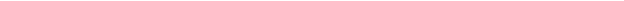 A technique similar to the Oxford one, developed in China, also seems promising.However, all these approaches are at the absolute boundary of science and have not been proven to work before.More traditional methods of vaccine development are also being investigated. The company Valneva is taking the whole coronavirus, inactivating it and then inject it.In total there are 23 coronavirus vaccines in clinical trials around the world and another 140 in early stage development.Will the UK get a coronavirus vaccine?The UK government has struck deals for 190 million doses of different vaccines.This includes:100 million doses of the Oxford vaccine made from a genetically engineered virus30 million doses of the BioNtech/Pfizer vaccine, which injects part of the coronavirus' genetic code60 million doses of the Valneva inactivated coronavirusThese have been paid for even though it is uncertain which, if any, of the vaccines may prove effective for immunising a nation with 66m people.Kate Bingham, chairwoman of the UK Vaccine Taskforce, told the BBC: "What we are doing is identifying the most promising vaccines across the different categories, or different types of vaccine, so that we can be sure that we do have a vaccine in case one of those actually proves to be both safe and effective."It's unlikely to be a single vaccine for everybody."We may well need different vaccines for different groups of people."Follow James on TwitterWhen I read in the news that Bharath Biotech in collaboration with ICMR are coming with a vaccine against Corona Virus-2 in August this year, I was utterly dismayed, because I know what it takes to develop a vaccine, let alone developing a vaccine to a moving target like COVID-19 that mutates so fast in different populations around the world. It is precisely the reason why we don’t have a vaccine for SARS-1 even after 17 years of research and development. Similarly, despite extensive research collaborations among major institutions for the last 40 years, we don’t a vaccine for AIDS virus and Hepatitis C virus because of the heterogeneity, The following steps are briefly described to illustrate the complexity of developing a vaccine so that general public will get a sense of what it involves. For Covid-19, like all illnesses, the drugs and vaccines to treat or prevent the disease must be backed by rigorous evidence. Clinical trials are the source of this evidence. With vaccines and drugs for the coronavirus already entering human testing, it is important to know what the different phases of clinical trials are testing for. Preclinical trials The earliest indications about whether an intervention is effective and safe come from preclinical trials. This research is done in the laboratory using cells or animals. Researchers can get some information about safety and efficacy of a treatment from preclinical trials, but the results do not say whether what they are testing is safe or works in people. Once a treatment shows promise in preclinical trials, researchers begin the process of working through the phases that have been established by the US Food and Drug Administration. These phases are designed to do two things: protect patients during the process and make sure that the drug or treatment works. Phase one trials Phase one trials are focused on safety. Researchers monitor kidney, liver, hormone and cardiac functions to look for adverse effects in human volunteers. They also look for biological signs of efficacy related to what they are hoping to treat. For example, if a trial was testing a vaccine, researchers might monitor immune activity to see if it increases. Phase one clinical trials typically take around two months and involve small numbers of participants, usually 20 to 100 healthy volunteers or people with the condition that the intervention may treat. Researchers give the participants a range of medication dosages to help determine the lowest possible effective but safe dose. Some, but not all, phase one studies are randomised and placebo controlled, meaning that some portion of the subjects are given the real treatment and some get a placebo that does nothing. Neither the subject nor clinician knows who is receiving which treatment. Drugs that pass phase one trials can be considered likely safe, but whether they work or not still remains to be seen. Phase two trials In phase two trials, researchers focus on seeing if the treatment works, finding the safest effective dose and determining what symptoms, tests or outcomes are the best measures of efficacy of the treatment. Determining the best measures of success is important for designing the final stage of testing. All phase two trials are randomised and placebo controlled. This stage of research can take months to years, and only about one-third of drugs in phase two trials make it to the next phase. In phase two trials, researchers give the drug to hundreds of subjects and watch for safety through regular testing. To measure effectiveness, researchers look at clinical responses such as the length of illness, severity of the illness or survival rates. Direct measures of a disease – such as the amount of virus in a person’s cells – are also monitored, as well as biomarkers – signals in the body that researchers know are changed by the targeted disease. At this point, the researchers will use all the information they have gained to design the phase three trial. They decide what measures to use, the doses to test and the type, or cohort, of people to test. If there is evidence in either phase one or phase two that the drug or vaccine is unsafe or ineffective, the teams will stop the trial. Phase three trials Phase three trials are where researchers look to see if people that get the treatment are statistically better off than those don’t. The trials are randomised and placebo controlled, and use the measures of success chosen from the phase two trial. Phase three trials are also designed to find any rare side effects of a treatment. In order to get statistically meaningful data, phase three trials are big, normally including a few hundred to 3,000 people. This is the final step before a drug is approved for public use. After a phase three trial is finished, the FDA puts together a panel of independent scientists to review the data. The panel decides, based on evidence of success and prevalence of side effects, if the benefits of the drug outweigh the risks enough to approve it for widespread use. According to the FDA, only 25%-30% of drugs in phase three trials get approved. Phase four trials Phase four trials are used to test approved treatments for the same medical condition but in a different dose or time frame or group of people. For example, a phase four trial could be used to test if a drug that’s already approved for adults is safe and effective for children. When a drug that’s been approved for one purpose is studied for a different medical condition – for example, testing the malaria drug hydroxychloroquine as a potential treatment for Covid-19 – this is not a phase four trial. This is a phase two or three trial because it is designed to answer those early questions about how well the treatment works for the new condition. A critical eye News headlines are full of trial results concerning Covid-19 interventions. It’s easy to get excited when reading about a new drug or vaccine. But early successes do not guarantee a treatment will work. Covid-19, like SARS-1, AIDS, and Hepatitis C, is a complex disease, and clinical trials to test treatments are particularly challenging, with highly variable outcomes. The process for drug and treatment approval is long, but is designed to guarantee that what a physician gives you will do help, not hurt, you.బిల్ గేట్స్ ఫౌండేషన్ వారు, అంతర్జాతీయ టీకాల సంస్థ ‘గావి’ కలిసి మొదటి విడతలో 500 కోట్లు, రెండో విడతలో  కరోనా వ్యవహారంలో మేధావులకు చెలగాటం- సామాన్యులకు ప్రాణసంకటంలా తయారైంది. కోవిడ్ 19 రోగస్వభావం ఏమిటో ప్రజలకు యిప్పటిదాకా వివరించ లేకపోయారు. ఒక్కోసారి ఒక్కోటి చెపుతూ ప్రజలను గందరగోళ పరచడమే కాదు, భయభ్రాంతులను చేసి, కోవిడ్ రోగులను అంటరానివాళ్లగా చూసేట్లు చేశారు. చివరకు డాక్టర్లను, వైద్యసిబ్బందిని కూడా అనుమానించే, అవమానపరిచే స్థితికి తీసుకుని వచ్చారు. రెండు, మూడు వారాలు అన్నీ మూసుకుని కూర్చుంటే చైన్ తెగిపోతుందని నమ్మబలికారు. పదకొండు వారాలైనా తెగలేక సరికదా, హనుమంతుడి తోకలా నిత్యం పెరుగుతూ పోతోంది. వాతావరణంలో వేడి పెరిగితే నాశనమై పోతుంది, మే కల్లా భారత్ కరోనా-ఫ్రీ అయిపోతుందన్నారు. మే వచ్చింది, వెళ్లింది. ఇప్పుడూ జూన్, జులైలు అత్యంత ప్రమాదకరం అంటున్నారు. ఏదైనా ఉపరితలంపై వైరస్ గంటల పాటు వుంటుందని కొన్నాళ్లగా చెపుతూ వస్తున్నారు. శానిటైజర్‌తో తుడిపించారు. ద్రావకాలు చల్లిస్తున్నారు. అబ్బే ఉపరితలాలపై వైరస్ ఉండదు అని ప్రపంచ ప్రఖ్యాత పత్రిక ‘‘నేచర్’’ యిప్పుడంటోంది. ప్రపంచ ఆరోగ్య సంస్థ ధ్రువీకరించటం లేదు.ఒకప్పుడు ప్రపంచ ఆరోగ్య సంస్థ ఏం చెబితే అదే వేదవాక్కుగా భావించాం. ఇప్పుడు వారి ప్రతిష్ఠ మంట కలసింది. ట్రంప్ అన్నాడని కాదు కానీ, అది తెలిసి తప్పుదోవ పట్టిస్తోందో, తెలివితక్కువగా వ్యవహరిస్తోందో తెలియకుండా పోయింది. మనుష్యుల నుంచి వ్యాపించదని చెప్పి కరోనా వ్యాప్తికి కారణభూతురాలైన దగ్గర్నుంచి దానిపై అనుమానపు నీలినీడలు అలుముకున్నాయి. మాస్కుల వాడకం వలన కరోనా వ్యాప్తిని అరికట్టవచ్చని అన్ని దేశాలు భావించి, తమ పౌరులను ఆదేశిస్తూ వుండగా ప్రపంచ ఆరోగ్య సంస్థ ఆ విషయంపై నీళ్లు నములుతూ కూర్చుంది. చివరకు యిన్నాళ్లకు జూన్ 6న మాస్కుల వాడకం వలన ప్రయోజనం వుందని అంగీకరించింది. (Times of India June 7th)ఏది ఏమైనా దాని గందరగోళపు ప్రవర్తన వలన ప్రపంచమంతా ఆర్థిక సంక్షోభంలో కూరుకుపోయింది. ఈ మొత్తం వ్యవహారంలో లాభపడుతున్నది చైనా ఒక్కటే కావడంతో అందరూ చైనాయే దీన్ని సృష్టించిందంటున్నారు.చైనా దీని బయోవెపన్‌గా తయారుచేసిందో లేదో ఎన్నటికీ బయటకు రాదు. కానీ ప్రపంచ ఆరోగ్య సంస్థ సహకారంతో భయో-వెపన్‌గా మాత్రం చేసింది. చైనా రష్యా వంటి తన మిత్రదేశాలను కాపాడిందని, అమెరికా, యూరోప్ వంటి శత్రుదేశాలను దెబ్బ కొట్టిందని వాదించారు. తీరా చూస్తే రష్యాలో కూడా తీవ్రంగా వ్యాపించింది. అందువలన స్పష్టంగా ఏదీ చెప్పలేని పరిస్థితి. ఒకటి మాత్రం నిజం. చైనా కానీ, వేరెవరైనా కానీ దీన్ని సృష్టించడానికి ప్రయత్నించి వుంటే అది వారి చేతులు దాటిపోయి ఫ్రాంకెన్‌స్టీన్‌గా తయారైంది. జడలు విప్పుకుని లోకమంతా విహరిస్తోంది. ఎన్ని జడలు వున్నాయో, ఏ జడ ఎంత లావో కూడా తెలియక తలలు బద్దలు కొట్టుకుంటున్నారు.దాని స్వరూపమే (ఆర్‌ఎన్‌ఏ లేదా డిఎన్‌ఏ) బోధపడని యిలాటి పరిస్థితుల్లో సెప్టెంబరు నాటికల్లా వాక్సిన్ వచ్చేస్తోందంటూ ప్రచారం మొదలుపెట్టారు కొందరు మేధావులు. వాక్సిన్ తయారీ అంత ఆషామాషీ వ్యవహారం కాదని, కనీసం రెండేళ్లు పడుతుందని, అధమపక్షం 18 నెలలు పడుతుందని, అంతవరకు మన జాగ్రత్తలో మనం వుండాలని, శౌచమే అత్యుత్తమ వ్యాక్సిన్ అనీ నేను అనేక యింటర్వ్యూలలో చెప్పాను. వ్యాసాలు రాశాను.  ‘మన దేశంలోని వాక్సిన్ కంపెనీల వారు విదేశీ యూనివర్శిటీలతో ఒప్పందం కుదుర్చుకున్నామని, అక్టోబరు కల్లా మార్కెట్లో వచ్చేయడం ఖాయమని స్టేటుమెంట్లు యిస్తూ వుంటే, ప్రభుత్వాలకు చెపుతూ వుంటే, వాటి ఆధారంగా పత్రికల్లో వ్యాసాలు వస్తూ వుంటే మీరిలా ప్రజల్లో నిరాశావాదం నింపడం ధర్మమా?’ అని కొందరు నన్ను నిందించారు. ‘నేను కామన్‌సెన్స్‌తో, అనేక వాక్సిన్‌లు అభివృద్ధి పరిచిన అనుభవంతో చెపుతున్నాను. నేను చెప్పినదాని కంటె ముందు వస్తుందని చెపితే ఆశ్చర్యపడతాను, నిజంగా వస్తే ఆనందపడతాను కూడా.’ అని నేను నొక్కి చెప్పాను. జూన్ రెండవ వారంలోకి వచ్చాం. ప్రస్తుత పరిస్థితి ఏమిటి? మే 25 నాడు కేంద్ర ఆరోగ్యమంత్రి డా. హర్షవర్ధన్ ‘‘భారత్‌లో 14 వాక్సిన్‌లు వివిధ దశల్లో వున్నాయి. వీటిల్లో 4 3-5 నెలల్లో క్లినికల్ ట్రయల్స్ స్టేజికి వెళ్లవచ్చు. వాక్సిన్ ఎప్పటికి బయటకు వస్తుందో చెప్పలేం. ఒక డాక్టరుగా దాని ప్రాసెస్ కనీసం ఒక ఏడాది తీసుకుంటుందని చెప్పగలను.’’ అన్నారు. ఇంకో మూడు రోజులకు నీతి ఆయోగ్ సభ్యుడు వికె పాల్ మాట్లాడుతూ భారత్‌లో డెవలప్ చేస్తున్న ఆరు వాక్సిన్ల విషయంలో ఆశాభావం వుందన్నారు.అదే రోజు ప్రిన్సిపల్ సైంటిఫిక్ ఎడ్వయిజర్ టు గవర్నమెంట్ కె విజయరాఘవన్ మాట్లాడుతూ ‘ఒక గ్రూప్ ఫ్లూ బాక్‌బోన్‌పై ఒక వాక్సిన్ తయారుచేసే ప్రయత్నాల్లో వుంది. అక్టోబరు నుంచి హ్యూమన్ ట్రయల్స్ ప్రారంభించవచ్చు. మరో గ్రూపు ఒక ప్రోటీన్ తయారుచేసింది, దానిపై ఫిబ్రవరి నుంచి ప్రయోగాలు ప్రారంభించవచ్చు.’ అన్నారు. ఏ కంపెనీలో పేర్లు చెప్పలేదు. అప్పుడొక విలేఖరి ‘ఆక్స్‌ఫర్డ్ యూనివర్శిటీ కోతులపై చేసిన ప్రయోగాలు విఫలమయ్యాయి కదా’ని గుర్తు చేస్తే మనం ఆశావహ దృక్పథంతో వుండాలని హితవు పలికారాయన. తాజా వార్త ఏమిటంటే ఆక్స్‌ఫర్డ్ యూనివర్శిటీ బ్రెజిల్ పౌరులపై హ్యూమన్ ట్రయల్స్ చేస్తుందట. అదేదో బ్రిటన్‌వాసులపై ఎందుకు చేయకూడదో నాకు అర్థం కాలేదు. అమెరికా నుంచి మోడెర్నా కంపెనీ అతి తక్కువమంది మీద ప్రయోగాలు చేసి, యింకేముంది, వాక్సిన్ వచ్చేస్తోంది అని ప్రకటించింది. దానివలన కంపెనీ షేర్ల ధర 20 శాతం పెరిగింది. ఇక ఇజ్రాయేల్ నుంచి, ఆస్ట్రేలియా నుంచి, యింకా అనేక చోట్ల నుంచి వాక్సిన్ వచ్చేస్తోంది అంటూ ప్రకటనలు వస్తున్నాయి కానీ మనుష్యులపై ప్రయోగాలలో ఇంత శాతం విజయం సాధించాం అని ఎవరూ చెప్పటం లేదు. ఇలా వుండగానే జూన్ 1న ప్రముఖ బయోటెక్ సంస్థ బయోకాన్ ఎండీ కిరణ్ మజుందార్ షా ‘‘వాక్సిన్ రావడానికి కనీసం నాలుగేళ్లు పడుతుంది.’’ అన్నారు. ఈ వాక్సిన్ అభివృద్ధి చేయడానికై జూన్ 5న ‘గావి’ అని పిలవబడే ఇంటర్నేషనల్ వాక్సిన్ ఇనీషియేటివ్‌కు భారత ప్రభుత్వం 15 మిలియన్ డాలర్ల సహాయం ప్రకటించింది. మన దేశపు ప్రయత్నాలపై గట్టి నమ్మకం వుంటే ఆ విరాళమేదో మనవాళ్లకే యిచ్చి వుండేది. ఓ పక్క యీ ప్రయత్నాలు జరుగుతూండగానే ట్రంప్ జూన్ 6న కరోనా వాక్సిన్ 20 లక్షల డోసులు సిద్ధంగా వున్నాయని, వాక్సిన్ సమర్థత, సురక్షితత్వం గురించి శాస్త్రవేత్తలు ధ్రువీకరించగానే వినియోగించేస్తామని చెప్పారు. (ఈనాడు జూన్ 7) అవి నిర్ధారించకుండానే 20 లక్షల డోసులు తయారు చేసి పెట్టుకున్నారంటే విస్మయంగా వుంది. నేను నా యింటర్వ్యూలలో రెండున్నర నెలల క్రితమే చెప్పాను – వాక్సిన్ తయారీ చాలా క్లిష్టమైనది, అంతకంటె ముందు ఔషధం రావచ్చు అని. మలేరియా డ్రగ్ అయిన హెచ్‌సిక్యూ (హైడ్రాక్సీక్లోరోక్విన్)ను కాస్త అటూయిటూ మార్పులు చేసి దీనికి వాడడానికి ప్రయోగాలు జరుగుతున్నాయి. అవి సఫలమైతే సంతోషమే అని. హెసిక్యూ విషయంలో జరిగిన గందరగోళం అంతాయింతా కాదు. దాన్ని కోవిడ్‌కు వాడడంపై ప్రపంచవ్యాప్తంగా ప్రయోగాలు జరుగుతూండగానే మే 1న ‘ఎన్‌జిఐఎమ్‌’ (న్యూ ఇంగ్లండ్ జర్నల్ ఆఫ్ మెడిసిన్) దానివలన హృద్రోగం వున్న కోవిడ్ రోగులు దీనివలన మృత్యువాత పడతారని ఒక వ్యాసాన్ని ప్రచురించింది. మే 22న ‘‘లాన్‌సెట్‌’’ అనే మరో ప్రపంచ ప్రసిద్ధ మెడికల్ జర్నల్ హెచ్‌సిక్యూ వాడకం వలన హార్ట్‌బీట్ రిథమ్‌లో మార్పులు వస్తున్నాయని ఒక వ్యాసాన్ని ప్రచురించింది. ఈ రెండిటిని రాసినది వైద్యుల బృందాలలో కొందరు సభ్యులు కామన్‌గా వున్నారు. ఇవి చూసి ప్రపంచ ఆరోగ్య సంస్థ ‘ఎందుకైనా మంచిదంటూ’ కోవిడ్ రోగులపై హెచ్‌సిక్యూ పరీక్షలు నిలిపివేయమని సలహా యిచ్చింది. వెంటనే కొన్ని యూరోప్ దేశాలు దీన్ని అమలు చేశాయి. మన ఐసిఎమ్‌ఆర్ మాత్రం దీనితో విభేదించింది. ప్రపంచ ఆరోగ్య సంస్థ సలహాకు అభ్యంతరం తెలుపుతూ 100 మంది సైంటిస్టులు ఈ వ్యాసరచయితలపై దండెత్తి, తమ వాదనలను నిరూపించుకోమని అడిగారు. వెంటనే యీ వ్యాసరచయితలు తమకు సమాచారం అందించిన సర్జిస్ఫియర్ అనే  సంస్థ సహకరించటం లేదంటూ చేతులెత్తేశారు. వ్యాసాలను ప్రచురించిన రెండు పత్రికలూ వాటిని ఉపసంహరించు కుంటున్నామంటూ జూన్ మొదటివారంలో ప్రకటించాయి. ఇంతకీ ఈ సర్జిస్ఫియర్ కథేమిటి? ఆరు ఖండాల్లోని 671 ఆసుపత్రులలోని 96 వేల మంది రోగుల వివరాలు సేకరించామని చెప్పుకుంటున్న యీ సంస్థలో గుప్పెడు మంది ఉద్యోగులున్నారుట. వాళ్లకు అనుభవమూ తక్కువట. కేవలం రెండు నెలల్లో అంతటి డేటా సేకరించడం, విశ్లేషించడం అసంభవం. వివాదం వచ్చాక మీ డేటాను ‘పియర్ రివ్యూ’ (నిపుణుల సమీక్ష) చేయిస్తామంటే ఆ సంస్థ ‘అది క్లయింట్‌ గోప్యతకు భంగం కలిగిస్తుంది’ అనే మిషపై నిరాకరించింది. మామూలుగా యీ పత్రికలు పియర్ రివ్యూ చేయించనిదే వ్యాసాలు ప్రచురించవు. కానీ యీ వ్యాసాల విషయంలో అది జరిపించకపోవడంతో యీ అనర్థం జరిగింది. విశ్వసనీయత లేని కంపెనీ యిచ్చిన డేటా ఆధారంగా వ్యాస రచయితలు వ్యాసాలు రాసేసి ప్రపంచప్రజలను భయభ్రాంతులను చేసి పరిశోధనలకు విఘాతం కలిగించడం ఎంత ఘోరం? ఈ రెండు వ్యాసాలు రాసిన బృందాలకు సారథ్యం వహించిన హృద్రోగ నిపుణుడు డా. మన్‌దీప్ మెహ్రా క్షమాపణ చెప్పారు. ఈ సర్జిస్ఫియర్ నడిపే మరో భారతీయుడు డా. సపన్ దేశాయ్ మాత్రం యిప్పటిదాకా క్షమాపణ చెప్పినట్లు లేదు. అతను దీనికి ముందే వివాదాల్లో యిరుక్కుని కేసులు ఎదుర్కుంటున్నాడు. తన బంధువైన డా. అమిత్ పటేల్ ద్వారా మెహ్రా పరిచయం పెంచుకుని ఆయనను తప్పుదోవ పట్టించాడని అంటున్నారు. తెలిసీ తెలియకుండా అబద్ధాలు ప్రచారం చేసి, చికిత్సాప్రయోగాలను ఆలస్యం చేసి, తమ ప్రాణాలతో చెలగాటమాడిన యీ మేధావులను కోవిడ్ చికిత్సకై, వాక్సిన్‌కై వేయి కళ్లతో ఎదురుచూస్తున్న సామాన్య మానవుడు ఎప్పటికైనా క్షమించగలదా?(ఇంకా రాయాలి)బిలియన్ అంటే 100 కోట్లుhttps://science.thewire.in/health/how-indigenous-is-bharat-biotechs-new-covid-19-vaccine-covaxin/Bharat Biotech is a reputed drug manufacturer that delivers four billion doses around the world for infections like rotavirus, hepatitis, Zika, Japanese encephalitis and others. However, its claim that Covaxin is indigenous – advanced, among others, by managing director Krishna Ella – raises some doubts.According to Bharat Biotech, Covaxin is an inactivated vaccine developed from an Indian strain of the novel coronavirus isolated by NIV. No further information has been provided, especially about the nature of the vaccine or how it was developed. There have been no prior announcements either about when the process of developing such a vaccine was begun.ICMR transferred the strain NIV had isolated to Biotech Bharat on May 9. The company published its press release on June 29. So there were only 50 days in between, during which time the company should have developed the inactivated vaccine, conducted preclinical animal trials (with mice and hamsters, according to the company), and sent its reports to be evaluated and approved by DCGI.Although ICMR had promised to expedite the process, animal trials with mice typically take at least three months to conclude. Krishna Ella said as much in an interview on April 7: “It will take at least three months to do animal trials to establish the safety properly.”A related issue is that animal trials for COVID-19 can only be conducted with hACE2 transgenic mice, as ‘normal’ mice can’t get infected with the novel coronavirus. These mice need to be shipped from the US, Europe or China, which Ella has also acknowledged.These issues therefore raise concerns about whether Bharat Biotech could really have proceeded to the human-trials phase of vaccine development within only 50 days of receiving the inactivated virus from NIV.Collaboration with US companyThere is an alternative, and admittedly speculative, explanation for the vaccine’s provenance.Bharat Biotech  has currently invested in two other vaccines: CoroFlu in collaboration with FluGen Inc. and the University of Wisconsin-Madison, and an inactivated rabies vaccine vehicle for coronavirus proteins developed along with Matthis Schnell, director of the Jefferson Vaccine Centre (JVC), Pennsylvania. The latter is of interest.On May 20, Bharat Biotech announced its collaboration with JVC as well as the license it had received to conduct clinical trials, and to produce and deliver vaccines in 80 countries excluding the US, Europe and Japan. On April 7, JVC announced a promising vaccine candidate named Coravax.Coravax uses an inactivated rabies vaccine to carry the spike protein of the novel coronavirus. The spike protein attaches to a host cell and causes an infection, so experts expected this vaccine to trigger a good immune response on the body’s part. Schnell corroborated this response following preliminary tests with animals. Schnell added that JVC would need one more month to complete follow-up studies.Using a rabies vaccine to deliver a vaccine for the novel coronavirus is a bit of technology that researchers perfected for use against the MERS and SARS viruses as well. And it’s possible that Bharat Biotech’s Covaxin uses the same technology.In early 2019, Bharat Biotech acquired Chiron Behring Vaccines Pvt. Ltd. from GlaxoSmithKline and ramped up production of the rabies vaccine Chirorab to 15 million units a year. So the company already has the ability to mass-produce this vaccine.Bharat Biotech hasn’t shared any technical details of Covaxin. But based on what we already know, there appears to be room for the possibility that Covaxin is Coravax by another name – and by another viral strain. And even if the vaccine is wholly indigenous, the timelines for the animal trials don’t line up. The Wire Science has written to Dr Krishna Mohan of Bharat Biotech, and this article will be updated when he responds. Bharat Biotech Genome valley was commissioned in 1999 as S. P. Biotech Park in a public-private partnership with Bharat Biotech International, and its founder Krishna Ella, alongside private infrastructure companies such as Shapoorji Pallonji Group and ICICI Bank.[6]Bharat Biotech started operations in 1996—the year Dr. Krishna M. Ella and Mrs. Suchitra Ella returned from the US to set up a company dedicated to creating innovative vaccines and bio-therapeutics. Dr. Ella was returning from a research and teaching stint in the US and he wanted the new company to be an intellectual capital powerhouse. In the years that followed, he assembled a team of bright scientists and led the creation of path-breaking vaccines.Today, Bharat Biotech has over 160 patents. As a leading biotechnology company, we seamlessly straddle the worlds of product research and manufacturing to create effective vaccines and therapeutics for patients around the world.Dr. A.P.J Abdul Kalam launches Revac-B+®—world’s first Cesium Chloride free Hepatitis B vaccine created by Bharat. In 1998 NovDr Krishna Ella was born to a middle-class family of farmers hailing from Thiruthani, Tamil Nadu. He first set out into the world of biotechnology through agriculture.n 1996, Krishna Ella had put forth an idea to the then Andhra Pradesh Chief Minister, Chandrababu Naidu to set up a biotech knowledge park devoid of polluting industries. Soon, he received approval and land from the Andhra Pradesh Industrial Infrastructure Corporation to create the knowledge park  — Genome Valley.జులై 31, 2020                                              ఎమ్బీయస్‍ - కథ - ‘పవిత్ర’ పాపి డెకామెరాన్‍ కథలు 21 (1-1, పేజీ 68)ఒకసారి పోప్‍ నుంచి ఫ్రాన్స్ రాజు సోదరుడికి పిలుపు వచ్చింది. అతను తన మిత్రుడైన ఫ్రెంచ్‍ వ్యాపారిని టస్కనీ నగరానికి తోడు రమ్మన్నాడు. ఆ వ్యాపారి వెళ్లడానికి ముందు తన ఆర్థిక వ్యవహారాలు చక్కబెట్టదలచి, సరైన వ్యక్తులకోసం వెతికాడు. అన్ని పనులకు ఎవరో ఒకరు దొరికారు కానీ బర్గండీలోని బాకీదారుల నుండి బాకీలు వసూలు చేసే సరైన వ్యక్తి దొరకలేదు. ఎందుకంటే బర్గండీ వాసులు కపటానికి, దౌర్జన్యానికి పేరుబడినవారు. వెతగ్గా వెతగ్గా చివరకు సెపరిలో అనే ఒక న్యాయవాది దొరికాడు. ఈ సెపరిలోని న్యాయవాది అనడం కంటె అన్యాయవాది అనడం సబబు. అతను చేయని మోసం లేదు. కక్షిదారుల నుంచి లంచం తీసుకుని నోటరీ హోదాలో ఎన్నో దొంగ దస్తావేజులను ధృవీకరించేవాడు. దొంగసాక్ష్యాలు చెప్పేవాడు. అన్యాయంగా ఎంత సంపాదించినా సరిపోనన్ని సప్తవ్యసనాలు అతనికి వున్నాయి. హత్య చేయడానికి కూడా అతను వెనుకాడడు. తనపై కేసు పడకుండా పోలీసులకు లంచాలిచ్చి శిక్ష పడకుండా చూసుకునేవాడు. ఇటువంటివాడే బర్గండీయులతో వ్యవహరించగలడన్న ఆలోచనతో ‘‘బాకీవసూలు మొత్తంలో కొంత భాగం కమిషన్‍గా యిస్తాను. సరేనా?’’ అని వ్యాపారి అడిగాడు. నిజానికి యి ప్రతిపాదన కాదనే స్థితిలో సెపరిలో లేడు. అతనికి ఆదాయం వచ్చే మార్గాలన్నీ మూసుకుపోయాయి. ఖర్చులు మానుకోలేక పోతున్నాడు. అందువలన కాస్సేపు బెట్టు చేసి సరేననేశాడు. తన తరఫున వ్యవహరించేందుకు అధికారపత్రం అతనికిచ్చి వ్యాపారి తన ప్రయాణం సాగించాడు.కొద్ది రోజుల్లోనే సెపరిలో బర్గండీ వెళ్లి వడ్డీ వ్యాపారుల యింట్లో బస చేశాడు. వాళ్లు సోదరులు. ఇతని సంగతి తెలిసినా ఫ్రెంచి వ్యాపారిపై గల గౌరవంతో యితనికి ఆశ్రయం యిచ్చారు. అయితే బర్గండీ వాతావరణం పడకనో ఏమో సెపరిలో జబ్బుపడ్డాడు. పోనుపోను అతని ఆరోగ్యం క్షీణించింది. చావు తప్పదనిపించింది. దాంతో సోదరులిద్దరూ గాభరా పడ్డారు. ‘‘చనిపోయేముందు క్రైస్తవపూజారిని రప్పించి, చేసిన తప్పులు ఒప్పుకోవడం, పూజారి అవన్నీ విని క్షమాభిక్ష ప్రకటించడం మనలో రివాజు. ఇతను చేసిన పాపాల చిఠ్ఠా ఎంత పెద్దదంటే ఏ పూజారీ యితన్ని క్షమించడు. క్షమాపణ దక్కకపోతే యితని అంత్యక్రియలు నిర్వహించడానికి ఏ చర్చి ఒప్పుకోదు. చివరకు యితని శవాన్ని ఏ కాలువలోనో విసిరి పడేయాలి. అప్పుడందరూ మననే తిడతారు. పోనీ అలాగని యిప్పుడే తరిమివేద్దామా అంటే రోగిష్టివాణ్ని వీధిలోకి నెట్టామన్న మాట పడతాం. ఎరక్కపోయి యీ గొడవలో చిక్కడ్డాం.’’ అని తమలో తాము చర్చించుకోసాగారు.సెపరిలో యి మాటలు విన్నాడు. వాళ్లను దగ్గరకు పిలిచాడు. ‘‘మీ చింత అర్థం చేసుకోగలను. అతి పవిత్రుడైన పూజారిని వెతికి నా వద్దకు తీసుకురండి. తక్కినదంతా నాపై వదిలేయండి. వ్యవహారాలు ఎలా చక్కబెడతానో మీరే చూద్దురుగాని’’ అని చెప్పాడు. వాళ్లు అలాటి పూజారిని తెచ్చారు. అతను సెపరిలో వద్దకు వచ్చి ‘‘నీవు పాపాంగీకారం చేసి ఎంతకాలమైంది నాయనా?’’ అని అడిగాడు. జీవితంలో ఎన్నడూ ఆ పని చేసి ఎఱుగని సెపరిలో ‘‘ప్రతీ వారం చర్చికి వెళ్లి చేసిన పాపాలను అంగీకరించి ప్రక్షాళితుణ్ని కావడం నా అలవాటు స్వామీ. వారానికి రెండు సార్లు వెళ్లిన సందర్భాలు కూడా లేకపోలేదు. అయినా యీ అనారోగ్యం పట్టుకున్నప్పటి నుంచి వెళ్లలేకపోయాను. అదే నా చింత.’’ అని ఘోరంగా అబద్ధమాడేశాడు.‘‘అలా అయితే నేను అడగవలసినది, వినవలసినది పెద్దగా వుండదనుకుంటా.’’ అన్నాడు ఆ అమాయక పూజారి.‘‘ఆ మాట నిజమే అయినా, మృత్యువు సమీపిస్తున్న యీ ఘడియలో పుట్టినప్పటినుంచీ చేసిన పాపాలను ఒక్కసారి వల్లె వేసి, క్షమాపణ కోరాలని వుంది స్వామీ. అందువలన మీరు నన్ను క్షుణ్ణంగా, లోతుగా ప్రశ్నించి లవలేశం సంశయం కూడా లేకుండా చేసుకోవలసినదిగా కోరుతున్నాను.’’ పూజారి నిట్టూర్చాడు. ‘‘అలాగే కానీ, నువ్వు నీ భార్యతో కాక వేరే స్త్రీతోనైనా అనుచితంగా ప్రవర్తించావా?’’‘‘ఇతర స్త్రీల మాట అటుంచండి స్వామీ, నాకు భార్యే లేదు. నేను ఘోరబ్రహ్మచారిని. తల్లి గర్భం నుంచి వచ్చినపుడు ఎంత పవిత్రంగా వున్నానో యిప్పుడూ అలాగే వున్నాను.’’పూజారి సంతోషించాడు. అంతలోనే అనుమానంగా చూసి ‘‘పేదలకు దక్కకుండా అతిగా భుజించడం కూడా పాపమే, ఆ విషయం...?’’‘‘ఉపవాస దినాల్లో ఉపవాసం చేయడమే కాదు, వారానికి మూడు రోజులు రొట్టె తిని, నీళ్లు తాగి కాలక్షేపం చేస్తాను, స్వామీ, కానీ అలసిపోయిన సందర్భాల్లో నీటికోసం అల్లాడి, ఎక్కువ మోతాదులో సేవించిన మాట వాస్తవం. పల్లెటూళ్లలో స్త్రీలు తినే ఆకూఅలమలూ చూసి నోరూరినమాట కూడా ఒప్పుకుని తీరాలి, ముఖ్యంగా వరుస ఉపవాసాలు ముగిసినప్పుడు..’’పూజారి చిరునవ్వు నవ్వాడు ‘‘ఇవి చాలా చిన్న విషయాలు. సహజమైన విషయాలు. దీని గురించి ఆందోళన పడకు. దీని కంటె ముఖ్యమైనది దురాశతో అవసరమైన దాని కంటె ఎక్కువ డబ్బు పోగేయడం. నువ్వు ధనాశాపరుడివా?’’ ‘‘నేను వడ్డీవ్యాపారస్తుల యింట్లో వున్నాను కాబట్టి మీకా సందేహం వచ్చి వుండవచ్చు. కానీ నేను యీ వూరు వచ్చినదే వారిని యి పని మానుకోమని చెప్పడానికి. ఈ వ్యాపారం అనైతికమని బోధించడానికి వచ్చి దురదృష్టవశాన్న జబ్బుపడ్డాను.’’పూజారి పొంగిపోతూ ‘‘మంచిది. మరి కోపావేశాలు వున్నాయా?’’ అని ప్రశ్నించాడు.‘‘ఉన్నాయి స్వామీ, చర్చికి వెళ్లనివారిని చూసినా, పూజారులను లక్ష్యపెట్టనివారిని చూసినా, చర్చికి విరాళం యివ్వడానికి లోభించి మద్యంపై మాత్రం వెచ్చించేవారిని చూసినా ఆగ్రహం వస్తుందని ఒప్పుకుంటున్నాను.’’‘‘అది ధర్మాగ్రహం నాయనా, కానీ నువ్వా కోపంతో వాళ్లను తిట్టడం, కొట్టడం వంటివి చేయలేదు కదా’’‘‘దేవుడి ప్రతిరూపమైన మీ వంటి నోటి నుండి అలాటి మాటలెలా వస్తున్నాయి స్వామీ! తిట్టడం, కొట్టడం, చంపడం వంటివి భ్రష్టులు చేసే పని. అటువంటివారు నాకు ఎదురైనప్పుడు, వారిని గుర్తు పెట్టుకుని వారు మారాలనీ, బాగుపడాలనీ చర్చికి వెళ్లి ప్రార్థనలు చేసేవాణ్ని. వారి గురించి యితరులకు చాడీలు సైతం చెప్పేవాణ్ని కాను. కానీ ఒక సందర్భంలో ఏం జరిగిందంటే నాకు తెలిసిన ఒక తాగుబోతు తన భార్యను విపరీతంగా తన్నేవాడు. ఆ హింసను చూడలేక ఆమె బంధువులకు అతని గురించి చెప్పాను. అది నేను చేసిన పాపమే కదా..’’‘‘అబ్బెబ్బే, పాపమెలా అవుతుంది. ఇక నీ వృత్తికి వద్దాం. నువ్వు వ్యాపారస్తుడివి కదా, వ్యాపారంలో ఎవరినైనా మోసం చేశావా? ఎవరి సొత్తునైనా కాజేశావా?’’‘‘తెలిసి చేయలేదు స్వామీ, కానీ ఒక పొరపాటు మాత్రం జరిగింది. నా దుకాణంలో బట్టలు కొన్న ఒక గృహస్తు అరువు పెట్టాడు. నెల్లాళ్లు పోయాక వచ్చి డబ్బిచ్చాడు. అతనిమీద నమ్మకంతో దాన్ని లెక్కపెట్టకుండా ఒక పెట్టెలో పెట్టేశాను. తీరా చూస్తే దానిలో నాలుగు పెన్నీలు ఎక్కువ వుంది. తిరిగి యిచ్చేద్దామంటే అతని విలాసం తెలియదు. అందువలన అతని కోసం వేచి చూశాను. అతను మళ్లీ రాలేదు. చివరకు ఆ డబ్బును ఒక ముష్టివాడికి వేసేశాను.’’ఇటువంటి ధర్మాత్ముణ్ని ఏ పాపం గురించి ప్రశ్నలు వేయాలో పూజారికి తట్టలేదు. అందుకని ‘‘ఏమైనా పాపం చేసి వుంటే నువ్వే చెప్పు.’’ అనేశాడు. దానికి దీర్ఘంగా ఆలోచించినట్లు నటించి సెపరిలో ‘‘సబ్బాత్‍ పండగపూట నేను నా పనివాడి చేత పని చేయించాను.’’ అన్నాడు.‘‘చ్చొచ్చొచ్చొ, అదో పెద్ద విషయమా? ఇంకేదైనా వుంటే చెప్పు.’’‘‘..మరోసారి, మరోసారి..’’‘‘..ఏమైందో చెప్పు బాబూ.’’‘‘అనాలోచితంగా నేను చర్చిలో ఉమ్మి వేశాను, స్వామీ’’‘‘దాని గురించి అంత తటపటాయింపు దేనికి నాయనా, పూజారులమైన మేమే చాలాసార్లు ఉమ్మేస్తూంటాం.’’‘‘మీ సంగతి సరే, మీరు పుణ్యమూర్తులు, ఏం చేసినా పాపం తగలదు. నేను యింతకంటె ఘోరమైన పాపం యింకోటి చేశాను. అది తలచుకుంటే భగవంతుడు నన్ను క్షమించడన్న భయం వేస్తోంది.’’ అంటూ సెపరిలో పొగిలిపొగిలి ఏడవసాగాడు.పూజారి కంగారు పడ్డాడు. ‘‘అదేమిటో చెప్పేయి, త్వరగా క్షమించేస్తాను’’ అని బతిమాలసాగాడు.చాలాసేపు బతిమాలించుకుని అప్పుడు చెప్పాడు - ‘చిన్నప్పుడు ఓసారి నేను మా అమ్మను తిట్టాను’ అని. పూజారి పెదాలపై నవ్వు మొలిచింది. ‘‘అమాయకుడా, పసితనంలో చేసిన పొరపాట్లను భగవంతుడు లెక్కించడు. నీ వంటి పుణ్యజీవి ఎంత ఘోరమైన తప్పిదం చేసినా, ఆఖరికి తనను శిలువ ఎక్కించినవారిలో నువ్వు ఒకడివైనా క్షమిస్తాడు. నీ వంటి మహాత్ముడి చివరి విశ్రాంతిస్థలం మా చర్చిలో  వుండడం మాకు గర్వకారణం. నీ ఉద్దేశం ఏమిటి?’’ ‘‘అంతకంటే నాకు కావలసినదేముంది స్వామీ, పైగా నేను క్రైస్తవంలో మీ శాఖకు చెందినవాణ్నే’’ అన్నాడు చెమర్చిన కళ్లతో సెపరిలో. ఎంతటి అబద్ధాలకోరైనా అంత్యదశలో నిజం చెప్పడం, పశ్చాత్తాపపడడం సహజం. ఆ పూజారి అనుభవంలో కూడా యిటువంటి వాళ్లనే చూశాడు. అందువలన సెపరిలో చెప్తున్నవన్నీ నిజాలని ఆయన మనస్ఫూర్తిగా నమ్మాడు. ఈ లోకంలో చివరి ఘడియల్లోనే కాదు, పైలోకంలో దేవుడి ఎదుట కూడా కుటిలత్వం చూపడానికి వెఱువని గండరగండడు సెపరిలో అని ఆయన ఎలా వూహించగలడు? అందుకే అతనికి ఎక్స్ట్రీమ్‍ అనక్షన్‍ పంపుతానని మాట యిచ్చాడు. చెక్కతెర చాటుగా యి ప్రహసనం అంతా విన్న సోదరులు సెపరిలో తెంపరితనానికి నివ్వెరపోతూనే చివరకు నవ్వాపుకోలేక పోయారు.చివరకు సెపరిలో చనిపోయాడు. అంత్యక్రియలకు పూజారికి కబురు పెట్టగానే ఆయన వచ్చి తన ఉపన్యాసంలో సెపరిలో ఏ పాపము చేయని పసిపాపలాటి వాడని, అటువంటి పవిత్రమూర్తి లోకంలో చాలా అరుదుగా లభిస్తాడని చెప్పాడు. అది విన్న ఆ వూరి ప్రజలందరూ అతని సమాధి వద్ద కొవ్వొత్తులు వెలిగించి ప్రార్థనలు చేయసాగారు. అలా ప్రార్థించినవారిలో చాలామంది కోరికలు నెరవేరాయి కూడా. దాంతో అందరూ అతన్ని సెపరిలో ఋషి (సెయింట్‍) అని పిలవసాగారు. అతని ఖ్యాతి, అతని మహిమలపై ప్రజల నమ్మకం నానాటికీ పెరగడంతో చివరకు చర్చి కూడా అతనికి సెయింట్‍హుడ్‍ ప్రసాదించింది. అతని సమాధి వద్దకు వెళ్లి ఏ పని జరగాలని కోరుకున్నా అయిపోతుందని అందరూ కథలుకథలుగా చెప్పుకోసాగారు. చిత్రం ఏమిటంటే ఆపదలు వచ్చినప్పుడు అతనికి మొక్కులు మొక్కినవారిలో అతని కథ క్షుణ్ణంగా తెలిసిన వ్యాపారి సోదరులు కూడా వున్నారు! (మూలం - బొకాచియో ‘డెకామెరాన్‍’ -  ఎమ్బీయస్‍ ప్రసాద్‍ (జులై 2020)ఆగస్టు 01, 2020 		ఎమ్బీయస్ : తెప్పలు తగలేసుకున్న బాబుకి దక్కిందేమిటి? ఏరు దాటాక తెప్ప తగలేశాడనే సామెత మనకుంది. ఏరు దాటావు బాగానే వుంది, తెప్ప తగలేయడం దేనికి? అక్కడే పొదల్లో పడేసి వుంచవచ్చు కదా. అవసరమైతే దాన్ని బయటకు లాగి, మరమ్మత్తులు చేసుకుని వాడుకోవచ్చు కదా! కానీ తగలేశాడు అంటే దాని అర్థం మళ్లీ తను అవతలిగట్టుకి వెళ్లవలసిన అవసరం పడదు అనే ధీమా అన్నమాట. ఈ గట్టునే సెటిలై పోతాం, ఏటికి అవతల వున్నవాళ్ల మొహం కూడా చూడనక్కరలేదు అనే ధైర్యమన్నమాట. కానీ చంద్రబాబుకి అలాటి ధైర్యం కలిగే అవకాశం ప్రస్తుత పరిస్థితుల్లో లేదు. అయినా అయినా దాటి వచ్చిన తెప్పలన్నీ తగలేస్తూండడం ఆశ్చర్యంగా వుంది. ఏ లోహమూ తక్కిన అన్ని లోహాలతో సంయోగం చెందలేదు. కొన్నిటితోనే అతుక్కుంటుంది. కానీ నారా బాబియమ్ అనే లోహం మాత్రం దేశంలోని అన్ని పార్టీలతో సంయోగవియోగాలు చెందగల సామర్థ్యం కలది. ‘ఎంతమందితో కలిసినా కాంగ్రెసుతో మాత్రం కలవదు. ఎందుకంటే కాంగ్రెసు వ్యతిరేకత అనే మౌలిక సిద్ధాంతంతోనే కదా తెదేపా పుట్టింది’ అనుకుంటూ వచ్చాం. 2018 తెలంగాణ అసెంబ్లీ ఎన్నికలలో ఆ కొరతా తీరిపోయింది. కాంగ్రెసుతో జట్టుకట్టి, రాహుల్‌ని ఆకాశానికి ఎత్తేశారు బాబు. కొత్తగా జట్టు కట్టాలంటే మీరో, నేనో ఏదైనా కొత్త పార్టీ పెట్టాలి. వరుస పెళ్లిళ్లకు పేరుబడిన ఓ హాలీవుడ్ నటీమణిని ఓ స్నేహితురాలు కోప్పడిందిట –‘పెళ్లికి పిలవలేదేం?’ అని. ‘పోన్లేవే, వచ్చే పెళ్లికి పిలుస్తానుగా’ అని సంజాయిషీ యిచ్చింది నటీమణి. 
అలా బాబు యీసారి మన పార్టీతో పొత్తు పెట్టుకోకపోతే వచ్చేసారి పెట్టుకునే అవకాశం వుంటుంది మనకు. పార్టీ అంటూ వుండాలి కానీ, ఎప్పటికో అప్పటికి ఆయన పార్టీతో పెళ్లి, విడాకులు తప్పవు. ఆకర్షణ, వికర్షణ అన్నీ ఆయనలోనే వుంటాయి. మనం పిలిచినప్పుడు వెళ్లిపోవడం, పొమ్మన్నపుడు వచ్చేయడం, అంతే మనం చేసేది!ఒక కంకి నుంచి మరో కంకికి మిడత వాలినంత లాఘవంగా బాబు ఒక కూటమి నుంచి మరో కూటమికి గెంతేయగలరు. హైదరాబాదు నుంచి దిల్లీ విమానం ఎక్కినపుడు యునైటెడ్ ఫ్రంట్ కన్వీనరు, తిరుగు ప్రయాణంలో ఎన్‌డిఏ కన్వీనరు అయిన రికార్డు ఆయన కుంది. అదే పోస్టు, కూటమి మారిందంతే. చర్చలు, వాగ్వివాదాలూ ఏమీ లేవు. చడీచప్పుడు లేకుండా, అతి స్మూత్‌గా, పట్టుదారంపై ముత్యపు పూస జారినంత సున్నితంగా, లాఘవంగా జారిపోయి, అక్కడ తేలారు. ఎవరితో కలిసినా, దాన్ని సమర్థించుకునే సామర్థ్యం ఆయనకుంది. ఆయన అనుచరగణం అభ్యంతర పెట్టదు, సిద్ధాంతవిరుద్ధం అంటూ చర్చ పెట్టదు. లెఫ్ట్, రైట్, సెంటర్ ఎక్కడైనా ఆయన యిమడగలరు. పేకాటలో తురుఫు ముక్క చూడండి, ఏ సెట్టులోనైనా ఒదిగిపోతుంది. ఈయనా అలాటివారే. ఇక ఆయన అభిమానగణమంటారా? ఆయన ఏం చేసినా వారికి దానిలో దీర్ఘదృష్టి, భావితరాల పట్ల శ్రద్ధ, అభ్యుదయ చింతనాశీలత.. యిలా అనేకం కనబడతాయి. వీళ్లంతా సరే, అరచేతిలో ఉసిరికాయలా ఆడించవచ్చు. మరి అవతలివాళ్ల మాటేమిటి? ‘ఏరు దాటేదాకా ఓడమల్లయ్య, దాటాక బోడిమల్లయ్య’ అనే సామెత మనకుంది. అవసరం పడ్డప్పుడు అంతటివారు, యింతటివారు అనడం, అది తీరాక తిట్టిపోయడం, వీలు లేకపోతే పట్టించుకోకపోవడం. బాబు యీ విద్యలో సిద్ధహస్తులని దేశంలో ప్రతి రాజకీయ నాయకుడికీ తెలుసు. అయినా వాళ్లు యీయనతో జట్టు కట్టడానికి సిద్ధపడతారు. గతంలో మనకు జెల్లకాయ కొట్టాడు కదా, వాళ్లతో కూడి నష్టపోయానని లేకపోతే బ్రహ్మాండమైన మెజారిటీ వచ్చేదనీ వాపోయాడు కదా. అధికారంలో వచ్చేదాకా మనతో చేతులు కలిపి, అధికారంలోకి వచ్చాక ‘వీళ్లు ప్రతి అభ్యుదయ చర్యకు అడ్డుపడుతున్నార’ని తెగనాడాడు కదా, ఈయనతో కలవడమెందుకు? అనుకోరు. దానికి కారణం – అలా కలవడం మహోన్నత లక్ష్యాలతోనే అని తెలుగు ఓటర్లను నమ్మించగల మీడియా ఆయన చేతిలో వుంది. ఈయన ఎవరినైనా నంది అని తీర్మానించారనుకోండి, ఆయన తాలూకు మీడియా నందీశ్వర స్తోత్రం మొదలెడతారు. రేపు యీయన పొత్తు తెంపుకుని, అబ్బే వాడు పంది అన్నారనుకోండి. ఇక ఆ మీడియా పందులు దేశానికి ఎంత హానికరమో వ్యాసాలు గుప్పిస్తుంది. ఈ పందిని గతంలో నంది అన్నామని, గుర్తు చేసుకని సిగ్గు పడదు, మనని గుర్తు చేసుకోనివ్వదు. ఆ మీడియా ప్రభావితులైన తెలుగు ఓటర్లు ‘తప్పేముంది?’ అనుకుంటారు. ఈయనలో ఏదో గొప్పతనం లేకపోతే వాళ్లు మాత్రం ఎందుకు వెంపర్లాడతారు? అనుకుంటారు. ఎందుకంటే తెలుగు నేల వరకు యీయనది మెజారిటీ పార్టీ, వాళ్లది మైనారిటీ పార్టీ. అందువలన యిక్కడి కూటమిది యీయనే సారథి. ఖర్చూ గట్రా ఆయనే చూసుకుంటారు కాబోలు.లేకపోతే కమ్యూనిస్టులు ఆయనతో పొత్తు పెట్టుకోవడంలో అర్థం కనబడదు. తక్కినవేళల్లో వీళ్లు బాబును ప్రపంచబ్యాంకు తొత్తు అంటారు. పెట్టబడిదారుల ఏజంటు, కార్మికద్రోహి అంటారు, ఎన్నికలు రాగానే మళ్లీ  ఆయనతో పొత్తుకు సిద్ధపడతారు. ప్రతిపక్షంలో వుండగా ఆయన దేనిపై ఉద్యమం చేస్తే దానిపైనే వీళ్లూ చేస్తారు తప్ప తక్కినవి పట్టించుకోరు. కమ్యూనిస్టులతో జట్టు కడితే ఓట్లు కాదు కదా, బూడిద కూడా రాలదని తెలుసు. అయినా వాళ్లు చేరితే ప్రజాకూటమి అనో, మహా కూటమి అనో (రెండు పార్టీలు కదా) మరోటనో పేరు పెట్టుకోవడానికి అనువుగా వుంటుంది. మీటింగులకు, ర్యాలీలకు వాళ్లు జనాల్ని పోగేస్తారు. సెక్యులర్, ప్రోగ్రెసివ్ వగైరా ముద్రలు మనకు మనమే కొట్టేసుకోవచ్చు.తెలుగు నాట కమ్యూనిస్టు పార్టీ ప్రధాన నాయకులు బాబు కులానికి చెందినవారే కాబట్టి టిడిపితో పొత్తు ఒప్పుకుంటున్నారని కొందరనుకుంటారు. కానీ గుర్తుంచుకోవలసిన విషయమేమిటంటే అవి జాతీయ పార్టీలు. పాలిట్‌బ్యూరోలు ఒప్పుకోందే కథ ముందుకు సాగదు. టిడిపితో పొత్తు పెట్టుకుంటే నిధులు వస్తాయనో, ఎన్నికలలో పాల్గొంటున్నామంటే క్యాడర్ కాస్త హుషారుగా వుంటారనో... యిలాటి లెక్కలేవో వుంటాయి. అందుకే మాటిమాటికీ ముందుకు వస్తూంటారు, ఛీత్కరించినప్పుడు పక్కకు వెళుతూంటారు.బిజెపికి కూడా యిలాటి సంకట స్థితి వుంది. బాబు ఎప్పుడు చంకెక్కించుకుంటారో, ఎప్పుడు దింపేస్తారో తెలియదు. దానితో పొత్తు పెట్టుకుంటే మైనారిటీ ఓట్లు పోతాయేమోనన్న భయం బాబు మనసులో వున్నా, అది తెలుగు రాష్ట్రాలలో మరీ అంత పెద్ద ఫ్యాక్టర్ కాదు. ఎందుకంటే మైనారిటీ ఓటు సాధారణంగా కాంగ్రెసుకు పోతూ వచ్చింది. టిడిపి బలపడ్డాక అది ఆ ఓటును చీల్చుకుంటూ వస్తోంది. అందువలన బిజెపితో పొత్తుకు లేదా దూరానికి అదొక్కటే డిసైడింగ్ ఫ్యాక్టర్ కాలేదు. టిడిపికే కాదు, తెలుగు నాట ఏ పార్టీకైనా యిది వర్తిస్తుంది. ఆంధ్రలో కాంగ్రెసు అంతమయ్యాక వైసిపికి ఆ ఓటు బ్యాంకంతా – మైనారిటీలతో సహా – దఖలు పడింది. అయినా వైసిపి బిజెపితో సఖ్యంగా వుండటానికి బెదరటం లేదు.మరి బిజెపితో టిడిపి అప్పుడప్పుడు దగ్గరకు రావడం దేనికి? అప్పుడప్పుడు దూరం జరగడం దేనికి? జాతీయ స్థాయిలో దాని ప్రజాదరణ ఎలా వుందో చూసుకుని దాని ప్రకారం యీయన పావులు కదుపుతారు. ఈయన ఏం చేసినా అది అమలయ్యేట్లు చూడడానికి మొన్నటిదాకా వెంకయ్యనాయుడు వుండేవారు. ‘మనం టిడిపికి రిమూవబుల్ తోకలా వున్నాం. కావాలంటే ఆయన పెట్టుకుంటున్నాడు, లేకపోతే తీసి పారేస్తున్నాడు. ఇలా అయితే ఎప్పటికి ఎదగగలం?’ అని ఆంధ్రలో బిజెపి నాయకులు మొత్తుకునేవారు. తెలంగాణలో ఆరెస్సెస్ బలంగా వుండటం చేత కొందరు బిజెపి నాయకులు ఎదిగారు. ఆంధ్రలో అలాటి ప్రమాదం లేకుండా బాబు, వెంకయ్య జాగ్రత్త పడ్డారు. ఇదంతా చూసిచూసి విసుగెత్తి మోదీ, అమిత్ షా వెంకయ్యగారిని ఉపరాష్ట్రపతిని చేసి కట్టడి చేశారు. బాబుకి అవరోధాలు కల్పించారు, పలురకాలుగా అవమానించారు. ఇక బాబు ఎన్‌డిఏ లోంచి తప్పుకోక తప్పని పరిస్థితి కల్పించారు. 2019 ఎన్నికలు వచ్చేసరికి ఆంధ్రలో టిడిపి, వైసిపి, బిజెపి, కాంగ్రెసు వేటికవే విడివిడిగా పోటీ చేశాయి. ఒంటరిగా పోటీ చేయడం బాబుకి కొత్త అనుభవం. ఎందుకైనా మంచిదని జాతీయ స్థాయిలో మోదీ వ్యతిరేక కూటమి కట్టారు. కాంగ్రెసు, బిజెపిలకు చెందని ప్రాంతీయ నాయకులతో చెలిమి చేశారు. బిజెపి గెలవదని, గెలిచినా తగినంత మెజారిటీ రాదని, ఆ పరిస్థితుల్లో మోదీ కాకుండా బిజెపిలో తమకు నచ్చిన నాయకుణ్ని నాయకుడిగా పెట్టమని అడిగే అవకాశం వస్తుందని యీ కూటమి నాయకులందరూ అంచనా వేశారు. ఒకవేళ కాంగ్రెసుకు తగినన్ని సీట్లు వస్తే దానితో కలిపి ప్రభుత్వం ఏర్పాటు చేయవచ్చని అనుకున్నారు. ముందు మోదీని ప్రజల దృష్టిలో దింపేయడానికి కంకణం కట్టుకుని అతి తీవ్రంగా విమర్శించారు. వారిలో బాబు ముందు వరుసలో వున్నారు. మోదీపై వ్యక్తిగత విమర్శలు కూడా చేశారు. ఇక యీ కూటమి నాయకులందరూ బాబును చక్రధారిగా చూశారు.టిడిపి గెలుపుకై మమతా బెనర్జీ, అరవింద్ కేజ్రీవాల్ వైజాగ్ వచ్చి మీటింగులో పాల్గొన్నారు. 86 ఏళ్ల దేవెగౌడ అమరావతి వచ్చి, బాబుకి ప్రధాని అయ్యే అర్హతలున్నాయని పొగిడి వెళ్లారు. స్టాలిన్ కూడా యథాశక్తి పొగిడాడు. ఇక 81 ఏళ్ల ఫరూఖ్ అబ్దుల్లా కశ్మీర్ నుంచి వచ్చి జగన్ వైయస్‌ వారసుడిగా సిఎం కావడానికి తన ద్వారా కాంగ్రెసు అధిష్టానానికి లంచం ఆఫర్ చేశాడని ఆరోపించి వెళ్లాడు. వాళ్లంతా వచ్చి తలో చేయి వేసినా ఆంధ్రప్రజలు బాబుకి 22 సీట్ల యిచ్చి కూర్చోబెట్టారు. ఓడిపోవడం తప్పేమీ కాదు. మహామహా వాళ్లే ఓడతారు. అయితే ఎన్నికల సమయంలో వచ్చి తనకు అంత సాయం చేసిన వివిధ పార్టీల నాయకులతో బాబు చెలిమి చెడగొట్టుకోవడం దేనికి?బిజెపి బెంగాల్‌లో మమతకు చుక్కలు చూపిస్తోంది. గవర్నరుకు మమతకు నిత్యం ఘర్షణే. బాబు మమత పక్షాన ఒక్క మాట అనటం లేదు. కనీసం యిరుపక్షాలు కాస్త తగ్గాలని, ప్రజాస్వామ్యయుతంగా ప్రవర్తించాలని వంటి ప్రవచనాలు కూడా పలకటం లేదు. ఇక అరవింద్ కేజ్రీవాల్ 2020 జనవరి దిల్లీ అసెంబ్లీ ఎన్నికలలో బిజెపిని ఎదిరించడానికి నానా తంటాలూ పడుతూంటే వెళ్లి సాయం చేయలేదు. దిల్లీలో తెలుగు ఓటర్లున్నా వెళ్లి ప్రచారం చేయలేదు, ప్రకటన విడుదల చేయలేదు. కర్ణాటకలో అలా చేసి, యిలా చేసి ఫిరాయింపులతో బిజెపి ప్రభుత్వంలోకి వచ్చింది. ఆ చర్యను ఖండిస్తూ, దేవెగౌడకు అనుకూలంగా ఏ ప్రకటనా చేయలేదు.ఇవన్నీ చూసిచూసి కాబోలు ఒమర్ అబ్దుల్లా మొన్న బాబును తిట్టిపోశాడు. ‘టిడిపి ఓడిపోతోందని తెలిసినా, మైనారిటీ ఓట్ల కోసమే తనను పిలుస్తున్నాడని తెలిసినా, తన పార్లమెంటు స్థానంలో ప్రచారాన్ని ఆపుకుని, బాబు కోసం మా నాన్న వెళ్లారు. ఇప్పుడు నన్ను, ఆయన్ని అందర్నీ ఏడాదిపాటు గృహనిర్బంధంలో పెడితే కిమ్మనడం లేదు యీ పెద్దమనిషి. ఆయనో అవకాశవాది. మా కోసం శ్రీనగర్ ఎయిర్‌పోర్టుకైనా రాలేదు. మా అరెస్టు ఖండిస్తూ ప్రకటన చేయలేదు.’ అని. ఇలాటివి సాధారణంగా ఎవరూ బయటకు చెప్పరు. కానీ చెప్పాడంటే విశ్వాసఘాతుకత్వంపై ఎంత కడుపుమంట రగిలిందో మరి. మధ్యప్రదేశ్‌లో కాంగ్రెసు ప్రభుత్వాన్ని బిజెపి ఫిరాయింపులతో కూల్చేసింది. రాజస్థాన్‌లో ఆ ప్రయత్నాలు ముమ్మరంగా సాగుతున్నాయి. కాంగ్రెసు యిది అన్యాయం అంటూ గగ్గోలు పెడుతోంది. తెలంగాణ అసెంబ్లీ సమయంలో దానితో పొత్తు పెట్టుకున్న టిడిపికి చీమ కుట్టినట్లు లేదు. బిజెపి చర్యలను ఖండిస్తూ ఏ ప్రకటనా లేదు. ఇలా అయితే ఎలా? రేపు ఏదైనా కూటమి ఏర్పడితే బాబును పిలుస్తారా? కష్టకాలంలో మాటసాయం కూడా చేయలేదని అనరా? వాళ్లతో తట్ట తగలేసుకోవడం ఎందుకు? గతంలోనూ యూ టర్న్‌లు తీసుకుంటూ వచ్చాను, అవసరం బట్టి మనుషులను, పార్టీలను వాడుకుని వదిలేశాను, ఏ ముప్పూ రాలేదు. ఇప్పుడేం వస్తుంది? అని అనుకోవచ్చు బాబు. కానీ అప్పటి డిమాండు వేరు, యిప్పటి డిమాండు వేరు. గతంలో అయితే టిడిపికి ప్రత్యామ్నాయం కాంగ్రెసు. కాంగ్రెసంటే పడని వాళ్లందరూ టిడిపిని ఆశ్రయించారు, ఎన్నిసార్లు అటూయిటూ గెంతినా ఆ పోకడలు సహించారు. ఇప్పుడా పరిస్థితి లేదు. నాన్-ఎన్‌డిఏ వాళ్లు కూటమి కట్టాలంటే వాళ్లకు ఆంధ్రలో వైసిపి ఆప్షన్ కూడా వుంది. సోనియా సారథ్యం నుంచి తప్పుకుందంటే కాంగ్రెసు కూటమిలోనూ వైసిపికి ఛాన్సుంది. తమిళనాడులో చూడండి, డిఎంకె, ఎడిఎంకెలు జాతీయ స్థాయిలో ఏ కూటమిలోనైనా చేరగలవు, విడిపోగలవు. ఒకళ్లు ఒకదానిలో వుంటే యింకోళ్లు మరో దానిలో వుంటారు. ఇక్కడా అలాటి పరిస్థితే వస్తుంది. ఇతర ప్రాంతీయ పార్టీలు, లేదా జాతీయ పార్టీలు తమ కూటమిలో చేర్చుకోవడానికి వైసిపిని పక్కన పెట్టి టిడిపిని మాత్రమే ఎంచుకోవాలంటే బాబు వాళ్లతో సత్సంబంధాలు మేన్‌టేన్ చేయాలి. అధికారంలో వున్నపుడైతే ఫర్వాలేదు, నిధుల సాయం, వాళ్లకు అనుకూలంగా వున్న పారిశ్రామిక వేత్తలకు రాయితీలు వగైరా యివ్వగలుగుతారు. ఇప్పుడు అధికారంలో లేరు కాబట్టి కనీసం మాటసాయమైనా చేయాలి. వారికి సమర్థనగా వెళ్లి కాస్త హంగామా చేయాలి. కిమ్మనకుండా కూర్చుంటే వారికి మండదూ? దూరంగా తొలగిపోరూ?బాబుకి యివన్నీ తెలియవనుకోవడానికి లేదు. కానీ మాటసాయమైనా చేయటం లేదంటే బాబు భావి వ్యూహమంతా బిజెపి చుట్టూనే తిరుగుతోందనుకోవాలి. ఎన్నికల సమయంలో మోదీతో కలబడి, తర్వాత చతికిలపడిన తర్వాత బాబు పంథా పూర్తిగా మార్చేశారు. బిజెపిని అస్సలు వ్యతిరేకించటం లేదు. ఆర్టికల్ 370 రద్దుని సమర్థించారు. హిందీ భాష మాత్రమే యావత్తు దేశాన్ని కలుపుతుందని అమిత్ షా అంటే, దక్షిణాది నాయకులు అడ్డు చెప్పారు కానీ, తెలుగు భాష, సంస్కృతి మూలస్తంభంగా ఏర్పడిన తెలుగుదేశం పార్టీ ప్రస్తుత అధినేత కిమ్మనలేదు.అంతేకాదు, మోదీ నేతృత్వంలోని కేంద్ర ప్రభుత్వాన్ని కరోనా కట్టడి విషయంలో అడుగడుగునా ఆకాశానికి ఎత్తేస్తున్నారు. వలస కార్మికులపై విధానం దగ్గర్నుంచి, ఏ విషయంలోనూ ఆయనకు దోషాలు కనబడటం లేదు. పైగా వారం వారం కేంద్రానికి రిపోర్టులు పంపుతున్నా, వాళ్లకు సూచనలు చేస్తున్నా అంటూ కేంద్ర సలహాదారు పాత్ర తనే తీసుకుని, ధరిస్తున్నారు. తన పార్టీ నుంచి ముగ్గురు ఎంపీలు బిజెపిలోకి ఫిరాయిస్తే మౌనంగా వున్నారు. ఈయనే కావాలని పంపించాడని అనుకుందామనుకున్నా, బిజెపి దేశమంతా చేస్తున్న ఫిరాయింపుల రాజకీయం తన పార్టీకి కూడా ఎసరు పెడుతుందేమో అనే భయాన్ని కూడా పక్కన పెట్టి వాళ్లనేమీ అనటం లేదు. ఎందుకిలా బిజెపి బుట్టలోనే అన్ని గుడ్లూ పెడుతున్నారు? అదంత తెలివైన పని కాదని ఇంగ్లీషు వాడు ఎప్పుడో చెప్పాడు.  నాలుగేళ్ల తర్వాత మోదీ పాప్యులారిటీ ఏమవుతుందో ఎవరు చూడవచ్చారు? మహామహా వాళ్లకే ఉత్థానపతనాలు తప్పలేదు. అలాటప్పుడు ఒక్క పార్టీ ప్రాపకం కోసమే పాకులాడితే ఎలా? ఒకవేళ మోదీయే కంటిన్యూ అయినా, బాబు పట్ల సఖ్యంగా వుంటారన్న గ్యారంటీ ఏది? మోదీ సులభంగా ఏదీ మర్చిపోయే మనిషి కాదు. పైగా బాబు దగ్గరయ్యేట్లే అయ్యి, మళ్లీ దూరం జరిగిపోయారు. మళ్లీ చేరదీయడానికి మోదీ కేమవసరం? బాబుని ప్రోత్సహిస్తే ఆంధ్ర బిజెపి నెత్తి మీద మేకు కొట్టి, ఎదగకుండా చేసినట్లే కదా! ఇన్ని తెలిసి బాబు బిజెపి చుట్టూ ఎందుకు పరిభ్రమిస్తున్నారు?ఒక థియరీ ఏమిటంటే – మోదీకి వ్యతిరేకంగా వెళ్లి బాబు ఎన్నికలలో ఘోరపరాజయం పొందడం ఆయనకు అండగా వున్న ఆయన కులస్తులకు, సన్నిహితులకు, వ్యాపారబంధాలు ఉన్నవారికి జీర్ణం కాలేదు. ఎందుకంటే వారిలో డబ్బున్నవారందరూ అమరావతి చుట్టూ భారీ పెట్టుబడులు పెట్టారు. జగన్ వస్తే రాజధానిలో చాలా భాగం రాయలసీమకో, ఒంగోలుకో తరలిస్తాడన్న అంచనా అందరికీ వుంది. ఒకవేళ రాజధానిని అమరావతిలో కంటిన్యూ చేసినా, యితర హంగులు లేకుండా సాదాసీదాగా చేస్తాడని అందరూ అనుకున్నారు. కానీ ఇంకో పది, పదిహేను ఏళ్ల దాకా జగన్ అధికారంలోకి వచ్చే ప్రశ్నే లేదన్న ధీమాతో వాళ్లంతా పెట్టుబడులు పెట్టారు. తీరా చూస్తే బాబు రాజకీయంగా తప్పటడుగులు వేశారు. బిజెపితో పేచీ పెట్టుకుని ఎన్నికల సమయంలో అనేక రకాలుగా యిబ్బంది పడ్డారు. బిజెపితో పొత్తు పెట్టుకుని వుంటే గెలవకపోయినా, కనీసం జగన్‌కు యింత మెజారిటీ వచ్చేది కాదని, జగన్ యింతటి దుస్సాహసాలకు దిగేవాడు కాదనీ వాళ్లనుకుంటున్నారు. జగన్ అధికారంలోకి వచ్చి వాళ్లు భయపడిన దాని కంటె ఎక్కువగా దెబ్బ కొట్టాడు. అమరావతిని ఒట్టి లెజిస్లేటివ్ రాజధానిగా మిగిలుస్తున్నాడు. సింగపూరు వాళ్లకు ఉద్వాసన చెప్పాడు. అక్కడ పేదలకు యిళ్లస్థలాలు కేటాయించి, అమరావతిని అమరలోకం స్థాయి నుంచి నరలోకం స్థాయికి దించేస్తున్నాడు. దీనికి రాష్ట్రంలో మిగతా ప్రాంతాల నుంచి ప్రతికూల స్పందన లేదు. అమరావతి రైతులకు ఏదైనా చేయాలి పాపం అంటున్నారు తప్ప, మాకేమీ వద్దు అమరావతికే అన్నీ యివ్వండి అనటం లేదు. అందువలన జగన్ హాయిగా ముందుకు వెళ్లిపోతున్నారు.రాజధానిని ముక్కలు చేయడంతో పెట్టుబడిదారులందరూ ఆర్థికంగా తీవ్రంగా నష్టపోయారు. ఎలాగైనా యీ ‘ఘోరకలి’ని ఆపాలని బాబుని కోరారు. బాబు చేయగలిగినంతా చేశారు. ఉత్తరాంధ్రలో, రాయలసీమలో టిడిపి స్థానిక నాయకులకు యిబ్బంది వస్తుందని తెలిసినా, అమరావతి నుంచి ఏదీ కదలడానికి వీల్లేదని భీష్మించారు. అమరావతిలో మూడు గ్రామాల ప్రజలచేత ఏకధాటీగా నిరాహార దీక్షలు చేయించారు. ఎన్నడూ లేనిది నందమూరి కుటుంబం కూడా రంగంలోకి దిగింది. బాబు భార్య ప్లాటినమ్ గాజులు విరాళమిచ్చారు. అది తప్ప రాష్ట్రంలో మరే సమస్యా లేనట్లు మీడియాలో ఎంతో హడావుడి చేశారు. కోర్టులో కేసులు వేశారు, మండలిలో అడ్డుకోబోయారు, ఏం చేసినా జగన్ వెనక్కి తగ్గటం లేదు. ఇక మిగిలిన మార్గం కేంద్రం ద్వారా అడ్డుకోవడం మాత్రమే. బిజెపి రెండు స్వరాల్లో మాట్లాడిస్తోంది. అంతా రాష్ట్రప్రభుత్వ పరిధిలోనే వుంది అని కొందరు నాయకుల చేత, గతంలో మేం యిచ్చిన రాయలసీమ డిక్లరేషన్, మానిఫెస్టో జాన్తానై అమరావతి నుంచి హైకోర్టు కూడా కదలడానికి వీల్లేదు అని కొందరి చేత చెప్పిస్తోంది. ఈ పరిస్థితుల్లో కేంద్ర నాయకత్వం గట్టిగా ఓ నిర్ణయం తీసుకుంటే యిక ఎవరూ ఏమీ మాట్లాడడానికి వీల్లేదు. అందువలన బాబు బిజెపి అధిష్టానాన్ని మంచి చేసుకుందామని అవసరానికి మించి కష్టపడుతున్నారని నా ఊహ. ఇంత చేసి బాబు బావుకున్నదేమిటి? ఆయనకు అనుకూలంగా అమరావతి పాట పాడుతున్న కన్నా లక్ష్మీనారాయణను బిజెపి అధిష్టానం పదవీకాలానికి ఏడాదికి ముందే తప్పించివేసింది. బాబంటే ముందు నుంచీ ఒంటికాలిపై లేచే సోము వీర్రాజుకు అధ్యక్ష పదవి కట్టబెట్టింది. గవర్నరు చేత మూడు రాజధానుల బిల్లుకు ఆమోదముద్ర వేయించింది. వైసిపి ప్రజాదరణ ఎల్లకాలం యిదే స్థాయిలో వుండదు. పోనుపోను తగ్గుతుంది కాబట్టి ప్రతిపక్షంగా టిడిపి స్పేస్‌ను ఆక్రమించడానికి బిజెపి సొంత పథకాలు వేసుకుంటోంది. దేశంలో నాన్-బిజెపి పార్టీలన్నిటితో సత్సంబంధాలు చెడగొట్టుకుని బిజెపితో అంటకాగడానికి చూసినా బాబు అమరావతిని కాపాడుకోలేక పోయారు. తన బంధుమిత్రులందరికీ అంతులేని నిరాశను, అమితమైన ఆర్థిక నష్టాన్ని కలిగించారు. ఇప్పటికైనా బాబు బిజెపిని పట్టుకుని వేళ్లాడడం తగ్గించుకుని, యితర పార్టీలతో కనీసం మర్యాదగానైనా వుంటారనుకోవాలి. చూదాం, ఆయన వ్యూహం మరేదైనా వుందేమో! – ఎమ్బీయస్ ప్రసాద్ (ఆగస్టు 2020) ఆగస్టు 14, 2020 		ఎమ్బీయస్ : నెరజాణ కథలు – 11 (9-6, పేజీ 709)ఒక పల్లెటూళ్లో లొరెంజో అనే అతను తన యింట్లోనే ఒక భోజనశాల నడిపేవాడు. ఆ వూరి ద్వారా వెళ్లే ప్రయాణీకులకు భోజనాలు, మద్యం సమకూర్చేవాడు. ఒక్కోసారి రాత్రి భోజనమయ్యాక ముందుకు వెళ్లే సాధనం లేకపోతే ఆ యాత్రికులు బస కూడా సమకూర్చమని అడిగేవారు. ఇతని యిల్లు చిన్నది, భోజనశాల వెనక్కాల కుటుంబసభ్యులందరూ పడుక్కోవడానికి ఒక హాలు మాత్రమే వుంది కానీ వచ్చినవాళ్లు తెలిసినవాళ్లయితే సరేననేవాడు. దానికి అదనంగా వసూలు చేసేవాడు. అతని భార్య అందంగా వుంటుంది. వాళ్లకు నికోలాసా అనే పదహారేళ్ల సౌందర్యవతియైన కూతురు, ఏడాది లోపు చంటి పిల్లవాడు ఉన్నారు. పక్కవూళ్లో నివసించే పినాచియో అనే అందమైన యువకుడు తరచుగా యీ వూరు వచ్చి అన్నపానాదులకై హోటల్‌కు వస్తూండేవాడు. అప్పుడు నికోలాసాను చూసి ప్రేమలో పడ్డాడు. ఆమె కూడా అతనంటే యిష్టపడసాగింది. అతనితో పొందుకు సమ్మతించింది కానీ పల్లెటూళ్లో ఎవరి కంటా పడకుండా శృంగారం సాగించడం అసాధ్యం కాబట్టి పినాచియో ఒక ప్లాను వేశాడు.అడ్రియానో అనే తన స్నేహితుడికి తన ప్రేమ వ్యవహారమంతా చెప్పి తోడు రమ్మన్నాడు. ఇద్దరూ గుఱ్ఱాల మీద సరుకులు వేసుకుని, సాయంత్రం చీకటి పడే వేళకు ఆ పల్లెటూరు చేరారు. లొరెంజో యింట్లో డిన్నర్ చేశాక ‘‘మేం నగరం వెళదామని బయలుదేరాం కానీ, సరుకు ఎక్కువగా వుండడం చేత గుఱ్ఱాలు నెమ్మదిగా నడిచి ఆలస్యమై పోయింది. ఏమీ అనుకోకపోతే మీ యింట్లో బస చేస్తాం.’’ అని అడిగాడు. అతను పూర్వపరిచితుడు కాబట్టి లొరెంజో సరేనన్నాడు. ఆ చిన్నహాల్లోనే మూడు మంచాలు వేశాడు. ఒక గోడవారగా ఒక మంచం వేసి దాని మీద అతిథులిద్దర్నీ పడుక్కోమన్నాడు. దానికి ఎదురుగా వున్న గోడకాన్చి మరోటి వేసి దానిపై తన కూతుర్ని పడుక్కోమని చెప్పి, మరో గోడకు వారగా వేసిన మంచంపై తనూ, భార్యా పడుక్కున్నారు. చంటిపిల్లవాణ్ని ఒక చెక్క ఉయ్యాలలో వేసి, భార్య తన మంచం పక్కన పెట్టుకుంది. గదంతా చిమ్మచీకటిగా వుంది. కాస్సేపటికి అందరూ నిద్రలోకి ఒరిగారు, ప్రేమికులు తప్ప. పినాచియో పిల్లిలా అడుగులు వేసుకుంటూ, నికోలాసా పక్కలోకి దూరి ఆమెను అనుభవించాడు. తర్వాత అలసటతో యిద్దరూ నిద్రపోయారు. ఇంతలో వంటింట్లోనో, మరోచోటో పిల్లి ఏదో తోసేయడంతో సద్దు అయింది. లొరెంజో భార్య నిద్ర లేచి శబ్దమేమిటో చూడడానికి బయటకు వెళ్లింది. ఆ తర్వాత కొద్ది నిమిషాలకే అడ్రియానో బాత్‌రూముకి వెళ్లవలసిన అవసరం పడి నిద్ర లేచాడు. బాత్‌రూము వైపు వెళుతూండగా దారికి ఉయ్యాల అడ్డుపడింది. దాంతో తన మంచం పక్కకు దాన్ని జరిపి, వెళ్లి పని కానిచ్చుకుని వచ్చి మళ్లీ మంచం మీదకు వాలాడు. లొరెంజో భార్య పిల్లి సంగతి చూసుకుని గదికి తిరిగి వచ్చింది. ఉయ్యాల జరిగిన సంగతి గుర్తించక, దాని పక్కనే ఉన్నది తన మంచమని, దానిపై ఒంటరిగా వున్నది తన భర్తే అనుకుని, వెళ్లి పడుక్కుంది. ఇంకా నిద్రపట్టని అడ్రియానో అనుకోకుండా పట్టిన అదృష్టానికి ఆనందిస్తూ, ఆవిడ తనను వలచి వచ్చిందని భావించి, వెంటనే ఆక్రమించుకున్నాడు. తన భర్తే కదాని ఆమె సహకరించింది. ఇతను తన నేర్పంతా ఉపయోగించి, ఆమెను రకరకాలుగా తృప్తి పరిచాడు. తన భర్తలో యింతకు ముందు కనబడని కౌశలానికి ముగ్ధురాలైన ఆమె అభినందించబోయింది కానీ గదిలో ఉన్న మిగతావారికి మెలకువ వస్తుందన్న భయంతో మౌనంగా వుంది. కొద్ది సేపటికి పినాచియోకు మెలకువ వచ్చింది. మళ్లీ నిద్ర పట్టేసి  తెల్లవారినా మెలకువ రాకపోతే గుట్టు రట్టవుతుందని భయపడి, తన మంచం దగ్గరకు వెళ్లి పడుక్కున్నాడు. నిజానికి అతను తనదనుకున్నది తనది కాదు, లొరెంజోది. దానిలో ఒకే మనిషి వుండడం, పక్కన ఉయ్యాల లేకపోవడంతో యితను కన్‌ఫ్యూజ్ అయ్యాడు. పడుక్కున్నవాడు పడుక్కోక, అడ్రియానోతో మాట్లాడుతున్నాననుకుని అతని చెవిలో ‘‘నికోలాసాతో సౌఖ్యం గురించి చెప్పనలవి కాదనుకో. మేం ఎన్నిసార్లు స్వర్గం అంచులదాకా వెళ్లామో లెక్క చెప్పడం కష్టం.’’ అన్నాడు. నికోలాసా పేరు వినబడడంతో లొరెంజోకి చప్పున మెలకువ వచ్చింది. తన పక్కలోకి వచ్చి పడుక్కోవడమే కాక, పినాచియో యిలా పేలుతూండడంతో ఒళ్లు మండిపోయింది. ‘‘ఏం మాట్లాడుతున్నావో ఒళ్లూపై తెలుస్తోందా పినాచియో, తెల్లవారనీ నీ తాట తీస్తా’ అని అరిచాడు. తన స్నేహితుడు యిలా మాట్లాడుతున్నాడేమిటాని ఆశ్చర్యపడుతూ పినాచియో ‘‘తాట తీయడమేమిటి? తెల్లవారితే తప్ప తీయరా?’’ అన్నాడు అయోమయంతో. ‘‘ఏం తిక్కతిక్కగా వుందా?’’ అని అరిచాడు లొరెంజో. ఈ గొడవ విని లొరెంజో భార్య తన పక్కలో వున్న అడ్రియానోతో ‘చూడండి, మన అతిథులిద్దరూ ఎలా పోట్లాడుకుంటున్నారో’ అంది. అడ్రియానో చిరునవ్వు నవ్వి, ‘రాత్రి డిన్నర్‌లో బాగా తాగేసి వుంటారులే’ అన్నాడు.అతని కంఠస్వరం వినగానే లొరెంజో భార్య గతుక్కుమంది. ఇది తన భర్త గొంతు కాదు, అవతలి మంచం మీద నుంచి వినబడుతున్నది తన భర్తది. అంటే తను పొరపాటున అడ్రియానో మంచానికి వచ్చి చేరిందన్నమాట. ఇందాకా రతికేళి సమయంలోనే మనసులో మెదిలిన సందేహం యిప్పుడు ధ్రువపడింది. సూక్ష్మబుద్ధి కలది కాబట్టి జరిగినది వెంటనే గ్రహించింది. మారు మాట్లాడకుండా ఆ చిమ్మ చీకటిలోనే ఉయ్యాల తోసుకుంటూ కూతురి మంచం దగ్గరకు వెళ్లి, ఆమె పక్కలో పడుక్కుంది. భర్త కేకల వలన మెలకువ వచ్చేసినట్లు నటిస్తూ ‘‘అర్ధరాత్రి మద్దెల చప్పుడన్నట్లు ఏమిటీ గోల? నీ గురకలు భరించలేక, నిద్రపట్టక యిక్కడకి వచ్చి పడుక్కున్నాను. ఇప్పుడిప్పుడే కునుకు పడుతోంది. కాస్సేపైనా నిద్ర పోనివ్వరు కదా!’’ అని చివాట్లేసింది.భర్త చికాకుగా ‘‘ఈ పినాచియో గాడు నికోలాసాను ఏదేదో చేసేశానంటున్నాడు. అది వింటే నీకు ఎప్పటికీ నిద్రపట్టదు తెలుసా?’’ అని అరిచాడు. ‘‘మీ మగాళ్లంతా యింతే. పీకలమొయ్యా తాగడం, నిద్రపోతూ ఏవేవో ఘనకార్యాలు చేసేసినట్లు కలలు కనడం, పలవరించడం. తీరా చేసేదేమీ వుండదు. గుర్రు పెట్టి తొంగోడం తప్ప! నేను ఎప్పణ్నుంచో అమ్మాయి పక్కలో పడుక్కుని వుంటే వాడెలా రాగలడు? ఏం చేయగలడు? తాగుడు, వాగుడు తప్ప మీ మగాళ్లకు చేతనైనదేముంది?’ అని అందర్నీ కలిపి చాకిరేవు పెట్టేసింది లొరెంజో భార్య. అడ్రియానోకు సర్వం అర్థమైంది. తెలిసి కూతురు చేసిన తప్పును, తెలియక తను చేసిన తప్పును లొరెంజో భార్య చక్కగా కప్పిపుచ్చుతోందని అర్థమై, లొరెంజో దాన్ని నమ్మేట్లు చేయడానికి ‘‘ఇదిగో పినాచియో, నిద్రలో నడిచే నీ అలవాటుతో గొప్ప చిక్కొచ్చి పడిందయ్యా. కలలో జరిగినవన్నీ నిజంగా జరిగినట్లు భ్రమపడడం మానేయ్. తాగుడు తగ్గిస్తే అన్నీ సర్దుకుంటాయంటే వినవు. రా, వచ్చి నీ మంచంలో తగలడు. అందరూ పడుక్కునేవేళ ఊరికే గోల చేయకు.’’ అని చివాట్లు పెట్టాడు. తను చేయవలసినదేమిటో పినాచియోకు అర్థమైంది. ఇంకా నిద్రలో పలవరిస్తూన్నట్లే నటిస్తూ ‘‘నా తాట తీశారు, ఆరబెట్టారు.’’ అనసాగాడు. అతని అవస్థ చూసి లొరెంజోకు నవ్వు వచ్చింది. భుజాలు పట్టుకుని కుదిపికుదిపి లేపి, ‘‘బాబూ తెల్లారాక తీద్దాంలే తాట. ప్రస్తుతానికి నీ మంచం దగ్గరకు వెళ్లి పడుక్కో.’’ అన్నాడు. అప్పుడే మెలకువ వచ్చినట్లు నటిస్తూ పినాచియో ‘‘ఏం, ఎందుకు లేపేశారు? తెల్లవారిందా?’’ అని అడిగాడు. దీనికి అడ్రియానో కోపం తెచ్చుకున్నట్లు నటిస్తూ ‘‘ఆ భళ్లున తెల్లారింది. రా, నీ మంచానికి దయచేయరా దరిద్రుడా’’ అన్నాడు. పినాచియో సగం మత్తులో వున్నవాడిలాగానే నటిస్తూ వచ్చి అడ్రియానో పక్కన పడుక్కున్నాడు. మర్నాడు బ్రేక్‌ఫాస్ట్ టైములో లొరెంజో ‘నువ్వూ నీ స్లీప్ వాకింగ్! కలలు కనడం కాస్త తగ్గించుకో అబ్బాయ్, బాగుపడతావ్’ అంటూ పడిపడి నవ్వాడు. స్నేహితులిద్దరూ మర్నాడు వెళ్లిపోయారు. ఆ రాత్రి సంఘటన కారణంగా ప్రేమికుల సంఖ్య పెరిగింది. లొరెంజో భార్య అడ్రియానో అందించిన సుఖాన్ని మర్చిపోలేకపోయింది. యువతులపై వున్నంత నిఘా మధ్యవయస్కుల మీద వుండదు కాబట్టి, అతనితో రమించడానికి ఆమెకు అనేక అవకాశాలు చిక్కాయి. – ఎమ్బీయస్ ప్రసాద్ (ఆగస్టు 2020)ఆగస్టు 17, 2020 		ఎమ్బీయస్ : నెరజాణ కథలు – 12 (4-10 పేజీ 392)ఒక ఊళ్లో ఒక ప్రముఖ వైద్యుడు వుండేవాడు. బాగా వృద్ధాప్యం వచ్చాక ఏ ఆలోచన వచ్చిందో ఏమో ఎలిసా అనే ఒక అందమైన యువతిని పెళ్లాడాడు. ఆమెకు మంచి బట్టలు, నగలు కొనిపెట్టి బాగా చూసుకుంటున్నానని అనుకున్నాడు కానీ ఆమెకు ఆ వయసులో కావలసిన శయ్యాసుఖాన్ని తగినంతగా యివ్వలేకపోవడంతో ఆమె అసంతృప్తిగా వుండేది. అది గ్రహించిన డాక్టరు పిల్లలు పుట్టాలంటే తరచుగా ఉపవాసాలు చేయాలని, దేవతలకు మొక్కాలని బలవంతం చేసేవాడు. రమించే ఓపిక లేకనే తనకిలా బోధిస్తున్నాడని ఆమె త్వరలోనే గ్రహించింది. ఇతనితో పని కాదని బయట ఎవరైనా అందమైన కుర్రవాడు దొరుకుతాడాని వెతికింది. ఎలిసా కృషి ఫలించి, రగ్గియోరీ అనే ఒక అందగాడు దొరికాడు. మంచి కుటుంబానికి చెందినవాడే కానీ దుస్సాంగత్యంతో చెడిపోయాడు. అప్పులపాలై పోయి, చిల్లరమల్లర తగాదాలలో చిక్కుకుని, పరువుతక్కువ పనులు చేసి పోకిరిగా పేరుపడ్డాడు. బంధుమిత్రులందరూ అతన్ని దూరం పెట్టారు. ఇవన్నీ తెలిసి కూడా ఎలిసా అతనంటె యిష్టపడింది. తన పనిమనిషి సహాయంతో అతనికి కబురు పంపింది. అతనూ సరేనన్నాడు. ఇద్దరూ రహస్యంగా కలుసుకుని సుఖించసాగారు. నీ పద్ధతులు మార్చుకో అని హితబోధలు చేస్తూ, పాత అప్పులు తీర్చడానికి అప్పుడప్పుడు డబ్బు ముట్టచెబుతూ అతన్ని మరింత చేరువ చేసుకుందీమె.ఈ వ్యవహారం యిలా నడుస్తూండగా ఒకతను కాలి బాధతో ఎలిసా భర్త వద్దకు వచ్చాడు. గాంగ్రీన్ వచ్చి కాలిలో చాలా భాగం కుళ్లిపోయింది. దాన్ని ఆపరేషన్ చేసి తీసేయకపోతే మొత్తం కాలు తెగ్గొట్టేయాల్సి వస్తుంది. ఆపరేషన్ చేసేటప్పుడు బాధ భరించాలంటే రోగికి మత్తుమందు యివ్వాలి. సాయంత్రం ఆపరేషన్ అనగా మధ్యాహ్నానికి మందులషాపతనికి చెప్పి నల్లమందు తెప్పించాడు డాక్టరు. దాన్ని ఒక గ్లాసులో రంగరించి మత్తుమందు తయారుచేసుకుని, సరిగ్గా క్లినిక్‌కు బయలుదేరే సమయంలో వేరే వూరి నుంచి ఒకతను వచ్చి అక్కడ కొట్లాట జరిగిందని, చాలామందికి దెబ్బలు తగిలాయని, వెంటనే వున్నపళంగా రమ్మనమని అడిగాడు. దాంతో డాక్టరు రోగి బంధువులకు ‘ఆపరేషన్ రేపు చేద్దాం’ అని చెప్పేసి, అతనితో పొరుగూరు వెళ్లాడు. వెళ్లేటప్పుడు మత్తుమందు ద్రావకం వున్న గ్లాసును బెడ్‌రూములో వున్న కిటికీ అంచులో పెట్టేసి వెళ్లాడు. దాన్ని ముట్టుకోవద్దని భార్యకు చెప్పడం మర్చిపోయాడు.భర్త ఆ రాత్రికి తిరిగి రాడని ఎలిసాకు అర్థం కాగానే ప్రియుణ్ని యింటికి రప్పించుకుంది. సద్దు మణిగి, తక్కిన పనివాళ్లందరూ విశ్రమించేదాకా తన పడగ్గదిలో వుండమని చెప్పి బయటనుంచి గొళ్లెం పెట్టింది. కాస్సేపటికి రగ్గియోరీకి దాహం వేసింది. బయటకు వెళ్లడానికి వీల్లేదు. కిటికీలోని గ్లాసులో మంచినీళ్లున్నాయి కదాని గడగడా తాగేశాడు. అతను నీళ్లనుకున్నది మత్తుమందు ద్రావకం కావడంతో గాఢనిద్ర పట్టేసి, మంచం మీద దుంగలా పడిపోయాడు. కాస్సేపటికి ఎలిసా వచ్చి లేపబోయింది. లేవకపోయేసరికి, కోపావేశాలతో ‘‘లేవరా నిద్రమొహమా, అంతగా నిద్ర పోవాలంటే మీ యింటికెళ్లి పడుక్కోవాల్సింది, ఏం ఉద్ధరిద్దామని యిక్కడకు వచ్చావ్?’’ అంటూ ఒక్క తోపు తోసింది. దాంతో దబ్బున అతను నేలమీద పడ్డాడు. అయినా చలనం లేదు. ఎలిసాకు కంగారు పుట్టింది. గిల్లింది, రక్కింది, కొరికింది, ఏం చేసినా మనిషి కదల్లేదు, మెదల్లేదు. కొంపదీసి చచ్చిపోయాడా అని అనుమానం వచ్చింది. వెళ్లి పనిమనిషిని వెంటపెట్టుకుని వచ్చింది. ఆమె వచ్చి చూసి వీడు టపా కట్టేశాడు అంది. ‘అంత హఠాత్తుగా ఎలా పోతాడే?’ అంది ఎలిసా. ‘ఏమోనమ్మా, అన్నీ పాడు అలవాట్లు, ఎలాటి రోగాలు తగిలించుకుని తగలడ్డాడో ఏమో, పోయిపోయి యిక్కడ చచ్చాడు. తెల్లవారి ఎవరైనా చూస్తే ఎంత అప్రతిష్ఠ! ఈ శవాన్ని యిక్కణ్నుంచి తీసిపారేయకపోతే మీ రంకు బయటపడిపోతుంది కదా’’ అంది. ఎలిసా కూడా అదే అనుకుంది. ‘‘ఏదైనా ఉపాయం చూడు. ఈ శవం మనింట్లో కనబడకుండా వుంటే అంతే చాలు.’’ అంది. పనిమనిషి కాస్సేపు ఆలోచించి ‘‘మన యింటి పక్కన వడ్రంగి అతను వుంటాడు కదా. ఇవాళ సాయంత్రమే అతనింటి ముందు పెద్ద భోషాణం ఒకటి చూశాను. ఎవరో ఆర్డరిస్తే తయారుచేసి వుంటాడు. ఈ శవాన్ని తీసుకెళ్లి ఆ పెట్లో పెట్టి వీధిలో పడేశామంటే సరి. ఎవరో చంపేసి పెట్టెలో పెట్టారని అనుకుంటారు. ఇతనికి చాలామందితో తగాదాలు వున్నాయి కాబట్టి వాళ్లలో ఎవరో ఒకరు యితన్ని చంపేసి వుంటారని అనుకోవడానికి ఆస్కారం వుంది. మీతో వ్యవహారం నడుస్తోందని ఎవరికీ అనుమానం రాదు.’’ అంది. ‘‘కావాలంటే ఓ బాకు తీసుకుని, నాలుగైదు చోట్ల పొడిచేస్తే సరి, పోట్లాట జరిగిందా లేదాని ఎవరికీ అనుమానమే రాదు.’’ అని సూచించింది కూడా.‘‘తక్కినదంతా బాగానే వుంది కానీ బాకుతో పొడవ్వద్దు. నేను భరించలేను. పీక పిసికి చంపేశారని అనుకుంటారులే.’’ అంది ఎలిసా. తర్వాత పనిమనిషి యజమానురాలి సహాయంతో ‘శవాన్ని’ భుజానికి ఎత్తుకుని వీధిలోకి నడిచింది. ఆమెకు ముందుగా మొహానికి ముసుగు వేసుకుని ఎలిసా నడిచింది. ఎవరూ కనుచూపుమేరలో లేరని నిశ్చయించుకున్నాక భోషాణం తలుపు తెరిచి పెట్టింది. పనిమనిషి శవాన్ని లోపలకి జార్చింది. ఇద్దరూ కలిసి బతుకు జీవుడా అనుకుంటూ యింట్లోకి వచ్చి తలుపు వేసుకున్నారు. ఎలిసా తన ప్రియుడి దుర్మరణాన్ని తలుచుకుని బాధపడుతూ రాత్రి గడిపింది.ఆ వీధిలోనే నాలుగిళ్ల అవతల యిద్దరు వడ్డీ వ్యాపారస్తులున్నారు. మహా లోభులు. ఇంట్లోకి సామాను కొనాలను కుంటూండగానే వారి కంట యీ భోషాణం పడింది. కొనడమెందుకు? వీధిలోనే పడి వుంది కదా, అర్ధరాత్రి ఎత్తుకు వచ్చేస్తే సరి, మనింటికి ఎవరు వచ్చి చూస్తారు? అనుకున్నారు. అలాగే ఆ రాత్రి ఎవరూ లేనప్పుడు తమ యింటికి మోసుకుని వచ్చేశారు. ‘బాగా బరువుంది. నాణ్యమైన చెక్కతో చేసి వుంటాడు’ అనుకుని సంతోషిస్తూ యింట్లోకి రాగానే సావిట్లో దింపేసి, లోపలి గదిలోకి వెళ్లి పడుక్కున్నారు. ఆ సావిడికి పక్కనే ఆడవాళ్లు పడుక్కునే గది వుంది. కొన్ని గంటలు గడిచేసరికి రగ్గియోరీకి మత్తు దిగింది. మెలకువ వచ్చి చూస్తే అంతా చిమ్మ చీకటి. తడిమి చూడబోగా తను పెట్టె లోపల వున్నట్లు తెలిసింది. ఇదేమిటి? దీనిలోకి ఎలా వచ్చాను అనుకున్నాడు. తల విదిలించినా ఏదీ గుర్తు రాలేదు. అంతా మత్తుమత్తుగా, అయోమయంగా వుంది. కాస్సేపు అలాగే పడుకుని ఆలోచిస్తే బహుశా డాక్టరుగారు యింటికి అనుకోకుండా తిరిగి వచ్చి వుంటాడు, అందుకే ఎలిసా తనను యీ పెట్టెలో దాక్కోమని వుంటుంది అని తోచింది. కానీ ఏదీ స్పష్టంగా గుర్తు లేనందుకు ఆశ్చర్యపడ్డాడు. ఏది ఏమైనా కదలకుండా, మెదలకుండా పడి వుండడమే మేలు, లేకపోతే గుట్టు రట్టవుతుంది అనుకున్నాడు. ఎంతసేపైనా ఏ అలికిడీ వినబడకపోవడంతో కంగారు పుట్టింది. పైగా భోషాణం యిరుగ్గా వుండడంతో ఒళ్లు తీపులు పెట్టింది. లేచి కూర్చోబోయాడు. ఆ భోషాణం నేల మీద సరిగ్గా ఆనినట్లు లేదు. ఇతను వీపు భోషాణం గోడకు ఆన్చగానే పెద్ద శబ్దంతో అది ఓ పక్కకు పడిపోయింది. ఇతను భయపడిపోయి, మూత తోసుకుని బయటకు వచ్చేసి, పారిపోవడానికి గుమ్మం కానీ, మెట్లు కానీ కనబడుతుందాని వెతకసాగాడు. శబ్దానికి పక్కగదిలో పడుక్కున్న మహిళలు నిద్రలేచి ‘‘ఎవరది?’’ అని అరవసాగారు. లోపల పడుక్కున్న యువకులిద్దరికి మెలకువ రాకపోవడంతో సావిట్లోకి రాలేదు. మగవాళ్లెవరూ దగ్గర్లో లేరన్న భయంతో ఆడవాళ్లందరూ ఒక్కపెట్టున ‘‘దొంగలు, దొంగలు’’ అని అరవడం మొదలెట్టారు.ఆ కేకలకు యిరుగుపొరుగువాళ్లు లేచి వచ్చేశారు. యువకులు కూడా లేచి చుట్టుముట్టారు. రగ్గియోరీ బిత్తరపోయాడు. అసలీ యిల్లు ఎవరిదో, తను యిక్కడికి ఎలా వచ్చాడో ఏమీ అర్థం కాలేదతనికి. అయోమయంగా చూస్తూండగానే రక్షకభటులు వచ్చి పట్టుకుని పోయారు. మర్నాడు మేజిస్ట్రేటు ముందు హాజరు పరిచారు. ఆ మేజిస్ట్రేటు మహా కర్కోటకుడు. ఖైదీలను చిత్రహింసలు పెట్టి చేయని నేరాలు కూడా ఒప్పించగల ఘనుడు. అతని ధాటికి దడిసి రగ్గియోరీ తను వడ్డీవ్యాపారస్తులు యింటికి దొంగతనానికి వెళ్లానని ఒప్పేసుకున్నాడు. ఆ కారణంగా అతనికి ఉరిశిక్ష పడింది.మర్నాడు ఉదయమే యీ వార్త విని ఎలిసా, పనిమనిషి దిగ్భ్రాంతులయ్యారు. చనిపోయాడనుకున్న రగ్గియోరీ దొంగగా ఎలా తేలాడో వాళ్లకు అర్థం కాలేదు. మధ్యాహ్నానికల్లా డాక్టరు తిరిగిరావడం, ఆపరేషన్ చేయబోతూ మత్తుమందు కోసం యింటికి కబురంపితే ఖాళీ గ్లాసు వెక్కిరంచడం, అగ్గిరాముడై భార్యను తిట్టడంతో అది మత్తుమందని ఎలిసాకు తెలిసింది. తన ప్రియుడు మూర్ఛిల్లడానికి, చనిపోయినట్లు తోచడానికి కారణమేమిటో బోధపడింది. ఇంతలో పనిమనిషి బజారు నుంచి తిరిగి వచ్చి రగ్గియోరీ బంధుమిత్రులందరూ మొహం చాటేశారని, అతని తరఫున ఒక మంచిమాట చెప్పడానికి, సాక్ష్యం చెప్పడానికి రాలేదని చెప్పింది. ఇది విని ఎలిసా వ్యథ చెందింది.ఆమె ఆ స్థితిలో వుండగానే పనిమనిషి ‘మీకో తమాషా చెప్తాను వినండి. నేను తిరిగి వస్తూంటే ఒక పెద్దమనిషి మన యింటిపక్కనున్న వడ్రంగితో పోట్లాడుతున్నాడు. ‘భోషాణం చేయడానికి నా దగ్గర డబ్బు పుచ్చుకుని, దాన్ని నాకివ్వకుండా ఆ వడ్డీ వ్యాపారస్తులకు అమ్మేస్తావా? తక్షణం ఆ డబ్బు కక్కు’ అంటున్నాడు. దానికి ఆ వడ్రంగి ‘నేనెవ్వరికీ అమ్మలేదు. రాత్రి మా గుమ్మంలోంచి ఎవరో ఎత్తుకుని పోయారు.’ అన్నాడు. ఆ పెద్దమనిషి ‘అబద్ధం. ఇవాళ ఎవడో దొంగ దొరికాడని విని, వాణ్ని చూడడానికి వడ్డీవ్యాపారస్తుల యింటికి వెళ్లాను. అక్కడ నేను చేయించిన భోషాణం కనబడింది. ఇది నాది, మీకెలా వచ్చిందని అడిగితే నీ దగ్గర కొనుక్కున్నామని వాళ్లు చెప్పారు.’ అంటున్నాడు. ‘నువ్వేనా అబద్ధం చెప్తూండాలి, వాళ్లయినా అబద్ధం చెప్తూండాలి. పద వెళ్లి అడుగుదాం’ అన్నాడు వడ్రంగి. ఇద్దరూ అటు వెళ్లారు, నేను యిటు వచ్చాను.’’ అని చెప్పింది.జరిగిందేమిటో ఎలిసాకు సర్వం అర్థమైంది. తన కోసం వచ్చినవాడు తన పొరపాటు వలన ఉరికంబ మెక్కబోతున్నాడన్న పాపభీతి ఆమెను దహించివేసింది. పనిమనిషితో ‘‘అతని ప్రాణం, నా పరువు రెండూ కాపాడగల సమర్థురాలివి నీవే. అతను చచ్చిపోతే ఆ పాపంలో నీకూ పాలుంటుంది. బతికున్నవాణ్ని నిష్కారణంగా భోషాణంలో పడేసి యిక్కట్లపాలు చేశాం. నేను చెప్పినట్లు చేస్తే నీకు ఎన్నో బహుమతులిస్తాను.’’ అని నచ్చచెప్పింది. పనిమనిషి ఒప్పుకుంది. డాక్టరు దగ్గరకు వెళ్లి ‘‘నా వలన ఒక పొరపాటు జరిగింది. ఈ రగ్గియోరీ అనే అతను నా ప్రియుడు. రెండు నెలలుగా నా వెంట పడుతున్నాడు. నిన్న రాత్రి మీరు యింట్లో లేని సమయం చూసి మీ పడకగదికి రప్పించి దాచి వుంచాను. అంతలో అతను దాహం వేసిందన్నాడు. వెళ్లి మద్యం తేవాలంటే హాలులో అమ్మగారి కంటపడతాను. కిటికీలో వున్న గ్లాసులోవి మంచినీళ్లే కదాని అతనికిచ్చాను. అది మీరు తయారుచేసుకున్న మత్తుమందని నాకు తెలియదు. అతను స్పృహ తప్పడంతో చచ్చిపోయాడని భయపడి, వీధిలో ఉన్న భోషాణంలో పడేశాను. తీరా చూస్తే అతన్ని దొంగ అంటున్నారు. మీరు నా తప్పు కాయాలి. నా అపరాధం వలన ఒక నిర్దోషి చచ్చిపోతున్నాడన్న అపరాధభావన తొలిచివేస్తోంది. తప్పు చేయనివారుండరు. క్షమించండి.’’ అని బతిమాలింది. డాక్టరుకు ఉవ్వెత్తున కోపం వచ్చింది. నీ పాడు వ్యవహారాలేవో బయటు ఏడవకుండా, నా యింటికే తీసుకొచ్చేటంత తెగింపు ఎలా వచ్చిందంటూ పనిమనిషిని బాగా తిట్టి, ఆపై చల్లారి, ‘వెళ్లి మాజిస్ట్రేటుని కలిసి జరిగింది చెప్పు. మత్తుమందు గురించి సాక్ష్యం చెప్పమంటే నేను వచ్చి చెప్తానులే.’’ అన్నాడు. ఆ తర్వాత పనిమనిషి ఖైదులో వున్న రగ్గియోరీని కలిసి అతనేం చెప్పాలో తర్ఫీదు యిచ్చింది. ఆ తర్వాత మేజిస్ట్రేటును కలిసి తన కథనం వివరించింది. వడ్రంగికి, భోషాణం చేయించిన పెద్దమనిషికి జరిగిన వాగ్వివాదం గురించి కూడా చెప్పింది.మేజిస్ట్రేటు అందర్నీ రప్పించి, ప్రశ్నలడిగాడు. డాక్టరు గారి యింట్లో పనిమనిషి కోసమే వాళ్లింటికి వెళ్లానని రగ్గియోరీ చెప్పుకున్నాడు. వడ్డీవ్యాపారస్తులు భోషాణాన్ని దొంగిలించడం చేతనే రగ్గియోరీ వాళ్లింట్లో తేలడం సంభవించిందని అర్థం చేసుకున్న మేజిస్ట్రేటు వడ్డీ వ్యాపారస్తులకు జరిమానా వేసి, రగ్గియోరీని విడుదల చేసేశాడు. ఆ సందర్భంగా ఎలిసా అతనికి పార్టీ యిచ్చింది. ప్రేమికులిద్దరూ పనిమనిషికి ధన్యవాదాలు చెప్పారు. ‘నేను బాకుతో పొడిస్తే బాగుండునని సలహా యిచ్చినా అమ్మగారు వినలేదు. విని వుంటే ఈ పార్టీ వుండేది కాదు’ అంది పనిమనిషి. ముగ్గురూ పగలబడి నవ్వారు. గతంలో తను చేసిన జులాయి పనులకు మృత్యువు కోరలకు దగ్గరగా వెళ్లేంత శిక్ష పడిందని గ్రహించిన రగ్గియోరీ ఆపై బుద్ధిగా వున్నాడు. అంటే ఎలిసాతో రహస్య వ్యవహారం మానేశాడని కాదు. అది యింకా వర్ధిల్లింది. – ఎమ్బీయస్ ప్రసాద్ (ఆగస్టు 2020)సెప్టెంబరు 4, 2020 			ఎమ్బీయస్ : ప్రణబ్ ముఖర్జీ – ప్రధాని పదవీమన తెలుగు మీడియాకు ప్రణబ్ ముఖర్జీమీద యింత గౌరవాభిమానాలు ఉన్నాయని ఆయన చచ్చిపోయేదాకా నాకు తెలియలేదు. ఏ వ్యాసం చూసినా, ఏ టీవీ కథనం విన్నా ప్రధాని కావలసిన అత్యంత ప్రతిభావంతుడు, కాంగ్రెసు దుష్టరాజకీయాల కారణంగా, గాంధీ కుటుంబం తొక్కేసిన కారణంగా ఆ పదవి దక్కలేదు అని తెగ వాపోయారు. ఇలా రాసేవాళ్లు క్షేత్రవాస్తవాలు ఎలా విస్మరిస్తారో నాకు అర్థం కాదు. ప్రణబ్ బలాబలాలు ఏమిటో ఒక్కసారి గుర్తు చేసుకునే ముందు, అసలు ప్రధాని కావడానికి కావలసిన లక్షణాలేమిటో ఒక్కసారి పరికిద్దాం.ప్రధాని కావలసి, కాలేకపోయినవారి జాబితా తీస్తే – సర్దార్ పటేల్ దగ్గర ప్రారంభమవుతుంది. మీరు ఏ రాష్ట్ర ప్రజలను కదలేసినా ‘అసలు మా రాష్ట్రం నుంచి యిప్పటివరకు కనీసం ముగ్గురైనా ప్రధానులు రావలసింది, కానీ మా వాళ్లను అమాయకుల్ని చేసి తక్కినవాళ్లు తన్నుకుపోయారు’ అని వినబడుతుంది. మహారాష్ట్రియన్లు, బెంగాలీలు, తమిళులు.. యిలా ఎంతోమంది ఈ మాట అంటారు. రాజీవ్ హత్య జరిగివుండకపోతే తెలుగువాళ్లు కూడా యిదే మాట అనేవారు. జీవితమంతా కాంగ్రెసులో గడిపి, నెహ్రూ పోగానే ప్రధాని కాదగిన మొరార్జీ చివరకు కాంగ్రెసేతర ప్రధాని కావలసి వచ్చింది. వైబి చవాన్ కూడా మరో దిగ్గజం. అప్పణ్నుంచి యిప్పటివరకు చూసుకుంటే దేశం మొత్తంలో ఎందరో సమర్థవంతులున్నారు. కానీ అందరికీ ఎందుకు రావటం లేదు? ప్రధాని కావాలంటే రాజకీయ చతురుడై వుండాలి. సొంతంగా పెద్ద సంఖ్యలో ఎంపీల మద్దతుండాలి. పోటీదారుడి గ్రూపు చీల్చగలిగి వుండాలి. సొంత రాష్ట్రంలో ముఖ్యమంత్రిగా చేసి వుండి, ఇప్పటికీ అతని అనుచరులు చురుగ్గా వుంటూ, అక్కడి ఆర్థిక వనరులపై పట్టు వుండాలి. దేశప్రజలకి అతని పేరు బాగా తెలిసివుండాలి. వక్త అయివుండాలి. లేదా ఏదో రకమైన గ్లామర్ వుండాలి. క్రింది స్థాయి నుంచి ఎన్నికలలో నెగ్గుతూ రావాలి. అన్ని రాష్ట్రాల నాయకులతో, ప్రతిపక్షనాయకులతో కూడా సత్సంబంధాలు వుండాలి. నెహ్రూ, శాస్త్రి, ఇందిర, మొరార్జీ, చరణ్ సింగ్, విపి సింగ్, చంద్రశేఖర్, నరసింహారావు, వాజపేయి, మోదీ – వీళ్లందరికీ పైన చెప్పిన లక్షణాలు చాలా వున్నాయి. శాస్త్రి, చంద్రశేఖర్, వాజపేయి ముఖ్యమంత్రులుగా చేయకపోయినా జాతీయస్థాయిలో వెలిగారు. ఇక రాజీవ్‌కి ఇందిర కొడుకన్న గ్లామర్‌కు సానుభూతి తోడై ప్రధాని కావడం సుగమమైంది. పైన చెప్పిన లక్షణాలు లేని ప్రధానులు దేవెగౌడ, గుజ్రాల్ – దేవెగౌడ పేరు దేశమంతా తెలియకపోయినా బలమైన రాష్ట్రనాయకుడు. జనతా పార్టీ ద్వారా దేశంలో తక్కిన సోషలిస్టులకు తెలిసిన నాయకుడు. కాంగ్రెసువాళ్లను, కమ్యూనిస్టులను సంతృప్తి పరచడానికి గాను బలహీనమైన వాణ్ని పెట్టాల్సి రావడంతో ప్రధాని అయి, 10 నెలలే పాలించాడు. అతని తర్వాత వచ్చిన గుజ్రాల్‌కు ఆ పాటి పలుకుబడి కూడా లేదు. ఏదో ఆపద్ధర్మంగా ప్రధాని అయి 11 నెలలు మాత్రమే చేశాడు. ఇక ప్రణబ్ ముఖర్జీ దగ్గరకు వస్తే అతను బెంగాల్‌లో పెద్ద లీడరేమీ కాదు. తన కంటూ ఓ వర్గమంటూ ఏమీ లేదు. గత 45 ఏళ్లగా అతని పార్టీ బెంగాల్‌లో అధికారంలో లేదు. బెంగాల్‌ కాంగ్రెసును బతికి వుంచిన నాయకులలో యితరులున్నారు కానీ యితని కారణంగా పార్టీ బావుకున్నదేమీ లేదు. ఇక ఎంపీలలో యితని వర్గీయులంటూ ఎవరూ లేదు. ఇతను మేధావియే కానీ వక్త కాదు. ప్రజలను ఉత్తేజపరచే ప్రసంగాలు చేయలేడు. పైగా హిందీ బాగా మాట్లాడలేక పోవడం చేత జాతీయంగా రావలసినంత పేరు రాలేదని ఆయనే చాలాసార్లు వాపోయాడు. రాష్ట్రపతి అయ్యాడు కాబట్టి, సాధారణ ప్రజలకు కూడా పేరు బాగా తెలిసింది కానీ లేకపోతే, ఎన్నేళ్లు కాబినెట్ మంత్రి చేసినా పేపరు చదివేవాళ్లకు తప్ప తక్కినవాళ్లెవరికీ పట్టేది కాదు.అయితే ప్రణబ్ దగ్గర ఉన్నదేమిటంటే అద్భుతమైన మేధస్సు. తక్కిన మంత్రులెవ్వరితో పేచీ పెట్టుకోకుండా, అధికారులతో చక్కగా పనిచేయించుకుంటూ, అవినీతి ఆరోపణలు రాకుండా, నేతలు చెప్పిన పనులు చేసుకుంటూ పోతూ, చాలా ఓపిగ్గా అనేక బాధ్యతలను ఏకసమయంలో చేయగల నేర్పు. అదే ఆయన్ని యింతదూరం తీసుకుని వచ్చింది. ఒట్టి రాజకీయబలమే లెక్కలోకి తీసుకుని వుంటే యిన్నాళ్లు యిన్ని కాబినెట్లలో మనగలిగేవాడే కాదు. తెలివితేటలే ఆయన పెట్టుబడి. మరి మన్‌మోహన్ సింగ్ దగ్గర ఉన్నవి కూడా యివే లక్షణాలు కదా, ఆయన ప్రధాని ఎందుకయ్యాడు, ఈయన ఎందుకు కాలేకపోయాడు? అనే ప్రశ్న వెంటనే వస్తుంది. ఒక్క ఎంపీ మద్దతు లేకపోయినా మన్‌మోహన్ ప్రధాని అయ్యారంటే కారణం – ఆయన విధేయత. పార్టీ అధినేత ఆయనపై వుంచిన విశ్వాసాన్ని పోగొట్టుకోకపోవడం. ప్రణబ్ దెబ్బ తిన్నది అదే పాయింటు మీద. మన్‌మోహన్‌కు రాజకీయపరమైన ఆశలు లేవు. పివి బలవంతంపై రాజకీయాల్లోకి వచ్చారు. నిర్మోహంగా ఇచ్చిన పదవిని బాధ్యతగా భావించి చేశారు తప్ప రేపూ నాకీ పదవి వుండాలని అనుకోలేదు. అందుకే సోనియా ఆయనను ప్రధానిని చేసి తను వెనకనుంచి చక్రం తిప్పింది. మధ్యలో సోనియాకు చికాకేసి ‘దిగిపోండి’ అని వుంటే మన్‌మోహన్ ఉత్తరక్షణంలో దిగిపోయి వుండేవారు. అలాటి మన్‌మోహన్‌కు బదులు సోనియా ప్రణబ్‌ను ప్రధానిని చేసి వుండాల్సింది అని తెలుగు మీడియా తెగ ఫీలవుతోందిప్పుడు. ప్రణబ్‌కు రాజకీయంగా ఆశలు మెండు. బెంగాల్‌లో కాంగ్రెసును ధిక్కరించి బయటకు వచ్చిన కాంగ్రెసువాదులు ఏర్పరచిన బంగ్లా కాంగ్రెసులో రాజకీయాలు మొదలుపెట్టి వారి ద్వారా రాజ్యసభ ఎంపీగా వచ్చి ఇందిరా గాంధీ దృష్టిని ఆకర్షించి, కాంగ్రెసులోకి దూరాడు. ఇందిర మరణం తర్వాత కాంగ్రెసులోంచి బయటకు వెళ్లిపోయి రాష్ట్రీయ సమాజ్‌వాదీ కాంగ్రెసు పేర పార్టీ పెట్టి ఘోరంగా దెబ్బ తిని, తాను సైతం గెలవలేక చతికిల పడ్డాడు. మళ్లీ రాజీవ్ గాంధీయే కాంగ్రెసులోకి పిలిచి పీట వేశాడు. ఈయన ఆశపోతుతనం చూసి దడిసిన కాంగ్రెసు, ఆయనకు ముఖ్యమైన పదవులు యిస్తూనే వున్నా అత్యంత ముఖ్యమైన ప్రధాని పదవి మాత్రం యివ్వలేదు. దానికి ముఖ్యకారణం – ఇందిర మరణం తర్వాత ప్రణబ్ చూపిన అత్యుత్సాహం!  కాబినెట్‌లో ఇందిర తర్వాత అత్యంత సీనియర్ మంత్రి తనే కాబట్టి , కాంగ్రెసు పార్టీ తనను మొదటగా ఆపద్ధర్మ ప్రధానిని చేసి, తర్వాత ప్రధాని అభ్యర్థిగా నిలబెడుతుందని ఆశించాడు. ‘నెహ్రూ మరణించాక ఇందిర వెంటనే ప్రధాని కాలేదు కదా, అలాగే ఇందిర తర్వాత రాజీవ్ కానవసరం లేదు. తన దగ్గర తర్ఫీదు పొంది, ఆ తర్వాత ఎప్పుడో అవుతాడు’ అనుకున్నాడు. అనుకోవడంతో సరిపెట్టలేదు, అక్కడాయిక్కడా అన్నాడు. ఇందిర మనసును చదవడంలో ప్రణబ్ పొరబడ్డాడు కానీ యితర నాయకులు పొరబడలేదు. నెహ్రూకు వారసత్వరాజకీయంపై నమ్మకం లేదు కానీ ఇందిరకుంది. తన తర్వాత వారసుడిగా సంజయ్‌ను తీర్చిదిద్దింది. అతను అకాలమరణంపాలు కావడంతో వద్దు మొర్రో అంటున్నా రాజీవ్‌ను తెచ్చిపెట్టింది. పార్టీ కార్యకలాపాల్లో తర్ఫీదు యిప్పిస్తోంది.ఇది తెలిసిన నాయకులు ఇందిర అభిమతం ప్రకారం రాజీవ్ ప్రధాని కావడమే సరైనది అనుకున్నారు. పైగా ‘దేశసమైక్యత కోసం ప్రాణాలర్పించిన ఇందిర’పై పెల్లుబికే సానుభూతిని ఎన్‌క్యాష్ చేసుకోవాలంటే ఆమె కొడుకే, వారసుడిగా ఆమె ఎంపిక చేసినవాడే సరైన వ్యక్తి. మధ్యలో ప్రణబ్ వచ్చి నిలబడితే ప్రజలు ఓట్లు వేస్తారా? అందుకే యావన్మంది కాంగ్రెసు నాయకులు రాజీవ్‌కు జై అన్నారు. ఇది ఊహించలేక ఒంటరిగా మిగిలిన ప్రణబ్ బొక్కబోర్లా పడ్డాడు. తనతో పోటీపడిన వాణ్ని రాజీవ్ సహించగలడా? అందుకే దూరం పెట్టాడు. ప్రణబ్ తనేదో చేసేయగలననుకున్నాడు. బయటకు వెళ్లి పార్టీ పెట్టాడు. ఏమీ చేయలేనని తెలిశాక రాజీ పడ్డాడు.ఆశ మాట ఎలా వున్నా, బుఱ్ఱ వున్నవాడు కాబట్టి రాజీవ్ మళ్లీ రప్పించాడు. పివి తను ప్రధాని అయిన తర్వాత ప్రణబ్‌ను ప్లానింగ్ కమిషన్‌కు డిప్యూటీ చైర్మన్‌ను చేశాడు, విదేశాంగ మంత్రిని చేశాడు. కానీ పివి ప్రాభవం తగ్గుతోందని గ్రహించగానే ప్రణబ్ సోనియాను మంచి చేసుకోవడం మొదలుపెట్టాడు. యుపిఏ అధికారంలోకి రాగానే అనేక ముఖ్యపదవులు అనుభవించాడు. ఏం చేసినా పూర్ణవిధేయుడని సోనియా అనుకోలేదు కాబట్టే ప్రధానిని చేయలేదు. రాష్ట్రపతిని చేసి చాలులే అంది. యుపిఏ ఓడిపోయి, ఎన్‌డిఏ అధికారంలోకి వచ్చాక మాజీ రాష్ట్రపతి హోదాలో ప్రణబ్ ఆరెస్సెస్ సమావేశానికి హాజరయ్యాడు. అలా వెళ్లడం ఏ మాత్రం తప్పుకాదు. కానీ గతచరిత్ర చూస్తే మాత్రం వింతగా తోస్తుంది. అందుకే ప్రణబ్‌కు జీవిత చరమాంకంలోనే ఆరెస్సెస్‌లో మంచి గుర్తుకువచ్చిందాని అడిగారు జనాలు. ఎందుకంటే హాజరైన ఆర్నెల్లకు ఎన్‌డిఏ ప్రభుత్వం ఆయనకు ‘భారతరత్న’ యిచ్చింది. జీవితమంతా ఆరెస్సెస్, బిజెపి వ్యతిరేకిగా గడిపిన ప్రణబ్‌కు బిజెపి అంత గౌరవం దేనికి కట్టబెట్టిందంటే, సోనియాను ఉడికించడానికే అయి వుండాలి. నిబద్ధత తక్కువై, అవకాశం కోసం పక్కచూపులు చూసే నైజం వుందని గ్రహించడం చేతనే ప్రణబ్‌ను కాంగ్రెసు ప్రధానిని చేయలేదు. అలాటి ఆశలేవీ పెట్టుకోకపోవడం చేతనే పివి నరసింహారావుగారికి ఆ పదవి దక్కింది. – ఎమ్బీయస్ ప్రసాద్ (సెప్టెంబర్ 2020)సెప్టెంబరు 06, 2020		ఎమ్బీయస్ : రమణ పేర బాపు రాసిన కథ గతవారంలో బాపు వర్ధంతి సందర్భంగా బాపురమణల అపూర్వమైన స్నేహబంధానికి గుర్తుగా నిలిచిన ‘‘లక్ష్మి’’ కథ గుర్తుకు వచ్చింది. బాపుది గీత, రమణది రాత కాబట్టి బాపు కార్టూన్లలో కూడా రమణ హస్తం వుందని అనుకుంటారు కొందరు. కానీ తమాషాగా రమణ పేర వెలువడిన తొలి కథకు బాపు ఘోస్ట్‌రైటింగ్ చేసిపెట్టారు! ఇది చాలా వింతగా తోచే విషయం. బాపు తన పేర రాసిన కథల్లో ఒకటి ‘‘అమ్మ-బొమ్మ’’ చిన్న పిల్లవాడిగా వున్నపుడు రాసినది. ‘‘బాల’’ అనే పాప్యులర్ పిల్లల పత్రికలో పడింది. మరొకటి ‘‘మబ్బూవానా మల్లెవాసనా’’ (1957) అని ఆంధ్రపత్రిక వీక్లీలో పడింది. రమణగారు రాసినట్లే వుంటుంది. మరి ‘‘లక్ష్మి’’ కథ ఎలా వుంటుంది? తెలియదు. ఎందుకంటే ముళ్లపూడి కథల సంపుటాలు వేటిల్లోనూ దాన్ని చేర్చలేదు. అది 1953 ప్రాంతంలో ఆంధ్రప్రభ వీక్లీలో పడినట్లు బాపురమణలకు గుర్తు తప్ప కథాంశమేమిటో యిద్దరికీ గుర్తు లేదు. పాత సంచికలేవీ దగ్గర పెట్టుకోలేదు. రమణగారి కథాసంకలనం లోంచి ‘‘ఛాయలు’’ కథను తీసుకుని ఇంగ్లీషులోకి అనువాదం చేయడం ద్వారా ఆయన పరిచయం సంపాదించగానే ‘‘ఇది ఎప్పుడు ఏ సంచికలో తొలిసారి పడింది?’’ అని అడిగాను. ‘‘ఏమోనండి, అప్పట్లో చాలా రచనలు, చాలా పేర్లతో రాశాను కానీ అవేమీ దొరకటం లేదు’’ అన్నారాయన. ఇక అప్పణ్నుంచి రమణగారి రచనల గురించి నా అన్వేషణ ప్రారంభమైంది. మా తమ్ముడు శ్రీధర్ హైదరాబాదులోని లైబ్రరీలలో పాత సంచికల్లోంచి ఆయన రచనలని అనుకున్నవి సేకరించి, జిరాక్స్ కాపీలు మద్రాసులోని నాకు పంపేవాడు. నేను రమణగారికి చూపించి, అవునా కాదా అని నిర్ధారించుకునేవాణ్ని. అలా పోగేసిన కొన్నిటితో ‘‘బొమ్మా-బొరుసూ’’ (1995) పుస్తకం తయారయ్యి బాగా అమ్ముడుపోయింది. మొత్తం ఆయన రచనలన్నీ 8 సంపుటాల సాహితీసర్వస్వంగా వేయాలని పట్టుబట్టి చివరకు 2001లో తొలి సంపుటాన్ని తేగలిగాం. మిస్సయిన రచనల గురించి మాట్లాడుతూంటేనే ‘‘లక్ష్మి’’ కథ గురించి తెలిసింది కానీ ఆంధ్రప్రభ పాత సంచికలు దొరకలేదు. హైదరాబాదులోని ఆంధ్రప్రభ ఆఫీసులో అడిగితే లేవన్నారు. రమణ 1953లో ఆంధ్రపత్రికలో ఉద్యోగంలో చేరేనాటికి ఆ ఏడాదే ఆంధ్రప్రభ వీక్లీలో ఆయన రెండు కథలు ‘‘ఛాయలు’’(1953 ఫిబ్రవరి), ‘‘ఆకలీ ఆనందరావు’’ (1953 జులై) ప్రచురితమైన చాలా పేరు తెచ్చుకున్నాయి. నగర వాతావరణంలో రాసిన తొలి తెలుగు కథలనవచ్చు వాటిని. చైతన్య స్రవంతి శైలిలో రాసిన ఆ కథలు మామూలు ఫార్మాట్‌లో యిమడవు. మరి ఈ ‘‘లక్ష్మి’’ కథ వాటి కంటె ముందే ప్రచురించబడింది. పోనీ అది ఆయన సొంత రచనా అంటే కాదు, ఘోస్ట్ చేత రాయించినది!‘ఇలా తొలిరచనే ఘోస్ట్ చేత రాయించడమేమిటండీ!’ అని రమణగారిని అడిగితే రమణగారి సమాధానం – ‘‘నేను కథలు రాస్తానని బెదిరించడమే కానీ కాగితం మీద కలం పెట్టడానికి బద్ధకించడంతో, నాకు ధైర్యం చెప్పడానికి నా పేర బాపుయే కథ రాసి, బొమ్మ వేసి పెట్టాడు. ఇడ్లీ కన్న పచ్చడే బాగుందంటూ సంపాదకులు వేసుకున్నారు.’’ అని. తన స్నేహితుడి టేలంటును అందరి కంటె బాగా ముందుగా గుర్తించి, తనను ప్రోత్సహించడానికి బాపు ఎంత చొరవ తీసుకున్నారో తెలుస్తోంది కదా! అందుకే వారి స్నేహం అలా నిలబడింది!ఇది తెలిశాక కథ ఎలాగైనా సంపాదించాలన్న పట్టుదల పెరిగింది. 2000 సం. ప్రాంతంలో ఇంటర్నెట్ విరివిగా వాడకంలోకి వచ్చింది. కొన్ని ప్రచురణ సంస్థలు తమ పాత పత్రికలను స్కాన్ చేసి నెట్‌లో పెట్టడం మొదలెట్టాయి. కొంతకాలానికి వాటి వలన ఆదాయం కానీ, ప్రచారం కానీ ఏమీ రావడం లేదని గ్రహించి నెట్‌లోంచి తీసేశాయి. ఆంధ్రప్రభా అలాగే చేసింది. దానిపైనే నిఘా వేసి వున్న నాకు ‘‘లక్ష్మి’’ కథ 1953 జనవరి 7 సంచికలో దొరికేసింది. కథ ఎలా వుందాన్న ఆత్రుత నాకెంత వుందో, ‘రచయిత’ రమణగారికి, ఘోస్ట్ రచయిత బాపుగారికి కూడా వుంది. కథ స్వగతంలో సాగుతుంది. (నిజానికి దాన్ని బట్టే రమణగారిది కాదని చెప్పవచ్చు. ఆయన ఆత్మకథ తప్ప వేరే కథా స్వగతంలో రాయలేదు) అతను బొమ్మలు గీస్తూంటాడు. పల్లెటూరి నుంచి పట్నం వచ్చి చదువుకుంటూ వుంటాడు. ఊళ్లో మామయ్య కూతురు సరోజ అంటే యిష్టం వుంది. కానీ బయటపడి చెప్పే ధైర్యం లేదు. అంతలోనే ఆమె స్నేహితురాలు లక్ష్మి అనే అమ్మాయి పరిచయమౌతుంది. ఆమెది వేరే ఊరు. ఆమె అంటే అభిమానం పెంచుకుంటాడు తప్ప ఎవరికీ వ్యక్తం చేయడు. ఆమె ఏ వూళ్లో వుంటుందో అడిగే ధైర్యం చేయడు. పట్నంలో కమల అనే అమ్మాయిని చూసి లక్ష్మి పోలికలు ఆమెలో వెతుక్కుంటాడు. చివరకు చదువు పూర్తయ్యాక మామయ్య ఊరెళ్లి సరోజనిచ్చి పెళ్లి చెయ్యమని అడుగుదామనుకుంటాడు కానీ అప్పటికే ఆమె పెళ్లి వేరే కజిన్‌తో ఫిక్సయిపోయింది. నిరాశగా పట్నం తిరిగి వచ్చి లక్ష్మి పోలికలతో బొమ్మలు వేస్తూంటాడు. ఆమె పోలికలున్నాయి కదాని కమలను చేసుకోవడం ధర్మం కాదనుకుని పెళ్లి మానేశాడు. కొన్నేళ్లు గడిచాయి. ఒకసారి సరోజతో మాట్లాడుతూ లక్ష్మి గురించి అడిగితే ‘‘నా పెళ్లికి కొన్నాళ్ల ముందర వాళ్ల వూళ్లో మశూచికం పోసి చచ్చిపోయిందట.’’ అంటుందామె. ఇదీ కథ. చాలా చప్పగా వుందనిపించింది. కొన్నిచోట్ల వాక్యాల్లో చమక్కులున్నాయి కానీ, రమణ పేర, బాపు పేర వెలువడిన యితర కథల స్టాండర్డ్ లేదు. నా వ్యాఖ్యలతో రమణగారికి కథ పంపాను. బాపుగారు ఫోన్ చేసి అడిగారు. చెప్పిన కథ విని ‘సెంటిమెంటల్ స్టఫన్నమాట, వదిలేయండి’ అన్నారు నవ్వుతూ. టెక్నికల్‌గా చూస్తే ఈ కథను సాహితీసర్వస్వంలోని ‘‘కథారమణీయం’’ పుస్తకాల్లో వేయాలి. కానీ వేయబుద్ధి కాలేదు. అలా అని యీ చిత్రమైన హిస్టారికల్ ఈవెంట్‌ను వదిలేయబుద్ధి కాలేదు. అందుకని ‘‘కదంబరమణీయం’’ – 2లో ‘‘వైవిధ్యరమణీయం’’ అనే శీర్షిక కింద కథ యిచ్చి, కింద రమణ పేర బాపు రాసిన కథ – 07 01 1953 అని తెలిపాను. ఇలాటివి తెలుసుకుంటే పరిశోధన చేసే వాళ్ల కష్టాలు అర్థమవుతాయి. రమణగారి కథలు సేకరించే ప్రయత్నంలో బయటపడి, పుస్తకరూపంలో రాని కొన్ని కథలను ప్రస్తావిస్తూ 1994 జూన్‍ 28 ఆయన పుట్టినరోజు సందర్భంగా ‘‘ముళ్లపూడికి బహిరంగలేఖ’’ అని రాసి ఆంధప్రభ వీక్లీకి పంపాను. దానిలో కథకుడిగా ఆయన వైవిధ్యాన్ని పాఠకులందరికీ ఒక్కసారి గుర్తు చేశాను. పనిలో పనిగా పుస్తకరూపంలో రాని, నేను సేకరించిన కొన్ని కథలను ఉదహరించాను. దీనిలో ఒక పొరపాటు దొరలింది. రమణశ్రీ అనే ఆయన రాసిన ‘ఆత్మసందేశం’ కథను ఈయన ఎక్కవుంటులో వేశాను. లైబ్రరీలో పేజీ చిరిగిపోయి ‘శ్రీ’ ఎగిరిపోయింది. ఈయన వట్టి ‘రమణ’ పేరుతో కూడా రాశారు కాబట్టి ఆయనదే అనుకున్నాను. ఆయనకు చూపిస్తే ‘ఏమో, గ్యాపకం లేదండీ’ అన్నారు. ఆ కథ ఎన్నిసార్లు చదివినా రమణగారిదిలా అనిపించలేదు. మళ్లీ లైబ్రరీకి వెళ్లి యీసారి విషయసూచిక చూడబోయాను. ఆ పేజీ చినగలేదు. అక్కడ రమణశ్రీ అని వుంది. (తర్వాత నండూరి రామమోహనరావుగారు చెప్పారు, పిఠాపురం నుంచి ఒకాయన ఆ పేరుతో కథలు పంపేవారని) నాలిక కరుచుకున్నాను. ఆర్నెల్లలోపే నా తప్పు నాకు తెలిసింది కానీ ఈ లోపునే ఈ బహిరంగలేఖ అచ్చయిపోయింది, రమణగారి రచనలపై రిసెర్చి చేసిన ఒకావిడ తన పేపర్లో ఆ కథ పేరు రాసేశారు, నా పొరబాటు కారణంగా! ఇప్పటికీ ఫీలవుతాను. సాహితీసర్వస్వం 5 వ సంపుటం కదంబ రమణీయం -2 లో ‘‘గిరీశం లెక్చర్లు’’ వేశాను. ఆ పేరుతో వున్న పుస్తకంలోని వ్యాసాలన్నిటితో బాటు 30 ఏళ్ల తర్వాత 1992లో ఆటా సభల సందర్భంగా, కన్యాశుల్కం శతజయంతి ఉత్సవాల సందర్భంగా పివి నరసింహారావుగారిపై ‘భాణాలు’ వేస్తూ రాసిన వ్యాసాలను కూడా జోడించాను. అమ్మయ్య, అన్నీ కవర్ అయ్యాయి అనుకున్నాను. 2004 జనవరిలో ఆ సంపుటం తొలి ముద్రణ జరిగింది. గత మూడు నెలలుగా మా యింట్లో పాత సంచికలన్నీ దుమ్ము దులుపుతూంటే ‘‘విజయచిత్ర’’ 1967 జులై ప్రత్యేక సంచికలో రమణగారు రాయగా ‘‘ముద్దు ముచ్చట’’ పేర ప్రచురించబడిన ఒక గిరీశం లెక్చరు దొరికింది. అది పుస్తకరూపంలో యిప్పటిదాకా రాలేదు. కదంబ – 2 తదుపరి ముద్రణలో చేర్చాలి. కుదురుతుందో లేదో తెలియదు. ఇలాటి సంఘటనలు చూస్తూంటే సాహితీ పరిశోధన అనేది నిరంతర ప్రక్రియ అనిపిస్తుంది. – ఎమ్బీయస్ ప్రసాద్ (సెప్టెంబరు 2020)సెప్టెంబరు 8, 2020 			ఎమ్బీయస్ : అమరావతి గతి ఏమిటి?2019 ఎన్నికల ఫలితాలు రాగానే ‘‘అమరావతి ఏమౌతుంది?’’ అని వ్యాసం రాస్తూ, పరిస్థితి చాలా అయోమయంగా వుందన్నాను. 15 నెలలైంది. ఇప్పటికీ అదే పరిస్థితి. ఇంకో 15 నెలల తర్వాత కూడా పరిస్థితిలో మార్పు రాకపోయినా ఆశ్చర్య పడనక్కరలేదు. ఆనాటి నా వ్యాసంలో హైకోర్టును కర్నూలుకు తరలించాలని, అసెంబ్లీ, సెక్రటేరియట్ అమరావతిలోనే కొనసాగిస్తూ ప్రభుత్వశాఖలన్నిటినీ రాష్ట్రమంతా పంచేయాలనీ సూచించాను. లేకపోతే హైదరాబాదు సిండ్రోమ్ కారణంగా అన్నీ ఒక్కచోటే పెట్టి, మళ్లీ యింకో విభజన కోరే పరిస్థితి వస్తుందని వాదించాను. భూములిచ్చిన రైతుల సమస్య చిక్కుపడిపోయిన దారంలా వుందని, దాన్ని ఎలా విప్పుతారో వేచి చూడాలని అన్నాను.15 నెలల తర్వాత - ఆ దారపుచిక్కు అలానే వుంది. హైకోర్టు కర్నూలుకి మారుస్తాననడంతో ఆగకుండా, వైసిపి సెక్రటేరియట్‌ను వైజాగ్‌కు మారుస్తానంది. రాజధాని మార్పు అని అనకుండా దీనికి ‘మూడు రాజధానులు, అధికార వికేంద్రీకరణ’ అంటూ ఏవేవో ముసుగులు తొడిగింది. దాంతో అమరావతిలో పెట్టుబడులు పెట్టినవారందరూ భగ్గుమన్నారు. మూడేళ్ల క్రితమే వాళ్లకు అర్థమైపోయింది – తామనుకున్న స్థాయిలో బాబు అమరావతి కట్టలేడనీ, అందువలన రిటర్న్స్‌ పెద్దగా రావనీ. కానీ జగన్ పదవిలోకి రావడం అసంభవం కాబట్టి, ఎప్పటికో అప్పటికి పెట్టుబడి వెనక్కి వస్తుందని అనుకున్నారు. కానీ వారు పీడకలలో సైతం ఊహించినది జరిగి జగన్ అధికారంలోకి వచ్చేసి, అమరావతి అంత్యక్రియల కార్యక్రమానికి కొబ్బరికాయ కొట్టాడు. జర్నలిస్టులకు, కళాకారులకు మాత్రమేనా యిళ్ల స్థలాలు కేటాయించేది, పేదలకు యివ్వకూడదా? అంటూ రాజధాని ప్రాంతంలో స్థలాలిచ్చాడు. తమ స్థలం పక్కన కార్పోరేట్ కాంప్లెక్సు వెలుస్తుందనుకుంటే కార్మిక, కర్షకవాడలు మొలిస్తే ఎలా అని పెట్టుబడిదారులు గుండెలు బాదుకున్నారు. అంతేకాకుండా, యిక్కడ అవతరిస్తాయనుకున్న సంస్థలేవీ కనుచూపు మేరలో కానరాకుండా పోయాయి. దాంతో యిన్వెస్టర్లంతా యీ ఘోరకలిని ఆపండని టిడిపి వెంటపడ్డారు. నిజానికి అమరావతిలో పెట్టుబడి పెట్టినవారందరూ టిడిపి సమర్థకులూ కారు, చంద్రబాబు కులస్తులూ కారు. బాబు హైదరాబాదులో హైటెక్ సిటీ కడతానన్నపుడు కానుకోలేక పెట్టుబడులు పెట్టకుండా తాత్సారం చేశాం, ఇప్పుడైనా సరైన సమయంలో రైలెక్కుదాం అనుకుని చిన్నా, పెద్దా కలల బేహారులందరూ స్థలాలు కొనేశారు. వారిలో అన్ని ప్రాంతాలవారూ, అన్ని కులాలవారూ ఉన్నారు. రాజకీయంగా టిడిపి అంటే పడనివారు సైతం, డబ్బొస్తే చేదా? అనుకుంటూ విత్తనాలు నాటారు.స్టాక్ ఎక్స్‌ఛేంజిలో షేర్ల లావాదేవీలు యిలాగే వుంటాయి. బుల్స్ గంటగంటకూ రేటు పెంచేస్తూ మధ్యతరగతివాళ్లు కూడా బుట్టలో పడేవరకూ పెంచి, ఆ తర్వాత రేటు పడగొట్టేస్తారు. హెచ్చురేటులో కొన్న మధ్యతరగతివాళ్లు ఉసూరుమంటూ మళ్లీ రేటు ఎప్పటికైనా పెరుగుతుందా అని ఎదురుచూస్తూ కూర్చుంటారు తప్ప ఆ బుల్స్‌పై పగబట్టరు. షేరు రేటు పెరగాలని ఉద్యమాలు చేయరు. కోర్టుకి వెళ్లరు. ఎందుకంటే అది ఒక వ్యాపారపరమైన నిర్ణయం. లాభనష్టాల్లో ఏదైనా రావచ్చని తెలిసే గోదాలోకి దిగుతారు.అమరావతి విషయంలో రైతుల సమస్య లేకపోతే ఉద్యమం చేయడానికి అంశమేముండేది చెప్పండి. ప్రభుత్వభూముల్లోనే రాజధానికి శంకుస్థాపన చేసి, తర్వాతి ప్రభుత్వం (పోనీ అదే పార్టీకి చెందినదనుకోండి, ఆ ముఖ్యమంత్రికి వేరే ఊళ్లో భూములుండడం చేత రాజధాని మారుద్దామనుకుని) ‘ఇక్కడ కడితే ఖర్చు ఎక్కువౌతుందట, వేరే చోట కడతాం’ అని వుంటే ‘అలా ఎలా చేస్తావ్? రాజధాని వస్తుంది కదా, రేట్లు పెరుగుతాయని పక్కన భూమి కొన్నాను, మీరిప్పుడు మార్చేస్తే ఎలా?’ అని కొనుగోలుదారుడు కోర్టుకి వెళ్లగలరడా? మామూలు పరిస్థితుల్లో అయితే రాజకీయపార్టీలకి యీ విషయంలో పెద్ద ఆసక్తి వుండవలసిన అవసరం లేదు. రాజధాని ఎక్కడ పెడితే, ఎక్కడకు మారిస్తే ఏం చేయగలుగుతాం? అనుకుని వూరుకునేవారు. టిడిపి హయాంలో అమరావతిని నిర్ణయించినపుడు వైసిపి అలాగే అనుకుని ఊరుకుంది. బాబు ప్రభుత్వభూముల్లోనే కట్టేసి వుంటే భూసమీకరణకు వ్యతిరేకంగా ఉద్యమించే అవకాశం కూడా వైసిపికి వుండేది కాదు. ఇప్పుడు టిడిపి కూడా అమరావతి కాకపోతే మరోచోట కట్టుకోనీ అని వూరుకోవచ్చు. రాష్ట్రమంతా వాళ్ల పార్టీ నాయకులున్నపుడు వారికి రాష్ట్రమంతా భూములు వుంటాయి. వైజాగ్‌లోనూ, కర్నూలు లోనూ బాబు అనుయాయులకు భూములు లేవా? అక్కడి భూముల రేట్లు పెరుగుతాయిలే అనుకుని ఊరుకోవచ్చు. కానీ బాబు ఊరుకోలేకపోతున్నారు. ‘పాపం ఆయన అక్కడ అద్భుతనగరం కడదామనుకున్నారు, అది ఆవిర్భవించటం లేదని ఫీలవుతున్నారు’ అని ఎవరైనా కారణం చెపితే నమ్మడం కష్టం. ఎందుకంటే అది కట్టి, ఆయన పేరు తెచ్చుకుందామనుకున్నాడు కానీ వేరేవాళ్లు కడితే ఆయన కేమి ఘనత? తండ్రి కట్టిన యింటి డిజైన్ కొడుక్కి నచ్చదు. అలాటప్పుడు రాజకీయ ప్రత్యర్థి వేసిన డిజైన్‌ను మార్చకుండా వుంటారా? ఇది బాబుకి తెలియదా? అందువలన నగరనిర్మాణం గురించి కాదు ఆయన వర్రీ. పెట్టుబడుల గురించే! టిడిపి వారిలో చాలామంది అక్కడ పెట్టుబడులు పెట్టారు. టిడిపివారు కాకపోయినా పెట్టుబడి పెట్టినవారిని ఆదుకుంటే వారందరూ యిప్పుడు తన సమర్థకులుగా మారవచ్చు. ఇదే బాబు ముందున్న వ్యూహం.రాజధాని తరలింపు అడ్డగించడానికి కోర్టు మార్గం ఒక్కటే మిగిలింది. దానిలో ఆయన సాధించవచ్చు. తరలింపు ఆపుతారు కానీ పెట్టుబడిదారుల ఆశలు ఫలించేట్లు అద్భుతనగరం కట్టించలేరు కదా. కట్టించాలంటే తను అధికారంలోకి రావాలి, అదీ 2024 నాటికే. నాలుగేళ్లు మాత్రమే వ్యవధి వుంది. పదవిలోకి రావాలంటే తక్కిన చోట్ల నుంచి పార్టీకి మద్దతు రావాలి. కానీ వచ్చేట్లుందా? ప్రస్తుత పరిస్థితి చూస్తే టిడిపి అమరావతి రొంపిలో పీకలదాకా మునిగిపోవడంతో, ఇది తప్ప వేరే సమస్య లేదనట్లు ప్రవర్తించడంతో తక్కిన ప్రాంతాల టిడిపి నాయకులు కలిసి రావటం లేదు. ఎందుకంటే అమరావతి ప్లాను లోంచి వీసం కూడా ఎందుకు తగ్గకూడదో వాళ్లు స్థానిక ప్రజలకు నచ్చచెప్పలేరు. మీడియాలో ఏం చెప్తున్నారు? ‘అమరావతి రైతులు తమ కూతుళ్లకు భారీ కట్నాలిచ్చి పెళ్లి చేద్దామని, రాజధానికై భూములిచ్చారు. ఇప్పుడు అద్భుతనగరం కట్టకపోవడంతో, అభివృద్ధి జరగదని వాళ్లు నిరాశలో మునిగి ఆత్మహత్యకు సిద్ధమవుతున్నారు’ అని. ఇప్పుడు వైసిపి అభివృద్ధిని నలుచెరగులా పంచేస్తామనడంతో తక్కిన ప్రాంతాల వాళ్లూ తమ కూతుళ్లకు ఖరీదైన అల్లుళ్లు కొనుక్కునే అవకాశం వస్తుందనుకుంటున్నారు. ‘అబ్బే లేదు, అమరావతి వాసులకు తప్ప, తక్కినవాళ్లకు అలాటి కలలు కనే హక్కు లేదు’ అని ఉత్తరాంధ్ర, రాయలసీమ టిడిపి నాయకులు తమ ప్రాంతాల వారికి ఎలా నచ్చచెప్పగలరు? బాబు, లోకేశ్ అయితే హైదరాబాదు వదలరు, కదలరు కాబట్టి సామాన్య కార్యకర్తలను ఎదుర్కునే యిబ్బంది వారికి లేదు. తక్కినవారికి జనాల మధ్య తిరగక తప్పదు కదా. అందుకే వారు కిమ్మనకుండా వున్నారు. బాబు, ఆంధ్రజ్యోతి ‘అమరావతి రైతుల మనుగడ ప్రమాదంలో పడింది. వారి కోసం ఎవరూ ఉద్యమించరేం?’ అని తక్కిన జిల్లాల వారిని నిలదీస్తున్నారు, రెచ్చగొడుతున్నారు. ఎవరికి పట్టిందండి? తక్కిన చోట్ల ఏమీ పెట్టకుండా పెట్టకుండా అన్నీ తమ వద్దే పెడతామని బాబు నిర్ణయించినప్పుడు అమరావతి వాసులు తక్కిన ప్రాంతాల వారి గురించి ఆలోచించారా? ‘అబ్బే మా దగ్గర యిప్పటికే బోల్డు ఆసుపత్రులున్నాయి కదా, ఆ ఎయిమ్స్ లాటిది ఏ అనంతపురంలోనో పెట్టండి పాపం’ అన్నారా? ఇప్పుడు వాళ్ల కోసం వేరేవాళ్లు ఎందుకు ఆలోచిస్తారు? అందుకే చూసీచూడనట్లు ఊరుకున్నారు. ఇక అమరావతి ప్రాంతం వారి గురించి ఆలోచిస్తే – కృష్ణ, గుంటూరు రెండు జిల్లాలలో కూడా ఆందోళన పడేవారెవరు? ఆస్తులున్నవారే. సామాన్యుడికి రాజధాని సరదా లేదు. అది వస్తే జీవనవ్యయానికి రెక్కలు వస్తాయని భయం. ప్రస్తుతం వైజాగ్‌లో అదే ఫీలింగు. నిజంగా రాజధాని అంటూ వస్తే ఆ పేరు చెప్పి, సెలూన్ చార్జిల దగ్గర్నుంచి పెరిగిపోతాయని. అందువలన వైజాగ్ మధ్యతరగతి వాళ్లు ‘ఎందుకొచ్చిన రాజధాని బాబూ’ అనుకుంటున్నట్లు వార్తలు వస్తున్నాయి. ఇక కృష్ణ, గుంటూరు జిల్లాలలో తొలి నుంచీ స్థిరాస్తులు వున్నవాళ్లకి పెద్దగా చింత లేదు. ఎందుకంటే విజయవాడ, గుంటూరు రాష్ట్రం నడిబొడ్డులో వున్నాయి. అన్ని వసతులు ఉన్నాయి. కాబట్టి నేచురల్ గ్రోత్ ఎలాగూ వుంటుంది. రాజధాని పెట్టినా పెట్టకపోయినా స్థలాల ధరలు క్రమేపీ పెరుగుతాయి.  బాధంతా ఎవరిదంటే, మధ్యలో హెచ్చురేట్లు పెట్టి భూములు కొన్నవారిదే! వాళ్లు ఏవేవో లెక్కలు వేసి కొనేశారు, తీరా చూస్తే రేట్లు పడిపోయాయి. మళ్లీ పెరిగే అవకాశం కనబడటం లేదు. అందుకని తీరని దుఃఖం. అయితే వారి సంఖ్య వేలల్లోనే వుంటుంది. కోట్లలో వున్న ప్రజలను ప్రభావితం చేయగల స్థాయిలో వాళ్లు లేరు. ఈ పరిస్థితుల్లో బాబు అమరావతి కోసం తన పార్టీ మొత్తాన్ని పణంగా పెట్టారు. నానా తంటాలు పడుతున్నారు. కేంద్రం చక్రం అడ్డు వేస్తుందనుకుంటే వేయలేదు. ఇక కోర్టులనే నమ్ముకున్నారు. కోర్టుల తీరు చూస్తే జగన్‌ను ముందుకు సాగనీయకుండా చేయగలవనిపిస్తుంది. సాగనీయదు కానీ ‘అద్భుతనగరం కట్టి తీరు, లేకపోతే మేం ఊర్కోం’ అని ప్రభుత్వాన్ని దండించగలదా అన్నదే సమస్య. చంద్రబాబు ఎక్కడా లేని విధంగా భూసమీకరణ అంటూ కొత్త ప్రయోగం చేయడంతో వచ్చింది రైతు సమస్య అనే తంటా. భూధంధా చేసిన పెట్టుబడిదారులకు అందివచ్చిన పెద్ద ఆయుధమై కూర్చుంది. అయితే యీ ఆయుధాన్ని ఎలా వాడాలో వాళ్లకీ తెలియటం లేదు. బాబు నేతృత్వంలో సుప్రీం కోర్టులో  రకరకాల ట్రిక్కులు వేస్తున్నారు. జడ్జిల చేత ‘నాట్ బిఫోర్ మీ’ అనిపిస్తున్నారు. సరే, యిలాగే కొంతకాలం లాగించినా ఎప్పటికో అప్పటికి వాదనలు జరగాలి కదా. కోర్టువారు ‘రాజధాని తరలించడానికి వీల్లేదు’ అన్నారనుకోండి, ప్రభుత్వం ఏమంటుంది? ‘అబ్బే ఎక్కడ తరలించాం? లెజిస్లేటివ్ రాజధాని యిదేగా’ అంటుంది. ‘హైకోర్టు, రాజధాని ఒక్కచోటే వుండాలి’ అని హుంకరించిందనుకోండి, ప్రభుత్వం ‘అనేక రాష్ట్రాలలో లేదు కదా, అది యిక్కడ వర్తించదా?’ అనవచ్చు. ‘మూడు రాజధానుల కాన్సెప్ట్ ఏమిటి, నాన్సెన్స్’ అంటే ఉత్తరాఖండ్ ఉదాహరణ చూపవచ్చు. ‘అసలు రాజధాని ఎక్కడ పెట్టాలో అంతా మీ యిష్టమేనా’ అంటే, ‘ఆ విషయం గత ప్రభుత్వమే తేల్చింది కదా, కేంద్రం ఊసు లేకుండా తనదే పెత్తనం అంది కదా’ అనవచ్చుఒకవేళ కోర్టు మొండిగా, బండగా, తక్కిన చోట ఏదీ పెట్టకుండా అన్నీ యిక్కడే పెట్టి తీరాలి అందనుకోండి, చాలా వింతగా వుంటుంది. అందరూ కనుబొమ్మలు ఎగరేస్తారు. ప్రభుత్వం సరేనండి అని బయటకు వచ్చేసి, రాజధాని కట్టడం మానేయవచ్చు, ఉన్నదేదో వుంది, ముక్కుతూ మూలుగుతూ వుండనీ అనుకోవచ్చు. అప్పుడు కోర్టు కెళ్లినవాళ్లకు ఏం లాభం?  వాళ్లు మళ్లీ తలుపు తడతారు. బ్రహ్మాండంగా, కళ్లు చెదిరేలా, మా పెట్టుబడికి రెట్టింపు రిటర్న్స్ వచ్చేలా కట్టమనండి అని అడగాలి. అడగగలరా? అడిగినా కోర్టు ప్రభుత్వాన్ని వివరణ కోరితే ‘మా దగ్గర లక్షల కోట్ల డబ్బుంటే కడుదుం. లేదు కదా’ అనేసి కూర్చోవచ్చు. కట్టాలంటే కష్టం కానీ, మానాలంటే ఏమంత పని! ‘అబ్బే చేతిలోంచి డబ్బు పెట్టనక్కరలేదు, రైతుల నుంచి సేకరించిన భూమిని అమ్మేస్తే లక్ష కోట్లు వచ్చేస్తాయి. దానితో కట్టేయవచ్చు’ అని కోర్టుకి వెళ్లినవాళ్లు సూచిస్తారు. నిజానికి యిలాటి వాదన అనేకసార్లు వినిపిస్తుంది. హర్షద్ మెహతా కేసులో, విజయ్ మాల్యా కేసులో వాళ్లు యిదే చెప్తారు. ‘మా కంపెనీ షేర్లు మార్కెట్‌లో అమ్మేస్తే చాలు, బాంకు ఋణాలన్నీ వాటంతట అవే చెల్లిపోతాయి’ అని. ఒకసారి కంపెనీ నిజపరిస్థితి బయటకు వచ్చాక ఆ షేరు మార్కెట్ వేల్యూ దారుణంగా పడిపోతుంది. ఎవడూ కొనడు. వచ్చిన డబ్బు ఏ మూలకూ చాలదు. అలాగే అమరావతిలో అద్భుతనగరం వెలవడం దాదాపు అసాధ్యం అన్న భావం నెలకొన్నాక యిక హెచ్చు రేటు పెట్టి కొనేవాడెవడు? జగన్ అధికారంలోకి వచ్చాక అని కాదు, బాబు వుండగానే గత మూడేళ్లగా యిదే సందేహంతో రేటు పడిపోతూ వచ్చింది. ప్రభుత్వం యీ వాదన వినిపించి, మచ్చుకు ఓ వంద ఎకరాలు వేలం వేసి చూపించి, కట్టడానికి మా దగ్గర డబ్బు లేదు, స్థలాలు అమ్మినా రాదు అని మొండికేస్తే కోర్టేం చేస్తుంది? ఎలా చూసినా, అమరావతిలో మహానిర్మాణాలు రావడం కష్టమనే అనిపిస్తోంది. వచ్చే ఎన్నికలలో వైసిపి ఓడిపోయి, టిడిపి అధికారంలోకి వచ్చినా అమరావతి వెలుస్తుందన్న గ్యారంటీ లేదు. కరోనా రాష్ట్రాన్ని, దేశాన్నే కాదు, ప్రపంచం మొత్తాన్ని పూర్తిగా దెబ్బ కొట్టేసింది. ఆదాయం దారుణంగా పడిపోయింది. కేంద్రం జిఎస్‌టి బకాయిలకే పంగనామం పెడుతోంది. ఇక రాష్టంలో డబ్బంతా సంక్షేమ పథకాలకే పోతోంది. జనాలు యివి బాగా మరిగారు. రేపు టిడిపి అధికారంలోకి వచ్చినా వీటిని ఆపడానికి భయపడుతుంది. పేరు మార్చి కంటిన్యూ చేయాల్సిందే. వీటన్నిటికీ పోగా యిక ఖజానాలో మిగిలేదేముంది? గతంలోలా రాజధాని పేర బాండ్లు అమ్ముదామన్నా కొనడానికి ఎవరూ ముందుకు రారు. ఆ గుడ్‌విల్ ఒక్కసారికే పనికి వచ్చింది. అందువలన అమరావతి అద్భుతనగరంగా వెలవడం దాదాపు అసాధ్యం. అలా అని పాడుపెట్టడమూ అసాధ్యం. ఈ వాస్తవాన్ని టిడిపి, వైసిపి రెండూ గుర్తించాలి. వైసిపి సెక్రటేరియట్‌ను వైజాగ్‌కు తరలించే యత్నం మానుకోవాలి, వైజాగ్ యిప్పటికే పెద్ద నగరం కాబోతోంది. ఐటీ, ఫార్మా ఎక్విప్‌మెంట్, అంతర్జాతీయ విమానాశ్రయం వగైరాలు వస్తాయంటున్నారు. అక్కడే అన్నీ పెట్టి మరో హైదరాబాదు చేయనక్కరలేదు. హైకోర్టును కర్నూలుకు తరలించి, తక్కినవి అమరావతిలో కంటిన్యూ చేయవచ్చు. రాజధానిని చిన్నగానే కట్టవచ్చు. డిపార్టుమెంట్లు రాష్ట్రమంతా వెదజల్లవచ్చు. దానిలో యిప్పటికే చాలా భాగం కట్టిన భవనాలను పూర్తి చేసి, కార్పోరేట్లకు విక్రయిస్తారని ఓ వార్త వచ్చింది. అది జరిగితే మంచిదే. ప్రయివేటు రంగంలోనైనా ఏదో ఒక యాక్టివిటీ ప్రారంభమౌతుంది. రాష్ట్రానికి నడిబొడ్డున వుంది కాబట్టి, ఇన్‌ఫ్రాస్టక్చర్ యిప్పటికే వుంది కాబట్టి, ఎంతోకొంత తప్పకుండా పెరుగుతుంది. ఇక టిడిపి కూడా వాస్తవాన్ని గుర్తించి యీ తరహా ప్రపోజల్‌తో ముందుకు రావాలి. రాష్ట్రవిభజన సమయంలో ఆంధ్ర నాయకులు ‘ఎట్టి పరిస్థితుల్లో రాష్ట్రాన్ని విడిపోనివ్వం’ అంటూ మొండికేసి నష్టపోయారు. విభజన తప్పదని పార్టీ హై కమాండ్ చెప్పినపుడు కాంగ్రెసు ఎంపీలు ‘సరే అయితే మా రాష్ట్రానికి ఫలానా ఫలానా యివ్వండి’ అంటూ బేరాలాడి కొన్నయినా సంపాదించుకోవాల్సింది. అది చేయలేదు. తమకు కావలసిన ప్రయివేటు డిమాండ్లు తీర్చుకున్నారు, పైకి మనకు ‘ఆపేస్తాం’ అని చెప్పి మోసగించారు. ఇప్పుడు టిడిపికి కూడా తామనుకున్న స్థాయిలో అమరావతి వెలవదని తెలుసు. అయినా పెట్టుబడిదారులను ఊరడించడానికి, పోరాడేస్తున్నట్లు బిల్డప్‌లు యిస్తోంది. ఇది ఒక నిలువీత, 8 నెలలుగా ఉద్యమం అంగుళం ముందుకు కదలలేదు, విస్తరించలేదు. అదే జనం, అవే నినాదాలు. ఇక బిల్డప్పులు మానేసి, టిడిపి పెట్టుబడిదారుల తరఫున వైసిపితో బేరాలాడాలి. అసలైన రైతులెవరు, వారికి యివ్వవలసినదేమిటి అనేది ముందుంచుకుని, బేరమాడితే పని కావచ్చు. ఎందుకంటే భూములిచ్చిన రైతుల సమస్యకు యిప్పటివరకు పరిష్కారం చూపకుండా వైసిపి చెడ్డపేరు తెచ్చుకుంది. ఏదో ఒక ఫేస్ సేవింగ్ మెజర్‌కై అది చూస్తూండవచ్చు. నేను రాసినది చదివి ‘ఇదేదో సంపాదకీయంలా వుందేమిటి’ అని మీరనుకోవచ్చు. సంపాదకులంతే అటువైపు, యిటువైపు వాదనలన్నీ ఏకరవు పెట్టి, ఎవరిది న్యాయమో సొంత అభిప్రాయం చెప్పకుండా ‘ఇరు పక్షాలు కూర్చుని సమస్యను పరిష్కరించుకోవాలి’ అని సూచిస్తారు. అలా కూర్చుని మాట్లాడుకోగలిగితే సమస్య యింత దాకా రానే రాదు కదా! వాళ్లను వెక్కిరిస్తూనే నేను అదే పద్ధతిలో రాస్తున్నానంటే కారణం ఇది తప్ప టిడిపికి వేరు మార్గం లేదు. కోర్టులు వివాదాన్ని నానుస్తాయి తప్ప పరిష్కారం చూపవు. తన ఐదేళ్ల పాలనలోనే బాబు ఏదో రకంగా నిర్మాణాలు చేపట్టేసి, ప్రయివేటు నిర్మాణాలు ఎడాపెడా ప్రోత్సహించి వుంటే, ఆటోమెటిక్‌గా నగరం పెరిగిపోయి, దాన్ని రివర్స్ చేయడానికి లేకుండా వుండేది. కానీ ఎంతసేపు డిజైన్లనీ, మరోటనీ కాలక్షేపం చేసి, ఎవర్నీ ఏదీ కట్టనీయకుండా చేయడంతోనే యిప్పుడీ అవస్థ వచ్చింది. వైసిపి పన్నాగాలను కోర్టుల ద్వారా ఆపినా ప్రయోజనమేమీ వుండదని యిప్పటిదాకా చెప్పుకున్నాం. అమరావతి ముక్కుతూ మూలుగుతూ పడి వుండే కన్నా, రాజీపడి ఎన్నో కొన్ని సాధించుకుంటే, కాస్తయినా అభివృద్ధి జరిగి, నేచురల్ కోర్స్‌లో మరికొన్ని వస్తాయి. ఏదో ఒక రూపంలో అమరావతి నిలబడడం టిడిపికి, దాని వెనక వున్న పెట్టుబడిదారులకు అత్యవసరం, వైసిపికి కాదు. అందువలన యీ విషయంలో చొరవ తీసుకోవలసినది టిడిపియే! – ఎమ్బీయస్ ప్రసాద్ (సెప్టెంబరు 2020)సుశాంత్ చావుతో అశాంతిఇండియా టుడే 31 08 20 సంచిక, పేజీ 20బిజెపి అత్యుత్సాహం – బిహార్ ఎన్నికలపై సురేంద్ర కార్టూన్రాజ్‌దీప్ సర్దేశాయి – ఈడీ ఉత్సాహం - ఎస్ బ్యాంకు పై ఉన్న కేసులో డిఎచ్ఎఫ్ఎల్ ప్రమోటర్లు వాధ్వాన్ సోదరులను రిమాండ్‌కు పంపారు, కానీ 60 రోజుల్లోగా చేయవలసిన మనీ లాండరింగ్ అభియోగాల పై చార్జిషీటు దాఖలు చేయడంలో ఇడి విఫలం కావడంతో వారికి బెయిలు దక్కింది. అదే ఈడీ ఇప్పుడు సుశాంత్ కేసులో రియా పై తీవ్ర అభియోగాలు మోపారు. ఆధారం ఏమిటి? సుశాంత్ కుటుంబం చేసిన ఆరోపణలు, ఆధారాలు ఏవీ యివ్వలేదు. ఎస్‌ఐబి (మాదక ద్రవ్యాల నియంత్రణ సంస్థ) పాత్ర మరీ వివాదాస్పదం – వాట్సాప్ సంభాషణల ప్రాతిపదికన రియా, సోదరుడిపై కేసులు నమోదు చేశారు. మాదకద్రవ్యాల సేవనం వారి పరిధిలోకి రాదట. ఇంటర్నేషనల్ డ్రగ్ ట్రాఫికింగ్, మాఫియాల గురించి మాత్రమే అది చూస్తుందట. మరి యీ రియా కేసులో మాత్రం 59 గ్రా.ల మార్జువానా సేకరించి వినియోగించుకోవడం జరిగింది. దీన్ని పెద్దగా చూపించి అరెస్టులు చేసింది. సుశాంత్ వంటమనిషిని కూడా డ్రగ్ సిండికేట్‌లో భాగస్వామి అంది, యజమాని కోసం గంజాయి తీసుకుని వచ్చినందుకు! బిహార్‌లో బిజెపి సుశాంత్‌ను బిహార్ బిడ్డగా చూపుకుంటోంది. వరదబాధితుల గురించి మాట్లాడరు కానీ యితని పేర పోస్టర్లు పంపిణీ చేస్తోంది. మాస్కులు చేసి ప్రజలకు అందిస్తోంది. మహారాష్ట్రలో మాజీ శివసేన, ప్రస్తుత బిజెపి నాయకుడు నారాయణ్ రాణె సుశాంత్ వివాదంలో ఒక యువమంత్రికి పాత్ర వుందన్నారు, ఏ ఆధారాలూ లేకుండానే, దేవేంద్ర కూడా గొంతు కలిపాడు. సెప్టెంబరు 10, 2020 		ఎమ్బీయస్ : అమరావతి కేసులో గ్రామరుతో తకరారు‘ఆంగ్లంలో ఏ అంటే ఒక అని చిన్నపుడు చదువుకున్నాం కానీ కేంద్రం ఏ అంటే ఒకటి కానక్కరలేదు, బహువచనం కూడా కావచ్చని తెలిపింది’ అని ఆంధ్రజ్యోతి వాపోయింది. రాష్ట్రవిభజన చట్టంలో పేర్కొన్న ‘ఏ కాపిటల్ సిటీ ఫర్ ఆంధ్రప్రదేశ్’ అనే పదాలకు ఆంధ్రప్రదేశ్‌కు ఒక్క రాజధాని మాత్రమే వుండాలి అని అర్థం కాదని, అంతకుమించి వుండవచ్చని భాష్యం చెప్పిందని బాధపడుతోంది. అంతటితో ఆగకుండా కేంద్రం హైకోర్టు రాజధానిలోనే వుండవలసిన అవసరం లేదని కేంద్ర హోం శాఖ స్పష్టం చేయడంతో పిటిషనర్ల వాదన దెబ్బ తింది. రాజ్యాంగంలో రాజధాని ఏర్పాటు గురించి లేదని, హైకోర్టు ప్రిన్సిపల్ సీటు రాజధానిలో మాత్రమే వుండాలని ఎక్కడా లేదని, పిటిషనర్లు తమపై అనవసరంగా నింద మోపుతున్నారని హైకోర్టుకి కేంద్రం విన్నవించింది. ఏపికి వేరుగా హైకోర్టు ఏర్పాటు చేసి, 2019 జనవరి 1 నుంచి అమరావతిని ప్రిన్సిపల్ సీటుగా నిర్ణయిస్తూ రాష్ట్రపతి 2018 డిసెంబరు 26 న యిచ్చిన ఉత్తర్వులను కేంద్రం నోటిఫై చేసినంత మాత్రాన అమరావతిని రాష్ట్రరాజధానిగా ప్రకటించేలా కేంద్రం నిర్ణయించిందని భావించేందుకు వీల్లేదని కేంద్రం వాదన.ఇక మూడు రాజధానులు వుండవచ్చా లేదా అన్న విషయంపై - ‘‘జనరల్ క్లాజ్ చట్టం 1997లోని సెక్షన్ 13 ప్రకారం సదరు విషయానికి, సందర్భానికి భిన్నంగా వుంటే తప్ప కేంద్ర చట్టాలు, నిబంధనల్లో ఏకవచనంలో వున్న పదాలను బహువచనాలుగా, బహువచనంలో వున్న పదాలను ఏకవచనాలుగా భావించవచ్చు. అదే విధంగా పుఃలింగాన్ని స్త్రీలింగంగానూ పరిగణనలోకి తీసుకోవచ్చు.’’ అని కేంద్ర ప్రతినిథి తెలిపారు. అందువలన ‘ఏ’ అంటే ఒకటి అని కాదని స్పష్టం చేశారు. ఇది చదువుతూంటే నాకు చిన్నప్పుడు విన్న ఓ కేసు గుర్తుకువస్తోంది. బ్రిటిషువారు మనల్ని పాలించేటప్పుడు 5 గుఱ్ఱాల బగ్గీలో వెళ్లే అధికారం కలక్టరుకు మాత్రమే వుండేదట. అయితే ఒక జమీందారు పంతం కొద్దీ 5 గుఱ్ఱాల బగ్గీలోనే ఊళ్లో ఊరేగి, కలక్టరు అధికారాన్ని ఛాలెంజ్ చేశాడు. దాంతో కలక్టరు కేసు పెట్టాడు. జమీందారుగారి పరువుకి సంబంధించిన ప్రశ్న అయింది. ప్రకాశం పంతులు గార్నో, ఎవర్నో ప్లీడరుగా పెట్టుకున్నారు. ప్లీడరు కోర్టుకి వచ్చి ఊరేగిన గుఱ్ఱాలను చూపించమన్నాడు. అవే అని నిర్ధారించాక ‘చూడండి, రూలు ప్రకారం 5 హార్సెస్ ఎక్కకూడదని వుంది. కానీ వీటిలో మూడు మేర్స్ (మగ గుఱ్ఱాలు). అందువలన మా జమీందారుగారు నియమోల్లంఘన చేయలేదు.’’ అని వాదించారు. కేసు కొట్టేశారు. ఇక అప్పణ్నుంచి హార్సెస్ ఆర్ మేర్స్ అని రూలు మార్చారట. మామూలుగా కూడా లీగల్ డాక్యుమెంట్స్‌లో హీ ఇన్‌క్లూడ్స్ షీ అని కూడా చెప్తారు. రాజధాని ముక్కలు చేయడాన్ని ఎదుర్కుంటున్న పిటిషనర్లు ఆ ఒక్క ‘ఏ’ చాలా ఆశలు పెట్టుకున్నట్టున్నారు. వ్యాకరణాన్ని నమ్ముకుంటే రణరంగంలోకి దిగితే లాభం లేదని తత్త్వం బోధపడి వుంటుంది. ఇప్పటికైనా బాబు అమరావతిని పట్టుకుని వేళ్లాడడం మానేస్తే మంచిది. తను సిఎంగా ఉండగా తోడుగా నిలిచిన పెట్టుబడిదారులందరకీ బాబుపై కోపంగా వుంది – బిజెపితో అనవసరంగా పేచీ పెట్టుకుని చెడ్డారని. వారిని మెప్పించడానికే ప్రస్తుతం బిజెపిని ఏమీ అనటం లేదు. విద్యుత్ మీటర్లు పెట్టమని అన్న కేంద్రాన్ని ఏమీ అనరు కానీ సరేనని ఒప్పుకున్నందుకు జగన్‌పై కారాలూ, మిరియాలూ నూరుతున్నారు. ఒకటని కాదు, ప్రతీ విషయంలోనూ యింతే. నిజానికి సోము వీర్రాజు వచ్చిన దగ్గర్నుంచి బిజెపి ప్రతిపక్ష పాత్ర భీకరంగా పోషించేస్తోంది. ఆ స్థానం నుంచి టిడిపిని తోసిపారేయడానికి, టిడిపిని పూచికపుల్లలా తీసిపారేస్తోంది. తాము టిడిపికి ‘బి’ టీము కాదని చూపించుకుంటోంది. ఇలాటి సమయంలో టిడిపి, బిజెపికి దీటుగా సమాధానం యివ్వకపోతే ఎలా? ఇవ్వక పోవడానికి కారణం బాబు బిజెపి పట్ల మెతక వైఖరి. ఇదంతా దేనికి? ఏదో ఒక సుదర్శన చక్రం వేసి అమరావతిని కాపాడుతుందేమోనని. ఆ ఛాయలేమీ కనబడటం లేదని తాజాగా మళ్లీ రుజువైంది. అయినా బాబు తన అమరావతి పల్లవి వదలటం లేదు. శ్రీనాథుడు తన అంత్యదశను తలచుకుంటూ వాపోయిన చాటుపద్యం ఉంది – ‘కవిరాజు కంఠంబు కౌగిలించెను గదా పురవీథి నెదురెండ పొగడదండ..’ అని. దానిలో ‘బొడ్డుపల్లెను గొడ్డేరి మోసపోతి..’ అని వస్తుంది. బాబు కూడా బొడ్డులో వున్న పల్లెను నమ్మే నిండా మునిగారు. బొడ్డు రాఘవేంద్రరావుగారికి అచ్చివచ్చింది కదాని అందరికీ రమ్మంటే రాదు. తమాషా ఏమిటంటే బాబు ఉమ్మడి రాష్ట్రానికి ముఖ్యమంత్రిగా చేసిన తొమ్మిదేళ్లపాటు ఈ బొడ్డు థియరీ గుర్తుకు రాలేదు. ఉమ్మడి రాష్ట్రానికి హైదరాబాదు నడిబొడ్లో లేదు కదా, అయినా అన్నీ అక్కడే పెట్టారు. విభజిత రాష్ట్రం వచ్చేసరికి బొడ్డు సిద్ధాంతం ముందుకు తెచ్చి అన్నీ అక్కడే గుమ్మరిస్తామన్నారు. జనం ఆయన్ని పట్టుకెళ్లి సెక్రటేరియట్ బయట దిమ్మరించారు. మొన్న ఒకాయన వాపోయారు. ‘అమరావతి వట్టి పేరుకేనండీ, రాజధాని అమరావతిలో పెట్టలేదు’ అని. ఇక్కడ లాజిక్ ఏమిటంటే అమరావతి ఊరుతో పని లేదు. ఆ పేరు ఘనచరిత్రను గుర్తుకు తెస్తుంది, అందుకు వాడుకున్నారు. అమరావతి అనగానే గౌతమీపుత్ర శాతకర్ణి గుర్తుకు వస్తాడు. వాసిరెడ్డి వెంకటాద్రి నాయుడు అనే కమ్మ జమీందారు గుర్తుకువస్తారు. మొదటాయనపై బాలకృష్ణను పెట్టి అర్జంటుగా సినిమా తీయించేశారు. సినిమా మొత్తంలో ఆయన బ్రాహ్మడని చెప్పకుండా చాలా జాగ్రత్తపడ్డారు. ఇక రెండో ఆయన ఒక యిన్‌స్పిరేషనల్ ఫిగర్. హైదరాబాదును తలదన్నే రాజధాని మన ఆధ్వర్యంలో కడుతున్నారనే ఉత్సాహం కమ్మ కులస్తులకు కలిగేట్లా చేసింది. అదేమీ తప్పు కాదు. నిజానికి కృష్ణా జిల్లాలో శ్రీకాకుళ ఆంధ్ర మహావిష్ణువు ఉన్నాడు. మనిషిగా పుట్టి విష్ణ్వంశ కలిగినవాడిగా పేరు కెక్కాడు. శ్రీకృష్ణదేవరాయలంతటి వాణ్ని యిన్‌స్పయిర్ చేసి ‘ఆముక్తమాల్యద’ను రాయించి, అంకితం పుచ్చుకున్నాడు. ‘తెలుగు వల్లభుండ’ అని ఆయన చెప్పుకున్నట్లు రాయలు పద్యం రాశాడు. తెలుగు వల్లభుడు వెలసిన నేలలో రాజధాని నెలకొల్పుతున్నపుడు శ్రీకాకుళమనో, మహావిష్ణుపురమనో పేరు పెట్టవచ్చు. కానీ ఆంధ్ర మహావిష్ణువు కులమేమిటో పెద్దగా తెలియదు. ఏ క్షత్రియుడనో తేలితే ఓట్ల ప్రకారం సంఖ్య చాలదు. అమరావతి అంటే కనీసం ఒక మేజర్ కులస్తులైనా ఓన్ చేసుకుంటారనుకున్నారు. చేసుకున్నారు కూడా. వారిలో చాలామంది ధనికులూ, వారి ఎంటర్‌ప్రెనార్ స్కిల్స్‌పై, భూమిపై పెట్టుబడుల విషయంలో వారి ముందుచూపుపై నమ్మకమున్న యితర కులస్తులూ విపరీతమైన ధరలకు అక్కడి భూములు కొనేసి, రేట్లు ఆకాశానికి అంటేట్లు చేశారు. పేరు సంగతి అలా పెడితే అమరావతిపై బాబు ఎంత టైము వేస్టు చేశారో తలచుకుంటే గుండె తరుక్కుపోతుంది. ఈనాడు ‘సిఎం మారితే రాజధాని మార్చేస్తారా?’ అని బాబు హుంకరిస్తున్నారు. ఆయన మాత్రం చేసినదేమిటి? విభజన చట్టం ప్రకారం విభజిత ఆంధ్రప్రదేశ్ రాజధాని హైదరాబాదు. తెలంగాణతో బాటు పదేళ్లు పంచుకోవాలి. కానీ తను సిఎం అయిన కొన్నాళ్లకు రాజధానిని హైదరాబాదు నుంచి అమరావతికి మార్చేశారు. హైదరాబాదుపై రాష్ట్రం హక్కు వదులుకున్నారు. హైదరాబాదే కంటిన్యూ అయి వుంటే అమరావతి రాజధాని అంటూ పెట్టిన ఖర్చు, శ్రమ, సమయం అన్నీ ఆదా అయ్యేవి. ఈ లోపున మూడు, నాలుగు నగరాలను వృద్ధి చేసి, వాటిలో ప్రతీదానికి కొన్నేసి ఎలాట్ చేసి వుండేవారు. ఇప్పుడైతే చంద్రబాబు మూడు రాజధానుల ఐడియాను మూడు ముక్కలాట అని తీసిపారేస్తున్నారు కానీ తనకే యీ ఐడియా వచ్చి వుంటే ‘త్రిలింగదేశానికి త్రిరాజధానులు’ అనే కాన్సెప్టును ప్రమోట్ చేసేవారు. వందిమాగధులు భళాభళా అనేవారు. జగన్ రాజధాని మార్పు చేయడంలో రాజకీయ ప్రయోజనాలున్నాయని బాబు ఆరోపణ. మరి తను ఎందుకు మార్చారో చెప్పాలి. రాజకీయాలా? వ్యక్తిగతమైన ఒడంబడికలా? హైదరాబాదుపై హక్కులు వదులుకోవడానికి అది ఆయన సొంత ఆస్తి కాదే! 5 కోట్ల మంది ఆస్తి. ఒక నేరంలో యిరుక్కుని, దానిలోంచి బయటపడడానికి రాష్ట్రప్రయోజనాలను ధారాదత్తం చేయడం ఎంత ఘోరం! ‘జగన్ మొండివాడు, మూడు రాజధానులు వద్దని నెత్తినోరూ కొట్టుకుని చెప్తున్నా వినటం లేదు. ఫ్యాక్షనిస్టు స్వభావం ఎక్కడకు పోతుంది?’ అంటూ టీవీల్లో టిడిపి ప్రతినిథులు, వారికి వంతపాడే ‘పరిశీలకులు’ అంటూ వుంటారు. మొండితనంలో బాబు తక్కువ తిన్నారా? అమరావతిలో రాజధాని వద్దని మేధావులు, పర్యావరణవేత్తలు చెపితే విన్నారా? మూడు పంటలు పండే భూమి ఎందుకు? భూకంపాల ప్రమాదం వుంది, మెత్తటినేల కాబట్టి నిర్మాణవ్యయం ఎక్కువ, 33 వేల ఎకరాలు అక్కరలేదు.. యిలా ఎన్ని చెప్పినా విన్నారా? శివరామకృష్ణన్ కమిటీని తీసిపారేశారు, శ్రీబాగ్ ఒడంబడికను తుంగలో తొక్కి హైకోర్టు కూడా అమరావతిలో పెట్టేశారు, ‘ఉత్తరాంధ్ర, రాయలసీమ వెనుకబడిన జిల్లాలు, కేంద్రం చేస్తానన్న సాయం చేయటం లేదు’ అని పదేపదే వాపోయారు కానీ అక్కడకు హైకోర్టో, మరోటో ఎలాట్ చేశారా? జగన్ అమరావతి రైతులతో మాట్లాడటం లేదని ఫిర్యాదు చేసేవారు బాబు రాయలసీమ, ఉత్తరాంధ్ర వారితో కానీ భూములివ్వడానికి యిష్టపడని రైతులతో కానీ ఎప్పుడైనా మాట్లాడేరేమో చెప్పగలరా? జగన్ మొండివాడైతే బాబు జగమొండి. ఇంత చిన్న రాష్ట్రానికి అంత పెద్ద రాజధాని ఎందుకు అని ఎందరు చెప్పినా వినలేదు. మరి ఆయనలో ఏ ఫ్యాక్షనిస్టు రక్తం ఉందో తెలియదు.తమాషా ఏమిటంటే బాబు ప్రతీదీ ప్రయివేటైజేషన్ అంటారు. తనను తాను ముఖ్యమంత్రిగా కంటె సిఇఓగా పిల్చుకోవడానికి ఎక్కువ యిష్టపడ్డారు. ప్రపంచ బ్యాంకుకి అత్యంత ఆత్మీయుడు. ప్రభుత్వం ఏదీ సరిగ్గా చేయదని, అన్ని ప్రయివేటు రంగానికి అప్పగించేసే మనిషి. అలాటాయన రాజధాని నిర్మాణానికి వచ్చేసరికి, అన్నీ ప్రభుత్వమే చేయాలన్నారు. ప్రభుత్వనిర్వహణకు కావలసిన నాలుగు భవంతులు కట్టుకుని తక్కినది ప్రయివేటు రంగానికి వదిలేస్తే వాళ్లంతట వాళ్లే 2,3 ఏళ్లలో బోల్డు కట్టిపారేసేవారు. వాళ్లకు ఆ ఛాన్సివ్వలేదీయన. ప్రభుత్వమే రియల్ ఎస్టేటు వ్యాపారం చేస్తుందన్నారు. తన పార్టీ ఆఫీసు కట్టడం దగ్గర్నుంచి ఎల్ అండ్ టికి అప్పగించే బాబు, రాజధానికి వచ్చేసరికి సింగపూరును లాక్కుని వచ్చి వాళ్లకు భూములిచ్చేయబోయారు. ప్రయివేటు పార్టీలతో ఒప్పందం పెట్టుకుని, ప్రభుత్వంతో పెట్టుకున్నానని బుకాయించారు. అంతా రహస్యమే. జగన్ ప్రభుత్వం వచ్చి ఒప్పందం వివరాలు బయటపెట్టండి అని అడిగితే సింగపూరు కంపెనీ ఠారెత్తి, కాంట్రాక్టు వదులుకుని పారిపోయింది. ఇప్పుడందరూ రాజధాని ముక్కలు చేస్తే రైతులకు చచ్చేటంత కాంపెన్సేషన్ యివ్వాల్సి వస్తుంది అంటూ మాట్లాడుతున్నారు. రైతులతో గత ప్రభుత్వం కుదుర్చుకున్న ఒప్పందం ఎంత ఏకపక్షంగా వుందో గతంలోనే రాశాను. రాజధాని ఫలానా లోపున కడతామన్న కమిట్‌మెంటే లేదు. కట్టమని అన్నపుడు కదా కాంపెన్సేషన్ మాట వచ్చేది. మూడేళ్లు పోయాక నాలుగు భవంతులు కట్టి కట్టేశాం అనవచ్చు. రాజధాని పెద్దదా, చిన్నదా, బుల్లిదా, బుచ్చిదా అనేది ఒప్పందంలో లేదు కదా! ఏదైనా యిరిగేషన్ ప్రాజెక్టు కని భూములు తీసుకుంటారు. అది కట్టడానికి దశాబ్దాలు పడుతుంది. మధ్యలో డిజైన్లు మారుస్తారు. కేంద్రంలో కానీ, రాష్ట్రంలో కానీ ప్రభుత్వాలు మారితే ఆ ప్రాజెక్టు మానేయవచ్చు, యింకా పైకో, కిందకో జరగవచ్చు. ఫలానా సైజు ప్రాజెక్టుకై భూములిచ్చాం, కట్టకపోతే ఎలా అని వాళ్లు కోర్టుకి వెళ్లగలరా? ‘అది భూసేకరణ. పరిహారం పుచ్చుకున్నాక రైతులకు మాట్లాడే హక్కు లేదు, కానీ యిది భూసమీకరణ. ఇక్కడ రైతులు అడగగలరు.’ అని కొంద రనుకుంటున్నారు. ఒక్కసారి అగ్రిమెంటు చదవండి, ఎంత ఏకపక్షంగా వుందో తెలుస్తుంది. రైతులకు ఏ హక్కూ లేకుండా వాళ్ల చేత సంతకాలు పెట్టించారు బాబు. విధిలీల ఏమిటంటే యిప్పుడు వాళ్ల తరఫునే ఆయన పోట్లాడవలసి వస్తోంది.బిజెపికి ఎంత మాలీషు చేసినా, కేంద్రం తరఫు నుంచి అమరావతి విషయంలో ఏ సహకారమూ అందటం లేదు. కోర్టులను నమ్ముకుంటే, అక్కడా కేంద్రం యిలా గ్రామర్ పాయింట్లు మాట్లాడుతోంది. పోనీ ఎలాగోలా తాత్సారం చేయించి, 2024 కల్లా అధికారంలోకి వచ్చేసి గబగబా రాజధాని కట్టేద్దామనుకుంటే, నిధులు సమృద్ధిగా వుంటాయన్న గ్యారంటీ లేదు. ఎందుకంటే బాబు మొన్న యిచ్చిన స్టేటుమెంటు చూస్తే ఆయనా జగన్ సంక్షేమ పథకాలు ఆపేట్టు లేడు.‘ఇవన్నీ మా పథకాలే. పేరు మార్చి, తండ్రీ కొడుకుల పేర్లు పెట్టేసుకుంటున్నారు. పైగా మేం యిచ్చిన తోఫాలు, కానుకలు, అన్న క్యాంటీన్లు మానేశారు.’ అని తప్పు పట్టారు. అంటే ఆయన అధికారంలోకి మళ్లీ వచ్చినా యీ పథకాలన్నీ కొనసాగడంతో బాటు తోఫాలూ, వాయినాలూ, పసుపూకుంకుమలూ అన్నీ మళ్లీ వస్తాయన్నమాట. ఇక అమరావతి కట్టడానికి డబ్బెలా వస్తుంది? ఇప్పటికైనా బాబు అమరావతిలో అద్భుతనగరం వదలాలన్న వాదన కట్టిపెట్టి, ప్రాక్టికల్‌ సూచనలతో ముందుకు వచ్చి ఆ భారం వదుల్చుకోవాలి.ఎవరి భూమి ఏదో తెలియకుండా కలిపేసి ముద్ద చేసేసిన అమరావతిలో భూములు వెనక్కి యివ్వడం కూడా కష్టమంటున్నారు. అందుకని ఆ మొత్తాన్ని ఒక కో-ఆపరేటివ్ అగ్రిజోన్‌గా చేస్తే బాగుంటుందని గతంలోనే సూచించాను. అక్కడి రైతులు వ్యవసాయంలో దిట్టలు. తెలంగాణలో చేసినట్లు ప్రభుత్వం సూచనలతో మంచి కమ్మర్షియల్ క్రాప్స్ పండించి, వాటిని ప్రాసెస్ చేయించి, బాగా మార్కెట్ చేయించి, భాగస్వాములందరికీ వాటాల ప్రకారం లాభాలు పంచితే దివ్యంగా వుంటుంది. చుట్టూ వున్న ప్రాంతాలన్నీ వాణిజ్యపరంగా అభివృద్ధిలోకి వస్తాయి. రవాణా సౌకర్యాలు అమోఘంగా వున్నాయి కాబట్టి మార్కెటింగ్ కూడా యీజీయే. ఈ ప్రతిపాదనలో కష్టనష్టాలేమిటో బాబు వంటి అనుభవజ్ఞుడికే తెలియాలి. ఆయనే ఒక పరిష్కారం కనుగొని అమరావతి రైతులను గట్టున పడేయాలి. ‘తుమ్హీనే దర్ద్ దియా హై, తుమ్హీ దవా దేనా’ అని పాత హిందీపాట ఆయన ముందు ఎవరైనా పాడి వినిపించాలి. – ఎమ్బీయస్ ప్రసాద్ (సెప్టెంబరు 2020)సెప్టెంబరు 12, 2020 		ఎమ్బీయస్ : నెరజాణ కథలు – 14 (5-10 పేజీ 470)పెరూగియా అనే ఊళ్లో పియెత్రో అనే ధనికుడు వుండేవాడు. వివాహం పట్ల ఆసక్తి లేక అతను చాలాకాలం పెళ్లి చేసుకోలేదు. కానీ పెళ్లి కాకపోతే వూళ్లోవాళ్లు ఏమైనా అనుకుని పోతారనుకుని కాస్త బొద్దుగా వున్న వెర్జియానా అనే ఒక పల్లెటూరి అమ్మాయిని పెళ్లి చేసుకున్నాడు. తను పెద్దగా పట్టించుకోకపోయినా నోరెత్తదని అతని అంచనా. కానీ ఆమె స్వభావరీత్యా మదనతాపం ఎక్కువున్న స్త్రీ. భర్త చూస్తే యిలా వున్నాడు. కొన్నేళ్లు ఓపిక పట్టింది కానీ తర్వాత ఆమెకు ఒళ్లు మండింది – ‘భార్య అవసరం పెద్దగా లేనివాడు భారీ కట్నం తీసుకుని నన్ను పెళ్లి చేసుకోవడం దేనికి? అక్రమ సంబంధాలు పెట్టుకునే స్త్రీలను చట్టాలు కఠినంగా శిక్షిస్తున్నాయి కాబట్టి నేనేమీ చేయలేనని ధీమానా? అతను ప్రకృతిసూత్రాలను ఉల్లంఘిస్తే నేను న్యాయసూత్రాలను ఉల్లంఘిస్తాను. ఏమౌతుందో చూదాం.’’ అని గట్టిగా నిశ్చయించుకుంది.ఆమె ఒక సన్యాసినిని ఆశ్రయించింది. ఆ వృద్ధసన్యాసిని బయటకు పరమ పవిత్రమూర్తిగా కనబడుతూ, మాట్లాడితే సతీత్వం గురించి, గృహస్థ ధర్మాల గురించి ప్రబోధాలు దంచుతున్నా, నిజానికి చాలా చలాకీది. వెర్దియానాకు ఆమె గురించి ఎవరో చెపితే, ఆమె శిష్యురాలిగా మారి, కొన్నాళ్లు కూడాకూడా తిరిగింది. ఒకసారి ఏకాంతంగా వున్నపుడు తన అవస్థ చెప్పుకుంది. అంతా విని సన్యాసిని నిట్టూర్చింది – ‘‘ఈ మొగుళ్లకున్న పోయేకాలం యిదే! చేయవలసిన పని చేయకుండా మన యవ్వనాన్ని వ్యర్థం చేసేస్తారు. వయసు ఉడిగిపోయాక మనమేం చేయగలం చెప్పు. ఫయర్ ప్లేస్ దగ్గర కూర్చుని, దానిలోని తెల్లటి బూడిద చూస్తూ, మన అందచందాలకీ అదే గతి పట్టిందని బాధపడడం తప్ప!  ‘‘నా బతుకు చూడు, ధర్మపన్నాలు వల్లిస్తూ జీవితం వెళ్లమార్చడం తప్ప యీ వయసులో నాకేం మిగిలింది? ఎవడైనా నాకేసి కన్నెత్తి చూస్తాడా? కానీ ఉన్నదున్నట్లు చెప్పుకోవాలంటే, యిలాటి రోజు వస్తుందని వయసులో వుండగానే నాకు తోచింది. అందుకే ముందే జాగ్రత్తపడ్డాను. నా యవ్వనం మొత్తం అడవి గాచిన వెన్నెల అయిందని అబద్ధం చెప్పను కానీ, అనుభవించ వలసినంత యిదిగా అనుభవించలేదన్న చింత మాత్రం మిగిలిపోయింది. నీ బతుకు అలా కాకూడదని నా భావన.‘‘మగాడికంటావా, వంద వ్యాపకాలు. భార్యను తృప్తి పరచడమనేది వాటిలో ఒకటి మాత్రమే. కానీ ఆడదానికి భర్తే సర్వస్వం. ఆమె ప్రపంచం చిన్నది. భర్తను సంతోషపెట్టడానికి ఏ నిమిషంలోనైనా తయారుగా వుంటుంది. కానీ మగాడి సంగతి అలాక్కాదే! అతను సిద్ధం కావడానికి ఎంతో తతంగం జరగాలి. కావాలనుకుంటే ఒక స్త్రీ ఎంతమంది మగవాళ్లనైనా అలిసేట్లు చేయగలదు. కానీ కొందరు మగవాళ్లు కలిసినా స్త్రీ చేత ‘ఇకచాల’నిపించలేరు. భగవంతుడు మనల్ని యిలా తయారుచేసినప్పుడు, మగవాళ్లు అది అర్థం చేసుకుని దానికి తగ్గట్టుగా కొంతవరకైనా మనల్ని సుఖపెట్టే ప్రయత్నం చేయాలి. ‘‘కానీ వీళ్లేం చేస్తున్నారు? కంటపడితే రాత్రి కార్యక్రమం ఏమిటని అడుగుతామనే భయంతో మనల్ని వంటింట్లోనే పడేసి వుంచుతున్నారు. నీకు కావలసిన కబుర్లన్నీ పెంపుడు పిల్లితో చెప్పుకో. పనిమనిషి గిన్నెలు, తప్పాళాలు ఎత్తుకుపోకుండా కాపలా కాయి. నన్ను మాత్రం సతాయించకు, నా దగ్గర్నుండి ఏమీ ఆశించకు.’ అంటున్నారు. ఇది ధర్మమా? ఇది ధర్మమే అయితే మనం పక్కదారులు వెతుక్కోవడమూ ధర్మమే. నీ కంటికి నచ్చిన కుర్రవాడెవడైనా మనూళ్లో ఉంటే చెప్పు. లేదూ, నన్ను వెతికి పెట్టమంటే వెతికిపెడతాను. నేనే వెళ్లి అన్నీ సంధానపరుస్తాను. నా వయసు చూసి, వేషం చూసి ఎవరూ సందేహపడరు. నీ సుఖం నువ్వు చూసుకో. నన్ను కూడా బాగా చూసుకో. నేను బీదదాన్ని కాబట్టి కాస్త డబ్బు యిస్తే నీ గుట్టు బయట పడకుండా వుండాలని ప్రభువుకి ప్రార్థనలు చేస్తాను.’’ అంది ఆ ముసలామె. వెర్దియానా వెంటనే ఆమెకు కడుపునిండా తిండి పెట్టి, తృప్తి పరచింది. ఆమె ఒక అందగాణ్ని వెతికిపెట్టి, ఓ రోజు రహస్యంగా తన గదికి చేర్చినపుడు భారీగా డబ్బు ముట్టచెప్పింది. కొన్నాళ్లు అతనితో సుఖించాక, మరొకణ్ని చూసి పెట్టమంది. ముసలామె ఆ ఏర్పాటూ చేసింది. ఇలా ఒక ఏడాది గడిచేసరికి, నలుగురైదుగురు ప్రియులతో వెర్దియానా రకరకాల అనుభవాలను రుచి చూసింది. ఇదంతా భర్తకు తెలియకుండా జాగ్రత్త పడాలి కాబట్టి అతను తన దుకాణానికి వెళ్లినపుడు మిట్టమధ్యాహ్న శృంగారం సలిపేది. అందుకే అవేళ తన భర్త ఎర్కొలానో అనే స్నేహితుడి యింటికి డిన్నర్‌కు వెళతానన్నపుడు, వెర్దియానా చాలా సంతోషించింది. అతను తిరిగి వచ్చేసరికి ఏ అర్ధరాత్రో అవుతుంది కాబట్టి, యీ లోపున చీకటివేళ ప్రియుడితో కులకవచ్చనుకుని ముసలామెకు కబురంపి ‘ఇవాళ కొత్త పుంజుని పట్టుకుని రా’ అంది.  ఆమె డియోనియో అనే ఒక నాజూకు యువకుణ్ని పంపించింది. ఇద్దరూ కలిసి డిన్నర్‌కు కూర్చోగానే పియెత్రో వచ్చి తలుపు దబదబా బాదాడు. వచ్చినది భర్త అని తెలియగానే వెర్దియానా చచ్చాంరా దేవుడా అనుకుంది. తన ప్రియుణ్ని పక్కనే వున్న గదిలోకి పంపి, అతని మీద కోళ్ల గంప బోర్లించి, పైన ఓ ఖాళీ గోనెసంచె కప్పేసింది. డిన్నర్ పళ్లాలను దాచేసి, తలుపు తెరిచి, ‘‘ఏం మీ ఎర్కొలానో పెళ్లం వంట అంత బాగుందేమిటి? గుటుకుగుటుకున మింగేసి, అప్పుడే యింటికి దయచేశారు.’’ అంది వెక్కిరింతగా. ‘‘నా మొహం, ఒక్క మెతుకైనా కతకలేదు.’’ అన్నాడు భర్త చికాగ్గా.జరిగినదేమిటంటే, వాళ్లు డిన్నర్‌కు కూర్చోగానే పక్క గదిలోంచి తుమ్ములు వినబడ్డాయి. ఒకటి, రెండు, మూడూ కాదు, వరుసగా తుమ్ములు వస్తూనే వున్నాయి. ఎర్కొలానో ఎవరక్కడ అంటూ పక్కగదికి వెళ్లాడు. మెట్ల కింద పాత సామాను పడేయడానికి కట్టిన చెక్క అలమారాలోంచి ఆ తుమ్ములు వస్తున్నాయి. తలుపు తీస్తే గుప్పున గంధకం వాసన వేసింది. అసలు భోజనానికి కూర్చున్న దగ్గర్నుంచి ఎర్కొలానో ‘‘ఏమిటీ గంధకం కంపు?’’ అంటున్నాడు. ‘‘నా తెల్లబట్టలు బ్లీచ్ చేయడానికి గంధకం వాడాను. పాత సామాన్ల అలమార్లో ముక్కవాసన వస్తోంది కదాని అది పోవడానికి ఓ కప్పులో గంధకం వేసి అక్కడ పెట్టాను. బహుశా దాని వాసనేమో’’ అంది అతని భార్య. తలుపు తీయగానే గంధకం కప్పుతో బాటు తుమ్ములు తుమ్మే తమ్ముడు కూడా కనబడ్డాడు. ‘‘ఓహో అందుకా, నువ్వు తలుపు తీయడానికి అంతసేపు చేశావ్. ఎన్నాళ్లగా సాగుతోందీ రంకు?’’ అంటూ ఎర్కొలానో మండిపడ్డాడు. ‘‘ముందు వాణ్ని బయటకు లాగు. లేకపోతే వాడు జీవితంలో మళ్లీ తుమ్మడానికే కాదు, ఎందుకూ పనికిరాకుండా పోతాడు.’’ అని సలహా యిచ్చాడు పియెత్రో. తన సంగతి బయటపడిపోయిందని గ్రహించిన ఎర్కొలానో భార్య యింట్లోంచి పారిపోయింది. ఎర్కొలానో యీ తుమ్ములబ్బాయిని అల్మైరా లోంచి కాలు పట్టుకుని బయటకు యీడ్చి, కింద పడేసి వాణ్ని చంపడానికి కత్తి తేవడానికి వెళ్లాడు. ఆ అభాగ్యుడి తలకి గంధకం వాసన బాగా ఎక్కేసిందేమో, పారిపోవడానికి ఓపిక లేక, నేల మీద పడి తుమ్ముతూ వున్నాడు. తన కళ్లెదురుగా హత్య జరిగితే కేసులో యిరుక్కుంటానని పియెత్రోకు భయం వేసింది. వద్దువద్దు అంటూ పెద్దగా కేకలు వేయడంతో చుట్టుపట్ల జనం పరిగెట్టుకుని వచ్చారు. అందరూ కలిసి అప్పటికే స్పృహ తప్పి వున్న యువకుణ్ని బయటకు మోసుకుపోయారు. తన భార్యను, ఆమె రంకుమొగుణ్ని బండబూతులు తిడుతున్న ఎర్కొలానోను భోజనం సంగతేమిటి? అని అడిగే ధైర్యం చేయలేక పియెత్రో చల్లగా బయటకు జారుకుని, ఆకలితో నకనకలాడుతూ యిల్లు చేరాడు.కథంతా విన్నాక వెర్జియానా ‘అమ్మయ్య, నాలాటి వాళ్లు యింకా వున్నారన్నమాట, బయటకు పొక్కకుండా యిలా ఎన్ని వ్యవహారాలు నడుస్తున్నాయో’ అనుకుంది. ఆమెపై సానుభూతి చూపిస్తూ మాట్లాడితే భర్తకు అనుమానం వస్తుందని భయపడి, ‘‘పైకి ముద్దరాలులా కనిపించే ఎర్కొలానో భార్య యింత జాణ అని నాకు తెలియదు సుమండీ! అయినా అంత చక్కని మొగుడు వుండగా అవేం పనులు చెప్పండి. అలాటిదాన్ని సజీవంగా దహనం చేసినా తప్పు లేదు. తన కారణంగా యావత్తు స్త్రీజాతికి చెడ్డపేరు వస్తుంది. పాపం తన కారణంగా భర్త పరువు బజార్న పడింది కదా! ఇప్పుడతను తగుదునమ్మా అని బజార్లో తలెత్తుకుని ఎలా తిరగగలడు, అంతా అతని వెనక్కాల నవ్వుకోరూ!’’ అంటూ సుద్దులు చెప్పింది.ఇలా చెప్తూనే వున్నా పక్క గదిలో తన ప్రియుడు దాక్కుని వున్న సంగతి మర్చిపోలేదు. అందుకని మొగుడితో ‘‘ఈ వెధవ గొడవతో బాగా అలసిపోయి వుంటారు. వెళ్లి పడుక్కోండి.’’ అని జాలి చూపించింది. ‘‘కడుపు మాడిపోతూ వుంటే నిద్రంటావేమిటి నా మొహం, నీకోసం వండుకున్నదేమైనా మిగిలిందేమో చూడు, కాస్త నములుతా.’’ అన్నాడు భర్త. ‘‘మీరు యింట్లో లేనప్పుడు డిన్నర్‌లు చేసుకుని మెక్కడానికి నేనేమైనా ఎర్కొలానో పెళ్లాననుకున్నారా? మధ్యాహ్నం మిగిలిన దానితోనే కాస్త ఎంగిలిపడి భోజనం అయిందనిపించాను. ఇవాళ్టికి ఒక్కపొద్దు అనుకుని, ఆరోగ్యానికి మంచిదని సర్దిచెప్పుకుని, పడగ్గదికి వెళ్లి పడుక్కోండి. నేను యిల్లు సర్దుకుని వస్తా.’’ అంది వెర్దియానా వగలు పోతూ. భార్య చెప్పిన దానితో కన్విన్స్ అయి పియెత్రో పడగ్గదికి వెళ్లబోతూ వుండగా అనుకోని సంఘటన ఒకటి జరిగింది. ఆ రోజు మధ్యాహ్నం కొందరు పనివాళ్లు పల్లెటూరి నుంచి పియెత్రో యింటికి సామాన్లు తెచ్చిపడేశారు. సామాన్లు మొయ్యడానికి ఉపయోగించిన గాడిదలను పెరట్లో కట్టేశారు కానీ వాటికి తాగడానికి నీళ్లు ఏర్పాటు చేయడం మర్చిపోయారు. దాంతో గాడిదలు నీటి కోసం అల్లాడసాగాయి. వాటిలో ఒకటి తన కట్టు తెంపుకుని, నీరు వెతుకుతూ వెర్దియానా ప్రియుడు డియోనియో దాక్కుని వున్న గదికి వచ్చి నిలబడింది.డియోనియో కోళ్ల గంప కింద నక్కాడన్న మాట నిజమే కానీ అతను దాని కింద పూర్తిగా పట్టలేదు. ఒక చెయ్యి బయటకు వచ్చేసింది. ఈ గాడిద వచ్చి సరిగ్గా ఆ చేతి వేళ్ల మీద నిలబడింది. దాని గిట్టల వలన వేళ్లు నలిగిపోవడంతో భరించలేక డియోనియో కెవ్వు మని కేక పెట్టడం, అది విని పియెత్రో అక్కడకి వచ్చి గంప ఎత్తి అతన్ని చూడడం జరిగాయి. ‘‘ఇక్కడేం చేస్తున్నావ్ చెప్పు’’ అని అడగగానే, ఆ కుర్రవాడు గజగజ వణుకుతూ సమస్తం చెప్పేశాడు. అతన్ని వెంటపెట్టుకుని, పియెత్రో భార్య దగ్గరకు వచ్చాడు. ‘‘ఎర్కొలానో వాళ్లావిడ గురించి అన్ని నీతికబుర్లు చెప్తున్నదానివి, నువ్వు చేస్తున్న పనులేమిటి? సిగ్గుందా? మీ ఆడాళ్లందరూ ఒక్కటే.’’ అంటూ విరుచుకు పడ్డాడు.వెర్దియానా భయపడలేదు. ‘‘అవును, నేనూ తక్కిన ఆడవాళ్లలాటి దాన్నే. మొగుడి నుంచి సుఖం ఆశిస్తాను. ఎర్కొలానో తన భార్యను బాగానే చూసుకుంటాడు, సుఖపెడతాడు. కానీ నువ్వేం చేస్తున్నావు? నాకు తిండీ, బట్టా యిస్తే చాలనుకుంటున్నావు. నాకు చింకిబట్టలియ్యి, చిరిగిన మేజోళ్లియ్యి, కానీ పడకసుఖం యిస్తే చాలు, నేను యింకేమీ అడగను. ఆ పని చేయకుండా వుంటే నాకు వేరే దారేమి వుంది? ఒకదానికి సంతోషించు. నేను ఏ అలగా కుర్రాడితోనో పోవటం లేదు. మంచి కుటుంబానికి చెందిన నవనవలాడే కుర్రాడిని పట్టాను. చూడు ఎంత నాజూగ్గా వున్నాడో.’’ అంది.డియోనియో నాజూకుతనాన్ని పియెత్రో చాలా సేపటి నుంచి అనుభవిస్తూనే వున్నాడు. అతను కనబడిన దగ్గర్నుంచి చెయ్యి పట్టుకుని వదలటమే లేదు. నిజానికి అతనికి అతనికి ఆడవాళ్ల కంటె మగవాళ్ల పైనే మోజెక్కువ. అందుకే భార్యతో అలా వ్యవహరిస్తున్నాడు. కోపంతో రంకెలేస్తున్న భార్యను ఆపి ‘‘సర్లే జరిగిందేదో జరిగింది. ఈ సమస్యను నేను ఎలా పరిష్కరిస్తానో చూడు. నువ్వు దాచేసిన డిన్నర్ పళ్లాలు బయటకు తీయి. ముందు ముగ్గురం చక్కగా భోజనం చేసి, తర్వాతి విషయాలు ఆలోచిద్దాం.’’ అన్నాడు. మర్నాడు ఉదయం పియెత్రో యింటినుంచి బయటకు వచ్చి, తన యింటికి నడుస్తున్న డియోనియోకు గతరాత్రి తను భార్యాభర్తల్లో ఎవరితో ఎక్కువసేపు గడిపాడో గుర్తు రాక చాలా అవస్థ పడ్డాడు! – ఎమ్బీయస్ ప్రసాద్ (సెప్టెంబరు 2020)సెప్టెంబరు 11, 2020 		ఎమ్బీయస్ : ధిక్కారములు సైచబడవుకాంగ్రెసులో ఆజాద్‌కు బుద్ధి చెప్పారు. ఫ్రెంచ్ సామెత. సోనియా పివి బెదురు యింకా పోలేదు. వేరే వాళ్లని ఎక్కనిస్తే మళ్లీ పదవి దక్కదని. రాహుల్ బాబోయ్ అంటున్నాడని ప్రియాంకను తీసుకుని వచ్చారు. మొన్న యుపిలో ఆమె ఏం వెలగబెట్టగలిగింది? ఈ టైములో మంచి అప్పోజిషన్‌గా వుండి వుంటే అవకాశాలు అదిరిపోయేవి. కానీ కాంగీ మారదు. సెప్టెంబరు 14, 2020 		ఎమ్బీయస్ : హమ్మయ్య, వాక్సిన్ రాలేదు!మూడు నెలలుగా ఐసిఎమ్మార్, తెలుగు మీడియా కలిసి చేసిన హడావుడి చూస్తే ఆగస్టు 15 నాటికల్లా వాక్సిన్ పేరుతో ఏదో ఒకటి మన మొహాన కొట్టి చప్పట్లు కొట్టమంటారని హడిలి చచ్చాను. అది జరగనందుకు సంతోషంగా వుంది. నిజమైన వాక్సిన్ వచ్చినపుడే ఆనందంగా వుంటుంది తప్ప పబ్లిసిటీ కోసం యిలా ఉత్తుత్తి వాక్సిన్‌లు జనాల్లోకి వదిలితే ప్రజలకు టీకా ప్రక్రియపై, వైద్యవిధానంపై నమ్మకం సడలిపోతుందనే నా భయాన్ని గతంలోనే వెల్లడించాను. క్లినికల్ ట్రయల్స్ షెడ్యూల్ ప్రకారం చూస్తే ఆగస్టు 15కి వాక్సిన్ వెలువడడం అసాధ్యం అని తెలిసినా ఐసిఎమ్మార్, తెలుగు మీడియా బుకాయిస్తూనే వచ్చాయి. చివరకు ఏ కారణం చేతనో బుద్ధి మేల్కొని ఆగస్టు మొదటివారం నుంచి హడావుడి తగ్గించారు. ఆగస్టు 15 గడువు విధించి, అంతర్జాతీయంగా వైద్యుల చేత, శాస్త్రజ్ఞుల చేత ఛీ కొట్టించినందుకు ఐసిఎమ్మార్‌కు కేంద్రం ఏ దండనా విధించకపోవడం చేత, కేంద్రానికి కూడా దీనిలో హస్తముందనే నా సంశయం తీరలేదు.ఏదిఏమైనా కేంద్రం పబ్లిసిటీ యావ తగ్గించుకుని, వాక్సిన్ పరిశోధనలను వాటిమానాన అవి జరగనిస్తోంది. అంతవరకు సంతోషం. ఆర్నెల్లుగా కోవిడ్ గురించి నానా రకాలుగా బెదరగొట్టిన తర్వాత, యిప్పుడు ప్రభుత్వం దానితో సహజీవనానికి రాజీ పడిపొమ్మని జనాలకు చెప్తోంది. ఇప్పటికే కోట్లాదిమందికి కోవిడ్ వచ్చి వారం పదిరోజులు ఒంట్లో కాపురం పెట్టి, చడీచప్పుడు లేకుండా, ఇబ్బంది పెట్టకుండా వెళ్లిపోయింది అంటోంది. ఆ ముక్క వాళ్లు చెప్పడానికి ముందే ఇది ప్రాణాంతకం కాదని జనాలకీ అర్థమై పోయింది. కోవిడ్ కంటె ముందు ఆసుపత్రి బిల్లు కట్టలేక చచ్చేట్లు వున్నామనే భయమే వారిని వెంటాడుతోంది. బిల్లు కట్టడానికి ఎంతోకొంత సొమ్ము సమకూర్చుకోవాలని జనాలు బయటకు వచ్చి ఉద్యోగవ్యాపారాలు మొదలుపెట్టుకున్నారు. నాకు తెలిసిన సమాచారం ప్రకారం - యిన్నాళ్లకు కోవిడ్‌కు చికిత్స ఎలా చేయాలో వైద్యులు ఒకరి నొకరు సంప్రదించుకుంటూ ఒక పద్ధతిని ప్రస్తుతానికి స్థిరీకరించుకున్నారు. ఐసిఎమ్‌ఆర్ పదేపదే ట్రీట్‌మెంట్ ప్రొటోకాల్ మారుస్తూ వచ్చినా, చివరకు వైద్యులే తంటాలు పడి ఆ మార్గమేదో తేల్చుకుని దాని ప్రకారం చికిత్స చేస్తున్నారు. ఇతర రోగాలుంటే తప్ప కోవిడ్ కారణంగా మరణించేవారి సంఖ్యను గణనీయంగా తగ్గించారు. పోయినవాళ్లు కూడా ఎందుకు చనిపోయారో పరిశోధనలు చేస్తే తెలుస్తుంది. కానీ వాళ్ల బంధువులు కలిసి రావాలి కదా! పైగా టైముండాలి. చివరకు ఎలా తయారైందంటే కోవిడ్ అనేది సామాన్యులు హడిలి చావడానికి, కార్పోరేటు ఆసుపత్రులు డబ్బు దండుకోవడానికి సాధనంగా మారింది. దేశవ్యాప్తంగా ప్రయివేటు ఆసుపత్రులు దోచుకుంటున్నాయని యావత్తు మీడియా కోడై కూస్తున్నా, రుజువులు చూపిస్తున్నా కేంద్రం కానీ, రాష్ట్ర ప్రభుత్వాలు కానీ చర్యలు తీసుకోవడం లేదు. ఇదేం దుర్మార్గమో, యిదెక్కడి లాలూచీయో అర్థం కావటం లేదు.ఇక వాక్సిన్ గురించి చెప్పాలంటే యీ రోగం గురించి తెలియగానే వాక్సిన్ ఎక్కడ? అంటూ ప్రజలూ హడావుడి పడితే, ఇదిగో వచ్చేస్తోందంటూ ఫార్మా సంస్థలు హంగామా చేశాయి. చాలా వ్యాధులకు వాక్సిన్ తయారుచేయలేక పోయారన్న సంగతి విస్మరించి, మేధావులతో సహా కోవిడ్ వాక్సిన్‌ గురించి ఏమేమో మాట్లాడారు. ఆర్నెల్లలో వచ్చేస్తుందని కొందరు, అక్టోబరులో వచ్చి తీరుతుందని మరి కొందరు అన్నారు. దేశంలో బయోవాక్సిన్‌లకు ఆద్యుడు, ఎన్నో వాక్సిన్‌లకు రూపకర్త, మరి కొన్ని వాక్సిన్‌లు చేద్దామనుకుని చేయలేకపోయిన వరప్రసాద్ రెడ్డి (శాంతా బయోటెక్నిక్స్) ‘అదంత సులభం కాదు, కనీసం రెండేళ్లు పడుతుంది. కొన్ని ఫార్మాలిటీస్ ఎత్తేసి కుదేసినా కనీసం ఏడాదిన్నర తప్పదు’ అని నెత్తీనోరూ కొట్టుకుని మార్చి నుంచి మొత్తుకుంటూనే వున్నారు. ఇప్పుడు ప్రపంచ ఆరోగ్య సంస్థ కూడా 2021 మధ్యలో ‘రావచ్చు’ అంటోంది. ఇవాళ మన కేంద్ర ఆరోగ్యమంత్రి హర్షవర్ధన్ 2021 ఏప్రిల్ లోపున అంటున్నారు. ఈ లోపుగా వరప్రసాద్‌ను మీడియా వాళ్లు చంపుకుతిన్నారు – ‘‘కేంద్ర ప్రభుత్వ కార్యదర్శి చిటికెల పందిరి వేశారు, ముఖ్యమంత్రి ఓస్ అదెంత అన్నారు, హైదరాబాదు వాక్సిన్ కంపెనీ వాళ్లు అతి త్వరలో అరచేతిలో పెట్టబోతున్నారని పత్రికలలో చేంతాడంత వ్యాసాలు వస్తున్నాయి. వీటికేమంటారు?’’ అని. ‘.. నేనేమంటాను? వస్తే ఆశ్చర్యపడతాను, సరైనదే అయితే ఆనందపడతాను కూడా’ అని చెప్పి వూరుకున్నారాయన. వాళ్ల మాతృసంస్థ సనోఫీ, గ్లాక్సో వంటి మరో ఫార్మా దిగ్గజంతో కలిసి అభివృద్ధి చేస్తున్న వాక్సిన్‌ యిప్పటిదాకా మానవప్రయోగాలు మొదలెట్టనే లేదు. మరి ఆయనకు వాక్సిన్‌కు పట్టే సమయం మీద సందేహాలున్నాయంటే వుండవూ!? ఇప్పుడు దాదాపు సెప్టెంబరు మధ్యకి వచ్చాం. వాక్సిన్‌ల పరిస్థితి ఏమిటో ఒక్కసారి చూడండి.రష్యా వాక్సిన్ స్పుత్నిక్‌-వి ని మూడో దశ పరీక్షలు చేయకుండానే జనాల్లోకి వదిలేశారు. ‘నా కుమార్తెకు యిచ్చాను కాబట్టి ఆ పరీక్షలు అక్కరలేద’నేశాడు పుతిన్. దీని మీద సమీక్ష చేసిన ‘‘ద లాన్సెట్’’ ఇది యాంటీ బాడీలను తయారుచేస్తోంది కానీ 76 మంది మీదే జరిగింది కాబట్టి ఏమీ చెప్పలేమని పియర్స్ వ్యాఖ్యానించారంది. రష్యా వాళ్లది, చైనావాళ్లది డేటా నమ్మడానికి లేదని అంతర్జాతీయ నిపుణులు సందేహిస్తూనే వుంటారు. ఆమెరికా వారి ఎఫ్‌డిఏ, యూరోపియన్ మెడిసిన్స్ ఏజన్సీలు వాక్సిన్‌కు అనుమతి యివ్వడానికి యీ డేటా చాలదంటారు.  అయినా ఆ రష్యా వాక్సిన్ తయారీకి మేం సహకరిస్తాం అంటూ రెండు, మూడు భారతీయ కంపెనీలు ముందుకు వచ్చాయని నీతి ఆయోగ్ ఆరోగ్య విభాగం సభ్యుడు వికె పాల్ సంబరపడి పోతున్నారు. ఎవరూ యింకా గట్టిగా నమ్మనిదాన్ని మనం ఎందుకు తయారుచేయాలో, మన భారతీయులపై ప్రయోగాలు ఎందుకు చేయాలో నా కర్థం కాదు. రష్యాకే చెందిన వెక్టర్ వైరాలజీ ఇన్‌స్టిట్యూట్ డెవలప్ చేసిన వాక్సిన్ రెండో దశ ప్రయోగాలు పూర్తయ్యాయట. అసలు సమస్యంతా మూడో దశ ప్రయోగాలతోనే! దాని గురించి తర్వాత రాస్తాను.ప్రపంచం మొత్తం మీద 150 దేశాల్లో వాక్సిన్ గురించి ప్రయత్నాలు జరుగుతున్నా, నిజానికి యిప్పటిదాకా జనాలు కాస్త ఆశలు పెట్టుకున్నది – అమెరికాకు చెందిన మోడెర్నా వాక్సిన్ ‌మీద, బ్రిటన్ వారి ఆక్స్‌ఫర్డ్ వాక్సిన్ మీద! మోడెర్నా జులై 27 నుంచి మూడో దశ ప్రయోగాలు చేస్తున్నానంటోంది. త్వరలో 30 వేల మీద చేస్తానంటోంది. ప్రస్తుతం ఎంతమంది మీద చేస్తోందో వివరాలు చెప్పటం లేదు. వాళ్లు తయారు చేసే ఎమ్-ఆర్‌ఎన్‌ఏ తరహా వాక్సిన్ యిప్పటిదాకా మనుష్యుల మీద ప్రయోగించబడలేరు. తయారైతే యిదే మొదటిదౌతుంది. పైగా మోడెర్నాకు వాక్సిన్ తయారీలో అనుభవం లేదు. ఇప్పటిదాకా ఒక్క వాక్సినూ తయారు చేయలేదు. అయినాకానీ వాక్సిను డోసు ధర 32 నుంచి 37 డాలర్లు వుంటుందని, ఏడాదికి 50 కోట్ల డోసులు తయారు చేసేస్తామని చెప్తూ అమెరికన్ కంపెనీ కెటాలెంట్‌తో ఒప్పందం పెట్టుకుంది. నేషనల్ ఇన్‌స్టిట్యూట్ ఆఫ్ హెల్త్‌తో చేతులు కలిపి, అమెరికా ప్రభుత్వం నుంచి 100 కోట్ల డాలర్ల నిధులు కూడా సంపాదించింది. మోడెర్నా ఇండియన్ కంపెనీలతో ఒప్పందాలు పెట్టుకోవటం లేదు. ఎందుకంటే ఆ తరహా వాక్సిన్‌కు మన కంపెనీల ఇన్‌ఫ్రాస్ట్రక్చర్ అక్కరలేదట. ఒకసారి సిద్ధమైతే చాలు, భారీ స్థాయిలో ఉత్పత్తి చేసేయవచ్చట. అందుకే ఆస్ట్రాజెనెకా వాళ్లు సీరమ్ ఇన్‌స్టిట్యూట్‌తోను, జాన్సన్ అండ్ జాన్సన్ వాళ్లు బయోలాజికల్-ఈ తోనూ ఒప్పందాలు చేసుకోగా మోడెర్నా మనవాళ్లెవరితోనూ చేసుకోకుండా స్విజర్లండ్ కంపెనీతో చేసుకుంది. మామూలుగా అయితే ఏదైనా మందు కానీ, వాక్సిన్ కానీ యుఎస్‌ఎఫ్‌డిఏ అప్రూవ్ చేసిందంటే అది ప్రామాణికంగా వుంటుందని ప్రపంచం నమ్ముతుంది. కానీ యీ రోజు అమెరికాను పాలిస్తున్నది పబ్లిసిటీ పిచ్చి-మారాజు ట్రంప్. నాలుగురోజుల క్రితం ఓ జర్నలిస్టుతో మాట్లాడుతూ తను కావాలనే కోవిడ్ తీవ్రతను తగ్గించి చూపానని (ప్లే డౌన్), జనాల్లో భయాందోళనలు కలిగించకూడదనే అలా చేశానని చెప్పుకున్నాడు. మామూలుగా ఐతే అలా ఒప్పుకునే రకం కాదతను. కానీ ప్రజల మూడ్ చూసి ఒప్పుకోవలసి వచ్చింది. సాధారణ పరిస్థితుల్లో అధ్యక్షుడిగా వున్నవాళ్లు రెండోసారి ఎన్నిక కావడం మరీ కష్టమేమీ కాదు. రెండు తడవల తర్వాత ఎలాగూ ఛాన్సుండదనే లెక్కతో దేశానికి పనికి వచ్చే దృఢమైన నిర్ణయాలు తీసుకుంటారని ప్రజల నమ్మకం. కోవిడ్ గొడవ లేకపోతే ట్రంప్ కూడా అలా నెగ్గేందుకు ఛాన్సుండేది. కానీ ప్రస్తుతం 65 శాతం మంది ప్రజలు కోవిడ్‌ను ట్రంప్ హేండిల్ చేసిన తీరు సరిగ్గా లేదని భావిస్తున్నట్లు సర్వేలు ప్రకటిస్తున్నాయి. అందువలన యిలా దిగివచ్చాడు కానీ నెగ్గడానికి యిది సరిపోదని అతనికీ తెలుసు కాబట్టి అధ్యక్ష ఎన్నికలు జరగబోయే నవంబరు 3 లోగా వాక్సిన్‌ను జనాల చేతుల్లో పెట్టేశానని చెప్పాలని ఆతృత పడుతున్నాడు. ఇప్పటికే టీకా రెడీగా వున్నట్లు పోజు కొడుతూ, నవంబరు 1 నాటి కల్లా వాక్సిన్ యివ్వడానికి సిద్ధంగా వుండాలని రాష్ట్రాలకు చెప్పాడు కూడా. ఆ ఆశల మోసులకు నీళ్లు పోస్తున్నది మోడెర్నా. ఈ హడావుడి మేళంలో మోడెర్నా ఎలాటి వాక్సిన్ తయారుచేసి అందించినా, ట్రంప్ దాన్ని ఆమోదింప చేసేస్తాడేమోనని భయం వేస్తోంది. తయారు చేసే కంపెనీకి అనుభవం లేదు, ఈ తరహా వాక్సిన్‌ మనుషులకు కొత్త, పైగా ట్రంప్‌కు రాజకీయపరమైన అర్జన్సీ వుంది. అందుకే దాని గురించి మరీ అంత ధైర్యంగా ఉండలేకపోవడం!ఇక ఆక్స్‌ఫర్డ్ - ఆస్ట్రాజెన్‌కా వాక్సిన్. ప్రపంచవ్యాప్తంగా మూడోదశ ప్రయోగాలకు వచ్చిన 9 వాక్సిన్‌లలో యిది ఒకటి. మొదట్లో జంతువుల మీద వికటించిందన్నారు. సర్దుకుని మూడోదశ ప్రయోగాల దాకా వచ్చారు. ప్రస్తుతం 18 వేల మంది మీద చేస్తున్నాం, అమెరికాలో 30 వేల మంది వాలంటీర్లను రిక్రూట్ చేసుకోవడం మొదలెట్టాం అన్నారు. తీరా చూస్తే ఓ వలంటీరు మెదడు వెన్నెముకల్లోని మైలీన్ తొడుగుకి వైరల్ ఇన్ఫెక్షన్ సోకిందట. దాంతో ఆస్ట్రా జెన్‌కా వాళ్లు సెప్టెంబరు 8న ఆపేశారు. వారి ఇండియా భాగస్వామి సీరం మాత్రం 1600 మంది మీద చేస్తున్న ప్రయోగాలు ఆపలేదు. దాంతో డిసిజిఐ వాళ్లు కోప్పడి ఆపించేశారు. ఇప్పుడు ఆస్ట్రాజెన్‌కా వాళ్లు మళ్లీ మొదలు పెడతామంటున్నారు. వాటి వ్యవహారం ఎలా తేలుతుందో తెలియదు కానీ ఏడాది చివరకల్లా తెచ్చేద్దామను కుంటున్నామని చెప్పేసుకుంటున్నారు. ప్రభుత్వసంస్థలైతే ఉన్నదున్నట్లు చెప్ప గలుగుతాయి. కార్పోరేట్లు అనేసరికి వాటి కంపెనీ షేరు వేల్యూ పడిపోకుండా చూసుకోవాలని ఎలాటి బడాయి కబుర్లయినా చెప్పేస్తాయి.  ఇక మన తెలుగునాట తయారవుతున్న కోవాక్సిన్ సంగతికి వస్తే యిక్కడ జరుగుతున్న హడావుడి అంతాయింతా కాదు. జులై 20న మొదటిదశ ప్రయోగాలు ప్రారంభం కాగానే ‘విజయవంతం’ అంటూ వాఁవాఁకారాలు చేశారు. అవి యిప్పటికి పూర్తయి, నిమ్స్‌లో రెండో దశ ప్రయోగాలు సెప్టెంబరు 8న 12 మందిపై ప్రారంభమయ్యాయి. (అంటే అక్కడికే 50 రోజులైందన్నమాట) దేశం మొత్తం మీద 12 సెంటర్లలో 380 మందిపై ప్రయోగాలు చేస్తున్నారు. జరగాల్సిన కథ యింకా చాలా వుంది. రెండో దశ ప్రయోగాల ఫలితాలు సంతృప్తికరంగా వుంటే మూడో దశ ప్రారంభించకుండానే ఉత్పత్తికి అనుమతి యిచ్చేయవచ్చు అని గతంలో డిసిజిఐ అన్నారు. ఇప్పుడు ఆక్స్‌ఫర్డ్ వ్యవహారం చూశాక, అంతకు తెగిస్తారో లేదో తెలియదు. కోవాక్సిన్ విషయంలో నాకు అర్థం కాని విషయమేమిటంటే, ‘రేసుస్ జాతి కోతులు 20 వాటిపై జరిగిన ఛాలెంజ్ ప్రయోగ పరీక్షల్లో సానుకూల ఫలితాలు వచ్చాయి’ అంటూ తీరిగ్గా సెప్టెంబరు 12న ఆ కంపెనీ ప్రకటన విడుదల చేసింది. జంతువులపై ప్రయోగాల గురించి యిప్పుడు చెప్పడమేమిటి? మొదటిదశ మానవపరీక్షలకు ముందు కదా చెప్పాల్సింది! కొంపదీసి కోతులకు, మనుష్యులకు ఒకేసారి ప్రయోగాలు మొదలెట్టేశారా? అసలు గతంలోనే ‘జంతువులపై చేసిన ప్రయోగాలు హైదరాబాదులో జరిగాయా? అమెరికాలో జరిగాయా’ అనే సందేహం వచ్చింది. దానికి కంపెనీ సంతృప్తికరమైన సమాధానాలు ఏవీ యివ్వలేదు అనుకుంటూండగా యిప్పుడీ గందరగోళపు ప్రకటన!   పరిశోధన అనేది చాలా రిస్కుతో కూడుకున్న వ్యవహారం. కోట్ల మందికి వాక్సిన్‌లు యిచ్చేటప్పుడు ప్రతి దశలోనూ ఆచితూచి అడుగులు వేయాలి. అందుకే పదులు, వందలు, వేలు అలా వాలంటీర్లను పెంచుకుంటూ పోతారు. ఎప్పటికి పూర్తవుతుందో తెలియదు అని భారత్ బయోటెక్ సిఎండి చెప్తూండగా తెలుగు మీడియా మాత్రం తెగ హంగామా చేసేస్తోంది. రాజకీయనాయకులు కూడా! మొన్న తెలంగాణ అసెంబ్లీలో ఒవైసీ ‘‘భారత్ బయోటెక్ వాక్సిన్‌లో తెలంగాణకు వాటా వుండాలి.’’ అని డిమాండ్ చేస్తే ‘‘తప్పకుండా వుంటుంది’’ అని కెసియార్ హామీ యిచ్చేశారు. వెనకటికో సామెత వుంది ‘నేను కొనబోయే పొలంలో, నాటబోయే చెట్టుకి, కాయబోయే పళ్లల్లో సగం నీకు, సగం నాకు..’ అని. అలాగుంది యవ్వారం. కెసియార్ మాటల మాంత్రికుడైతే కావచ్చు కానీ సొంత బాజా వాయించుకోవడంలో చంద్రబాబుకి సాటి రాలేరు. దేశం హోల్‌మొత్తంలో ఏం జరిగినా దాన్ని తన ఖాతాలో వేసుకునే ఘనుడాయన. ఒలింపిక్స్‌లో పతకం వచ్చినా, ఆస్కార్‌లో అవార్డు దక్కినా, నోబెల్‌కు పేరు వెళ్లినా, కుజగ్రహానికి రాకెట్ పంపినా, వేయేల.., చీమ చిటుక్కుమన్నా అంతా నా ప్లానింగ్‌తోనే జరిగిందని చెప్పుకునే బాబు ప్రపంచప్రజలంతా ఆశగా ఎదురుచూస్తున్న కోవిడ్ వాక్సిన్ గురించి ఏదో ఒకటి క్లెయిమ్ చేయకుండా వూరుకోగలరా?కోవాక్సిన్ మొదటి దశ ప్రయోగాలు సంతృప్తికరంగా పూర్తయ్యాయని, రెండో దశ ప్రయోగాలు ప్రారంభమయ్యాయని సెప్టెంబరు 8న కంపెనీ ప్రకటిస్తే ఆ ముక్క కంపెనీ కంటె నెలన్నర ముందుగా బాబు జులై 25నే ప్రకటించేశారు. బుడుగు కార్టూన్ వుంది, చేతిలో ఓ గిన్నె పట్టుకుని యింట్లోకి పరిగెట్టుకుని వస్తూంటాడు. ‘‘అమ్మా, ఇవాళ మనం టిఫెన్ చేసుకోనక్కరలేదు. పక్కింటివాళ్లు యిచ్చారు. ఇంకా వాళ్ల కా సంగతి తెలీదనుకో..’’ అంటాడు. అలాగ కంపెనీ వాళ్లకే తెలియకుండా బాబుకి ప్రయోగాల గురించి ముందే తెలిసిపోయింది. జులై 26 నాటి ‘‘ఈనాడు’’లో ఆయన పేర వచ్చిన ప్రకటనలో ‘భారత్ బయోటెక్‌తో తను మాట్లాడేనని మొదటిదశ పరీక్షలు పూర్తయ్యాయని, రెండు, మూడు దశల పరీక్షలు పూర్తి చేయాలంటే యింకా 80 రోజుల వరకు పట్టే అవకాశం వుందని బాబు వివరించారు.’ అని వుంది. ఆ కంపెనీ సిఎండి, అగ్రిబయోటెక్ సైంటిస్టు. ఆయనే ఎప్పటికి తయారవుతుందో కమిట్ కావటం లేదు. కానీ బాబు మాత్రం తన పర్యవేక్షణలో అంతా జరుగుతున్నట్లు బిల్డప్ యిచ్చేస్తున్నారు. మొదటిదశ ప్రయోగాలు మొదలైన ఐదు రోజులకే అవి విజయవంతమయ్యాయని యీయన డిక్లేర్ చేశారు. ఇక రెండో దశ ప్రయోగాల ఫలితాల సంగతి తేలాక కదా, మూడో దశ గురించి చెప్పగలిగేది, అప్పుడే యీయన 80 రోజులు పడుతుందని చెప్పడానికి ఆతృత పడడమెందుకు? ఎందుకంటే భారత్ బయోటెక్ క్రెడిట్‌ను కెసియార్ తన ఖాతాలో వేసేసుకుంటాడేమోనన్న ఆదుర్దా యీయనది!నిజానికి హైదరాబాదులో బయోటెక్ విప్లవం ప్రారంభమైనపుడు చంద్రబాబు దాన్ని పసిగట్టలేదు. అప్పుడాయన ఐటీ మోజులోనే వున్నాడు. తొలి స్వదేశీ బయోటెక్ వాక్సిన్ శాన్‌వాక్‌-బిని శాంతా బయోటెక్నిక్స్ 1997 ఆగస్టులో ఆవిష్కరించినపుడు బాబు ఆ సభకు వెళ్లలేదు, పట్టించుకోలేదు. హెల్త్ మినిస్టర్ డా. ఎన్. జనార్దన రెడ్డి మాత్రమే హాజరయ్యారు. ఎందుకంటే సైజు ప్రకారం చూస్తే శాంతా అంత పెద్ద కంపెనీలా బాబుకి ఆనలేదు. తర్వాతి రోజుల్లో శాంతాకు జాతీయంగా, అంతర్జాతీయంగా అవార్డులు, రివార్డులు రావడంతో వాక్సిన్ ప్రాధాన్యత, బయోటెక్ రంగం సన్‌రైజ్ యిండస్ట్రీగా ఎదుగుతున్న వైనం తెలిసివచ్చిం దాయనకు. దాంతో శాంతా తర్వాత మూడేళ్లకు వచ్చిన భారత్ బయోటెక్‌ను ప్రోత్సహించారు. హెరిటేజిలో వున్న డైరక్టరు ఒకాయన అక్కడా చేరారు. భారత్ ఫ్యాక్టరీకి చుట్టూ బయోటెక్ పార్కు ఏర్పరచి జెనోమ్ వ్యాలీ అని పేరు పెట్టారు. ఇక అప్పణ్నుంచి హైదరాబాదంటే ఐటీ-బిటీ అని ప్రాసతో జంటపదాల పల్లవి అందుకుని అవి రెండు కళ్లన్నారు. (బాబు రెండు కళ్లకు చాలా సమానార్థకాలున్నాయి) అంత చేసి, యిప్పుడు చటుక్కున యీ కోవిడ్ వాక్సిన్ నిజంగా తయారైతే భారత్ బయోటెక్‌ ఖ్యాతిని తక్కినవాళ్లు ఎగరేసుకుని పోతూవుంటే చూస్తూ వుండగలరా? పైగా వెంకయ్య నాయుడు భారత్ బయోటెక్‌కు అండగా నిలుస్తున్నారు కాబట్టి దాని సిఎండికి ఏ ‘పద్మ’ అవార్డో యిచ్చి బిజెపియే ఆ క్రెడిట్ కొట్టేయవచ్చు. అలాటి ఉపద్రవమోదో జరిగేలోపునే బాబు ఆదరాబాదరాగా జులై 25 నాటి ప్రకటన చేయవలసి వచ్చింది. పోన్లెండి, ఎవరికి క్రెడిట్ వస్తే, ఎవరికి అవార్డు వస్తే మనకేం పోయింది, మనకు నికార్సయిన వాక్సిన్ వస్తే అంతే చాలు. కానీ ఫలానా అప్పుడు వస్తుందని నిపుణులెవరూ కచ్చితంగా చెప్పలేకపోవడానికి కారణం, మూడో దశ ప్రయోగాల్లో వున్న క్లిష్టత. జంతువులపై ప్రయోగాలు విజయవంతమయ్యాక మొదలుపెట్టే మొదటి దశలో వాలంటీర్లు పదుల సంఖ్యలో వుంటారు. ఆ దశలో ప్రధానంగా చూసేది సేఫ్టీ, టోలరెన్స్. అంటే యిది యివ్వగానే ఏ ఇబ్బందీ, ఏ సైడ్ ఎఫెక్టూ రాలేదు కదా అని. ఇక రెండో దశలో వాలంటీర్లు వందల సంఖ్యలో వుంటారు. శరీరంలో యాంటీ బాడీలు ఉత్పత్తి కావాలంటే, సెల్ రెస్పాన్స్ తగినంతగా వుండాలంటే వాక్సిన్ డోసేజి ఎంత యివ్వాలి అని యీ దశలో చూస్తారు. దీనిలో కూడా సైడ్ ఎఫెక్ట్స్ లేవు కదాని పట్టిపట్టి చూస్తారు.ఇక మూడో దశకు వచ్చేసరికి వాలంటీర్ల సంఖ్య వేలల్లో వుంటుంది. ఎత్నిక్ వేరియేషన్ సమస్య అధిగమించేందుకు గాను, వేర్వేరు ప్రదేశాల్లో (లేదా దేశాల్లో), వయసు రీత్యా, సామాజిక స్థాయి రీత్యా, లింగరీత్యా, యితర వ్యాధుల రీత్యా వేర్వేరు రకాలుగా వుండే వాలంటీర్లపై ప్రయోగించి చూస్తారు. దీనిలో కొంతమందికి అసలైన వాక్సిన్ యిస్తారు, కొందరికి ప్లాసెబో (ఉత్తుత్తి టీకా) యిస్తారు. ఎవరికి ఏదిచ్చారో, వాలంటీరుకీ తెలియదు, యిస్తున్న డాక్టరుకూ తెలియదు. (డబుల్ బ్లైండెడ్). ఎవరైనా వాలంటీరుకి సైడ్ ఎఫెక్టులు వచ్చాయనుకోండి, వాక్సిన్ వలన వచ్చాయో, లేకపోతే యివ్వకపోయినా యిచ్చారన్న ఫీలింగుతోనే వచ్చాయో చూస్తారు. అంతకు ముందే వాక్సిన్ మార్కెట్‌లో వుందనుకోండి. ఈ వాక్సిన్ దానితో సమానంగా పని చేస్తోందా, మెరుగ్గా పనిచేస్తోందా అని పోల్చి చూస్తారు. వాక్సిన్ సామర్థ్యం ఏ పాటిదో దీనిలో తెలిసిపోతుంది. దానికి గాను కంపెనీ యిచ్చే డేటాను క్షుణ్ణంగా వడపోస్తారు. పనికి వస్తుందనుకుంటేనే, ఉత్పత్తి చేయడానికి అనుమతి యిస్తారు. ఉత్పత్తి చేసి, మార్కెట్‌లోకి పంపిణీ చేశాక కూడా నాలుగో దశ ప్రయోగాలు నిర్వహించి, మార్కెట్ సర్వేలెన్స్ డేటా సేకరిస్తారు. ఎందుకంటే అప్పుడు వాక్సిన్‌ను లక్షల మంది, కోట్ల మంది తీసుకుంటారు. వాళ్లలో ఎవరికి రియాక్షన్ యిచ్చినా ఉత్పాదనను వెనక్కి తీసుకుని, మళ్లీ ప్రయోగాలు చేయమంటారు. ఇంత తతంగం వుంటుంది. ఇవేమీ జరగకుండా ‘వాక్సిన్ తయారై పోయింది, గూట్లో వుంది, ఆ గూడు నాదే..’ అనే గొప్ప కబుర్లు కట్టిపెట్టి, ‘ఆలస్యం అయితే అవుతుంది కానీ, ఇచ్చేదేదో సవ్యమైన వాక్సినే యిస్తాం, అప్పటిదాకా ఓపిక పట్టండి. ఈ లోగా జాగ్రత్తగా వుండండి’ అని నాయకులు నిజాయితీగా చెప్తే అదే పదివేలు. ఈ ఆగస్టు 15 పబ్లిసిటీ గొడవ వదిలిపోయింది కాబట్టి, కేంద్ర నాయకులు యీ దిశగా ఆలోచిస్తున్నారని తోస్తోంది. ప్రాంతీయ నాయకులు కూడా సంయమనం పాటిస్తే మంచిది. – ఎమ్బీయస్ ప్రసాద్ (సెప్టెంబరు 2020)సెప్టెంబరు 15, 2020 		ఎమ్బీయస్ : నెరజాణ కథలు – 15 (8-8 పేజీ 645)సియెనా నగరంలో టావెనా, జెప్పా అనే యిద్దరు ధనికులైన, అందగాళ్లయిన ప్రాణస్నేహితులున్నారు. ఇద్దరికీ అందమైన భార్యలున్నారు. భార్యలు కూడా సహకరించడంతో సొంత అన్నదమ్ముల కంటె ఎక్కువగా మసలుతూ కలిసి తిరుగుతూంటారు. పిల్లలు లేరు. పక్కపక్క యిళ్లలోనే వుంటూ, ఒకళ్ల యింట్లో మరొకరు ఎక్కువగా గడుపుతూంటారు. వంటల దగ్గర్నుంచి, డ్రెస్‌ల నుంచి, ఫర్నిచర్ దాకా, భార్యలను తప్ప.. అన్నీ పంచుకుంటారు. ఇంత ఆత్మీయంగా ఉంటున్నా టావెనా బుద్ధి వికటించింది. జెప్పా యింట్లో ఎక్కువసేపు గడపడంతో అతని భార్య మీద మక్కువ పెరిగింది. ఆమాటా యీమాటా చెపుతూ ఆమెకు చేరువయ్యాడు. ఆమె కూడా ఇది మిత్రద్రోహం అవుతుంది అంటూనే అతని కౌగిట్లో కరిగిపోయింది. ఓ రోజు జెప్పా పని మీద బయటకు వెళతానని భార్యకు చెప్పి బయలుదేరాడు కానీ ఆఖరి నిమిషంలో బద్ధకించి, ఓ గదిలో ముసుగెట్టి పడుక్కున్నాడు. మధ్యాహ్నం అతనికి మెలకువ వచ్చేసరికి పక్కగదిలో టావెనా మాటలు వినబడుతున్నాయి. ‘‘జెప్పా లేడా? అయితే యింకేం, మనకు పండగే!’’ అంటున్నాడు. ఆ తర్వాత యిద్దరు వ్యక్తులు కౌగలించుకుని, గాఢంగా ముద్దులు పెట్టుకుంటున్న శబ్దం వినబడింది. ఆ స్త్రీ తన యింట్లో పనిమనుషుల్లో ఎవరాన్న కుతూహలంతో జెప్పా లేచి, చాటుగా చూశాడు. చూస్తే తన భార్యే! తెల్లబోయాడు. ఏమనాలో, ఎలా అర్థం చేసుకోవాలో తెలియక యితను అయోమయంలో వుండగానే, వాళ్లు తమకం పట్టలేక, పడగ్గదిలోకి దారి తీసి, తలుపు వేసేసుకున్నారు. సర్వం విదితమయ్యాక, జెప్పా చప్పుడు చేయకుండా యింట్లోంచి బయటకు వెళ్లిపోయి, ఒక తోటలో కూర్చుని గాఢంగా ఆలోచించాడు. తను భార్యపై న్యాయాధికారికి ఫిర్యాదు చేయవచ్చు. ఆమెకు తప్పకుండా దండన పడుతుంది. కానీ అంతిమంగా తన పరువు పోతుంది. ‘అందగాడివే కానీ, నీ దగ్గర సుఖం పొందలేకనే కదా ఆమె పక్కదారులు పట్టింద’ని జనాలు హేళన చేయవచ్చు. పైగా అందమైన పక్కింటి మహిళను వలలో వేసుకోగలిగిన పెద్ద దక్షిణనాయకుడిగా టావెనా పేరు పడతాడు. అందువలన తను నోరు విప్పకూడదు. కానీ యీ మిత్రద్రోహికి శాస్తి చేయడమెలా? అని తీవ్రంగా ఆలోచించి, ఒక పథకం వేశాడు.మర్నాడే టావెనా లేనప్పుడు అతనింటికి వెళ్లి అతని భార్యను కలిశాడు. ఆ మాటా యీ మాటా చెప్పి, ‘చూశావా, ఏం జరుగుతోందో’ అని ఆమెకు అసలు సంగతి చెప్పాడు. విని చాలా బాధపడింది. ‘నేను ఏం తక్కువ చేశానని అతను పక్కచూపులు చూడాలి? నీ భార్య కంటె నేను తక్కువ అందమైనదాన్నా? శృంగారంలో తీసిపోతానా? ఇంట్లో భార్యపై చులకన, పక్కింటివాడి పెళ్లాంపై మోజు. మగబుద్ధి మారదు. ఇతనికి బుద్ధి చెప్పాలంటే నేను కూడా ఎవరితోనైనా సంబంధం పెట్టుకుని తడాఖా చూపించాలి. అప్పుడు తెలిసివస్తుంది, మోసగించబడితే ఎంత బాధ కలుగుతుందో’ అంటూ ఆవేశపడింది.అంతా విని ‘‘వాడిని ఉడికించడానికి నువ్వు వేరెవరితోనో సంబంధం పెట్టుకునే బదులు, నాతోనో పెట్టుకోవచ్చు కదా. మనిద్దరి పగా ఒకేసారి తీరుతుంది.’’ అన్నాడు జెప్పా. ‘‘నువ్వు మంచివాడివి. నిన్నెందుకు చెడగొట్టడం?’’ అందామె. ‘‘నేనంటే యిష్టం లేదని డొంకతిరుగుడుగా చెప్తున్నావా?’’ అని అడిగాడు జెప్పా. ‘‘అదేం లేదు, నిజానికి నాకు నీపై మోజు లేకపోలేదు. కానీ మనిద్దరమూ పెళ్లయినవాళ్లం కదాని, నా భర్త నీ స్నేహితుడు కదాని, మనసును అదుపులో పెట్టుకున్నాను. మా ఆయనకు ఆ యింగితం లేకపోయింది చూడు.’’ అందామె బాధగా. ‘‘నీ భర్త ఒక్కడికే కాదు, నా భార్యకూ వివేకం లేకుండా పోయింది. నేనేం తక్కువ చేశాను చెప్పు.’’ అన్నాడు జెప్పా. ‘‘అవునవును, నువ్వు మీ ఆవిణ్ని బాగా చూసుకుంటావు. పైగా టావెనా కంటె ఒకలా చూస్తే నువ్వే ఎక్కువ అందగాడివి.’’ అందామె. అతనితో శయనించడానికి ఆమె మానసికంగా సిద్ధపడిపోయిందని గమనించాక జెప్పా ‘‘సరే, అలా అయితే ఒకటి రెండు రోజుల్లో అదను చూసి, ఓ మధ్యాహ్నం మా ఆవిడ యింట్లో లేనప్పుడు మా యింటికి పిలుస్తాను. వచ్చేసేయ్.’’ అన్నాడు. ఆమె సరేనంది.మర్నాడు జెప్పా తన భార్యను టావెనాతో అక్రమసంబంధం గురించి నిలదీశాడు. ఆమె భయంతో వణికిపోయింది. పొరపాటై పోయింది క్షమించమని, ఇకపై బుద్ధిగా వుంటాననీ, యికపై అతని మొహం చూడననీ వేడుకుంది. ‘‘..చూడాలి, అంతేకాదు, అతన్ని మన యింటికి పిల్చి మీరిద్దరూ రతికేళి జరపాలి.’’ అన్నాడు జెప్పా కోపంగా. అతనేం చెప్తున్నాడో ఆమెకేమీ అర్థం కాలేదు. ‘‘ఛ, ఛ. నువ్వు వెక్కిరిస్తున్నావు కదూ. నేనిక అతని జోలికి వెళ్లనని దేవుడి ముందు ప్రమాణం చేస్తాను.’’ అందామె గజగజలాడుతూ. ‘‘నేను చెప్పినట్లు చేయకపోతే ఊరుకునేది లేదు.’’ అని భర్త ఉగ్రరూపం చూపడంతో ఆమె ‘‘నువ్వేం చెపితే అదే చేస్తాను. నాపై ఫిర్యాదు చేయకుండా వుంటే చాలు.’’ అని ఒప్పుకుంది.  ‘‘రేపు మధ్యాహ్నం మేమిద్దరం తోటలో కూర్చుని కబుర్లు చెప్పుకుంటూ వుంటాం. వాడు ఏదో ఒక సాకు చెప్పి, మనింటికి వచ్చేయాలి. నువ్వు ముందే కబురు పెట్టి అలా జరిగేట్లు చూడు. వాడు యింటికి రాగానే పడగ్గదిలోకి తీసుకెళ్లి, పని మొదలుపెట్టు. అంతలో నేను వచ్చి తలుపు తడతాను. నువ్వు భయపడినట్లు నటించి, మన పడగ్గదిలో పెట్టిన భోషాణం పెట్టెలో వాణ్ని దాక్కోమని చెప్పి, మూతపెట్టి తాళం వేసేయ్.’’‘‘ఆలస్యమైతే ఊపిరాడక చచ్చిపోతాడేమో, తీసుకెళ్లి నదిలో పడేస్తావా?’’ అని జెప్పా భార్య భయసందేహాలతో. ‘‘తర్వాత ఏం చేస్తానో నువ్వే చూద్దువుగాని. ముందుగా ప్రశ్నలు అడక్కు.’’ అన్నాడు జెప్పా విసుగ్గా. అపరాధం చేసింది తను కాబట్టి ఆమె నోరు మూసుకుని అతను చెప్పినట్లే చేసింది. మర్నాడామె టావెనాను భోషాణంలో పెట్టి, తాళం వేసి, తలుపు తీశాక జెప్పా లోపలకి వచ్చి, ‘‘ఇప్పుడు నువ్వు పై అంతస్తు గదికి వెళ్లి పడుక్కో. నేను పిల్చినప్పుడే వద్దువుగాని.’’ అన్నాడు. ఆమె పైకి వెళ్లాక, జెప్పా పక్కింటికి వెళ్లి టావెనా భార్యను పిలుచుకుని వచ్చాడు. ఆమె అన్ని విధాలా సిద్ధంగా వుంది. జెప్పా తన పడగ్గదిలోకి తీసుకుని వచ్చి,  వెరైటీగా వుంటుందంటూ భోషాణంపై పడుక్కోబెట్టి రకరకాల భంగిమల్లో అనుభవించాడు. ఆమె కూడా పూర్తిగా సహకరించింది. ఆనందాతిరేకంతో వాళ్లు చేసే శబ్దాలు పెట్టెలో దాక్కున్న టావెనాకు కర్ణకఠోరంగా వున్నాయి. తన భార్య కంఠస్వరాన్ని గుర్తుపట్టాడు కానీ తనంతట తానుగా బయటపడలేడు కదా. అందువలన తనను తాను తిట్టుకుంటూ అంతా భరించాడు.కొద్దిసేపటికి జెప్పా, టావెనా భార్యను పెట్టె దిగమని చెప్పి, ‘‘ఇప్పుడు నీకో వింత చూపిస్తాను చూడు’’ అంటూ తాళం తీసి తలుపు తెరిచాడు. లోపలున్న తన భర్తను చూసి టావెనా భార్య కొయ్యబారిపోయింది. టావెనా కూడా బయటకు వచ్చి, తలవంచుకుని నిలబడ్డాడు. జెప్పాను ఏమైనా అందామంటే అనే నైతికపరమైన హక్కు తను కోల్పోయేడు. ముందుగా మిత్రద్రోహం చేసింది తను! ఈ లోగా జెప్పా తన భార్యను కిందకు పిలిచాడు. ఆమెను చూసి టావెనా భార్య కుచించుకుపోయింది కానీ, అంతలోనే ‘చూశావా దెబ్బకు దెబ్బ’ అన్నట్లు తలెత్తి ధైర్యంగా నిలబడింది.జెప్పా చేసిందేమిటో అందరికీ అర్థమైంది. ఇప్పుడు అందరూ దోషులే. ఏమనాలో ఎవరికీ తోచలేదు. మౌనంగా కాస్సేపు మద్యం సేవించాక అందరూ కలిసి ఒక తీర్మానానికి వచ్చారు - ‘‘ఇన్నాళ్లూ అన్నీ పంచుకుంటూ వచ్చాం, జీవిత భాగస్వాములను తప్ప. ఇకపై వారినీ పంచుకుందాం. అప్పుడు మన స్నేహబంధానికి భవిష్యత్తులో కూడా ఎలాటి విఘాతమూ రాదు.’’ అని! దీనితో యీ కథలు ముగిశాయి. ఇవి చెప్పే నీతి ఏమిటో ముక్తాయింపు వ్యాసంలో! - ఎమ్బీయస్ ప్రసాద్ (సెప్టెంబరు 2020) సెప్టెంబరు 16, 2020 		ఎమ్బీయస్ : కంగనా బిజెపికి ఉపయోగపడుతుందా?సుశాంత్ ఆత్మహత్య ప్పుడు రాయమన్నారు. నాకు జాలి కలగలేదుతర్వాత చూస్తే అతనికి నానా సమస్యలూ వున్నాయిసరైన విచారణ జరుగుతుందేమోననుకుంటే బిహార్ ఎన్నికలు వచ్చాయిబిజెపి వాడుకుందామని చూస్తోందిసురేంద్ర కార్టూన్ కంగనా ఒకత్తి దొరికింది, ఆమె ద్వారా శివసేనను ఎంబరాస్ చేద్దామని బిజెపి యత్నంశివసేన నేచర్, ఎప్పుడూ అంతే, బేరం కుదరక చెడింది కానీ లేకపోతే అంటకాగేవారేశివసేన ఏం చేసినా బొంబాయిలో మహబాగే, బిజెపికి ఉత్తరాది ఓట్లు కావాలిమహారాష్ట్రలో దెబ్బ తింటుందిముంబయిలో కంగనా ఏం చేయగలదు?నార్కో డ్రామా హైదరాబాదులోనూ చూశాంచివరకు చల్లారుతుంది, ఈలోగా ఎన్నికలై పోతాయిసుశాంత్‌ను అందరూ మర్చిపోతారుబాలీవుడ్ ప‌రిణామాలు పార్ల‌మెంట్‌ను కూడా తాకాయి. బాలీవుడ్‌లో డ్ర‌గ్స్ వాడ‌కంపై పార్ల‌మెంట్‌లో స‌భ్యులు ప్ర‌స్తావించారు. లోక్‌స‌భ‌లో నిన్న బీజేపీ ఎంపీ, న‌టుడు ర‌వి కిష‌న్ మాట్లాడుతూ చిత్ర ప‌రిశ్ర‌మ‌లో చాలా మంది న‌టీన‌టులు  డ్ర‌గ్స్‌కు బానిస‌య్యార‌ని విమ‌ర్శించారు.  యువ‌త‌ను డ్ర‌గ్స్‌కు బానిస చేస్తున్న కుట్ర‌దారుల‌పై చ‌ర్య‌లు తీసుకోవాల‌ని ...ప‌క్క దేశాల నుంచి డ్ర‌గ్స్ రాకుండా అడ్డుక‌ట్ట వేయాల‌ని ఆయ‌న డిమాండ్ చేశారు.బీజేపీ ఎంపీ ఆరోప‌ణ‌ల‌పై స‌మాజ్‌వాదీ పార్టీ ఎంపీ, ప్ర‌ముఖ న‌టి జ‌యాబ‌చ్చ‌న్ రాజ్య‌స‌భ‌లో మంగ‌ళ‌వారం మాట్లాడారు. డ్ర‌గ్స్ పేరుతో సినిమా ఇండ‌స్ట్రీకి చెడ్డ‌పేరు తెచ్చేందుకు కుట్ర‌లు జ‌రుగుతున్నాయ‌ని ఆరోపించారు. సోష‌ల్ మీడియా వేదిక‌గా సినీ న‌టుల‌ను వేధిస్తున్నార‌ని , సినీ ఇండ‌స్ట్రీ నుంచి వ‌చ్చిన వారు కూడా బాలీవుడ్‌పై అభ్యంత‌ర‌క‌ర వ్యాఖ్య‌లు చేస్తున్నార‌ని మండిప‌డ్డారు. న‌టులంతా డ్ర‌గ్స్ వాడుతూ చిత్ర ప‌రిశ్ర‌మ‌ను మురికి కూపంగా మార్చారంటూ కామెంట్లు చేయ‌డాన్ని ఆమె తీవ్రంగా త‌ప్పు ప‌ట్టారు. ఒక‌రిద్ద‌రు చేసిన త‌ప్పుల‌కు ఇండ‌స్ట్రీ మొత్తాన్ని త‌ప్పు ప‌ట్ట‌డం స‌మంజ‌సం కాద‌న్నారు. చిత్ర ప‌రిశ్ర‌మ నుంచి వ‌చ్చిన ఓ ఎంపీ నిన్న లోక్‌స‌భ‌లో చేసిన వ్యాఖ్య‌లు సిగ్గు చేట‌న్నారు. సినిమాల్లో న‌టించే వాళ్లు కూడా బాలీవుడ్‌ను మురికి కూప‌మ‌ని అవ‌మాన‌ప‌రుస్తున్నార‌న్నారు. చిత్ర ప‌రిశ్ర‌మ‌పై ఇలాంటి వ్యాఖ్య‌లు చేయ‌కుండా ప్ర‌భుత్వం చ‌ర్య‌లు తీసుకోవాల‌ని జ‌యాబ‌చ్చ‌న్ డిమాండ్ చేశారు.రాజ్య‌స‌భ‌లో జ‌యాబ‌చ్చ‌న్ ప్ర‌సంగంపై బాలీవుడ్ ఫైర్‌బ్రాండ్ కంగ‌నా రనౌత్ తీవ్ర‌స్థాయిలో ఆగ్ర‌హం వ్య‌క్తం చేశారు. చిత్ర‌ప‌రిశ్ర‌మ‌కు చెందిన 99 శాతం మంది డ్ర‌గ్స్ వాడుతున్నార‌ని ఇటీవ‌ల కంగ‌నా బాంబులాంటి మాట‌లు పేల్చిన విష‌యం తెలిసిందే. దీంతో జ‌యాబ‌చ్చ‌న్ మాట‌లు కంగాన‌కు కోపం తెప్పించాయి. జ‌యాబ‌చ్చ‌న్‌పై తీవ్ర ప‌ద‌జాలంతో కంగ‌నా విరుచుకుప‌డ్డారు. ఈ సంద‌ర్భంగా జ‌యాబ‌చ్చ‌న్‌పై కంగ‌నా వివాదాస్ప‌ద ట్వీట్ చేశారు. ఆ ట్వీట్ ఏంటో తెలుసుకుందాం."రాజ్యసభలో జయాబచ్చన్‌ మాట్లాడిన తీరు సరైంది కాదు. నా మాదిరిగా మీ కుమార్తె శ్వేతా బచ్చన్‌ కుడా టీనేజ్‌లో వేధింపులు గురైతే  ఇట్లే  స్పందిస్తారా.  కొందరు వ్యక్తుల మూలంగా మానసిక ఒత్తిడికి గురై సుశాంత్‌ సింగ్ రాజ్‌పుత్‌లా మీ కుమారుడు అభిషేక్‌ కూడా ఆత్మహత్యకు పాల్పడితే ఇట్లే మాట్లాడుతారా. మాపైన కాస్త జాలి చూపండి" అని కంగ‌నా మండిపడ్డారు.  ఇంకో విషయం ఏమిటంటే బాలీవుడ్ 90% డ్రగ్స్ వాడుతుంటే ఆ చేతగాని తనం కూడా పరిపాలించే ఆ government దే కదా?editeకంగనా తిక్క మనిషి, బిజెపి మీద కూడా ఏమైనా అనగలదుషార్ట్ టెర్మ్ గెయిన్ జగన్ కమ్మ ప్లాన్ఐదేళ్ల టిడిపి ప్రభుత్వహయాంలో తప్పుచేసిన అనేకమంది కమ్మ కులస్తులను శిక్షించకుండా వదిలేశారని బాబుపై ఆరోపణలున్నాయి. వాళ్లు రాజకీయంగా బలంగా వుండి వుంటే అర్థం చేసుకోవచ్చు. కానీ విద్యార్థినులతో అసభ్యంగా ప్రవర్తించిన కాలేజీ ప్రిన్సిపాల్‌ను సైతం కులం కారణంగా శిక్షించకపోవడంతో కమ్మల చేత, కమ్మల కోసం, కమ్మలు నడిపిన ప్రభుత్వం అనే భావం బలపడింది. అందుకే 2019 ఎన్నికలు కమ్మ వెర్సస్ నాన్-కమ్మ రీతిలో జరిగాయి. నిజానికి బాబు హయాంలో కమ్మలందరూ బాగుపడ్డారని చెప్పడానికి లేదు. ఆయనకు చేరువైన కొందరు మాత్రమే బాగుపడ్డారు. సాధారణ కమ్మల బతుకులు ఎప్పటిలాగానే వున్నాయి. కానీ యీ ముద్ర వలన వారు సామాజికంగా నష్టపోతున్నారు. జగన్ కూడా బాబును దెబ్బ కొట్టడానికి సమాజాన్ని కమ్మ-నాన్ కమ్మగా విడగొడుతున్నట్లు కనబడుతోంది. కమ్మ బూచిని చూపించి యితర కులాలను ఏకం చేయడానికి చూస్తున్నట్లుంది. అందుకే బహిరంగంగా ఎన్నికల కమిషనర్ కులప్రస్తావన చేయడం! మోదీ ముస్లిములను బూచిగా చూపించి, రాజకీయంగా లబ్ధి పొందుతున్నారు. ఇక్కడ జగన్ అలాటి ట్రిక్కే వేస్తున్నారు. దీనివలన నష్టపోతున్నది సాధారణ కమ్మలు. వారి కోసమేనా బాబు జాగ్రత్తగా వ్యవహరించాలి. ఎవరైనా తప్పు చేస్తే శిక్షించాలని అనాలి తప్ప వారు బిసి, వీరు ఎస్సీ, మరి యితను కమ్మ.. ఎవర్నీ అంటుకోవడానికి వీల్లేదు, అంటూంటే టిడిపి తన బలాన్ని తనే కుదించేసుకున్నట్లు అవుతుంది. జాతీయ స్థాయిలో ప్రధాన ప్రతిపక్షమైన కాంగ్రెసు తప్పుల మీద తప్పులు చేస్తూ ప్రజలకు ప్రత్యామ్నాయం లేకుండా చేస్తోంది. కనీసం ఆంధ్రలో టిడిపి పక్షపాతరహితంగా వ్యవహరిస్తూ, ప్రభుత్వం తప్పులను ఎండగడుతూ, అమరావతినే పట్టుకుని వేళ్లాడకుండా బలమైన ప్రత్యామ్నాయంగా ఎదగాలని ఆశకోవిడ్ సెంటర్ అగ్నిప్రమాదం కేసులో హైకోర్టు అభిప్రాయంతో సుప్రీం కోర్టు ఏకీభవించలేదు. ఆ సెంటర్ నిర్వహిస్తున్న ఆసుపత్రి యాజమాన్యాన్ని అనగా ఎండీగా ఉన్న డా. రమేశ్‌ను, చైర్మన్‌గా వున్న సీతారామ మోహనరావును మహరాజులా విచారించవచ్చు అంది. అరెస్టులు చేయనక్కరలేదు కానీ పిలిచి ప్రశ్నలడిగి విచారణ జరపడానికి అభ్యంతరం లేదంది. ఆ విచారణకు సహకరించాలని రమేశ్‌కు చెప్పింది. అసలు ఆ సెంటరు పెట్టడానికి అనుమతించిన ప్రభుత్వాధికారులపై, అనగా జిల్లా కలక్టరు, విజయవాడ సబ్-కలక్టరు, జిల్లా వైద్యాధికారులపై కేసులు పెట్టి, తర్వాతనే ఆసుపత్రి యాజమాన్యం జోలికి రావాలని యిచ్చిన హైకోర్టు వింతతీర్పుపై రాష్ట్రప్రభుత్వం సుప్రీం కోర్టుకి వెళితే వాళ్లు చెప్పినదిది.మీరేదైనా ట్రాఫిక్ నియమాలు ఉల్లంఘించి పట్టుబడ్డారనుకోండి, పోలీసుతో పక్కవాడికి హెల్మెట్ లేదు కదా, అవతలివాడు ఒన్‌వేలో వచ్చేస్తున్నాడు కదా, వాణ్ని పట్టుకోకుండా నన్నే పట్టుకున్నావేం అని వాదిస్తే అతను ఊరుకుంటాడా? వాళ్ల సంగతి తర్వాత ముందు నువ్వు తప్పు చేశావు కాబట్టి జరిమానా కట్టు అంటాడు. అబ్బే, వాళ్లందరినీ శిక్షిస్తే తప్ప నేను జరిమానా కట్టను, కట్టడం మాట అటుంచు, అసలు నువ్వు అడగనే కూడదు అని మొండికేయగలరా? ఓ లంచగొండి అధికారి దొరికాడు. అతని మీద కేసు పెడతారు. ‘అబ్బే, నా ఒక్కడి మీదా కాదు, నేను లంచం తీసుకోవడానికి దోహదపడిన పరిస్థితులు కల్పిస్తూ యిన్నేళ్లగా నా పైన అధికారులుగా, మంత్రివర్యులుగా వ్యవహరించిన అందరిపైనా కేసులు పెట్టి అప్పుడు నా దగ్గరకు రండి.’ అని అతను వాదించగలడా?ఇప్పుడు తెలంగాణ ప్రభుత్వం లేఔట్ రెగ్యులరైజేషన్ స్కీము పెట్టింది. అక్రమంగా వేసిన లేఔట్లకు రెగ్యులరైజేషన్ ఫీజు కట్టి వాటిని సక్రమం చేసుకోవచ్చు అంటోంది. ‘నేను కట్టడానికి ముందు, అసలా లేఔట్ వేయనిచ్చిన ఆఫీసర్లను కట్టమనండి, ఇంటికి విద్యుత్, నీరు కనక్షన్లు యిచ్చిన అధికారులను కూడా శిక్షించండి, వాళ్లకు జరిమానాలు వేయండి’ అని అడగగలమా? ..అడగగలం అని హైకోర్టు చెప్పినట్లయింది.విజయవాడ కేసులో స్వర్ణ పాలెస్ హోటల్ మేనేజ్‌మెంట్, దాన్ని కోవిడ్ సెంటర్‌గా మార్చి, నిర్వహిస్తున్న రమేశ్ ఆసుపత్రుల యాజమాన్యాలు రెండూ ప్రధానంగా దోషులు. వాటికి అనుమతులు యిచ్చిన అధికారులది కూడా తప్పుంది. కానీ వారిది రెండో వరుస. ప్రధాన దోషుల జోలికి రాకూడదంటూ వారికి రక్షణ వలయం కట్టేస్తే ఎలా? హోటల్, ఆసుపత్రుల యాజమాన్యాలు అనగానే డాక్టర్ రమేశ్ మీద వ్యక్తిగతమైన దాడి అని ఎందుకనుకోవాలి? ఆయనను డాక్టరైనందుకు తప్పు పట్టటం లేదు. ఒక సంస్థ హెడ్‌గా ఆయనను జవాబుదారీగా వుండమంటున్నారు. ఒక ఆర్గనైజేషన్ అంటూ ఉన్నాక ఒక్కోప్పుడు కొన్ని తప్పులు జరుగుతూంటాయి. చేసినవారు కింది స్థాయి వారైనా, పైవారే బాధ్యత వహించాలి.భోపాల్ గ్యాస్ దుర్ఘటన విషయంలో యూనియన్ కార్బయిడ్ చీఫ్ ఏండర్సన్‌ను తప్పు పట్టారా లేదా? భోపాల్ మేజిస్ట్రేట్ అతనిపై అరెస్టు వారంటు జారీ చేశాడు కదా! అతన్ని అరెస్టు చేయకుండా అప్పటి ప్రభుత్వం కాపాడిందని గొడవైందా లేదా? అతనిపై కేసు పెట్టి, తమకు అప్పగించమని అమెరికాను మనవాళ్లు కోరారు కదా! ఏం, ఏండర్సన్ స్వయంగా వచ్చి గ్యాస్ లీక్ చేశాడా? లేదు కదా! అయినా కంపెనీ అధినేత కాబట్టి అతను బాధ్యుడన్నారు. ఎల్‌జి పాలిమర్స్ విషయంలో ఏం జరిగింది? ఎవరో మేన్‌టెనెన్స్ సిబ్బంది పొరబాటు. అయినా సిఇఓ, డైరక్టరు (వాళ్లిద్దరు కొరియన్ జాతీయులు), ఆపరేషన్స్ ఎడిషనల్ డైరక్టరుతో 11 మంది మీద కేసు పెట్టారా లేదా? వాళ్లకు వెంటనే బెయిల్ దొరికిందనుకోండి. అలాగే రమేశ్‌కు కూడా జరిగివుండేది. ఆయన రోగులను కావాలని చంపాడని ఎవరూ అనలేరు. కానీ సంస్థ అధినేతగా జవాబు చెప్పవలసిన బాధ్యత ఆయనకుంది. అందుకే అరెస్టు, బెయిల్ వెంటవెంటనే జరుగుతాయి. ఎక్కడైనా జరిగేది యిదే పద్ధతి. చివరకు ఆయన ఎడ్మినిస్ట్రేటివ్ ఆఫీసర్‌కో ఎవరికో శిక్ష పడవచ్చు. జరిమానా లాటిది విధిస్తే అది ఆసుపత్రి యాజమాన్యమే కట్టేస్తుంది. ఎందుకంటే యివి కావాలని చేసిన హత్యలు కావు. పనిలో నిర్లక్ష్యం కారణంగా జరిగిన చావులు. ఎల్‌జీ కేసులోనూ అంతే. అక్కడ ఒకలా మాట్లాడి, యిక్కడ యింకోలా మాట్లాడకూడదు. రమేశ్ గారు గొప్ప డాక్టరని ప్రతీతి. కానీ ప్రస్తుత చర్చ డాక్టరుగా ఆయన సామర్థ్యం గురించి కాదు, ఎడ్మినిస్ట్రేటర్‌గా వుంటూ ఆయన చూపిన నిర్లక్ష్యం గురించి. పర్యవేక్షణకు సరైన వ్యక్తులను నియమించుకోక పోవడం, వారిని అజమాయిషీ చేయలేకపోవడం వంటి పొరపాట్లకు ఎంతో కొంత మూల్యం చెల్లించుకోవాలి కదా. అది పేరుప్రతిష్ఠల రూపేణా చెల్లిస్తున్నారు.   దీనిలో యింకో యిబ్బంది ఏం వచ్చిందంటే కోవిడ్ సెంటర్‌గా సెలక్టు చేసుకున్న హోటల్ స్వర్ణ పాలెస్ వాళ్ల బంధువులదిట. దాని ఎలక్ట్రికల్ వైరింగ్ అధ్వాన్నంగా వుందని, నిర్వహణ బాగా లేదని తేటతెల్లంగా తెలుస్తోంది. మరి వాళ్లతో ఒప్పందం పెట్టుకునేముందు, తన ఆసుపత్రి ఇమేజిని దృష్టిలో పెట్టుకునైనా, సరిగ్గా చెక్ చేయించి వుండాల్సింది.ఆ హోటల్‌కు వాణిజ్యపరమైన కట్టడంగా అనుమతులు లేవట. 1984లో ఒకసారి అనుమతి అడిగి లేదనిపించుకుని 1989లో నివాసంగా రికార్డుల్లో చూపించి అనుమతి తెచ్చుకున్నారట. హోటల్‌గా అనుమతి లేకుండానే 30 ఏళ్లగా నడుపుతూ మధ్యలో ఓ ఫ్లోర్ అదనంగా కూడా వేసేశారట.  ఫయర్ డిపార్టుమెంటు దగ్గర్నుంచి నిరభ్యంతర పత్రం తీసుకోలేదట. ఏదైనా ప్రమాదం జరిగితే, లోపలున్నవాళ్లు తప్పించుకునే వెనుకదారి లేకుండానే పెద్ద హోటల్ నడిపేస్తున్నారు. బొత్తిగా దైవాధీనం సర్వీసు. అంటే రాష్ట్రంలో ఏ పార్టీ ప్రభుత్వం నడిచినా వాళ్ల హవా నడుస్తూ వస్తోందన్నమాట. ఆ హవా అలా నడిచేట్లా చేస్తూ వచ్చినందుకు ప్రస్తుత అధికారులనే కాదూ, గత అధికారులను కూడా శిక్షించాలి, సంబంధిత మంత్రులను కూడా వదలకూడదని కోర్టు అంటే...? ఇప్పుడీ యాక్సిడెంటు జరిగి వుండకపోతే యీ లోపాల సంగతి బయటకు వచ్చేది కాదు కదా! జగన్ అధికారంలోకి వస్తూనే ప్రజావేదిక కూల్చేసి, రాష్ట్రంలో అక్రమకట్టడాలు కూల్చివేతకు యిదే శ్రీకారం అంటే భేష్ అనుకున్నాను. తర్వాత చంద్రబాబు అద్దెకున్న యింటి మీదకు వెళ్లడం, వాళ్లు కోర్టుకి వెళ్లి ఆపించుకోవడం విని అయ్యోపాపం అనుకున్నాను. మరి యీ హోటల్ సంగతి వింటూంటే, జగన్ ఉత్సాహం ప్రజావేదిక బిల్డింగు ఒక్కదానితోనే చల్లారి పోయిందాని అనుమానం వస్తోంది.  ఆ బిల్డింగు తర్వాత రాష్ట్రంలో ఎన్ని అక్రమనిర్మాణాలు కూల్చారో ఓ శ్వేతపత్రం విడుదల చేస్తే నా బోటి వాళ్ల సందేహాలు తీరతాయి. లేకపోతే ఆ కూల్చివేత రాజకీయకారణాలతో చేసిందే తప్ప, తప్పులు సరిదిద్దాలనే ఆశయంతో చేసింది కాదని నమ్మాల్సి వస్తుంది.ఇప్పుడీ హోటల్ విషయమే వుంది. పదిమంది చచ్చిపోతే తప్ప యిది అక్రమనిర్మాణమని తెలియరాలేదా? తక్కిన అక్రమనిర్మాణాల సంగతి బయటకు రావాలంటే మరెంత మంది ప్రాణాలు పోగొట్టుకోవాలో! దీనిలో ఫయర్ డిపార్టుమెంటు వాళ్లు రక్షించారు కాబట్టి కానీ లేకపోతే మరో యిరవై మంది పోయేవారట. ఇలాటి అగ్నిప్రమాదం వినోదాల కోసం వెళ్ళే  ఏ బార్‌లోనే జరిగితే అదో సంగతి. రోగం నుండి కాపాడుకోవడానికి, బతకడానికి ఆసుపత్రికి వెళితే అక్కడే చావు ఎదురైతే ఎలా? కలకత్తాలో పాత ఆసుపత్రులలో యిలాటి సంఘటనలు వింటూ వుంటాం. కానీ విజయవాడలో, అదీ 30 ఏళ్ల క్రితమే కట్టిన హోటల్‌ ఫయర్ ఎస్కేప్ రూట్ లేకుండా కట్టారంటే, కట్టి దిగ్విజయంగా నడిపేస్తున్నారంటే ఎంత ధీమాయో చూడండి. మామూలు రోజుల్లో అగ్నిప్రమాదం జరిగితే, అతిథులు పారిపోయే స్థితిలో వుంటారు. కానీ అదే రోగులైతే పారిపోయే ఓపిక వుండదు కదా. ఆసుపత్రికి లీజుకి యిచ్చేటప్పుడైనా తప్పులు సవరించుకోవద్దా? ఇలాటివి వేరే చోట్ల జరగకుండా చూడాలంటే యీ కేసు గట్టిగా నడవాలనే మామూలు వాళ్లందరం కోరుకుంటాం.ఎందుకంటే ఆ చనిపోయినవారిలో మనం కూడా ఉండే ఛాన్సుంది. కోవిడ్ తారతమ్యాలు చూడకుండా అందరికీ సోకేస్తోంది. ఇంట్లో వుండి చికిత్స చేయించుకుందామనే అనుకుంటున్నాం కానీ అన్నివేళలా అది కుదరకపోవచ్చు. ఊపిరందకపోతే ఆసుపత్రిలో చేరితీరాలి కదా! అక్కడ వెంటిలేటరు ద్వారా ఊపిరందుతుందని వెళితే నిప్పుపొగలు వ్యాపించి ఉక్కిరిబిక్కిరయి ఛస్తే ఏం బాగుంటుంది? మనం చచ్చాక మన కుటుంబానికి 50 లక్షల నష్టపరిహారం యిస్తే మనకేం లాభం? మనకు దానిలో 50 పైసలైనా పరలోకానికి బట్వాడా చేయలేరు కదా! అవునూ, నష్టపరిహారమంటే గుర్తుకు వచ్చింది. ఎల్‌జి వాళ్ల విషయంలో అప్పటిదాకా కనీవినీ ఎరుగనంత భారీ మొత్తంలో కోటి రూ.ల నష్టపరిహారం చెల్లించారు. ప్రభుత్వానికి భరించలేనంత భారం కదా అని అడిగితే, అబ్బే, దాన్ని ఎల్‌జి వాళ్ల దగ్గర వసూలు చేస్తామన్నారు. మరి ఈ 50 లక్షల పరిహారం రమేశ్ ఆసుపత్రి నుండి వసూలు చేసి ఖజానాను పూరిస్తారా? డా. రమేశ్‌గారు బాధ్యత గల వ్యక్తి, సమాజంలో పేరున్న వ్యక్తి. ఆయన పోలీసులకు లొంగిపోయినా, అరగంటలో బెయిల్ లభించవచ్చు. కానీ డాక్టర్ రమేశ్ అందుబాటులో లేకుండా పోవడం ఆశ్చర్యం కలిగించింది. దుర్ఘటన తర్వాత విడుదల చేసిన వీడియోలో నిర్వహణ బాధ్యత హోటల్‌దని, మెడికల్ సౌకర్యాలు అందించడం వరకే ఆసుపత్రి బాధ్యత అని ఆయన స్పష్టంగా చెప్పారు. (అక్కడ ఎమర్జన్సీ ఎక్విప్‌మెంటు లేదని కమిటీ వాళ్లన్నారు. అది ఆసుపత్రి చూసుకోవలసినదే కదా) ఆ విధంగా ఒప్పందంలో రాసుకునే వుంటారు. ఆ ముక్కే పోలీసుల ఎదుటపడి, చెప్పేస్తే పోయేది కదా. విజయవాడ, గుంటూరులలోనే కాక, రాష్ట్రమంతా ప్రఖ్యాతి తెచ్చుకుని సామాజికంగా ఎంతో ఉన్నతస్థాయిలో వున్న ఒక వైద్యుడు చట్టాన్ని తప్పించుకుని తిరుగుతున్నారనడం వినడానికే బాగా లేదు. రేపు ఆయన బాధితుడిగా మారే పక్షంలో నిందితుడు యిలాగే మాయమై పోతే ఎంత బాధపడతారో ఊహించుకోమనండి. కనబడకుండా పోయిన డాక్టర్ రమేశ్ గారిని చంద్రబాబు గారు ఒక్కమాటా అనటం లేదు. ఎల్‌జీ పాలిమర్స్ విషయంలో అంతగా చెలరేగిపోయిన బాబు యీ కేసులో మౌనంగా వున్నారు. మృతి చెందినవారి స్మృతికి నివాళి అర్పించినపుడు, ఆ మృతికి కారకులైనవాళ్లకు శిక్ష పడాలని కోరాలి కదా. ఆసుపత్రిదో, హోటల్‌దో ఎవరిదో ఒకరిది తప్పుందని అనక తప్పదు కదా! భద్రత సరిగ్గా వుందో లేదో చూడకుండా అనుమతించిన అధికారులదీ తప్పుంది. వారికీ శిక్ష పడాలి. కానీ ప్రాథమికంగా తప్పుచేసిన వారికి పెద్ద శిక్ష పడాలి. ఆ ముక్క చెప్పడానికి శషభిషలెందుకు? ఇక టీవీ చర్చల్లోకి వచ్చే టిడిపి నాయకులైతే చెప్పనే అక్కరలేదు. ప్రముఖ వైద్యుణ్ని యీ ప్రభుత్వం అవమానం పాలు చేసిందట, ఇకపై రాష్ట్రానికి పేరున్న డాక్టర్లెవరూ రారట, కార్పోరేట్ ఆసుపత్రులు రావట, పెట్టుబడులు రావట.., ఎట్సెట్రా. ఎల్‌జి వంటి పరిశ్రమల విషయంలో సైతం యిలాగే అనగలమా? పెట్టుబడులు రావాలంటే జాగ్రత్తలు గాలికి వదిలేయండని చెప్పగలరా? మామూలుగా అయితే ఎల్‌జిని దుయ్యబట్టినంత తీవ్రంగా ప్రధాన ప్రతిపక్షం రమేశ్ ఆసుపత్రి, స్వర్ణ పాలెస్ హోటల్‌లను నిందించేది. దుర్ఘటనను ఖండిస్తూ నిష్పక్షపాత విచారణ జరగాలని, దోషులకు శిక్ష పడాలని, అప్పుడే పోయిన ప్రాణాలకు ఆత్మశాంతి కలిగేదని పిలుపు నిచ్చేది. కానీ అదేమీ చేయకుండా టిడిపి కిమ్మనకుండా వుంది. ఎందుకంటే పైల్స్ పేరు చెప్పి నెలల తరబడి తమ పార్టీ నాయకుడు అచ్చెన్నాయుడికి డా. రమేశ్ ఆశ్రయం యిచ్చి కాపాడారనే కృతజ్ఞతాభారం ఒకటి వుండిపోయింది. కానీ కోర్టులకు ఎలాటి ఋణాలూ వుండవు కదా! అయినా హైకోర్టు రమేశ్ విషయంలో చాలా సానుభూతి, సహానుభూతి ప్రదర్శించింది. పాపం జెసి బ్రదర్స్ విషయంలో యిలాటి సానుభూతి కానరాలేదు. వాళ్లు అనుమతులు లేకుండా బస్సులు తిప్పుతున్నారని ప్రభుత్వం కేసులు పెట్టినపుడు, వాళ్లపై మాత్రమే కేసు పెట్టారేం, తిరగనిచ్చిన ఆర్‌టిఓలపై, బ్రేక్ యిన్‌స్పెక్టర్లపై కేసు పెట్టి, ఆ తర్వాత వీరి జోలికి రావాలి కదా అనలేదు. ఒక్కో జడ్జి ఒక్కోలా ఆలోచిస్తారు. అది సహజం. అందుకే లిటిగెంట్లు ఓ కోర్టు తర్వాత మరో కోర్టు తిరుగుతూంటారు, ఎవరో ఒక జడ్జి తన వాదనతో ఏకీభవిస్తాడనే ఆశతో! అయితే ఆంధ్రప్రదేశ్‌లో ఎంతటి దిక్కుమాలిన వాతావరణం ఏర్పడిందంటే ప్రతీదీ కులానికి ముడిపెట్టేస్తున్నారు. జెసి, రమేశ్ కేసులలో వ్యత్యాసానికి కులంలో తేడాయే కారణమని అనేస్తున్నారు. కేసన్నాక, న్యాయస్థానాలు అనేక అంశాలు పరిగణనలోకి తీసుకుంటాయి. వ్యక్తిగత రాగద్వేషాలను పక్కన పెట్టి న్యాయమూర్తులు తీర్పులు చెప్తారు. కేవలం ఫలానావాళ్లు చెప్పారనో, ముద్దాయిదో, న్యాయవాదిదో ఫలానా కులమనో అటు మొగ్గరు. ఏ తీర్పు వచ్చినా దాని వెనక్కాల బాబు ఉన్నారనుకోవడం కోర్టులను అవమానించినట్లే. దానివలన కోర్టులకు పోయేదేమీ లేదు కానీ పాపం బాబుకి చెడ్డపేరు వస్తోంది. న్యాయాన్యాయాల కంటె ఎంతసేపూ ఆయనకి తనవారే ముఖ్యమని, వారిని కాపాడడానికి ఎవరినైనా సరే ప్రభావితం చేస్తారనే అపప్రథ కలుగుతోంది. దానివలన తమ పార్టీ కార్యకర్తలకు ‘మా నాయకుడు తలచుకుంటే ఏమైనా చేయగలడు’ అనే నమ్మకం పెరగవచ్చు కానీ, సామాన్యజనాల్లో అందరివాడు కాదు, కొందరివాడే అనే భావం ప్రబలి పాప్యులారిటీ తగ్గుతుంది. ముఖ్యంగా రమేశ్ ఆసుపత్రి విషయంలో మౌనం వహించడం చంద్రబాబుకి రాజకీయంగా చెఱుపు చేస్తుందని నా భావన. ఎందుకంటే కోవిడ్ కారణంగా ప్రజలందరికీ కార్పోరేట్ ఆసుపత్రులంటే ఏవగింపు కలిగింది. చికిత్స ఏమీ పెద్దగా లేకపోయినా రెండు వారాల పాటు రోజుకి 50, 60 వేలు లాగేస్తున్నారన్న కోపం వుంది. రోగం లేకపోయినా, డయాగ్నస్టిక్ సెంటర్ వాళ్లకు కేసుకి లక్ష రూపాయల కమీషనిచ్చి, పాజిటివ్ అని రాయిస్తున్నారనే మాటా ప్రబలంగా వినబడుతోంది. ఈ రమేశ్ ఆసుపత్రి కూడా వాటిల్లో ఒకటి అనే అనుమానం వుందేమో!పైగా స్వర్ణ హోటల్లో చనిపోయిన పదిమందిలో యిద్దరికే పాజిటివ్ వుందని (తక్కినవారికి మొదట్లో పాజిటివ్ వుండి, తగ్గిపోయి వుండవచ్చుగా), బతికున్నవారిలో కూడా చాలామందికి కూడా పాజిటివ్ కాకపోయినా పాజిటివ్ అని చెప్పి చేర్చేసుకున్నట్లు విచారణ కమిటీ చెప్పింది. (ఇప్పుడు కోర్టు ఆధ్వర్యంలో యింకో కమిటీ వేసి నిజానిజాలు నిర్ధారించవచ్చు లెండి). ఇలాటప్పుడు ప్రజల సానుభూతి లేని ఆసుపత్రి యాజమాన్యపు చర్యల పట్ల మొహమాటం కొద్దీ మౌనంగా ఉండడం, తద్వారా సమర్థించినట్లు కనబడడం బాబుకు యిబ్బంది కలిగిస్తున్న సమయంలో, ఆయన హయాంలో జరిగిన వ్యవహారాలపై ఆంధ్ర హైకోర్టు మరో వినూత్నమైన తీర్పు యిచ్చి యిబ్బందిని పెంచింది.ఒక మాజీ అధికారిపై ఆంధ్రప్రభుత్వం వారి అవినీతి నిరోధక సంస్థ పెట్టిన కేసు విషయంలో హైకోర్టు విచారణను నాలుగు వారాల పాటు వాయిదా వేసింది. దానిలో విశేషమేమీ లేదు కానీ ఆ కేసు పూర్వాపరాలు మీడియాలో ఎక్కడా రాకూడదని ఆంక్ష విధించింది. ఎఫ్‌ఐఆర్ అంటే ఫస్ట్ ఇన్‌ఫర్మేషన్ రిపోర్టు అని అర్థం. ఆ యిన్‌ఫర్మేషనే జనంలోకి వెళ్లకూడదంది హైకోర్టు. ఎందుకంటే దానిలో పెద్ద తలకాయల పేర్లు వున్నాయంటున్నారు. ఇది నాకు నమ్మబుద్ధి కావటం లేదు. ఎందుకంటే సుప్రీం కోర్టు చీఫ్ జస్టిస్‌గా వున్న వ్యక్తి మీద లైంగిక వేధింపుల ఆరోపణ వచ్చి, కేసు పడితే అది కూడా మీడియాలో వచ్చేసింది. నిన్నటికి నిన్న ప్రశాంత్ భూషణ్‌ సుప్రీం కోర్టు ప్రస్తుత, మాజీ జస్టిస్‌లపై వ్యాఖ్యలు చేయడం, దాంతో కోర్టే కేసు పెట్టి, జరిమానా విధించడం, అంతా మీడియాలో వచ్చేసింది. మరి వాళ్ల కంటె పేద్ధ తలకాయా యీ కేసులో వున్న వ్యక్తి లేదా వ్యక్తులు? మనదేశంలో ఎవరైనా ఎవరి మీదనైనా కేసు పెట్టవచ్చు, ప్రస్తుత ప్రధాని మాజీ ప్రధాని శత్రుదేశంతో చేతులు కలిపి తనను చంపబోయాడని ఆరోపణ చేసేయవచ్చు. కోర్టులో అడిగితే ఆధారాలు యివ్వలేకపోవచ్చు. ఈ లోగా మీడియాలో పబ్లిసిటీ వస్తే, ఎన్నికలలో లబ్ధి పొందగలిగితే అది చాలనుకోవచ్చు. ఆధారాలూ, గీధారాల జోలికి పోకుండా ఆరోపణలు గుప్పించి లేఖ రాసి సంతకం కూడా పెట్టకుండా పంపినా కోర్టు దాన్ని స్వీకరించి కేసులు పెట్టమని ప్రభుత్వాన్ని ఆదేశించవచ్చు. వేలాది కేసుల్లో పోలీసులు ఆధారాలు సేకరించక, సేకరించడం యిష్టం లేక, సేకరించడం సాధ్యం కాక దశాబ్దాల తరబడి కోర్టుల్లో కేసులు డేకవచ్చు. ఫైనల్‌గా కేసు నిరూపించబడకపోయినా సదరు వ్యక్తి అప్పటివరకు నిందితుడిగా ముద్ర మోయవలసి రావచ్చు, కొన్ని సందర్భాల్లో శ్రీకృష్ణ జన్మస్థానం సందర్శించి, కొన్నాళ్లు నివాసముండి రావచ్చు. ఈలోగా ‘ట్రయల్ బై మీడియా’ జరిగిపోతుంది. ‘అలాగట, యిలాగట, విచారణ సందర్భంగా సదరు నిందితుడు వెక్కివెక్కి ఏడ్చాడట, ఓ సాక్షి యిదంతా ఫలానావారి వలనే యిరుక్కున్నాను అని నిట్టూర్చాడట’ – అంటూ కథనాలు మీడియావారు వండి వార్చేయవచ్చు. ఇంతలో రాజకీయ సమీకరణాలు మారి, ఆ నిందితుడు కేసుల్లోంచి బయటపడి ‘న్యాయం గెలిచింది, ధర్మం నిలబడింది’ అంటూ రెండు వేళ్ల విక్టరీ సైన్ చూపిస్తూ ఫోటోలు దిగవచ్చు. ఇదంతా ప్రజాస్వామ్యానికి మనం చెల్లిస్తున్న మూల్యం. ఖరీదైన వ్యవహారమే అయినా ప్రజాస్వామ్యం మనకు ముఖ్యం, ఎట్టి పరిస్థితుల్లోనైనా, ఎన్ని లోపాలతోనైనా మనం దాన్ని కాపాడుకోవాలి. లేకపోతే మనకు యీపాటి ‘సమ’న్యాయం కూడా దొరకదు. ప్రజాస్వామ్యం కాపాడబడాలంటే మీడియాకు స్వేచ్ఛ అవసరం. మీడియా దాన్ని దుర్వినియోగం చేసినప్పుడు బాధిత వ్యక్తి కానీ, సంస్థ కానీ, ప్రభుత్వం కానీ దాన్ని ఎదుర్కొనేలా వ్యవస్థ వుండాలి. ఎందుకంటే మీడియా ఒక్కోప్పుడు వార్తలు, వ్యాఖ్యలు కలిపేస్తూ వుంటుంది. పుకార్లను వార్తలుగా భ్రమింపచేస్తుంది. తప్పుగానో, అసందర్భంగానో ‘కోట్’ చేసి బాధితుల పరువుప్రతిష్ఠలకు భంగం కలిగిస్తుంది. వార్త ఒకలా రాసి శీర్షిక (కాప్షన్) మరో అర్థం వచ్చేట్లా రాస్తుంది. ఆ సందర్భాల్లో బాధిత వ్యక్తి లేదా సంస్థ ‘రిజాయిండర్’ (ఖండన) పంపినప్పుడు మీడియా దాన్ని తగురీతిలో ప్రకటించాలి. ‘‘ద హిందూ’’ వంటి ఖ్యాతి కలిగిన పత్రికలు యీ సంప్రదాయాన్ని చక్కగా పాటిస్తాయి. ఎందుకంటే తమ రిపోర్టరు పంపిన ప్రతి వార్త, తమ కాలమిస్టు యిచ్చిన ప్రతి సమాచారం అచ్చు వేయడానికి ముందే సరిచూసుకోవడం ఏ పత్రికకూ సాధ్యం కాదు. అందుకే సవరణ వేయడం ధర్మం. కానీ కొన్ని పత్రికలు తప్పుడు వార్తను ప్రముఖంగా వేసి, ఖండనను లోపలి పేజీల్లో వేసి, సగమే వేసి, లేదా వేయడం మానేసి.. యిలాటి పనులు చేస్తూ వుంటాయి. వీటిని అదుపు చేయాలని, అలాటి పత్రికలపై ఉమ్మడి ఆంధ్రప్రదేశ్ ప్రభుత్వం 2007లో ఒక జీవో విడుదల చేసింది. ఇన్‌ఫర్మేషన్ అండ్ పబ్లిక్ రిలేషన్స్ స్పెషల్ కమిషనర్ తప్పుడు వార్తల పత్రికలకు రిజాయిండర్ పంపడం లేదా పోలీసులకు ఫిర్యాదు చేయడం లేదా పరువునష్టం దావా వేయడం వంటి చర్యలు తీసుకోవచ్చని! అన్ని శాఖల వ్యవహారాలూ ఒక్క కమిషనరే చూసుకోలేక పోవడంతో అది సరిగ్గా అమలు కావటం లేదని ఫీలయిందో ఏమో కానీ జగన్ ప్రభుత్వం 2019 అక్టోబరులో 2430 జీవో విడుదల చేసింది. దాని ప్రకారం ఖండన తెలపడం వగైరా పనులు కమిషనర్ నుంచి సంబంధిత శాఖల సెక్రటరీలకు బదిలీ చేయబడ్డాయి. ఆంధ్ర హైకోర్టు తాజాగా యిచ్చిన తీర్పును సమాచారహక్కుకి విఘాతంగా మేధావులు, జాతీయ మీడియా వర్ణిస్తున్నారు, తీర్పుని తప్పు పడుతున్నారు. ‘ఇలా తప్పు పట్టేవారు ఎపి ప్రభుత్వం 2430 జీవో విడుదల చేసినప్పుడు నోరు మూసుకున్నారేం?’ అని మన తెలుగు మీడియా సంస్థ ఒకటి అడుగుతోంది. దానికి సమాధానం చెపుతూ ఎపి ప్రభుత్వ మీడియా సలహాదారు దేవులపల్లి అమర్ ‘మీడియా ప్రభుత్వంపై బురద చల్లి, వాళ్లు రిజాయిండర్ పంపినా కూడా వేయని సందర్భాల్లో మాత్రమే ఆ జీవోను అమలు చేయడం జరుగుతుంది’ అని సమాధాన మిచ్చారు. సదరు జీవోలో ఆ ముక్క నాకు కనబడలేదు. ‘దురుద్దేశపూర్వకంగా కావాలని ప్రభుత్వం యిమేజిని చెడగొట్టడానికి నిరాధారమైన వార్తలు వేసిన సందర్భంలో ఆ యా శాఖల సెక్రటరీలు రిజాయిండర్ యివ్వవచ్చు, పబ్లిక్ ప్రాసిక్యూటర్ ద్వారా కేసులు పెట్టవచ్చు’ అని వుంది. అయినా రిజాయిండర్ అనేది అచ్చులో వచ్చే పత్రికల విషయంలోనే కనబడుతోంది. మహా అయితే న్యూస్ వెబ్‌సైట్లలో వేస్తారేమో! అత్యధికమైన జనాలు చూసే టీవీల విషయంలో రిజాయిండర్లు, క్లారిఫికేషన్లు, సవరణలు, క్షమాపణలు ఎక్కడుంటాయి? ఇదిగో పులి అని ఎవరో అనగానే అదిగో తోక అంటూ టీవీ స్క్రోలింగులు వచ్చేస్తాయి. ఇంతలో ఎవరో ఆ వూరి నుంచి ఫోన్ చేసి ‘పులి కాదండీ, పిల్లి’ అని చెపితే, సరేలెండి అని ఆ స్క్రోలింగ్ మానేసి, మరో పాము స్క్రోలింగ్ వేస్తారు. అది తాడు అని తేలేలోపుగా లక్షలాది మంది చూసేస్తారు. ఇన్నాళ్ల నుంచి టీవీ ఛానెళ్లు చూస్తున్నాను. ‘మేం ప్రసారం చేసిన వార్త పొరపాటు. చింతిస్తున్నాం’ అని ఒక్కసారీ వినలేదు. ఆలిండియా రేడియోలో వార్తలు చదివేటప్పుడు మాట తడబడితే ‘మన్నించాలి’ అనేవారు. టీవీలో సాధారణంగా అదీ అనరు.  ఇలాటి పరిస్థితుల్లో టీవీ ఛానెళ్ల విషయంలో ‘రిజాయిండర్ ప్రకటించని పక్షంలోనే కేసులు పెడతాం’ అని అమర్ ఎలా అనగలరో నాకు తెలియటం లేదు. ఏ ప్రభుత్వమైనా కానీయండి, మీడియాను నయానో, భయానో అదుపు చేయాలని చూస్తాయి. పత్రికాధిపతులకు ఆఫీసు పెట్టుకోవడానికి చౌకగా స్థలాలిస్తాయి, వాళ్లు బిల్డింగు రూల్సు అతిక్రమించినా చూసీచూడనట్లు ఊరుకుంటాయి. జర్నలిస్టులకు ఉచితంగానో, చౌకగానో నివేశ్న స్థలాలు యిస్తాయి. సర్క్యులేషన్ లేకపోయినా ప్రభుత్వ ప్రకటనలు యిస్తాయి. ఇక భయాన అంటారా, ముందుగా యాడ్స్ ఆపేస్తాయి, వేధిస్తాయి, కేసులు పెడతాయి, పబ్లిక్ మీటింగుల్లో మంత్రులు ఆ పత్రికలను ఉద్దేశించి హెచ్చరిస్తారు, వారి జర్నలిస్టులను సమావేశాలకు రానీయరు. బయట కనబడి ప్రశ్నలడిగితేకోప్పడతారు. అయితే యిలాటి పరిస్థితుల్లో మీడియాను కోర్టులు కాపాడుతూంటాయి. అలాటిది ప్రస్తుత సందర్భంలో కోర్టే మీడియాపై ఆంక్షలు పెట్టిందంటే అర్థం కావటం లేదు.  సుప్రీం కోర్టు న్యాయమూర్తులకు తమ వ్యవస్థపై అపనమ్మకం కలిగినప్పుడు దాని వ్యవహారాలు బయటపెట్టడానికి మీడియానే ఆశ్రయించారు. మీడియా అవసరం సుప్రీం కోర్టు న్యాయమూర్తులకే వున్నపుడు ఆ వ్యవస్థను కాపాడవలసిన కోర్టే యిలా చేయడమేమిటి అని ఆలోచిస్తే ఓ హిందీ పాట గుర్తుకు వస్తోంది. నావ సుడిగుండంలో చిక్కుకున్నపుడు నావికుడే దాన్ని రక్షిస్తాడు. అలాటిది నావికుడే నావను ముంచేస్తే ఇక నావను రక్షించేదెవరు? అంటుందా పాట. మనకు రక్షించడానికి సుప్రీం కోర్టు వుంది. రమేశ్ ఆసుపత్రి కోవిడ్ వ్యవహారంలో లాగానే దీనిలో కూడా సుప్రీం కోర్టే కలగచేసుకుని, పరిస్థితిని సరిదిద్దుతుందని ఆశిద్దాం. – ఎమ్బీయస్ ప్రసాద్ (సెప్టెంబరు 2020)సెప్టెంబరు 23, 2020 		ఎమ్బీయస్: సంతకం పెడతాడా? పెట్టడా?తిరుమల బ్రహ్మోత్సవాల సందర్భంగా స్వామివారికి పట్టువస్త్రాలు సమర్పించడానికి వెళ్లినపుడు జగన్ డిక్లరేషన్ పుస్తకంలో సంతకం పెడతాడా, లేదా అన్నది హాట్ టాపిక్ అయిపోయింది. గతంలో వైయస్ రాజశేఖర రెడ్డి ముఖ్యమంత్రిగా యీ స్థాయిలో వివాదం ఎందుకు రాలేదు, యిప్పుడెందుకు వస్తోంది అంటే అప్పటి రాజకీయ పరిస్థితులు వేరు, యిప్పటివి వేరు. ఇప్పుడు ఆంధ్రలో ప్రతిపక్షాలు డెస్పరేట్‌గా వున్నాయి. ఏ గడ్డిపోచ దొరికినా అది బ్రహ్మాస్త్రమేమోనని టెస్ట్ చేసుకుంటున్నాయి. ‘నియమాల ప్రకారం రేపు జగన్ సంతకం పెట్టాల్సిందే, లేకపోతే గుడికి అపచారం, హిందువులకు మనోవైక్లబ్యం కలుగుతాయి, మేం చూస్తూ కూర్చోం’ అని బిజెపి, టిడిపి హెచ్చరిస్తున్నాయి. గతంలో టిడిపి హయాంలో జగన్‌ను సంతకం పెట్టమన్నపుడు, ‘ఇప్పటిదాకా అనేకసార్లు వచ్చాను, మా నాయన కూడా వచ్చాడు. అప్పుడెప్పుడూ అడగనిది, వేరెవరినీ అడగనిది నన్ను మాత్రమే ఎందుకడుగుతున్నారు? ఎందుకీ వివక్షత?’ అని లాజిక్ లాగి పెట్టలేదు. అలాటిది రేపు మాత్రం యీ హెచ్చరికలకు లొంగి సంతకమెందుకు పెడతాడు? అని కొందరంటున్నారు. ‘మా నాయకుడికి వెంకటేశ్వరుడిపై నమ్మకం వుందని అనేకసార్లు రుజువైంది. కాలినడకన మెట్లెక్కి వచ్చాడంటేనే అర్థమౌతోంది కదా ఎంత భక్తో, యిక అలాటప్పుడు సంతకాలు, రిజిస్టర్లు ఎందుకు, మీరు యాగీ చేయడం కాకపోతే’ – అని వైసిపి నాయకుల వాదన.టిడిపి మొదటినుంచి జగన్‌ను మూడు రకాలుగా యిరకాటంలో పెడదామని చూస్తోంది. ఒకటి, ఫ్యాక్షనిజం, గూండాయిజం రక్తంలోనే, పుట్టిన ప్రాంతంలోనే ఉన్నాయి. రెండు, అవినీతిపరుడు, అధికారంలోకి రాకుండానే లక్ష కోట్లు తినేశాడు, వస్తే యింకెన్ని లక్షల కోట్లు తినేస్తాడో. మూడు, క్రైస్తవుడు, హిందూద్వేషి, అంతా తనవాళ్లకే చేసుకుంటాడు, హిందూ దేవాలయాలను కూల్చి, క్రైస్తవుల చర్చిలకు స్థలాలిచ్చి క్రైస్తవవ్యాప్తికి కృషి చేయడమే అతని జీవితలక్ష్యం. ఈ వాదాలను నమ్మినవాళ్లు నమ్మారు, నమ్మనివాళ్లు నమ్మలేదు. 2014లో నమ్మినవాళ్లు ఆరు లక్షల మంది ఎక్కువ వుండడంతో వైసిపికి టిడిపి కంటె 35 సీట్లు తక్కువ వచ్చాయి. 2019 వచ్చేసరికి నమ్మనివాళ్లు 34 లక్షల మంది ఎక్కువ వుండడంతో వైసిపికి టిడిపి కంటె 128 సీట్లు ఎక్కువ వచ్చాయి. దాంతో టిడిపికి బెంగ పట్టుకుంది. ఎన్నికల తర్వాతైనా జగన్‌ను యీ అంశాలపై యిరికిద్దామని తెగ ప్రయత్నిస్తోంది. కానీ జగన్ 15 నెలల పాలనలో శాంతిభద్రతలకు విఘాతం కలిగి, గూండాయిజం పెరిగిన దాఖలాలు ఏమీ కనబడలేదు. రాయలసీమ రౌడీలు రాష్ట్రమంతా వీరవిహారం చేసేస్తారనుకుంటే అలా ఏమీ జరగలేదు. ఇక వైసిపి అవినీతిపై టిడిపి ఆరోపణలు చేస్తోంది తప్ప ఆధారాలేవీ చూపటం లేదు. తమపై వస్తున్న అవినీతి ఆరోపణలను తట్టుకోవడానికే సమయం చాలటం లేదు. ఇసుక పాలసీ నిర్ధారించడంలో ఆలస్యం జరగడంతో దానిలో కుంభకోణం అన్నారు. ఇప్పుడది వదిలేశారు. అనేక సంక్షేమ పథకాలు అమలవుతున్నాయి కాబట్టి వాటిలో అవినీతి ఆరోపణలు వచ్చే అవకాశం చాలా వుంది. అయినా పెద్దగా ఎక్కడా ఆరోపణలు వినబడటం లేదు. వైసిపి పాలసీలపై వందలాది పిల్స్ (ప్రజాప్రయోజన వ్యాజ్యం) వేసే టిడిపి కార్యకర్తలు అవినీతిలో ఏ మాత్రం అవకాశం దొరికినా వదిలిపెడతారా? వైసిపి పాలనలో అవినీతి జరగటం లేదని నేనేమీ సర్టిఫికెట్టు యివ్వటం లేదు. ఆధారాలు దొరికే స్థాయిలో జరగటం లేదేమోనని అనుమానం. రేపేదైనా బయటపడితే అప్పుడు క్లారిటీ వస్తుంది. ఈ పరిస్థితుల్లో టిడిపికి మిగిలిన ఏకైక అస్త్రం క్రైస్తవం. జగన్ వచ్చిన దగ్గర్నుంచి క్రైస్తవవ్యాప్తి విపరీతంగా జరిగిపోతోందని హోరెత్తించేస్తున్నారు. ప్రభుత్వ పాఠశాలల్లో ఇంగ్లీషు మీడియం పెట్టినా అది బైబిలు చదివించడానికే అనేశారు.నిజానికి జగన్ అధికారంలో రాగానే క్రైస్తవులలో అత్యుత్సాహం పెల్లుబికి మతప్రచారం ఉధృతం చేసి వుండవచ్చు. క్రైస్తవులు మతవ్యాప్తికై కొత్తకొత్త పుంతలు తొక్కడం శతాబ్దాలుగా వుంది. ఇక తిరుపతిలో, టిటిడిలో కూడా, అన్యమతప్రచారమనేది 30 ఏళ్లగా వింటున్నాను. ఇవన్నీ ముఖ్యమంత్రుల ఖాతాలో జమ వేయాలంటే, బాబు ఖాతాలో కూడా చాలానే జమ పడతాయి. చర్చిల సంఖ్య, మసీదుల సంఖ్య పెరగడం, పురాతన దేవాలయాలు శిథిలాలయాలుగా మారడమనేది ఆయా మతస్తుల ఉత్సాహ, నిరాసక్తతలపై ఆధారపడి వుంటుంది. మతాన్ని కాపాడుకోవాలసిన బాధ్యత ఆ మతస్తులదే. ఇతర మతస్తులు ఆక్రమిస్తూ వుంటే అడ్డుకోవలసినది కూడా వారే. మన బాధ్యత మనం చేయకుండా ప్రభుత్వాధిపతులపై తోసేయడం తగదు. గత నెల్లాళ్లగా మా యింటి పరిసరాల్లో వున్న మసీదు నుంచి అజాన్ (పిలుపు) మరీ గట్టిగా వినబడుతోంది. ఇబ్బంది పడితే మేమే వెళ్లి పోలీసు స్టేషనులో ఫిర్యాదు చేయాలి తప్ప ముఖ్యమంత్రి ముస్లిము కాబట్టి అలా చేస్తున్నారు అని టీవీలోకి వచ్చి మాట్లాడితే ఎలా? మా విషయంలో అయితే కెసియార్ పరమ ఛాందసుడైన హిందువు. మరి ఈ అజాన్ గొడవను ఎవరి ఖాతాలో వేయాలి? అయ్యప్ప భజనలు, వినాయకచవితి ఊరేగింపులు జరిగినప్పుడు యితర మతస్తులు కెసియార్ హిందువు కాబట్టే వీళ్లు సౌండు పెంచేశారు అనగలరా? కానీ జగన్ విషయంలో ప్రతిపక్షాలకు యీ సాకు బాగా దొరికింది. క్రైస్తవులు ఎక్కడ ఏ ఆగడం చేసినా, వెంటనే జగనే చేయిస్తున్నాడు అని అనసాగారు. అంతేకాదు, హిందూ దేవాలయాల విషయంలో ఏ అపచారం జరిగినా, ఏ అకృత్యం జరిగినా జగన్‌నే దోషిగా నిలబెడుతున్నారు. అంతర్వేది ఆలయరథం సంగతి తీసుకుంటే ‘అక్కడ నిర్మానుష్యంగా వుంటుంది. చీకటి పడేసరికి కొందరు ఆకతాయి మూకలు చేరి గంజాయి తాగుతున్నారు. వాళ్లలో ఎవరో ఒకరు నిప్పు పెట్టి వుండవచ్చు.’ అని కొందరంటున్నారు. నిజం కావచ్చు, కాకపోవచ్చు. నిజమైతే ఆలయనిర్వాహకులను తప్పు పట్టాలి. ధర్మకర్తల మండలిని, పాత గుడిని కాపాడుకోవలసిన భక్తులను నిలదీయాలి. వీళ్లందరితో బాటు వైకేరియస్ లయబిలిటీ కింద ప్రభుత్వ యంత్రాంగాన్నీ జవాబు చెప్పమనాలి.చంద్రబాబు హయాంలో కూడా యిలాటి సంఘటనలు జరిగాయి. రాష్ట్రంలో వేలాది గుళ్లు వున్నాయి. భక్తులు హెచ్చుసంఖ్యలో వెళ్లక, ఊళ్లోవాళ్లు పట్టించుకోక, నిర్లక్ష్యానికి గురయ్యాయి. మతం పట్ల శ్రద్ధ ఉన్నవాళ్లు వీటిని కాపాడుకునేందుకు నడుం బిగించాలి. లేకపోతే రేపు జగన్ దిగిపోయి, యోగి ఆదిత్యనాథ్ వంటి వాడు ముఖ్యమంత్రిగా వచ్చినా యీ ఆగడాలు ఆగవు. అది మర్చిపోయి, హిందువుల మనోభావాలు దెబ్బ తీయడానికి జగనే యివన్నీ తన పార్టీ కార్యకర్తల చేత చేయిస్తున్నాడు అనడం అర్థరహితం. ఆల్ సెడ్ అండ్ డన్, జగన్ రాజకీయపక్షి. అన్ని వర్గాల ఓట్ల కోసం ప్రయత్నించే మనిషి. తను క్రైస్తవుడన్న సంగతి తెలిసినా హెచ్చు సంఖ్యలో హిందువులు ఓట్లేసి గెలిపించారన్న సంగతీ అతనికి తెలుసు. పనిగట్టుకుని హిందువుల మనోభావాలను దెబ్బతీసి బావుకునేదేముంది? రాజకీయంగా చెఱుపు చేస్తుందంటే ఏ నాయకుడైనా అలా చేస్తాడా? ఒకలా చెప్పాలంటే అతనికి రాజకీయంగా చెఱుపు చేయాలనే ఉద్దేశం వున్నవాళ్లే అలా చేసే అవకాశం వుందనాలి. హిందువుగా పుట్టినవాడు పూజలు చేసే సమయంలో బూట్లు తీయకపోయినా, పంచె కట్టుకోకపోయినా, దాన్ని సినిమా షూటింగుగా మార్చేసినా చెల్లిపోతోంది. అదే మరో మతం వాడు చేస్తే మాత్రం గుచ్చిగుచ్చి చూస్తున్నారు, ఎత్తి చూపుతున్నారు. హైందవుడి పాలనలో గుళ్లలో అకృత్యాలు జరిగినా, క్షుద్రపూజలు జరిగినా, ఆభరణాలు మాయమైనా, రోడ్ల విస్తరణలో విచక్షణారహితంగా వందలాది గుళ్లు కూల్చేసినా ఫర్వాలేదు కానీ, హైందవేతరుడు అధికారానికి వస్తే మాత్రం హైందవాలయాలకు రక్షణ లేదనేలా వాతావరణాన్ని చిత్రీకరిస్తున్నారు. అంతర్వేది ఘటనలో కానీ, మరోదానిలో కానీ ప్రభుత్వం ఏ చర్యా తీసుకోకపోతే అప్పుడు నిందించవచ్చు. తక్షణం విచారణకు ఆదేశించిన తర్వాత కూడా యిలాటి ఆరోపణలు రావడం దురదృష్టం. ఇక తిరుపతి విషయానికి వస్తే, ప్రతి ప్రార్థనాలయానికీ కొన్ని నియమాలుంటాయి. చర్చికి వెళితే నిశ్శబ్దం పాటించాలి. మసీదుకో, గురుద్వారాకో వెళితే తల కప్పుకోవాలి యిలా. మనం నమ్మినా నమ్మకపోయినా వాటిని పాటించాలి. లేకపోతే వెళ్లనే కూడదు. 1975లో నేను సౌత్ టూరుకి వెళ్లినపుడు, త్రివేండ్రంలోని పద్మనాభస్వామి కోవెలలో చొక్కా యిప్పాలి, లుంగీ కట్టాలి అన్నారు. మా బస్సులో వున్న ఒక టూరిస్టు, హిందూయే, చొక్కా యిప్పను, లోపలకి రాను అని బస్సులోనే కూర్చున్నాడు. దైవభక్తికి, చొక్కాకు సంబంధం ఏముందని ఆలయనిర్వాహకులతో వాదించలేం కదా. అది వారి పురాతన సంప్రదాయమట. తిరుపతి విషయంలో అన్యమతస్తులు ప్రవేశించదలచుకుంటే యీ దేవుడిపై విశ్వాసం వుందని డిక్లరేషన్ యివ్వాలి అనే నియమం 1990లో పెట్టారు. ఎందుకలా పెట్టాల్సి వచ్చిందో తెలియదు. పెట్టేటప్పుడు అమలు చేయడానికి వీలుంటుందో లేదో చూసుకోవాలి కదా. ఫలానా మతం వాడని మొహం మీద రాసి వుండదు. 90ల నాటికే తిరుపతిలో రోజుకి వేలాది మంది భక్తులు వస్తూండేవారు, వారిని వరుసలో పంపిస్తూ అజమాయిషీ చేయడం సిబ్బందికి కష్టంగా వుండేది. అలాటప్పుడు మతపరంగా విడగొట్టి, సంతకాలు తీసుకోవడం సాధ్యమయ్యే పనా? ఇది ఆలోచించకుండా ఆ రూలు పెట్టారు. అప్పణ్నుంచి యిప్పటిదాకా ఎంతమంది దగ్గర్నుంచి సంతకాలు తీసుకున్నారో బయటపెడితే బాగుంటుంది. ఎందుకంటే సంతకాలు తీసుకోని ప్రముఖుల సంగతే బయటకు వస్తోంది కానీ పెట్టినవారి సంగతి తెలియటం లేదు.తిరుపతి గుడి వ్యవహారమే వేరు. పూరీ జగన్నాథాలయంలో పూజారులు చాలా ఛాందసంగా వుంటారు. ప్రధాని పదవిలో వున్న ఇందిరా గాంధీని అడ్డుకున్నారు – నువ్వు పార్శీని పెళ్లి చేసుకున్నావు, రావడానికి వీల్లేదని. కానీ తిరుపతి గుడి నిర్వాహకులు చాలా డైనమిక్. అర్హత వున్నవారిని, లేనివారినీ కూడా పూర్ణకుంభంతో ఆహ్వానించేస్తూ వుంటారు. టాటా వంటి వంటివారు వస్తే భూరివిరాళాలు యిస్తారు కదాని వారిని డిక్లరేషన్ యిమ్మనరు. బౌద్ధులైన శ్రీలంక అధ్యక్షులు, ప్రధానులు వస్తే ఎదురేగి స్వాగతం పలుకుతారు తప్ప అడగరు. సోనియా గాంధీ వస్తే ఆవిడెవరో తెలిసినా, డిక్లరేషన్ సంగతి సూచించను కూడా సూచించరు. అంబానీలు వస్తే శఠారి వాళ్ల గెస్ట్‌హౌస్‌కే వచ్చేస్తుంది. అసలు టిటిడి బోర్డే రాజకీయజీవులతో నడుస్తుంది. రాష్ట్రంలో ఎవరు అధికారంలో వుంటే వాళ్లకు కావలసినవారితో బోర్డు నిండుతుంది. ఈ వెసులుబాటు వల్లనో ఏమో, వచ్చిన వివిధ మతస్తులు కూడా తిరుపతి దేవస్థానానికి దానాలు చేసి దాని అభివృద్ధి, సంక్షేమ పథకాలకు నిధులు సమకూరుస్తున్నారు. పూరీకి యీ సౌలభ్యం లేదు. తిరుపతి గుడి నిర్వాహకులకు వచ్చిన ప్రతివారి మతాన్ని చెక్ చేసి డిక్లరేషన్ యిమ్మనమని అడిగేందుకు వీలు పడకపోవచ్చు. కానీ వచ్చినవారికి నీతి వుండాలి కదా. వాటికన్ వెళ్లినపుడు అక్కడంతా చూడనిచ్చారు, తిరగనిచ్చారు కానీ ఒక మూలనున్న ప్రార్థనాస్థలానికి కేథలిక్ అయితేనే వెళ్లి కూర్చోవచ్చని చెప్పారు. నేను కేథలిక్కో కాదో వాళ్లు పరీక్షించలేదు. పరీక్షించలేరు కూడా. అయినా నాకు తెలుసు కదా, అందుకే లోపలకి వెళ్లలేదు. విదురుడి గురించి ఒక కథ చెప్తారు. ధృతరాష్ట్రుడు నిద్ర పట్టకపోతే అర్ధరాత్రయినా అతన్ని పిలిపించి మంచి విషయాలేమైనా చెప్పమనేవాట్ట. అప్పుడు కూడా ‘మహారాజా’ అని సంబోధిస్తూ నిలబడి వుంటే ధృతరాష్ట్రుడు అడిగాడట – ‘నువ్వు నా సోదరుడివి, నా ఎదురుగా నిలబడనక్కర లేదు. రాజసభలో అయితే అందరిముందు మర్యాద పాటించడానికి నిలబడతావు. ఇప్పుడు ఎవరూ లేరు. నాకా, కళ్లు కనబడవు. మరింకెందుకు నిలబడడం?’ అని. దానికి విదురుడు ‘నాకు కళ్లు కనబడతాయి కదా’ అన్నాట్ట. మనమేమిటో మనకు తెలుసు కదా. ఎవరు గమనించినా గమనించకపోయినా, అడిగినా అడగకపోయినా ఆత్మారాముడు కన్నేసి వుంచాడు కదా. వాడికి జవాబు చెప్పుకోవాలిగా. ఈ డిక్లరేషన్ ఆప్షనల్ అని వైసిపి నాయకులు కొందరు వాదిస్తున్నారు. అబ్బే కాదు, అని 2009 నాటి జీఓ చూపిస్తున్నారు బిజెపి వారు. 2014లో మరో జీవో వుంది, దానిలో ఇస్తే యివ్వవచ్చు, లేకపోతే లేదు అని వుంది వీరంటున్నారు. 2014లో యిచ్చిన జీవోలో ముఖకవళికల బట్టి దేవస్థాన నిర్వాహకులు అన్యమతస్తులను కనిపెట్టాలి అనే వుంది తప్ప, ఆప్షనల్ అని లేదు అని బిజెపి వాదన. అసలీ 2014 జీవో కూడా ఎందుకిచ్చారో తెలియటం లేదు. ముఖకవళికల బట్టి శ్వేతజాతీయులనో, నల్లజాతీయులనో, లేదా చైనీయుల వంటి గోధుమరంగు చర్మం వారినో గుర్తించగలరంతే. భారతీయులను, మన పక్కనున్న దేశాల వారిని మొహం చూసి చెప్పగలమా? తెల్లతోలు వాళ్ల విషయంలో కూడా వాళ్లు ఏ ఇస్కాన్ ద్వారానో హిందువులుగా మారారేమో మనకేం తెలుస్తుంది?ఏది ఏమైనా అమలు చేయలేని రూలు పెట్టడం దేనికి? అంతకంటె విశ్వాసం లేనివారు రాకూడదు అని ఒక్క బోర్డు పెట్టేస్తే సరిపోతుంది కదా. నిజానికి తిరుమల గుడి ప్రవేశం మామూలు విషయం కాదు. విశ్వాసమో, బలమైన కారణమో వుంటే తప్ప కష్టపడి అంతదాకా రారు. కానీ నియమం అంటూ వున్నాక దాన్ని పాటించవలసినదే. పాటించడానికి అసాధ్యమైన రూలిది అనుకుంటే దాన్ని ఎత్తేయాలి. కొందరికి ఒకలా, మరి కొందరికి యింకోలా వర్తింపచేయకూడదు. వివాదాలు రేపడానికి యీ రూలును వాడుకునేందుకు అవకాశం యివ్వకూడదు. కొన్ని షాపుల్లో చెప్పులిప్పి లోపలకి రమ్మంటారు. విప్పి వెళతామా లేదా! ఎందుకు, ఏమిటి అని ప్రశ్నలు వేయం కదా. ఆ పద్ధతి నచ్చకపోతే పక్కషాపుకి వెళతామంతే. స్వాగతం అని బోర్డు రాశావు, బయట కుర్రాణ్ని పెట్టి దారిన పోతున్న నన్ను ఆహ్వానించావు. వచ్చినదాకా వుండి యీ రూలేమిటి, అంటే కుదరదు. మనలో చాలామంది ఇంట్లోకి వస్తూన్నవారిని షూ విప్పేసి రమ్మనమని అంటాం. రారమ్మని భోజనానికి పిలిచి, యిదేం రూలు అని అతిథులు అడగకూడదు. దేవస్థానం ఆహ్వానంపై ముఖ్యమంత్రి వెళుతున్నారు కాబట్టి యీ నియమం ఆయనకు వర్తించదు అని వాదించేవారు యీ విషయం గుర్తు పెట్టుకోవాలి. ఆహ్వానంపై వచ్చినా రూలు రూలే. అది మారదు. ‘గతంలో వచ్చినప్పుడు అడగలేదు, యిప్పుడెందుకు అడుగుతున్నారు, తక్కినవారిని అడగలేదు, నన్నే అడిగారు, యిది వివక్షత’ అనే వాదన ఎవరు చేసినా చెల్లదు. హెల్మెట్ లేకుండా ట్రాఫిక్ కానిస్టేబుల్‌కు పట్టుబడిన ప్రతీవాడూ చేసే వాదనే యిది. అయితే అప్పట్లో ప్రతిపక్ష నాయకుడిగా జగన్ చేసిన రాజకీయంగా పనికి వచ్చింది కానీ ధర్మమైనదైతే కాదు. అధికారంలోకి వచ్చాక తిరుపతి దర్శించినపుడూ పెట్టకపోవడమూ ధర్మం కాదు. ఇప్పుడు వివాదం వచ్చిన తర్వాతైనా సంతకం పెట్టి, తను నియమాలకు కట్టుబడతానని చూపుకోవాలి. లేకపోతే అది అధర్మమే. అలా సంతకం పెట్టడం చేత తాను క్రైస్తవుడినని ప్రజలకు తెలిసిపోతుందన్న భయమేమీ లేదు. ఎందుకంటే యావన్మంది ప్రజలకూ అది తెలుసు. వైయస్ రాజశేఖర రెడ్డి అంత్యక్రియలు క్రైస్తవ పద్ధతిలో జరిగినపుడు అప్పటిదాకా తెలియని జనాలెవరైనా వుంటే వారికీ తేటతెల్లంగా తెలిసిపోయింది. ఎవరో కొందరికి తప్ప ముఖ్యమంత్రి మతం ఏమిటని, కులం ఏమిటనే పట్టింపు వుండదు. పట్టింపు వున్నవాళ్లు ఏమీ చేయలేరు కూడా. ముఖ్యమంత్రి స్థానంలో వుండి నియమాలు ఉల్లంఘించడం క్షమార్హం కాదు. పైగా జగన్ వంటి ముఖ్యమంత్రికి అస్సలు కాదు. ఎందుకంటే నియమాలకు విరుద్ధంగా కట్టిన అక్రమ కట్టడమిది అంటూ రూ. 9 కోట్ల విలువైన ప్రజావేదికను కూల్పించేసిన జగన్ యిప్పుడు నియమాలకు వ్యతిరేకంగా తనే ప్రవర్తిస్తే ప్రజలకు ఏ రకమైన సందేశం యిచ్చినట్లు? సంతకం పెట్టడం వలన రాజకీయ ప్రతికక్షులకు లొంగినట్లు అని అనుకోకుండా, తనే రిజిస్టర్ అడిగి సంతకం పెట్టడం చేత గతంలో చేసిన పొరపాట్లను సవరించుకున్నట్లవుతుంది. అమలు చేయలేని నియమం అజాగళస్తనం లాటిదే అని గుర్తించి, దాన్ని వెంటనే రద్దు చేయడం ఉత్తమోత్తమం. ఎందుకంటే ఆహార్యం విషయం బయటకు తెలుస్తుంది కానీ విశ్వాసమనేది స్కానింగ్ చేసినా కనబడేది కాదు. వచ్చినవాడు నాస్తికుడై వుండవచ్చు, ఆస్తికుడే అయినా వెంకటేశ్వరుడి గురించి తెలిసి వుండకపోవచ్చు, ఏదో దేవుడట, చూద్దాం (మనం ఉత్తరభారతం వెళ్లినపుడు అలాటి గుళ్లకు చాలా వెళతాం) అని వచ్చి వుండవచ్చు,  నమ్మకం యింకా కుదిరి వుండకపోవచ్చు, గతంలో పెట్టుకున్న మొక్కులు తీరక నమ్మకం సడలి వుండవచ్చు, శిల్పాలేమైనా వున్నాయేమో చూదామనే కుతూహలంతో వచ్చి వుండవచ్చు,  తనకు ఆసక్తి లేకపోయినా వృద్ధమాతాపితరులను తీసుకుని వచ్చి వుండవచ్చు, భార్య పోరు పడలేక తోడుగా వచ్చి వుండవచ్చు. పూరీ జగన్నాథుడి మాట ఎలా వున్నా, తిరుపతి దేవుడు విదేశీ, అన్యమత భక్తులను కూడా ఆకర్షిస్తూనే వున్నాడు. ఈ నియమం ఒకటి ఎప్పటికీ యిబ్బందికరంగానే వుండబోతోంది. రేప్పొద్దున్న ట్రంపో, పుతినో వచ్చి దర్శనం చేసుకుంటానంటే, రిజిస్టరు ముందు పెడితే బాగుండదని అధికారులు మానేస్తే ‘అదిగో సాటి క్రైస్తవులు కదాని జగన్ వాళ్లకి వెసులుబాటు యిప్పించాడు.’ అని యాగీ చేసే వాతావరణం రాష్ట్రంలో వుంది. ముఖ్యంగా రాష్ట్రంలో ఎలాగైనా పాగా వేయాలని ప్రయత్నిస్తున్న బిజెపికి యిదే ఆయుధంగా మారబోతోంది. కర్ణాటకలో హిందూ ముఖ్యమంత్రులు ఉన్నపుడే వాళ్లు యిలాటి ఉపాయాలతో అధికారంలోకి వచ్చారు. ఆంధ్రలో క్రైస్తవ ముఖ్యమంత్రి వున్నపుడు యిక చెలరేగిపోరా? – ఎమ్బీయస్ ప్రసాద్ (సెప్టెంబరు 2020)సెప్టెంబరు 23, 2020 		ఎమ్బీయస్ : నెరజాణ కథలు చెప్పే నీతిఈ కథలు చెప్తున్నపుడు వీటి ద్వారా సమాజానికి ఏం చెప్తున్నావని చాలామంది అడిగారు. ఏం చెప్తున్నానో వారికి ఎందుకర్థం కాలేదో నాకు బోధపడలేదు. చెప్పేది సూటిగానే చెప్పాను – భార్యలను బాగా చూసుకోండి, తిండీ బట్టా, డబ్బూ మాత్రమే కాదు, శారీరక సుఖం కూడా అందించండి. లేకపోతే కుకోల్డ్ అయిపోతారు జాగ్రత్త అని. ఈ కథలు ఏడు శతాబ్దాల క్రితం రాసినవి. ఈ కథలన్నిటిలో మొగుళ్లు మతపరం గానో, అనుమానం కొద్దో, ఆసక్తి లేకనో భార్యలను దూరం పెట్టారు. అందుకే భార్యలు తెగించారని గమనించండి. తెగించారనే పదం ఎందుకు వాడానంటే, యిప్పటికీ అక్రమసంబంధాల విషయంలో మహిళలకే ఎక్కువ రిస్కు. తప్పు యిద్దరూ సమానంగా చేసినా గర్భధారణ ద్వారా ప్రకృతి స్త్రీ గుట్టే బయటపెడుతుంది. మగవాడిలో ఏ మార్పూ వుండదు. సమాజమూ మొగాడికి కన్సెషన్ యిచ్చేస్తుంది. దీనికైనా బుద్ధి వుండద్దా, మదమెక్కి కొట్టుకుంటోంది అని సాటి మహిళలే యీసడిస్తారు. ఇప్పుడే యిలా వుంటే, ఆ మధ్య యుగాల్లో సమాజం స్త్రీ పట్ల మరీ నిర్దయగా వుండేది. చట్టపరంగా కఠిన శిక్షలుండేవి. సజీవదహనం చేసేవారు. రాళ్లతో కొట్టి చంపేవారు. అయినా రిస్కు తీసుకుని వారు వేరేవారితో సంబంధం పెట్టుకున్నారంటే వారి శరీరం ఆ అవసరం కోసం ఎంతగా తపించిందో అర్థం చేసుకోవాలి.ఎందుకీ తాపం అంటే ప్రకృతి శక్తి అలాటిది. మానవులమే కాదు, పశుపక్ష్యాదులు కూడా ప్రకృతికి ఎదురీదలేము. మన శరీరనిర్మాణమే దానికి లోబడి వుంటుంది. అది తెలుసుకుని సామాజిక నియమాలు, న్యాయసూత్రాలు ప్రకృతికి అనుగుణంగా రూపొందించాలి. భార్య పోయిన విధురుడు మళ్లీ పెళ్లాడవచ్చు కానీ, భర్త పోయిన విధవ పెళ్లాడకూడదు అని పిచ్చి నియమం పెడితే రండాగర్భాలు, భ్రూణహత్యలు పెరిగాయి. ఆస్తి కోసమో, కన్యాశుల్కం కోసమో, వధువు కంటె రెట్టింపు వయసు ఉన్నవాణ్ని యిచ్చి పెళ్లి చేస్తే ఆమె కొన్నాళ్లకు పక్కదారులు పట్టేది. సమాజసంస్కర్తలు యివన్నీ గమనించి, సరిదిద్దుకుంటూ వచ్చారు. కొన్ని తరాలకు యుక్తవయసులో వివాహాలయ్యే పరిస్థితి వచ్చి సమాజం మెరుగు పడుతూ వచ్చింది. కానీ యిటీవల యువతీయువకులు సమాజపు కట్టుబాట్ల వలన కాకుండా చేజేతులా జీవితాలను పాడుచేసుకుంటున్నారు. ఏ సెక్స్ సర్వేనైనా చూడండి, గత ఏభై ఏళ్ల క్రితం భార్యభర్తల మధ్య సాగిన శృంగారకలాపం కంటె యీ తరం శృంగారకలాపం చాలా తక్కువని చెప్తోంది. నెలలో ఎన్నిసార్లు కలుస్తున్నారో, ఎంతసేపు భోగిస్తున్నారో గణాంకాలు గమనిస్తే అయ్యోపాపం అనిపిస్తోంది. మగవాళ్లలో వీర్యకణాలు తగ్గిపోతున్నాయి, నీరసిస్తున్నాయి, అందుకే సంతానసాఫల్య కేంద్రాలు పుట్టగొడుగుల్లా మొలుచుకు వస్తున్నాయి. సహజంగా జరగవలసిన శిశుజననం లక్షలతో కూడుకున్న వ్యవహారమై పోయింది.ఇదంతా ఎందువలన అంటే ప్రకృతికి విరుద్ధంగా వెళ్లడం వలననే! రతిసుఖం అనుభవించేందుకు ప్రకృతి వయోపరిమితిని విధించింది. 35, 40 ఏళ్లకు మించి ఆ సామర్థ్యం వుండదు. ఆ వయసుకి ముందు తొందరపడినా, వయసు తర్వాత తాపత్రయపడినా ప్రకృతికి ఎదురీదినట్లే, అది అనర్థదాయకం. యుక్తవయసు వచ్చినా వివాహమాడకుండా, జీవితంలో స్థిరపడ్డాకనే పెళ్లి చేసుకుంటానంటూ వాయిదా వేయడంతో ఎంతో హాని జరుగుతోంది. 50 ఏళ్ల క్రితం మగవాళ్లు 18 ఏళ్లకే పెళ్లాడేవారు, 40 ఏళ్ల క్రితం 22 ఏళ్లకు పెళ్లాడారు. 25 ఏళ్ల క్రితం 26 ఏళ్లకు, గత 15 ఏళ్లగా 30 ఏళ్లకు పెళ్లాడుతున్నారు. 28 ఏళ్లు వచ్చేదాకా పెళ్లికూతుళ్లనే చూడడం లేదు. అంటే తమ పూర్వీకులతో పోలిస్తే వీళ్లకు శయ్యాసుఖం 12 ఏళ్లు తగ్గిపోయినట్లేగా! ఎందుకంటే ప్రకృతి మేటింగ్ కెపాసిటీ ఎక్స్‌పైరీ ‌డేటు ఎక్స్టెండ్ చేయలేదు. అదే వుంచింది.18 ఏళ్లకు పెళ్లి చేసుకునే రోజుల్లో పెళ్లి చేసుకుని, యిద్దరూ కలిసి కష్టపడుతూ కావలసినవి ఒక్కొక్కటి అమర్చుకునేవారు. నలుగురైదుగురు పిల్లల్ని కని, పోషించేవారు. ఇప్పుడు ఆ ధోరణి మారింది. ఇద్దరు కూడా ఎందుకు, ఒక్కళ్లే చాలనుకుంటున్నారు. ఆ పిల్లనో, పిల్లవాడినో పోషించడానికి తను (చాలా సందర్భాల్లో భార్యాభర్తలిద్దరూ కలిసి) సంపాదించేది చాలదనే అనవసరపు భయం పట్టుకుని జీతం ఒక స్థాయికి వచ్చేవరకు పెళ్లి మాట తలపెట్టటం లేదు. ఇల్లు అమర్చుకుని, కారు కొనుక్కుని, అవి చూపించి కాబోయే వధువుని యింప్రెస్ చేద్దామనుకుంటున్నారు. కానీ ఆమెకు వీటితో బాటు మరొకటి కూడా కావాలని యీ కథలు నొక్కి వక్కాణిస్తున్నాయి.పెళ్లికొడుకులే కాదు, పెళ్లికూతుళ్లు కూడా వైవాహిక బంధంలో తమకేవి కావాలో తెలుసుకోలేక పోతున్నారు. వరుడికి ఇల్లు, కారు, అమెరికా వెళ్లే ఛాన్సు, ప్రమోషన్లు తెచ్చుకునే నేర్పు, తలిదండ్రులను దూరంగా పెట్టే నిర్దయ వగైరా వున్నాయా లేదా అని చూస్తే సరిపోదు. శారీరకసౌఖ్యమనేది వివాహం నిలబడడానికి అవసరమైన ముడిసరుకు అనే గ్రహింపు వుండాలి. వివాహంలో కాంజుగల్ బ్లిస్ (లైంగిక సుఖం) చాలా ముఖ్యం, అది లేదని నిరూపిస్తే కోర్టు వివాహాన్ని రద్దు చేసి విడాకులు యిప్పించేస్తుంది. భర్త ఉన్నతోద్యోగం చేస్తున్నాడని సరదా పడడంతో బాటు, అతను ఉద్యోగానికి సంబంధించిన వర్రీలను పడకగదికి తీసుకుని వచ్చి చతికిలపడతాడేమోనన్న దిశలో కూడా ఆలోచించాలి.డబ్బుంటే చాలు, అన్నీ అవే అమరుతాయి అనుకోవడం అవివేకం. సూక్తి వుంది, మంచం కొనగలవు కానీ నిద్రను కొనలేవు. బ్రెడ్ కొనగలవు కానీ ఆకలి కొనలేవు అంటూ..! అలా మంచం గించం అన్నీ జబర్దస్త్‌గా ఉన్నా అసలైన సుఖం దక్కాలి. అది పూర్తిగా వ్యక్తిగతమైనది, అది తీరకపోతే జీవితంలో పెద్ద లోటే! పెళ్లికి ముందు దాని గురించి స్పృహ వుండటం లేదు. అందుకే అనుకున్న స్థాయిలో ఇల్లు, కారు, జీతం అన్నీ అమరినా, వైవాహిక బంధాలు నిలవటం లేదు. భార్యాభర్తలు విడిపోవడానికి డబ్బే కారణం కావటం లేదు. కాపురంలో అసంతృప్తి, అహంకారం ముఖ్యమైన కారణాలవుతున్నాయి.గతంలో అయితే చిన్నపుడే పెళ్లయి వాళ్లిద్దరి మధ్య అనుబంధాలు గట్టిపడేవి. ఇప్పుడా అవకాశం లేదు. ప్రత్యేక వ్యక్తిత్వాలు పూర్తిగా రూపు దిద్దుకుని, దాదాపు 30 ఏళ్ల ఒంటరి జీవితానికి అలవాటు పడి, అప్పుడు పెళ్లి చేసుకుంటున్నారు. రతిలో తృప్తి పడితే ఒకరిపై మరొకరికి యిష్టం పెరిగి, అహంకారం అదుపులో వుంటుంది, కాపురం నిలబడే అవకాశం మెరుగవుతుంది. అది యువతీయువకులు ఎందుకు గ్రహించటం లేదో నాకు అర్థం కాదు. అమెరికాలో దంపతులు వేర్వేరు రాష్ట్రాలలో ఉద్యోగాలు చేయడం నాకు బోధపడదు. ఎంత? జస్ట్ మూడు గంటలు ఫ్లయిట్ టైమంతే అంటారు. కానీ  ఈ వూళ్లో, ఆ వూళ్లో ఎయిర్‌పోర్టుకి వెళ్లడానికి, అక్కణ్నుంచి తిరిగి రావడానికి టైము పడుతుంది కదా. వీకెండ్స్‌లో మాత్రమే భార్యాభర్తా కాస్త సమయం గడపడానికి వీలు చిక్కుతుంది. అది కూడా రోజంతా కాదు, కలిసి వున్న సమయంలోనే యిల్లు సర్దుకోవడాలు, సినిమాకి, ఫ్రెండ్స్ యిళ్లకు, దగ్గర్లో వున్న పిక్నిక్ స్పాట్‌కు వెళ్లడాలు అన్నీ చేసుకోవాలి. పైగా ప్రయాణపు బడలిక వలన త్వరగా అలసిపోతారు. ఇద్దరూ ఒక చోటే వుంటే లభించే అవకాశాలలో మూడో వంతు కంటె తక్కువ అవకాశాలే దక్కుతాయి కదా. పైగా వారంలో ఐదు రోజులు దూరంగా వుండడంతో అనుమానాలు కలుగుతూంటాయి. అమెరికా లాటి వాటిల్లో డివోర్స్ కారణంగా ఒంటరిగా వుండే ఆడామొగా ఎక్కువమంది వుంటారు కాబట్టి, ఎవరి సంగతి ఎవరూ పట్టించుకోరు కాబట్టి సంబంధాలు ఏర్పడే అవకాశాలు ఎక్కువ. ఎవరైనా కొలీగ్ గురించి కాస్త బాగా చెపితే చాలు, భార్య, లేదా భర్తకు అనుమానపు పురుగు మెదడులో ప్రవేశిస్తుంది. ఇక అక్కణ్నుంచి ఫోన్ చెక్ చేయడాలు, సడన్‌గా వూరెళ్లి చూడడాలు.. యిలాటివి ప్రారంభమౌతాయి. అక్కణ్నుంచి కాపురంలో బీటలు. నాకు తెలిసి చాలామంది కాపురాలు యిలాగే విచ్ఛిన్నమయ్యాయి. ఎందుకలా విడివిడిగా వుండడం అని యింట్లో పెద్దలు అడిగితే, ‘డబ్బు సంపాదించే అవకాశం వున్నపుడు సంపాదించుకోకపోతే రేపు పిల్లల్ని పోషించడం ఎలా?’ అంటారు. అసలు కాపురమంటూ నిలబడితే కదా, పిల్లలూ, మనుమలూ! డబ్బు విషయంలో కాస్త జాగ్రత్తగా వుంటే, అత్యాశలకు పోకుండా బజెట్ వేసుకుని ప్లాన్ చేసుకుంటే, వృద్ధాప్యంలో కూడా డబ్బు గురించి చింత పడకుండా, ఓహో అని కాకపోయినా, బాగానే బతికేయవచ్చు. డబ్బు కోసం యవ్వనాన్ని ధారపోస్తే వయసు తిరిగిరాదు. అప్పుడు డబ్బు యివ్వవలసినంత ఆనందాన్ని యివ్వదు.పెళ్లంటూ చేసుకున్నాక భార్యాభర్తా కలిసి వుండాలి. కలిసి సుఖించాలి. ఆర్థిక కారణాల చేత, లేదా కలహాల చేత విడివిడిగా వుంటే సమాజానికి కూడా చేటు. అనేకమంది గ్రామాల్లో జరుగుబాటు లేక, నగరాలకు వస్తారు. భార్యను వెంట తెచ్చుకునేటంత ఆదాయం వుండదు. నగరంలో తిండికి, నివాసానికి లోటు లేకపోయినా పడకసుఖం లేక అల్లాడుతారు. వీళ్ల కోసమే వేశ్యావాటికలు వెలుస్తాయి. వీళ్లు నిరంతరం ఆవురావురుమని వుంటారు కాబట్టి ఎవరైనా అబలలు దొరికితే బలాత్కారాలు చేస్తారు. నిర్భయ కేసులో నిందితులు అలాటివారే. కరోనా సందర్భంగా వలస కార్మికుల స్థితిగతులు దేశం దృష్టికి వచ్చి, వారి కోసం నగరాల్లో యిళ్లు కట్టి అద్దెకిస్తామంటున్నారు. అది జరిగితే వాళ్లు కుటుంబాలతో వుండే అవకాశాలు పెరిగి, మానభంగాల కేసులు తగ్గుతాయి. వలస కార్మికులకైతే వేరే దిక్కు లేక భార్యలకు దూరంగా వుంటున్నారు. మరి చదువుకుని, బాగా ఆర్జిస్తూ అమెరికాలో వున్నవారు విడివిడిగా వుండడంలో ఏమర్థం వుంది?యుక్తవయసు వచ్చినా ఒంటరిగా వుండడంతో పోర్నో చూడడం పెరుగుతోంది. లాక్‌డౌన్ సమయంలో పోర్నో సైట్లు విపరీతంగా డిమాండులో వున్నాయట. అవి భార్యాభర్తల మధ్య కామప్రేరకాలుగా వుంటే ఫరవాలేదు కానీ వాటిని చూసి వికృతమైన ఆలోచనలు తెచ్చుకుంటే, ప్రకృతివిరుద్ధమైన, అసహజమైన పద్ధతులకు ఎగబడితే అవి చేసే హాని అంతాయింతా కాదు. వాటిని చూసి, నిజమనుకుని భ్రమించి, అసంతృప్తి పెంచుకునేవారు కొందరుంటున్నారని మానసిక శాస్త్రవేత్తలు చెప్తున్నారు. వీటిని చూడడంలో ఆనందం పెరిగిపోయి పక్కన జీవిత భాగస్వామి వున్నా భౌతికంగా అనుభవించకుండా, సెక్స్ జోక్స్ ఎంజాయ్ చేసే దుస్థితి వస్తోందని కూడా వారు హెచ్చరిస్తున్నారు. నిజానికి అర్ధరాత్రి తర్వాత కూడా సెల్‌ఫోన్ ఆపరేట్ చేసే దంపతుల గురించి ఏమనుకోవాలో పూర్వతరాలకు బోధపడటం లేదు. ఈ టైములో వేరే పనిలో వుండవలసినవారు కదా అనుకుంటున్నారు.  శృంగారం ఆడామగా మధ్య జరిగేదే అయినా చొరవ తీసుకోవలసినది మగవాడే. స్త్రీ శరీరనిర్మాణం ప్రకారం ఆమె సన్నిద్ధం కావడానికి పెద్దగా శ్రమ అక్కరలేదు. కానీ మగవాడి పరిస్థితి అది కాదు. కర్త అతనే కాబట్టి, దానికి తగిన శరీరాకృతి, ఆరోగ్యం, చురుకుదనం, మానసికోల్లాసం సమకూర్చుకో వలసిన బాధ్యత అతనిదే. భార్యను తృప్తి పరచడం అతని విధి, కర్తవ్యం. దానిని అతను ఏ కారణం చేత ఎగ్గొట్టినా, వాయిదా వేసినా, అండర్ పెర్‌ఫామ్ చేసినా భార్యకు కలిగే అసంతృప్తి విపరీత పరిణామాలకు దారి తీస్తుంది. అది వారి కుటుంబంలో చిచ్చు రగల్చడమే కాదు, మరొకరి కుటుంబాన్ని కూడా దెబ్బ తీస్తుంది.సంతృప్తి పడని స్త్రీ అనేక ప్రమాదాలు తెచ్చిపెడుతుందని గ్రహించిన భారతీయులు శృంగారం గురించి దంపతుల్లో అవగాహన పెంచడానికి ఎంతో కృషి చేశారు. దేవాలయాలు సాంస్కృతిక నిలయాలు కాబట్టి, ప్రజలందరూ గుమిగూడే స్థలాలు కాబట్టి అక్కడ శృంగార భంగిమలను శిల్పాలుగా చెక్కారు. కామసూత్రను జనులందరూ చదవదగిన పుస్తకాలలో చేర్చారు. పురాణాల్లో, కావ్యాలలో, ప్రబంధాల్లో శృంగారాన్ని విస్తృతంగా వర్ణించారు. బ్రిటిషు వాళ్లు వచ్చాకనే వాటిపై నిషేధాలు ప్రారంభమయ్యాయి. క్రైస్తవం శృంగారాన్ని చూసే దృక్కోణం వేరు. వారు దాన్ని పాపిష్టి పనిగా చూస్తారు. మనం ఒక యజ్ఞంగా చూసి, ముహూర్తాలు పెట్టి, పదిమందికి తెలిసేట్లా శోభనకార్యక్రమాన్ని నిర్వహిస్తాం. అనేక దేశాల్లో క్రైస్తవం వ్యాపించే ముందున్న ఆచారాలు భిన్నంగా వుండడం చేత అన్ని దేశాలలోనూ శృంగారం పట్ల ఒకే లాటి దృక్పథం లేదు. ఇంగ్లీషు వాళ్లలో చాదస్తం ఎక్కువ. ముఖ్యంగా విక్టోరియన్ ఎరాలో. అప్పట్లో డైనింగ్ టేబుల్ కాళ్లు కూడా నగ్నంగా కనబడకూడదని వాటికి తొడుగులు తొడిగేవారని చదివాను. అబ్బే, అది అతిశయోక్తి అని యీ మధ్య అంటున్నారు. ఏది ఏమైనా వాళ్లకు పట్టింపులు ఎక్కువ అన్నది ఖచ్చితం. ఉదాహరణకి బ్రిటిషు హయాంలో ‘‘రాధికా సాంత్వనం’’ అనే తెలుగు శృంగారప్రబంధాన్ని నిషేధించారు. అది  తొలిసారిగా రాసినప్పుడు రాజాస్థానంలో వందలాది మంది ఎదుట రచయిత్రి ముద్దుపళని చదివి వినిపించి, హర్షధ్వానాలు అందుకుంది. అదీ మన వారసత్వం. ఈ వారసత్వానికి ప్రతినిథులం మనం. శృంగారాన్ని చదవడానికి, చర్చించడానికి మొహమాట పడకూడదు. భర్త చేత సుఖం పొందలేక పరకీయలైన స్త్రీల గురించిన అంశానికి వస్తే, అలాటి వారి గురించి అనేక జానపద గీతాలున్నాయి. హాలుడి గాథాసప్తశతిలో కథలున్నాయి. శుకసప్తతి కథలు కేవలం యీ సబ్జక్ట్ మీదే రాసిన 70 కథలు. అందువలన యీ అంశంపై రాసి నేను మైల పడిపోయానని అనుకోవటం లేదు. మీరు చెప్పదలచిన విషయాన్ని యిలాటి ఒక వ్యాసంలో రాసి చెప్పవచ్చు కదా, అలాటి కథల ద్వారా చెప్పడం దేనికి అని కొందరడగవచ్చు. ఏదైనా డైరక్టుగా చెపితే, తలకెక్కదు, జ్ఞాపకం వుండదు. పరుని భార్యను మోహించకు అని వాల్మీకి సింపుల్‌గా ఒక శ్లోకం రాసి వూరుకోవచ్చుగా, పన్నెండు కాండల రామాయణం రాసేడెందుకు? రావణుడు ఎంత గొప్పవాడో వర్ణించి చెప్పి, అలాటివాడు కూడా ఆ బలహీనత వలన నాశనమయ్యాడు చూడు అని మనసుకు నాటుకునేట్లు చెప్పాడు. అలాగే అహంకారం వలన దుర్యోధనుడు నాశనమయ్యాడు చూశావా అని చెప్పడానికి వేదవ్యాసుడు లక్ష శ్లోకాల మహాభారతం రాయవలసి వచ్చింది.  నేను యీ కథలను రాసేటప్పుడు ఎక్కడా అంగాంగవర్ణన, కామకేళీవిలాసం రాయలేదు, గమనించండి. మీరు మీ భార్యను తృప్తి పరచకపోతే ఆమె ఏ విధంగా ఏమార్చగలదో తెలుసుకోండి అని చెప్పే కథలనే ఎంపిక చేసి చెప్పాను. ఇవి చాలామందికి నచ్చాయి. కొందరు నొచ్చుకున్నవాళ్లూ వున్నారు. బాగానే వున్నాయి కానీ, మీలాటి వారు రాయవలసిన కథలు కావు అని మరి కొందరు అభిప్రాయపడ్డారు. మనిషన్నాక అన్ని రకాలనూ చదవాలి, వీలైతే రాయాలి అని నా నమ్మకం. ఈ కాలమ్ ద్వారా మీరు ఎక్కువగా నా నాన్-ఫిక్షన్ రచనలనే చూస్తున్నారు కానీ, నేను ఫిక్షన్‌లో పలు రకాల రచనలు చేశాను. వాటిలో శృంగారం కూడా ఒకటి. స్వాతి వీక్లీ నిర్వహించే సరసశృంగార కథల పోటీలో నాకు అనేకసార్లు బహుమతులు వచ్చాయి. ఈ కథలు చదివి నేటి యువతరంలో కొందరైనా తమ ఆలోచనావిధానాన్ని సమీక్షించుకుంటే, వీటి లక్ష్యం నెరవేరినట్లే.వీటిని వెబ్ సీరీస్‌గా ప్రెజెంట్ చేస్తే చాలామందికి చేరతాయంటూ కొందరు సలహా యిచ్చారు. ఈ కథలు 14 వ శతాబ్దంలో, ఇటలీలో జరిగినవి. వాటిని అప్పటి మన భారతీయవాతావరణానికి అనువుగా మార్చుకోవచ్చు. కథలు చిన్నవి కాబట్టి, కొన్ని సంఘటనలు కలుపుకోవాలి. కథలకు కాపీరైటు లేదు కాబట్టి ఎవరైనా ఆ పని చేయవచ్చు. అయితే సీరీస్‌గా తీసినప్పుడు అశ్లీలత, అసభ్యత, దేహప్రదర్శన లేకుండా చూసుకోవడం అతి ముఖ్యం. పాత్రధారుల జాణతనం, సమయస్ఫూర్తి, చతురసంభాషణలపై ఫోకస్ వుంటూ ఫ్యామిలీతో కలిసి చూసేటట్లు తీయగలగాలి. లేకపోతే సాఫ్ట్ పోర్నోగా తయారై, పైన చెప్పిన ఉద్దేశానికి భిన్నంగా పరిణమిస్తుంది. – ఎమ్బీయస్ ప్రసాద్ (సెప్టెంబరు 2020) సెప్టెంబరు 24, 2020 		ఎమ్బీయస్ : అమిత్ షా సంతకం పెట్టాడా?జగన్ సంతకం పెట్టకుండానే తిరుమల గుళ్లోకి వెళ్లిపోయాడు. పట్టుబట్టలు యిచ్చి వచ్చాడు. ‘మాటలు, మంటలు, వివాదాల మధ్య.. సమర్పయామి’ అంటూ ఆంధ్రజ్యోతి హెడ్‌లైన్స్ యిచ్చింది కానీ సామాన్యుడికి యీ వివాదం పట్టినట్లు తోచలేదు. గతంలో వెళ్లాడు, గతేడాది బ్రహ్మోత్సవాలకూ వెళ్లి బట్టలిచ్చాడు, అప్పుడు లేని రగడ యిప్పుడెందుకు? అనుకున్నాడేమో ఏమో టిడిపి, బిజెపి చేయబోయిన ఆందోళనకు స్పందించలేదు. అంతా మామూలుగానే నడిచిపోయింది. ఈ నాన్-ఇస్యూని ఇస్యూ చేయబోయిన పార్టీలే భంగపడ్డాయి.రూలంటూ వున్నాక దాన్ని అతిక్రమించిన వారెవరైనా సరే, ఎత్తి చూపించే తీరికా, ఓపికా, ధైర్యం సామాన్యుడికి వున్నపుడే ప్రజాస్వామ్యం నిలబడుతుంది. కానీ అతడు ఎన్నికల సమయంలోనే తన అభిప్రాయాన్ని చెపుతున్నాడు తప్ప, తక్కిన సమయంలో ఉదాసీనంగా వుంటున్నాడు. చంద్రబాబు బూట్లు వేసుకుని పూజ చేసినప్పుడూ ఆక్షేపించలేదు, యిప్పుడు జగన్ సంతకం పెట్టకుండా దర్జాగా లోపలకి వెళ్లిపోయినప్పుడూ ఆక్షేపించలేదు. ఇది దురదృష్టకరం. ఇలాటివి టీవీలో కాస్సేపు కాలక్షేపానికి, నాబోటి వాడు రాసుకోవడానికి మాత్రమే పనికి వస్తే ఎలా?బిజెపి ఎలాగైనా హిందూత్వ కార్డును వాడాలని తెగ ప్రయత్నిస్తోంది. టిడిపి హయాంలో వాళ్ల పార్టీ మనిషే దేవాలయశాఖ మంత్రిగా వున్నాడు. గుళ్లు పడగొట్టారు, దుర్గ గుడిలో అత్యాచారాలు బయటకి వచ్చాయి. సత్రం భూములలో కుంభకోణం జరిగింది, ఇంకా చాలా వివాదాలు వచ్చాయి. అప్పుడు కిమ్మనలేదు. అంతెందుకు 2018 మేలో అమిత్ షా కర్ణాటక ఎన్నికల ప్రచారం ముగించుకుని, తిరుపతి దర్శనానికి కుటుంబంతో సహా వచ్చాడు. ఆయన జైనుడు, హైందవేతరుడు. క్రైస్తవుల లాగానే జైనులు కూడా మైనారిటీలే అని భారత ప్రభుత్వం 2014 జనవరిలోనే స్పష్టం చేసింది. మరి అమిత్ రిజిస్టర్‌లో సంతకం పెట్టాడా అని బిజెపి నాయకులు అడిగారా? అప్పట్లో టిడిపితో చెడింది కాబట్టి అమిత్ షా బృందంపై టిడిపి కార్యకర్తలు రాళ్లేశారు. అదే హైలైట్ అయింది తప్ప ఆయన సంతకం పెట్టలేదన్న సంగతి హైలైట్ కాలేదు. గుడి సంప్రదాయాల గురించి అప్పుడు బిజెపి మర్చిపోతే ఎలా? సహధర్మచారిణితో మాత్రమే పూజలు చేయాలి అని వాదించినప్పుడు కొడాలి నాని అడిగిన పాయింటు కరక్టే. రామమందిరం శంకుస్థాపన పూజలో మోదీ, యోగి ఆదిత్యనాథ్ భార్యలతో వెళ్లారా? లేదు కదా. అయినా పూజ సక్రమంగా జరిగినట్లు భావించారా లేదా? ఈ ముక్క అడిగితే దానికి సమాధానం చెప్పలేక వింతవింత వాదనలు చేశారు.‘ముఖ్యమంత్రిని ప్రశ్నిస్తే మోదీని లాగుతారా?’ అని చంద్రబాబు అడిగినట్లు ఆంధ్రజ్యోతి రాసింది. పోలిక వచ్చింది కాబట్టి చెప్పారు. మోదీ భార్యకు దూరంగా వుంటున్నారని లోకాని కంతటికీ తెలుసు. ఇక యోగి ఆదిత్యనాథ్ సన్యాసి. భార్య లేదు. అయినా పూజకు అర్హుడే కదా. భార్య వున్నా వేరే శారీరక కారణాల చేత కూడా ఒక్కోప్పుడు పూజలో పాల్గొనలేక పోవచ్చు. జగన్ భార్య గుళ్లకు రాదని తెలిసి, ఆ కారణంగా జగన్‌ను యిరకాటంలో పెట్టడానికి భార్యాసమేతంగా.. అనే అంశాన్ని వీళ్లు లేవనెత్తినపుడు మరి మోదీ భార్య సంగతేమిటి? అని వాళ్లు అడగరా?అడిగినందుకు గాను మోదీ పేరు ఉచ్చరించే అర్హత లేదు నీకు అంటూ బిజెపి నాయకులు మండిపడడ మేమిటి? మోదీ పేరెత్తే అర్హతల గురించి ఏదైనా సర్టిఫికేషన్ కోర్సు వుందా? ఇక స్వామి పరిపూర్ణానంద అయితే కొడాలి నానిని ‘పాతరేస్తాం’ అని హెచ్చరించారు. స్వామీజీలు కూడా రాజకీయనాయకుల భాష మాట్లాడితే హిందూమతం యిమేజి దెబ్బ తినదా? మొన్న ఒక స్వామీజీ విశాఖపట్టణం శారదా పీఠం స్వరూపానంద స్వామి గురించి టీవీలో చెప్తున్నారు. 2014లో స్వరూపానంద తన ఖర్చుతో రాజమండ్రిలో 2వేల మందిని స్వామీజీలను పోగేసి, సభ చేసి, దానికి టిడిపి నాయకుడు మురళీమోహన్‌ను ఆహ్వానించాడట. ఆ సభలో ‘జగన్ వస్తే క్రైస్తవవ్యాప్తి పెరిగిపోతుంది కాబట్టి, వైసిపికి ఓటేయకుండా టిడిపి-బిజెపి కూటమికే ఓటేయండి’ అని స్వామీజీలందరూ కలిసి ప్రజలకు పిలుపు నిచ్చారట. ‘టిడిపి అధికారంలోకి వచ్చాక తనకు ప్రాముఖ్యత యివ్వలేదని ఆయన అలిగాడు. ఆ సమయంలో జగన్ దగ్గరయ్యాడు. 2019 నాటికల్లా పార్టీ ఫిరాయించి వైసిపికి ఓటేయమని పిలుపు నిచ్చాడు’ అంటూ యీ స్వామీజీ విమర్శించాడు. నిజమే కావచ్చు కానీ యిక్కడ బాధించే అంశమేమిటంటే 2 వేల మంది స్వామీజీలు కలిసి రాజకీయపరమైన ప్రకటనలు చేశారు. ఇప్పటికీ కొందరు స్వామీజీలు టీవీల్లోనూ, బయటా రాజకీయాలు మాట్లాడుతున్నారు. ఇది వారికి తగునా? ఎవరు అధికారంలోకి వస్తారన్నది వారికి సంబంధించని విషయం. ఎవరొచ్చినా హిందూమతాన్ని పరిరక్షించే బాధ్యత వారు చేపట్టాలి. దేవాలయ భూములు అన్యాక్రాంతం అయిపోతూ వుంటే, గుళ్లు పాడుబడుతూ వుంటే, అర్చకులకు జీతాలు రాకపోతే కాపాడుకోండని హిందువులను హెచ్చరిస్తూ, వారిని చురుకుగా వుంచుతూ, ప్రభుత్వాన్ని నిలదీస్తూ వుండాలి. వారి పోరాటం లేదా సఖ్యత ప్రభుత్వంతో వుండాలి తప్ప పార్టీలతో కాదు. ఇక్కడే ఒక మాట చెప్పాలి. అసలు దేవాలయాల నిర్వహణ విషయంలో ప్రభుత్వజోక్యం ఎందుకు? అని కొందరు ప్రశ్నిస్తూ వుంటారు. నేనూ కొంతకాలం అదే అనుకునేవాణ్ని. కానీ ఆలోచిస్తే ధనిక దేవాలయాల విషయంలోనే మనం అలా అడుగుతున్నాం. ఏదైనా జీర్ణాలయం కనబడినప్పుడు ప్రభుత్వం దీన్ని తన అజమాయిషీలోకి తీసుకుని ధూపదీపనైవేద్యాలకు ఏర్పాటు చేసి, జీతమిచ్చి ఒక అర్చకుడిని పెట్టి, మేన్‌టెనెన్స్‌కి నిధులివ్వచ్చుగా అనిపిస్తుంది. పన్ను కట్టేవారిలో 80 శాతం మంది హిందువులైనప్పుడు వారి నుంచి వచ్చే పన్నుల్లో కొంత యీ గుళ్లపై ఖర్చు పెడితే తప్పేముంది? అనిపిస్తుంది.నిజానికి గుడి. చర్చి, మసీదు, గురుద్వారా యిలాటివన్నీ ఎవరు పోషించాలి? ఆయా మతస్తులే కదా. ఆ గ్రామంలో వున్న ప్రజలే దాని నిర్వహణ బాధ్యత వహించాలి. మాకు గడవడానికే కష్టంగా వుండి, బతుకు తెరువు కోసం పట్టణాలు పట్టి పోతూంటే, యీ గుళ్ల సంగతి ఎవడు చూస్తాడు? అంటున్నారు. ‘చూద్దామనుకున్నా ఆ ఆగమధర్మాలూ, మంత్రవిశేషాలూ, ఆలయాచారాలూ మాకేమైనా తెలుసా? పెట్టా? తెలిసినవాళ్లు చచ్చిపోయారు, లేదా సిటీలకు వెళ్లిపోయి స్థిరపడిపోయారు. పూజారి గారి కొడుకు కూడా కంప్యూటర్ కోర్సు నేర్చుకుంటున్నాడు. ఉన్నాయన పోతే గుడి పాడుపెట్టాల్సిందే.’ అంటున్నారు. ఇలాటి గుళ్లన్నిటినీ చూసుకోవల్సినది ఎవరు?మన తెలుగు రాష్ట్రాలలో వేలాది గుళ్లున్నాయి. అన్నిటికీ భూములు లేవు. ఉన్న భూముల్లో చాలామటుకు అన్యాక్రాంతం అయిపోయాయి. ఒక్కోప్పుడు ప్రభుత్వమే తీసేసుకుని బలహీనవర్గాలకు యిళ్లస్థలాలనో, మరోటనో పంచేస్తోంది. నూజివీడు దగ్గర ఆంధ్రరాజధాని వస్తుందన్న పుకార్లు వచ్చినపుడు అక్కడ గుడి భూములను తీసుకుని రాజధాని కడతారన్నప్పుడు అయ్యో అనుకున్నాను. అప్పనంగా గుడి భూములే దొరికాయా అనుకున్నాను. దేవాలయాల భూముల గురించి సర్వే చేయమని ఆంధ్ర ప్రభుత్వం యీ నెలలోనే డ్రోన్ కార్పోరేషన్‌ను అడిగింది. దాని రిపోర్టు చూస్తే తెలుస్తుంది, ఎన్ని మిగిలాయో, ఎన్ని కాజేశారో! మసీదుల భూముల గురించి, వక్ఫ్ భూముల గురించి యిలాటి ఆరోపణలున్నాయి. అవి కూడా అన్యాక్రాంతం అయిపోయాయట. వాటి గురించి సర్వే చేయిస్తే తెలుస్తుంది. నిజానికి ప్రతి ఆలయానికి ధర్మకర్తల కమిటీ వుండాలి. వారు గుడిని నిర్వహించాలి. అది సినిమాల్లోనే వుంటుంది తప్ప, యిప్పుడెవరికీ అంత తీరిక లేదు. గుడికి ఆస్తులుంటే, రోజువారీ ఆదాయముంటే అజమాయిషీ చేయడానికి ఉత్సాహం వుంటుంది కానీ ఆదాయమెక్కడ? హిందువుల్లో చాలామందికి ప్రత్యేక సందర్బాల్లో తప్ప గుడికి వెళ్లే అలవాటు లేదు. ఒక్క తమిళుల్లో మాత్రమే ఆ ఉత్సాహం చూశాను. 1985లో మద్రాసుకి బదిలీ అయి, యిళ్ల కోసం క్లాసిఫైడ్ యాడ్స్ చూస్తూంటే ‘వెరీ నియర్ టు టెంపుల్’ అని చేర్చడం చూసి ఆశ్చర్యపడ్డాను. మిగతా చోట్లంతా ‘వెరీ నియర్ టు బస్‌స్టాప్, లోకల్ రైల్వే స్టేషన్..’ అని రాస్తారు. మద్రాసులో అయితే రోజూ పొద్దున్నో, సాయంత్రమో గుడికి వెళ్లే అలవాటు చాలామందికి వుంటుంది. అది దగ్గర్లోనే వుండడం ఒక సెల్లింగ్ పాయింటన్నమాట.మన తెలుగువాళ్లు గుడి విషయంలో చాలా బద్ధకస్తులు. పరీక్షల సమయంలో, పుట్టిన రోజు, పెళ్లి రోజు, లేదా పండగరోజు యిలా సెలక్టివ్‌గానే వెళతాం తప్ప, వారానికి ఓ సారైనా వెళ్లం. పైగా మనకు పొరుగింటి మోజు ఎక్కువ. ఒక్కోసారి దేశంలోని ఒక్కో గుడిని పట్టిస్తాం. శబరిమల, షిర్డీ, నైమిశారణ్యం, వారణాశి, ఉజ్జయిని.. యిలా ఎక్కడెక్కడకో వెళ్లిపోతాం తప్ప ఊళ్లో ఉన్న గుడిని పట్టించుకోము,  ఎవరైనా అక్కడి శిల్పాలు ఎత్తుకుపోతే తప్ప! ఇక గుడిని ఆశ్రయించుకుని ఏ పూజారి వుంటాడు? ఎవరో ముసలాయన వుండిపోయినా, తర్వాతి తరం వాళ్లు అస్సలు వుండరు. ఇలాటి గుళ్లకు ఆదాయం లేనప్పుడు ఎలా మేనేజ్ చేయగలరు?ఈ సమస్య ప్రపంచవ్యాప్తంగా క్రైస్తవం కూడా ఎదుర్కుంటోంది. చర్చికి వెళ్లేవాళ్లు క్రమేపీ తగ్గిపోతున్నారు. 2015 క్రిస్‌మస్ టైముకి ఇంగ్లండులో కొవెంట్రీలో వున్నాను. మా యింటి పక్కనే ఉన్న చర్చిలో మాస్ జరగలేదు, లైట్లు పెట్టలేదు, స్టార్ వేళ్లాడదీయలేదు. క్రిస్‌మస్ సందర్భంగా లంచ్ యిన్ని పౌండ్లకే యిస్తాం అని హోటళ్లు, యింత డిస్కౌంట్ యిస్తాం అని షాపులు చేసే హడావుడి తప్ప ధార్మికమైన సందడి ఏమీ కనబడలేదు. అమెరికాలో చాలా చర్చిలను అమ్మేస్తూంటే అక్కడి మన ధనిక హిందువులు కొనేసి గుళ్లగా మారుస్తున్నారట. ఇక్కడ మన గుళ్ల విషయంలో అది సాధ్యం కాదు. మూల విగ్రహాన్ని ప్రతిష్ఠాపించాక దాన్ని తీసేసి తూకం వేసి అమ్మడం కలలో కూడా ఊహించలేం. అలా అని మేన్‌టేన్ చేయలేం. మరి అలాటప్పుడు ప్రభుత్వమే దాని నిర్వహణ చేపట్టక తప్పదు కదా! ప్రభుత్వం చేతిలోకి వెళ్లాక తక్కిన ప్రభుత్వశాఖల్లాగానే అదీ అటూయిటూగా నడుస్తూ వుంటుంది. నిజానికి ప్రభుత్వాదేశాలతో టిటిడి ఆదుకోవడం బట్టి కానీ లేకపోతే అనేక గ్రామాల్లో ఆలయాలు మూతపడి వుండేవి. ఈ పద్ధతిని నిరసించే హిందువులు ట్రస్టులుగా ఏర్పడి, తమ ఊళ్లో గుళ్ల నిర్వహణ చేపట్టాలి. నిర్వహణ అంటే అర్చకుడి సామర్థ్యం, ఆగమనియమాలు గట్రా తెలుసుకుని సవ్యంగా జరుగుతున్నాయో లేదో చూడాలి. శిఖ్కు మతం యిటీవలే వచ్చింది కాబట్టి ఆదాయం సమస్యను ఎదుర్కోవడానికి వారు మంచి విధానం అమలు చేస్తారు. గురుద్వారా నాలుగు గోడలకూ షాపులు పెట్టనిస్తారు. వాటి మీద వచ్చే అద్దెతో గురుద్వారా నడుస్తుంది. గురుద్వారాలు కూడా పరిమిత సంఖ్యలోనే వుంటాయి. అవన్నీ ఎస్‌జిపిసి అనే కేంద్రీకృత వ్యవస్థ అజమాయిషీలో నడుస్తాయి. హైందవాలయాల విషయంలో అది నడవదు. ఎందుకంటే మనం గుడి మాడా వీధుల్లో వుండే దుకాణాలపై గుడికి అజమాయిషీ వుండదు. ఆదాయమేదైనా వుందా అంటే దర్శనానికి పెట్టిన టిక్కెట్ల అమ్మకం ద్వారానే రావాలి. పైగా మనకు లెక్కకు మిక్కిలి గుళ్లున్నాయి. కొన్నిటికే డిమాండు. కొత్తగా కట్టిన గుళ్లకు వున్న డిమాండు చీకటి గర్భాలయాలతో, స్తంభాలకు నూనె కారుతూ, గబ్బిలాల వాసన వేసే పాత గుళ్లకు వుండదు. ఇక తిరుపతి రిజిస్టర్ విషయానికి వస్తే, ఒక పాఠకుడు 1890 నాటి విషయాన్ని ప్రస్తావించారు. రూల్స్ అనేవి మారుతూన్నపుడు తాజాగా అమల్లో వున్నవి చెప్పాలి కానీ ఎప్పటిదో చెప్తే ఎలా? అనేక విషయాల్లో ఆలయ నియమాలు, సంప్రదాయాలు ఎలా మారుతూ వచ్చాయో పివిఆర్‌కె ప్రసాద్ రచన ‘నాహం కర్తా..’ చదివితే తెలుస్తుంది. తిరుమలలో తీర్థం యిచ్చే స్థలం నుంచి ఆయన మార్పించాడు. 1890లో అందరికీ ధర్మదర్శనమే. మరి యిప్పుడు? డబ్బిచ్చినవారికి శీఘ్రదర్శనం. అప్పట్లో గుడికి వచ్చేవారి సంఖ్య తక్కువ కాబట్టి మతపరంగా విడగొట్టగలిగేవారు కాబోలు. ఇప్పుడు 70-80 వేలమంది రోజుకి వస్తూంటే వారిని విడగొట్టడం సాధ్యమా? అయినా ప్రస్తుతం రూలు ఏమంటోందో నాకు క్లియర్‌గా తెలియటం లేదు. 1990లో, 2009లో, 2014లో మూడు సార్లు జీఓ యివ్వవలసిన అవసరం ఎందుకు పడిందిట?శబరిమల విషయంలో కూడా యిటీవల ఒక వయోపరిమితి లోని స్త్రీలను అనుమతించమంటూ పెద్ద రగడ జరిగింది. చాలామంది ప్రఖ్యాత మలయాళీలు రాశారు. వాళ్ల అన్నప్రాశనలు శబరిమల గుళ్లోనే తమ తల్లుల చేతుల మీదుగా జరిగాయని. బిడ్డను కనే వయసులో వున్న మహిళ వయసు ఊహించవచ్చు. అప్పట్లో అనుమతించినా, యిప్పుడు రూలు మార్చేసి, రానీయటం లేదు. పైగా గతంలో కూడా లేదని వాదిస్తున్నారు. నేనేమంటానంటే రూలంటూ పెట్టాక, దాన్ని అమలు చేయాలి. లేకపోతే ఎత్తేయాలి. ఒకరికి ఒకలా, మరొకరికి మరొకలా వర్తింపచేయకూడదు. అజాగళస్తనం అంటే ఏమిటని ఎవరో అడిగారు. అజమంటే మేక, గళమంటే మెడ, స్తనం అంటే చన్ను. మేక మెడచన్నులలో పాలు రావు, ఎందుకూ ఉపయోగపడవు. ఆకారానికే తప్ప, ఉపయోగానికి పనికిరాని వాటిని అజాగళస్తనాలంటారు. రూల్సు అనేవి అమలుకు అనువుగా వుండాలి, లేకపోతే అవి ఒట్టి పేరుకే రూల్సుగా మిగులుతాయి. అన్యమతస్తులను గుర్తించడం కష్టం కాబట్టి రూలు – ఇప్పటికీ ఉంటే – ఎత్తివేయడం సబబు. బిజెపికి పొత్తుదారు కాబట్టి పవన్ కళ్యాణ్ భార్య సంతకం పెట్టనక్కరలేదు, రాజకీయ ప్రతికక్షి కాబట్టి జగన్ పెట్టాలి అని వాదించే అవకాశం వుండకూడదు. బిజెపి మొదట్లో చాలా హడావుడే చేసింది కానీ ఎందువల్లనో చివర్లో తగ్గింది. ప్రజల స్పందన లేదని అర్థం చేసుకున్నారేమో తెలియదు. కానీ ఎబిన్ టీవీ వెంకట కృష్ణ ‘ఆందోళన చేయాలని మీ బిజెపి వాళ్లు తీర్మానం చేశారు, కానీ తర్వాత మార్చేశారు. మార్పు సంగతి తెలియని భానుప్రకాశ్ ఒక్కరే ఆందోళన చేశారు.’ అని తన ఛానెల్‌కి వచ్చిన బిజెపి అధికార ప్రతినిథిని దబాయించే ప్రయత్నం చేశారు. ‘మేం తీర్మానం చేయలేదు మొర్రో’ అని ఆయన మొత్తుకున్నా యీయన వినలేదు. ఏ వివాదమూ లేకుండా జగన్ గుడికి వెళ్లివచ్చేయడం టిడిపికి జీర్ణం కావటం లేదు. టిడిపి అభిమాని ‘రేపు’ నరసింహారావుగారు టీవీ5లో మాట్లాడుతూ జగన్ పెట్టుకున్నవి ‘పంగనామాలు’ అన్నారు. జగన్‌పై కోపంతో వైష్ణవనామాలను అలా ప్రస్తావిస్తే ఎలా? ఎబిఎన్ ఛానెల్‌లో ఓ ముస్లిము జర్నలిస్టు మాట్లాడుతూ తిరుపతి గుళ్లోకి వెళ్లాడు కాబట్టి జగన్ క్రైస్తవం వదిలేసినట్లే అన్నారు. నేను మసీదు కెళ్లి తల కప్పుకుంటే, మా పిల్లవాడికి ఒంట్లో బాగాలేదని ఫకీర్ చేత తావీజు కట్టిస్తే, సాయిబాబా గుడికి వెళితే, నేను ముస్లిమునై పోతానా? బోధగయకు వెళ్లి బుద్ధుడికి నమస్కరిస్తే, అక్కడి ధర్మచక్రం తిప్పితే బౌద్ధుడిని అయిపోతానా? తల కప్పుకుని గురుద్వారాకి వెళితే, జైనదేవాలయానికి వెళ్లి తీర్థంకరులకు నమస్కరిస్తే శిఖ్కుని, జైనుణ్ని అయిపోతానా? చర్చికి వెళ్లి ఏసుక్రీస్తుకి నమస్కరిస్తే క్రైస్తవుణ్ని అయిపోతానా? వేలాంగణ్ని మేరీమాతకు మొక్కుకునే తమిళ హిందువులు అనేకమందిని చూశాను నేను. మన భారతీయ సంస్కృతే అలాటిది. ఎందుకైనా మంచిదని అందరికీ ఓ దణ్ణం పెట్టేస్తాం. ఇదంతా తెలిసి కూడా వితండ వాదనలు చేయడం ప్రజలకు ఏహ్యత కలిగిస్తుంది. చివరిగా చెప్పాలంటే – నియమం పాటించని ముఖ్యమంత్రిని నిలదీయక ప్రజలు పొరపాటు చేస్తే, నాన్-ఇస్యూని పట్టుకుని అతి చేయబోయి, బిజెపి, టిడిపి మరింత పెద్ద పొరపాటు చేశాయి. బిజెపి యింతటితో వదిలిపెట్టకపోవచ్చు. హిందూత్వయే వారికి మిగిలిన ఆయుధం కాబట్టి ఎడాపెడా వాడేస్తారు. తిరుపతి రిజిస్టర్ మాట ఎత్తితే మాత్రం అవతలివాళ్లు అడగాల్సిన ప్రశ్న - ‘అమిత్ షా సంతకం పెట్టాడా?’ అని. దానికి వారి నుంచి వచ్చే సమాధానం – అధికారులు అడగలేదు అని. మరే అదే సమాధానం జగన్‌కూ వర్తిస్తుంది కదా! (ఫోటో - అమిత్ షా తిరుపతి భార్యాసమేతంగా వచ్చినప్పటిది, పక్కనున్నది జగన్ సంతకం గురించి ఆందోళన చేసిన భానుప్రకాశ్) – ఎమ్బీయస్ ప్రసాద్ (సెప్టెంబరు 2020)